SLUŽBENI GLASNIK OPĆINE DUBRAVICA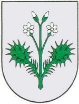 Broj 05/2023							GODINA XXVI							21. prosinac 2023.SADRŽAJAKTI OPĆINSKOG VIJEĆA OPĆINE DUBRAVICAPlan Proračuna Općine Dubravica za 2024. godinu, te projekcija za 2025. i 2026. godinuProgram korištenja sredstava naknade za zadržavanje nezakonito izgrađene zgrade u prostoru za 2024. godinuProgram predškolskog obrazovanja za 2024. godinuProgram školskog obrazovanja za 2024. godinuProgram gradnje objekata i uređaja komunalne infrastrukture za 2024. godinuProgram gospodarstva i poljoprivrede za 2024. godinuProgram javnih potreba u kulturi za 2024. godinuProgram socijalne zaštite za 2024. godinuProgram zdravstva za 2024. godinuProgram održavanja komunalne infrastrukture za 2024. godinuProgram zaštite okoliša za 2024. godinuProgram urbanizma i prostornog uređenja za 2024. godinuProgram vatrogasne službe i zaštite za 2024. godinuProgram turizma za 2024. godinuProgram uređenja i održavanja prostora na području Općine za 2024. godinuProgram deratizacije i veterinarsko-higijeničarske službe za 2024. godinuProgram razvoja civilnog društva za 2024. godinuProgram vodoopskrbe i odvodnje za 2024. godinuProgram javnih potreba u športu za 2024. godinuProgram kapitalne pomoći osnovnoj školi za opremu i objekte za 2024. godinuOdluka o izvršavanju Proračuna Općine Dubravica za 2024. godinuGodišnji provedbeni Plan unapređenja zaštite od požara za područje Općine Dubravica za 2024. godinuAnaliza stanja sustava civilne zaštite na području Općine Dubravica u 2023. godiniPlan razvoja sustava civilne zaštite za 2024. godinu s trogodišnjim financijskim učincimaOdluka o subvencioniranju umjetnog osjemenjivanja krava plotkinja u 2024. godiniOdluka o kratkoročnom zaduživanju Općine Dubravica u 2024. godiniOdluka o zakupu poslovnog prostora – nova javno-poslovna zgrada, Ulica Pavla Štoosa 18, I. kat - POSLOVNI PROSTOR 2 (SREDINA)Odluka o financiranju rada pomoćnika za djecu s teškoćama u razvoju u Dječjem vrtiću Smokvica u DubraviciOdluka o donošenju III. Izmjena i dopuna proračuna Općine Dubravica za 2023. godinu i projekcija za 2024. i 2025. godinuIII. izmjene i dopune Programa predškolskog obrazovanja za 2023. godinuII. izmjene i dopune Programa školskog obrazovanja za 2023. godinuIII. izmjene i dopune Programa gradnje objekata i uređaja komunalne infrastrukture za 2023. godinuII. Izmjene i dopune Programa gospodarstva i poljoprivrede za 2023. godinuIII. izmjene i dopune Programa javnih potreba u kulturi za 2023. godinuII. izmjene i dopune Programa socijalne zaštite za 2023. godinuIII. izmjene i dopune Programa održavanja komunalne infrastrukture za 2023. godinuI. izmjene i dopune Programa vatrogasne službe i zaštite za 2023. godinuII. izmjene i dopune Programa turizma za 2023. godinuIII. izmjene i dopune Programa uređenja i održavanja prostora na području Općine za 2023. godinuI. izmjene i dopune Programa deratizacije i veterinarsko-higijeničarske službe za 2023. godinuII. izmjene i dopune Programa razvoja civilnog društva za 2023. godinuI. izmjene i dopune Programa javnih potreba u športu za 2023. godinuAKTI OPĆINSKOG NAČELNIKA OPĆINE DUBRAVICAOdluka o imenovanju članova stručnog povjerenstva za javnu nabavuOdluka o isplati dara za djecu službenika Općine Dubravica u prigodi dana Sv. NikoleOdluka o isplati božićnice službenicima Općine DubravicaOdluka o početku postupka jednostavne nabaveOdluka o početku postupka jednostavne nabaveOdluka o dodjeli financijske pomoći crkvi Sv. Ane u Rozgi u 2023. godiniOdluka o odabiruOdluka o odabiruOdluka o imenovanju ispitnog koordinatora Općine Dubravica za prijavljivanje kandidata na državni ispitPravilnik o kriterijima za utvrđivanje natprosječnih rezultata u radu i načinu isplate dodatka za uspješnost u radu u Općini Dubravica Odluka o financiranju prijevoza starijih osoba s područja Općine Dubravica u 100%-om iznosu za razdoblje od 01.01. do 31.12.2024. godineAKTI OPĆINSKOG VIJEĆA OPĆINE DUBRAVICAKLASA: 024-02/23-01/14URBROJ: 238-40-02-23-3Dubravica, 20. prosinac 2023. godine                                                                                                                                                                                                                                                                                                                                                                                                                                                                                                                                                                                                                                                                                                                                                              Na temelju članka 42. stavka 1. Zakona o proračunu („Narodne novine“ broj 144/21) i članka 21. Statuta Općine Dubravica ("Službeni glasnik Općine Dubravica" broj 01/2021) Općinsko vijeće Općine Dubravica na svojoj 16. sjednici održanoj dana 20. prosinca 2023. godine donosi                                                                                   PLAN PRORAČUNA OPĆINE DUBRAVICA ZA 2024. GODINU                                                                                                 I PROJEKCIJA ZA 2025. I 2026. GODINU2. POSEBNI DIO 
PLAN I PROJEKCIJE PRORAČUNA PO PROGRAMSKOJ KLASIFIKACIJIPOSEBNI DIOOPĆINSKO VIJEĆE OPĆINE DUBRAVICAPredsjednik Ivica StiperskiOBRAZLOŽENJEUZ OPĆI I POSEBNI DIO PRORAČUNAOPĆINE DUBRAVICAZA RAZDOBLJE 2024. – 2026. GODINEUVOD Sukladno člancima 38., 39. i 42. Zakona o proračunu („Narodne novine“ broj 144/21), proračun jedinice lokalne i područne (regionalne samouprave), usvaja se na razini skupine ekonomske klasifikacije. Slijedom navedenog, prihodi i primici, rashodi i izdaci za 2024. godinu iskazuju se na razini skupine (druga razina računskog plana) isto kao za 2025. i 2026. godinu. Navedeno je novost u ovom proračunskom ciklusu i razlika u odnosu na prethodne godine, kada se plan za proračunsku godinu iskazivao na razini podskupine ekonomske klasifikacije, a projekcije na razini skupine ekonomske klasifikacije.ProračunMetodologija za izradu proračuna jedinica lokalne i područne (regionalne)  samouprave propisana je Zakonom o proračunu  i podzakonskim aktima kojima se regulira provedba navedenoga Zakona, a koriste se Pravilnik o proračunskim klasifikacijama, Pravilnik o proračunskom računovodstvu i Računskom planu, a definirana je i uputama Ministarstva financija.U proračunu se planiraju svi prihodi i primici, te rashodi i izdaci, koji se raspoređuju po organizacijskoj, programskoj, funkcijskoj, ekonomskoj i lokacijskoj klasifikaciji te izvorima financiranja. Jedno od najvažnijih načela proračuna je  da isti mora biti uravnotežen: ukupna visina planiranih prihoda mora biti jednaka ukupnoj visini planiranih rashoda. Proračun se može mijenjati tijekom proračunske godine Izmjenama i dopunama Proračuna, tzv. „rebalansom“  koje donosi Općinsko vijeće Općine Dubravica, a u koji se uključuje preneseni višak/manjak iz prethodne proračunske godine.Osnovni ciljevi Općine Dubravica u narednom razdoblju bit će ulaganje napora za održavanjem i povećanjem postojeće razine kvalitete života sa sve mještane na području općine, koliko to opće prilike budu dozvoljavale, a sve to kroz iskazane programe.          U planu proračuna Općine Dubravica za 2024. godinu zadržala su se socijalna prava i rashodi koji direktno utječu na standard mještana Općine Dubravica, a Projekcije plana proračuna za 2025. i 2026. godinu predstavljaju zadovoljavanje javnih potreba u aktualnom razdoblju.Proračun Općine Dubravica za 2024. godinu sastoji se od općeg i posebnog dijela i Obrazloženja Proračuna Opći dio proračuna sadrži:Sažetak Računa prihoda i rashoda i Računa financiranja iskazan prema izvorima financiranja i ekonomskoj klasifikaciji te rashode iskazane prema funkcijskoj klasifikaciji.Posebni dio proračuna sastoji se od rashoda i izdataka iskazanih po izvorima financiranja i ekonomskoj klasifikaciji, raspoređenih u programe koji se sastoje od aktivnosti i projekata unutar razdjela definiranih u skladu s organizacijskom klasifikacijom Proračuna.OBRAZLOŽENJE PRORAČUNAOPĆI DIO PRORAČUNA Obrazloženje uz Opći dio Proračuna Općine Dubravica PRIHODI I PRIMICI Kod planiranja prihoda Proračuna Općine Dubravica za trogodišnje razdoblje 2024. – 2026. uzete su u obzir i vlastite društvene, gospodarske specifičnosti te naznake koje Općina ima o budućoj gradnji objekata na području Općine Dubravica. S obzirom na navedeno ukupni prihodi i primici Proračuna za  2024. godinu planirani su u iznosu od  3.492.489,00 €, u projekcijama za 2025. u iznosu od 3.609.056,00 €, a u projekcijama za 2026. godinu u iznosu od 3.609.056,00 €.Prihodi od porezaPrihodi od poreza planirani su u 2024. godini u iznosu od 649.369,00 €, u 2025. godini u iznosu od 767.197,00 €, a u 2026. godini u iznosu od 767.197,00 €. Moguća su odstupanja u realizaciji zacrtanih planskih veličina.Pomoći iz inozemstva i od subjekata unutar općeg proračunaPrihodi od pomoći planirani su u 2024. godini u iznosu od 2.623.532,00 €, u 2025. godini u iznosu od 2.647.041,00 €, a u 2026. godini u iznosu od 2.647.041,00 €.Navedeni prihodi odnose se na rekonstrukciju Kumrovečke ceste izgradnjom nogostupa-3.faza, na rekonstrukciju Rozganske ceste sa izgradnjom vodoopskrbnog cjevovoda, na izgradnju potpornog zida, sanaciju pokosa i staza na groblju u Rozgi, na rekonstrukciju Lukavečke ceste izgradnjom nogostupa-I. faza, provedbu projekta „Aktivni u zajednici“, rekonstrukciju staze na groblju, rekonstrukciju Kulturnog centra Dubravica, V. izmjene i dopune Prostornog plana uređenja Općine Dubravica, za izradu projektne dokumentacije za sportsko-rekreacijski centar Dubravica i za biciklističku stazu, obnovu mosta na potoku Sutlišće u naselju Vučilčevo, ulaganje u objekte i sakralne spomenike kulture – rekonstrukciju kurije starog Župnog dvora u Rozgi,  rekonstrukciju nerazvrstanih cesta, na program predškolskog odgoja i obrazovanja, na program školskog obrazovanje, što predstavlja  značajan doprinos proračunskom financiranju.Prihodi od imovinePrihodi od imovine su u 2024. godini planirani u iznosu od 23.274,00 €, zbog očekivanih većih prihoda od zakupa poslovnog prostora -nove zgrade, u 2025. godini u iznosu od 23.004,00 €, a u 2026. godini u iznosu od 23.004,00 €.Prihodi od upravnih i administrativnih pristojbi, pristojbi po posebnim propisima i naknadaU ovoj skupini planirani su prihodi od grobne naknade, mrtvačnice i rashladne komore, prihodi od prodaje grobnih mjesta – staro i novo groblje, prihod od naknade za razvoj – GPZ, komunalni doprinos, komunalna naknada, te ostali nespomenuti prihodi.Prihodi od prodaje proizvoda i robe te pruženih usluga i prihodi od donacijaU planskom razdoblju od 2024. do 2026. godine u okviru ove skupine planirani su prihodi od pruženih usluga na temelju propisane obveze jedinica lokalne samouprave da u ime i za račun Hrvatskih voda prikuplja prihode od naknade za uređenje voda na svom području zajedno s komunalnom naknadom, te za navedenu uslugu jedinici pripada 10% iznosa naplaćene vodne naknade.Kazne, upravne mjere i ostali prihodiU 2024. godini i projekcijama za 2025. i 2026. godinu planirani su prihodi od kazni.Primici od zaduživanja U ovoj skupini planiran je u 2024. godini  primitak kao beskamatni zajam u iznosu od 24.161,00€.RASHODI I IZDACIRashodi su planirani na razini očekivanih prihoda, preuzetim obvezama, te u skladu s potrebama lokalnog stanovništva.  Ukupni rashodi i izdaci za 2024. godinu planirani su u iznosu od 3.562.489,00 €, za 2025. godinu u iznosu od 3.659.056,00 €, a za 2026. godinu u iznosu od 3.659.056,00 €.Procjena rashoda i izdataka temelji se na kretanju njihove realizacije u 2023. godini, na novim tekućim/ili preuzetim obvezama i potrebama za naredno razdoblje te predviđenoj dinamici realizacije planiranih ulaganja i njihovog financiranja. U 2024. godini, kao i u projekcijama za 2025. i 2026. godinu, planirana su sredstva koja bi osigurala odgovarajuću razinu i kvalitetu usluga iz djelokruga i nadležnosti Općine. Financijski rashodi se u planu 2024. godine i u projekcijama 2025. i 2026. godine dijelom odnose na bankarske usluge, usluge platnog prometa  te na kamate i bankarske usluge u slijedećim godinama.U 2024. godini planiran je i povrat duga u okviru izdataka, na skupini 54 Izdaci za otplatu primljenih kredita i zajmova po osnovi namirenja iz državnog proračuna za povrat poreza na dohodak i prireza porezu na dohodak po godišnjoj prijavi za 2021. godinu,  te po osnovi odgode plaćanja poreza na dohodak i prireza porezu na dohodak  u ukupnom iznosu od 30.390,00 €.POSEBNI DIO PRORAČUNA Obrazloženje uz Posebni dio Proračuna Općine Dubravica za razdoblje 2024. – 2026. godineObrazloženje Posebnog dijela Proračuna Općine Dubravica za 2024. godinu sadrži ciljeve i pokazatelje uspješnosti po programima, obrazloženje programa, te potrebna sredstva za njihovo izvršenje po aktivnostima i projektima.U okviru programa Redovne djelatnosti, razdjela Općinskog vijeća, financiraju se uredski materijal i ostali materijalni rashodi, naknade za rad izvršnih tijela, naknade članovim predstavničkih tijela , naknade troškova službenog puta članovima predstavničkih i izvršnih tijela, reprezentacija , sredstva za političke stranke. U okviru programa Redovne djelatnosti, razdjela Jedinstvenog upravnog odjela, financiraju se – materijalni rashodi – električna energija, plin, komunalne usluge –voda, smeće, usluge odvjetnika, uredski materijal, službena i radna odjeća i obuća, usluge telefona, telefaksa i interneta, usluge pošte, tekućeg i investicijskog održavanja opreme, promidžbe i informiranja, intelektualne i osobne usluge, programi, prijevoz pokojnika, čišćenje općinske zgrade, mrtvačnice, premije osiguranje, članarine, pristojbe i naknade, naknade za prijevoz na posao i s posla, stručno usavršavanje zaposlenika, stručna literatura,  službena putovanja, naknada za korištenje privatnog automobila u službene  svrhe, sitni inventar, standardno održavanje programa – Libusoft, računalne usluge, uredska oprema i namještaj.Rashodi za zaposlene – plaće, doprinosi za mirovinsko, zdravstveno osiguranje, regres, Božićnica, darovi djeci, jubilarne nagrade.Financijski rashodi – kamate za primljene kredite, bankarske usluge i usluge platnog prometa, zatezne kamate, otplate zajma.Izdaci za otplatu primljenih kredita i zajmova – otplata zajma Postrojenja i oprema – planirana su sredstva za uredsku opremu i namještaj.Opći je cilj navedenog programa efikasno obavljanje poslova lokalnog značaja, upravljanje općinom, izvršavanje Proračuna, provođenje redovnih aktivnosti i poslova.Posebni cilj: Povećanje efikasnosti izvršavanja poslova Mjerilo uspješnosti; Uspješnost realizacije programa utvrđenih proračunom, zadovoljstvo mještana, zadovoljstvo mještana radom Jedinstvenog upravnog odjela.Za potrebe financiranja programa Predškolskog obrazovanja planirana sredstva namijenjena su za provođenje redovnih programa predškolskog odgoja, male škole, održavanje i opremanje stare i nove zgrade vrtića,  ulaganja u novu opremu za dječji vrtić.Opći cilj: osiguravanje uvjeta za provođenje redovnih programa predškolskog odgoja, odnosno vrtića te programa male školePosebni cilj: uključivanje što većeg broja djece u programe kojima se osigurava odgoj, naobrazbaMjerilo uspješnosti: Broj djece uključen u programe predškole (vrtića) i program male škole Navedenim programom planirana su sredstva za školu u prirodi, školu plivanja, školsko zvono, športska natjecanja učenika područne škole Dubravica, sufinanciranje produženog boravka, darovi za Sv. Nikolu, te ostale naknade u naravi – papuče, tenisice, sufinanciranje troškova prijevoza učenika srednje škole i studenataOpći cilj: podizanje standarda u obrazovanju kroz financiranja/sufinanciranje Posebni cilj: sufinanciranje troškova prijevoza, dodatne potrebe u školstvuMjerilo uspješnosti: broj provedenih aktivnosti Program Gradnje objekata i uređaja komunalne infrastrukture uključuje ulaganja u javnu rasvjetu – proširenje javne rasvjete , ulaganje u groblje –proširenje grobnih mjesta i izgradnja ograde, rekonstrukcija staze na groblju, izgradnju javnih površina, izradu razvojnih programa za potrebe općine (Strateški program razvoja Općine Dubravica za razdoblje 2021-2025).Programom se nadalje planira nastavak rekonstrukcije Kumrovečke ceste izgradnjom nogostupa (III. faza) u dužini od 210 m, na k.č.br. 2244/2 k.o. Dubravica (županijska cesta ŽC 2186), rekonstrukcija Ulice Svetog Vida (Donadići) u naselju Bobovec Rozganski, dužine 330 m, rekonstrukcija nerazvrstane ceste Otovačka – Vranaričić u dužini 150m, izvođenje radova na rekonstrukciji nerazvrstane ceste Kumrovečka cesta (odvojak Karasi) u dužini 27 m, izvođenje radova na rekonstrukciji nerazvrstane ceste Ulica Svetog Vida (od Kumrovečke ceste do kućnog broja 11A u Ulici Svetog Vida) u naselju Bobovec Rozganski u dužini 450 m, a što uključuje nabavu, dopremu i ugradnju kamenog materijala, asfaltiranje, izradu bankina, legalizacija nerazvrstanih cesta, te evidentiranje komunalne infrastrukture u katastar i zemljišne knjige.Programom se također planira izgradnja i uređenje dječjih igrališta na način kupnje zemljišta na kojem će se graditi novo dječje igralište u naselju Bobovec Rozganski, građenje komunalne infrastrukture - sanacija pokosa na novom groblju u naselju Rozga, na k.č.br. 601/19 k.o. Dubravica koja obuhvaća: izgradnja potpornog zida, pješačke staze i drenažne cijevi, izvođenje radova na rekonstrukciji nerazvrstane ceste Rozganska cesta u naselju Rozga u dužini 1.200 m koji uključuju nabavu, dopremu i ugradnju kamenog materijala, asfaltiranje, izradu bankina, izgradnja vodoopskrbnog cjevovoda, I. Faza izvođenja radova rekonstrukcije Lukavečke ceste u naselju Lukavec Sutlanski u svrhu izgradnje nogostupa u dužini od 700 m, (lokalna cesta pod upravom Županijske uprave za ceste Zagrebačke županije LC 31011).Opći cilj: Podizanje kvalitete života i stanovanja, izgradnja komunalne infrastrukture, rješavanje imovinsko-pravnih odnosa komunalne infrastrukture.Posebni cilj: Osiguranje uvjeta za priključenje na objekte komunalne infrastrukture. Mjerilo uspješnosti: Broj izgrađenih objekata Kod programa Gospodarstva i poljoprivrede planirana sredstva odnose se na  poticaje za razvoj gospodarstva i poljoprivrede – sajam gospodarstva, sufinanciranje umjetnog usjemenjivanja goveda, sufinanciranje za osiguranje poljoprivrednih usjeva, provođenje Programa zaštite divljači putem pravne osobe ovlaštene za njegovo provođenje (lovačko društvo i monitoring). Ovim programom planiraju se osigurati preduvjeti za razvoj gospodarstva i poljoprivrede.Opći cilj: Osiguravanje uvjeta za razvoj gospodarstva  i poljoprivrede na području Općine DubravicaPosebni cilj: Brži razvitak Općine Mjerilo uspješnosti: Kvaliteta provedenih aktivnostiNavedenim programom obuhvaćene su aktivnosti za sufinanciranje programa i projekata Udruga na području Općine Dubravica i to:Udrugu umirovljenika, Udrugu vinogradara i podrumara, Lovačko društvo „Vidra“ Dubravica, Puhački orkestar „Rozga“, KUD „Pavao Štoos“ Dubravica, Limena glazba Rozga Sveta Ana, a temeljem prethodno provedenog Javnog poziva za podnošenje prijava za dodjelu jednokratnih financijskih potpora udrugama. Sredstva navedenog programa planirana su za djelovanje i rad udruga, usluge tekućeg i investicijskog održavanja električnu energiju, plin, vodu - zgrade stare škole dane udrugama na korištenje, očuvanje kulturnog identiteta, razvoju i poticanju kvalitetnih i uspješnih programa u kulturi, njegovanju tradicijskih običaja poput općinskim manifestacija (Uskrsni sajam i Berba-Kak su brali naši stari), za  rekonstrukciju kurije starog Župnog dvora u Rozgi – 9. faza.Opći cilj: Očuvanje kulturnog identiteta, te djelovanje i rad UdrugaPosebni cilj: Poticanje kvalitetnih programa u kulturi, obnova sakralnih objekata.Mjerilo uspješnosti: Očuvanje kulturne baštine Programom se predviđaju sredstva za poticanje nataliteta, naknadu štete od elementarnih nepogoda, pomoć obiteljima i kućanstvima, pomoći za stanovanje, sufinanciranje javnog prijevoza, zakonski prijenos sredstava Crvenom križu. U sklopu navedenog programa, nalazi se i EU projekt Aktivni u zajednici. Svrha i ciljevi projekta Aktivni u zajednici su jačanje socijalne uključenosti i povećanje zapošljivosti djece i mladih te starijih osoba kroz edukativne radionice kako bi se potaknulo njihovo sudjelovanje u društvu. Ciljana skupina projekta su dugotrajno nezaposlene osobe. Korist koju će ciljna skupina ostvariti kroz projekt su vještine, znanja, sposobnosti za uspješnu integraciju na tržištu rada (samo)zapošljavanje, aktivno uključivanje i djelovanje u društvenoj zajednici s osjećajem osobnog dostojanstva.Opći cilj: ostvarenje većeg standarda za mještane općine DubravicaPosebni cilj: Pomoć nezaposlenim, socijalno ugroženim obiteljimaMjerilo uspješnosti: Zadovoljstvo mještana uslugomNavedeni program uključuje sufinanciranje rada Zavoda za hitnu medicinu Zagrebačke županije.Naime, uslijed povećanja svih troškova poslovanja, od cijene goriva do troškova plaća rezervnih dijelova i održavanja, Zavod je došao u situaciju otežanog poslovanja prvenstveno iz razloga nedovoljnog financiranja od strane HZZO, ali i zbog rada sa većim brojem timova hitne medicine i sanitetskog prijevoza od ugovorenog.Opći cilj: Ostvarenje većeg standarda za mještane općine DubravicaPosebni cilj: Osigurati kvalitetu života Mjerilo uspješnosti: Zadovoljstvo mještana uslugomProgram održavanja komunalne infrastrukture uključuje održavanje postojećih objekata komunalne infrastrukture potrebnih za obavljanje komunalnih  djelatnosti, te se nastoji  dovesti komunalnu infrastrukturu na stupanj prihvatljiv za korištenje i sigurnost građana.Programom su obuhvaćeni: električna energija – javna rasvjeta, energetska usluga, održavanje javne rasvjete s ciljem osvjetljavanja cijelog područja Općine Dubravica, održavanje javnih površina, održavanje nerazvrstanih cesta, zimsko održavanje, održavanje groblja i mrtvačnice,  građevine i uređaji javne namjene - oznake ulica i znakovi, vertikalna i horizontalna signalizacija na nerazvrstanim cestama, pojačano održavanje nerazvrstanih cesta – sanacija cijevnog propusta – Vinski put, EU projekt: Cjelovita obnova mosta na potoku Sutlišće u naselju Vučilćevu (k.č.br.1249/3, 1519/3 i 1268 k.o. Prosinec).Opći cilj: Obavljanje komunalne djelatnosti Posebni cilj: Kvalitetno i kontinuirano obavljanje Mjerilo uspješnosti: Zadovoljstvo mještana uslugom, stupanj čistoće javnih površina, funkcionalnost javne rasvjete, efikasnost zimske službe.Programom su predviđena sredstva za održavanje botaničkog rezervata i izgradnju ograde – Cret Dubravica.Opći cilj: Cret Dubravica predstavlja izniman turistički potencijal lokalnog turizma te se njegovo održavanje provodi radi zaštite okoliša.Poseban cilj: Dosadašnje realizirane brojne aktivnosti zaštite i turističke valorizacije Creta Dubravica zahtijevaju redovito provođenje održavanja botaničkog rezervata radi zaštite okoliša.  Pojačanim uključivanjem ovog zaštićenog primjerka prirodne baštine u turističku ponudu osigurala bi se sredstva za daljnje projekte zaštite creta, ali i osigurala prepoznatljivost općine na turističkom tržištu. Mjerilo uspješnosti: Na području Općine Dubravica nalazi se nekoliko vrijednih primjeraka prirodne baštine, a najviši stupanj zaštite uživa posebni botanički rezervat Cret Dubravica te je potrebno njegovo održavanje radi zaštite okoliša.Programom su predviđena sredstva za legalizaciju nerazvrstanih cesta (izrada geodetskog elaborata postojećeg stanja ceste za proglašenje ceste komunalnom infrastrukturom te njegovo provođenje u katastru i zemljišnoj knjizi) te sredstva za izradu V. Izmjene i dopune Prostornog plana uređenja Općine Dubravica.Opći cilj: Proglašenje (legalizacija) nerazvrstanih cesta komunalnom infrastrukturom u vlasništvu Općine Dubravica, izrada i izmjena dokumenata prostornog planiranja, a sve u svrhu unapređenja stanovanja i zajednicePoseban cilj: Legalizacija cesta te izmjene i dopune Prostornog planaMjerilo uspješnosti: Uređena prostorno planska dokumentacija Ovim se programom osiguravaju sredstva u proračunu za ispunjenje zakonske obveze prijenosa sredstava VZO-u Dubravica, civilnu zaštitu, Gorsku službu spašavanja, za rad Javne vatrogasne postrojbe, izmjenu stolarije i izgradnju fasade – DVD-u  Bobovec,  plan djelovanja u području prirodnih nepogoda, te sredstva za redovito održavanje sustava za dojavu požara s lokacije štićenog objekta slobodnostojeće javno-poslovne zgrade u ulici Pavla Štoosa 18.Opći cilj: Zaštita ljudi i imovine  Posebni cilj: Efikasna zaštita ljudi i imovine  Mjerilo uspješnosti: Zadovoljstvo mještana uslugomOvim se programom osiguravaju sredstva u proračunu za sufinanciranje Turističke zajednice Savsko-sutlanske doline i brigi, rekonstrukciju kulturnog centra Dubravica. Opći cilj: Ostvarenje većeg standarda za mještane općine DubravicaPosebni cilj: Osigurati kvalitetu života Mjerilo uspješnosti: Zadovoljstvo mještana uslugomSredstva su namijenjena za održavanje općinskih zgrada, usluge tekućeg i investicijskog održavanja – Božićnu rasvjetu, uređenje autobusnih stajališta.Opći cilj: Redovito održavanje prostora na području Općine DubravicaPosebni cilj: Osigurati kvalitetu života Mjerilo uspješnosti: Zadovoljstvo mještana Ovim programom planiraju se sredstva za obavljanje aktivnosti deratizacije, veterinarsko-higijeničarske službe, zbrinjavanje napuštenih životinja.Opći cilj: Obavljanje aktivnosti deratizacije i veterinarsko-higijeničarske službePosebni cilj: Sprečavanje zaraznih bolesti Mjerilo uspješnosti: Zadovoljstvo mještana uslugama deratizacije i veterinarsko-higijeničarske službe Programom su planirana sredstva kao potpora udruzi  “LAG“,  koja se osniva radi promicanja zajedničkih interesa svih sudionika javnog, gospodarskog i civilnog društva sa svrhom ruralnog,  te ukupnog razvoja i unapređenja kvalitete života, potpora ostalim udrugama, te planirana sredstva za održavanje opreme telefona, interneta.Opći cilj: Djelovanje i rad Udruga Posebni cilj: Razvoj i poticanje kvalitetnih programa Mjerilo uspješnosti: Provedba aktivnosti Programom su planirana sredstva za  „ Projekt poboljšanja vodno komunalne infrastrukture aglomeracije Zaprešić – Kraj Donji „ i odvodnja.Temeljem sklopljenog Ugovora o partnerstvu na projektu „Projekt poboljšanja vodno komunalne infrastrukture aglomeracije Zaprešić“ nastavlja se provedba sufinanciranja projekta, čiji je korisnik Vodoopskrba i odvodnja Zaprešić d.o.o. (isporučitelj vodne usluge), u suradnji sa ostalim ugovornim partnerima: Grad Zaprešić te Općina Bistra, Pušća, Brdovec, Dubravica, Marija Gorica i Luka. Cilj  projekta je povećanje priključenosti stanovništva na javne sustave vodoopskrbe i odvodnje te osiguravanje odgovarajućeg pročišćavanja otpadnih voda na području Grada Zaprešića i imenovanih općina u svrhu ispunjavanja Direktive o pročišćavanju komunalnih otpadnih voda -91/271/EEZ i Direktive o kvaliteti vode namijenjenoj za ljudsku potrošnju -98/83-EZ. Projekt obuhvaća Aglomeraciju Zaprešić i Aglomeraciju Kraj Donji.Rezultati projekta podrazumijevaju izgradnju, rekonstrukciju i dogradnju te sanaciju sustava odvodnje otpadnih voda, dogradnju uređaja za pročišćavanje otpadnih voda te dogradnju i rekonstrukciju i sanaciju sustava vodoopskrbe. Programom su planirana i sredstva za sufinanciranje projektne dokumentacije „Magistralni cjevovod Pušća – Milić Selo“Opći cilj: Podizanje kvalitete života i stanovanja Posebni cilj: Osigurati uvjete za priključenje na objekte vodnih građevina Mjerilo uspješnosti: Provedba projekta Programom su planirana sredstva za izradu projektne dokumentacije za sportsko-rekreacijski centar Dubravica (projekt EU), za izradu projektne dokumentacije za biciklističke staze.Opći cilj: Promicanje sportaPosebni cilj: Poticanje mladih sportaša, promicanje sporta Mjerilo uspješnosti: Provedba projektaNavedenim programom nastoji se poticati sportske djelatnosti, unapređenje života, osigurati uvjete za bavljenje sportom.Programom su planirana sredstva kapitalne pomoći osnovnoj školi (Područna škola Pavao Štoos u Dubravici) za nabavu prijenosnih računala učenicima 5. razreda područne škole u Dubravici.Opći cilj: Promicanje informatičke pismenostiPosebni cilj: Poticanje informatičke pismenosti osnovnoškolske djece, učenje rada sa računalom Mjerilo uspješnosti: Zadovoljstvo i unapređenje znanja osnovnoškolske djeceKLASA: 024-02/23-01/14URBROJ: 238-40-02-23-4Dubravica, 20. prosinca 2023. godineNa temelju članka 31. stavka 3. Zakona o postupanju s nezakonito izgrađenim zgradama („Narodne novine“ broj  86/12, 143/13, 65/17, 14/19) i članka 21. Statuta Općine Dubravica („Službeni glasnik  Općine Dubravica“ br. 01/2021)  Općinsko vijeće Općine Dubravica na svojoj 16. sjednici održanoj dana 20. prosinca 2023. godine donosiPROGRAMKORIŠTENJA SREDSTAVA NAKNADE ZA ZADRŽAVANJE NEZAKONITO IZGRAĐENE ZGRADE U PROSTORU ZA 2024. GODINUČlanak 1.Ovim Programom korištenja sredstava naknade za zadržavanje nezakonito izgrađene zgrade u prostoru za 2024. godinu (dalje u tekstu: Program) utvrđuje se namjensko korištenje dijela od 30% sredstava naknade za zadržavanje nezakonito izgrađene zgrade u prostoru, a koji su prihod Općine Dubravica na čijem se području nezakonito izgrađena zgrada nalazi.Članak 2.Iznos dijela od 30% naknade za zadržavanje nezakonito izgrađene zgrade u prostoru koji su prihod Proračuna Općine Dubravica za 2024. godinu planira se u iznosu od 6.780,00 EUR.Članak 3.Planirani iznos sredstava naknade iz prethodnog članka ovog Programa utrošiti će se za financiranje Proračunom predviđenih programa, kako slijedi:Legalizacija nerazvrstanih cesta u iznosu 6.280,00 EUROznaka ulica i znakovi u iznosu 500,00 EURČlanak 4.Ovaj Program stupa na snagu osmog dana od dana objave u Službenom glasniku Općine Dubravica, a primjenjuje se od 01.01.2024. godine.							OPĆINSKO VIJEĆE OPĆINE DUBRAVICAPredsjednik Ivica StiperskiKLASA: 024-02/23-01/14URBROJ: 238-40-02-23-5Dubravica, 20. prosinac 2023. godineNa temelju članka 2. i 49. Zakona o predškolskom odgoju i obrazovanju („Narodne novine” broj 10/97, 107/07, 94/13, 98/19, 57/22, 101/23) i članka 21. Statuta Općine Dubravica (Službeni glasnik Općine Dubravica broj 01/2021) Općinsko vijeće Općine Dubravica na svojoj 16. sjednici održanoj 20. prosinca 2023. godine donosiPROGRAM PREDŠKOLSKOG OBRAZOVANJA ZA 2024. GODINUČlanak 1.Donosi se Program predškolskog obrazovanja za 2024. godinu i glasi:Članak 2.Ovaj Program predškolskog obrazovanja za 2024. godinu stupa na snagu osmog dana od dana objave u Službenom glasniku Općine Dubravica, a primjenjuje se od 01. siječnja 2024. godine.                                                                                      Općinsko vijeće Općine Dubravica                                                                                                    Predsjednik Ivica Stiperski 	                       KLASA: 024-02/23-01/14URBROJ: 238-40-02-23-6Dubravica, 20. prosinac 2023. godineNa temelju članka 141. i 143. Zakona o odgoju i obrazovanju u osnovnoj i srednjoj školi („Narodne novine” broj  87/08,  86/09,  92/10,  105/10,  90/11,  5/12,  16/12,  86/12,  126/12,  94/13, 152/14, 07/17, 68/18, 98/19, 64/20, 151/22)  i članka 21. Statuta Općine Dubravica (Službeni glasnik Općine Dubravica broj 01/2021) Općinsko vijeće Općine Dubravica na svojoj 16. sjednici održanoj 20. prosinca 2023. godine donosiPROGRAM ŠKOLSKOG OBRAZOVANJA ZA 2024. GODINUČlanak 1.Donosi se Program školskog obrazovanja za 2024. godinu i glasi:Članak 2.Ovaj Program školskog obrazovanja za 2024. godinu stupa na snagu osmog dana od dana objave u Službenom glasniku Općine Dubravica, a primjenjuje se od 01. siječnja 2024. godine.							OPĆINSKO VIJEĆE OPĆINE DUBRAVICA					Predsjednik Ivica Stiperski KLASA: 024-02/23-01/14URBROJ: 238-40-02-23-7Dubravica, 20. prosinac 2023. godineNa temelju članka 67. Zakona o komunalnom gospodarstvu („Narodne novine” broj  68/18, 110/18, 32/20) i članka 21. Statuta Općine Dubravica (Službeni glasnik Općine Dubravica broj 01/2021) Općinsko vijeće Općine Dubravica na svojoj 16. sjednici održanoj 20. prosinca 2023. godine donosiPROGRAM GRADNJE OBJEKATA I UREĐAJA KOMUNALNE INFRASTRUKTURE ZA 2024. GODINUČlanak 1.OPĆA ODREDBAOvim Programom gradnje objekata i uređaja komunalne infrastrukture za 2024. godinu određuje se građenje objekata i uređaja komunalne infrastrukture (u daljnjem tekstu: Program) na području Općine Dubravica (u daljnjem tekstu: općina) za 2024. godinu za:građevine komunalne infrastrukture koje će se graditi u uređenim dijelovima građevinskog područja,postojeće građevine komunalne infrastrukture koje će se rekonstruirati i način rekonstrukcijeizrada razvojnih programa za potrebe općine kao druga pitanja određena Zakonom o komunalnom gospodarstvu i posebnim zakonima Program sadrži procjenu troškova projektiranja, revizije, građenja, provedbe stručnog nadzora građenja i provedbe vođenja projekta građenja komunalne infrastrukture s naznakom izvora njihova financiranja.GRAĐEVINE KOMUNALNE INFRASTRUKTURE KOJE ĆE SE GRADITI U UREĐENIM DIJELOVIMA GRAĐEVINSKOG PODRUČJAGradnja građevina komunalne infrastrukture koje će se graditi u uređenim dijelovima građevinskog područja u ukupnom iznosu od 241.689,00 €, financirat će se iz: općih prihoda i primitaka u iznosu od 39.989,00 €, prihoda od komunalnog doprinosa u iznosu od 6.110,00 €, prihoda od grobne naknade u iznosu od 20.710,00 € ,ostalih prihoda za posebne namjene u iznosu od 19.880,00 €, prihod od prodaje nefinancijske imovine u iznosu od 20.000,00 €,pomoći – državni proračun u iznosu od 135.000,00 €, kako slijedi:1. Javna rasvjeta - gradnja građevine komunalne infrastrukture koja će se graditi u uređenim dijelovima građevinskog područja u ukupnom iznosu od 6.650,00 €, financirat će se iz: općih prihoda i primitaka u iznosu od 270,00 €ostalih prihoda za posebne namjene u iznosu od 270,00 €prihoda od komunalnog doprinosa u iznosu od 6.110,00 €Opseg poslova: postavljanje novih rasvjetnih svjetiljki na nerazvrstanim cestama (Rozganska cesta – 12 rasvjetnih tijela)2. Izgradnja javnih površina - gradnja građevine komunalne infrastrukture koja će se graditi u uređenim dijelovima građevinskog područja u ukupnom iznosu od 2.400,00 €, financirat će se iz: općih prihoda i primitaka u iznosu od 2.400,00 €Opseg poslova: nabava ukrasnog bilja, parkirnih stupića3. Proširenje grobnih mjesta i izgradnja ograde - gradnja građevine komunalne infrastrukture koja će se graditi u uređenim dijelovima građevinskog područja u ukupnom iznosu od 21.249,00 €, financirat će se iz: općih prihoda i primitaka u iznosu od 539,00 €, prihoda od grobne naknade u iznosu od 20.710,00 €Opseg poslova: izgradnja novih grobnih mjesta (12 grobnih mjesta-betonski okvir) na novom groblju u Rozgi, usluga stručnog nadzora nad izvođenjem radova izgradnje grobnih mjesta i ograde na novom groblju u Rozgi, izrada izmjene projektne dokumentacije za novo groblje (prošireni dio), vršenje geodetskih usluga u svrhu proširenja grobnih mjesta i izgradnje ograde na novom groblju u Rozgi4. Izgradnja i uređenje dječjih igrališta - gradnja građevine komunalne infrastrukture koja će se graditi u uređenim dijelovima građevinskog područja u ukupnom iznosu od 20.000,00 €, financirat će se iz: Prihod od prodaje nefinancijske imovine u iznosu od 20.000,00 € Opseg poslova: kupnja zemljišta na kojem će se graditi komunalna infrastruktura-dječje igralište u naselju Bobovec Rozganski5. Izgradnja potpornog zida, sanacija pokosa i staza – groblje u Rozgi- gradnja građevine komunalne infrastrukture koja će se graditi u uređenim dijelovima građevinskog područja u ukupnom iznosu od 189.000,00 €, financirat će se iz: općih prihoda i primitaka u iznosu od u iznosu od 34.390,00 € ostalih prihoda za posebne namjene u iznosu od 19.610,00 €pomoći – državni proračun u iznosu od 135.000,00 €Opseg poslova: građenje komunalne infrastrukture - sanacija pokosa na novom groblju u naselju Rozga, na k.č.br. 601/19 k.o. Dubravica koja obuhvaća: izgradnja potpornog zida, pješačke staze i drenažne cijevi, uslugu stručnog nadzora nad izvođenjem radova, izrada projektne dokumentacije za upotrebu građevine komunalne infrastrukture6. Evidentiranje komunalne infrastrukture u katastar i zemljišne knjige - gradnja građevine komunalne infrastrukture koja će se graditi u uređenim dijelovima građevinskog područja u ukupnom iznosu od 2.390,00 €, financirat će se iz: općih prihoda i primitaka u iznosu od 2.390,00 €Opseg poslova: izrada geodetskog elaborata izvedenog stanja komunalne infrastrukture (staro groblje u Rozgi) u svrhu proglašenja komunalne infrastrukture kao javno dobro u općoj uporabi u vlasništvu Općine Dubravica te u svrhu evidentiranja u katastru i zemljišnoj knjiziPOSTOJEĆE GRAĐEVINE KOMUNALNE INFRASTRUKTURE KOJE ĆE SE REKONSTRUIRATI I NAČIN REKONSTRUKCIJE	Postojeće građevine komunalne infrastrukture koje će se rekonstruirati i način rekonstrukcije u ukupnom iznosu od 1.345.415,00 €, financirat će se iz: 	općih prihoda i primitaka u iznosu od 171.410,00 € 	pomoći EU u iznosu od 915.000,00 €, 	prihoda od komunalnog doprinosa u iznosu od 18.780,00 € 	ostalih pomoći – županijski proračun u iznosu od 214.505,00 €  	prihoda od grobne naknade u iznosu od 16.720,00 €prihoda od komunalne naknade u iznosu od 9.000,00 €, kako slijedi:Rekonstrukcija Kumrovečke ceste izgradnjom nogostupa – 3. Faza - postojeća građevina komunalne infrastrukture koje će se rekonstruirati u ukupnom iznosu od 46.000,00 €, financirat će se iz: prihoda od komunalnog doprinosa u iznosu od 11.000,00 €, ostalih pomoći – županijski proračun u iznosu od 35.000,00 € Opseg poslova: nastavak izvođenja radova rekonstrukcije Kumrovečke ceste u naselju Bobovec Rozganski u svrhu izgradnje nogostupa u dužini od 210 m, na k.č.br. 2244/2 k.o. Dubravica (županijska cesta ŽC 2186), usluga stručnog nadzora nad izvođenjem radova rekonstrukcije Kumrovečke ceste izgradnjom nogostupa2. 	Rekonstrukcija staze na groblju - postojeća građevina komunalne infrastrukture koje će se rekonstruirati u ukupnom iznosu od 52.490,00 €, financirat će se iz: općih prihoda i primitaka u iznosu od 340,00 €, prihoda od komunalnog doprinosa u iznosu od 2.780,00 €, prihoda od grobne naknade u iznosu od 16.720,00 € pomoći EU u iznosu od 30.000,00 € ostalih pomoći – županijski proračun u iznosu od 2.650,00 €Opseg poslova: izvođenje radova na rekonstrukciji staze na starom groblju u Rozgi, na k.č.br. 597, 599/3 k.o. Dubravica (uklanjanje betonskih opločnika i ploča oko kapelice na groblju i postavljanje nove podloge za hodanje), trošak usluge stručnog nadzora nad izvođenjem radova na rekonstrukciji staze na groblju3. 	Rekonstrukcija nerazvrstanih cesta – Ulica Svetog Vida (Donadići) - postojeća građevina komunalne infrastrukture koje će se rekonstruirati u ukupnom iznosu od 55.635,00 €, financirat će se iz: općih prihoda i primitaka u iznosu od 5.980,00 €,ostalih pomoći – županijski proračun u iznosu od 49.655,00 €Opseg poslova: rekonstrukcija postojeće nerazvrstane ceste Ulica Svetog Vida (Donadići) u naselju Bobovec Rozganski, dužine 330 m – pripremni radovi, zemljani radovi, kolnička konstrukcija, trošak stručnog nadzora nad izvođenjem radova rekonstrukcije Ulice Svetog Vida, trošak izrade projektne dokumentacije – glavni projekt i troškovnik radova4. 	Rekonstrukcija nerazvrstanih cesta – Otovačka - Vranaričić - postojeća građevina komunalne infrastrukture koje će se rekonstruirati u ukupnom iznosu od 28.490,00 €, financirat će se iz: općih prihoda i primitaka u iznosu od 2.590,00 € ostalih pomoći – županijski proračun u iznosu od 25.900,00 €Opseg poslova: izvođenje radova na rekonstrukciji nerazvrstane ceste Otovačka ulica (Vranaričić) u dužini 150m koji uključuju nabavu, dopremu i ugradnju kamenog materijala, asfaltiranje, izradu bankina, Opseg poslova: trošak usluge stručnog nadzora nad izvođenjem radova na rekonstrukciji nerazvrstane ceste Otovačka ulica, Opseg poslova: trošak usluge izrade projektne dokumentacije za rekonstrukciju nerazvrstane ceste Otovačka ulica (glavni projekt i troškovnik radova)5. 	Rekonstrukcija Rozganske ceste sa izgradnjom vodoopskrbnog cjevovoda - postojeća građevina komunalne infrastrukture koje će se rekonstruirati u ukupnom iznosu od 1.046.500,00 €, financirat će se iz: općih prihoda i primitaka u iznosu od 161.500,00 € pomoći EU u iznosu od 885.000,00 €Opseg poslova: izvođenje radova na rekonstrukciji nerazvrstane ceste Rozganska cesta u naselju Rozga u dužini 1.200 m koji uključuju nabavu, dopremu i ugradnju kamenog materijala, asfaltiranje, izradu bankina, izgradnja vodoopskrbnog cjevovoda,: trošak usluge stručnog nadzora nad izvođenjem radova na rekonstrukciji nerazvrstane ceste Otovačka ulica, trošak usluge izrade projektne dokumentacije za rekonstrukciju nerazvrstane ceste Otovačka ulica (glavni projekt i troškovnik radova), usluga tehničke pomoći u pripremi i provedbi postupaka javne nabave (otvoreni postupak male vrijednosti) za projekt Rekonstrukcija Rozganske ceste sa izgradnjom vodoopskrbnog cjevovoda6. 	Rekonstrukcija nerazvrstanih cesta – Kumrovečka cesta (Karasi) - postojeća građevina komunalne infrastrukture koje će se rekonstruirati u ukupnom iznosu od 7.300,00 €, financirat će se iz: općih prihoda i primitaka u iznosu od 1.000,00 €, ostalih pomoći – županijski proračun u iznosu od 6.300,00 €Opseg poslova: izvođenje radova na rekonstrukciji nerazvrstane ceste Kumrovečka cesta (odvojak Karasi) u dužini 27 m – pripremni radovi, zemljani radovi, kolnička konstrukcija, trošak usluge stručnog nadzora nad izvođenjem radova na rekonstrukciji nerazvrstane ceste Kumrovečka cesta (Karasi)7. 	Sanacija nerazvrstane ceste Ul. Sv. Vida (od Kumrovečke ceste do kbr. 11a) - postojeća građevina komunalne infrastrukture koje će se rekonstruirati u ukupnom iznosu od 41.000,00 €, financirat će se iz: Prihoda od komunalnog doprinosa u iznosu od 5.000,00 €, ostalih pomoći – županijski proračun u iznosu od 36.000,00 €Opseg poslova: izvođenje radova na rekonstrukciji nerazvrstane ceste Ulica Svetog Vida u naselju Bobovec Rozganski u dužini 450 m – skidanje habajućeg sloja asfalta i ugradnja novog, trošak usluge stručnog nadzora nad izvođenjem radova na rekonstrukciji nerazvrstane ceste Ul. Sv. Vida (od Kumrovečke ceste do kbr. 11a)8. 	Rekonstrukcija Lukavečke ceste izgradnjom nogostupa – I. faza - postojeća građevina komunalne infrastrukture koje će se rekonstruirati u ukupnom iznosu od 68.000,00 €, financirat će se iz: Prihoda od komunalne naknade u iznosu od 9.000,00 €, ostalih pomoći – županijski proračun u iznosu od 59.000,00 €Opseg poslova: I. Faza izvođenja radova rekonstrukcije Lukavečke ceste u naselju Lukavec Sutlanski u svrhu izgradnje nogostupa u dužini od 700 m, lokalna cesta pod upravom Županijske uprave za ceste Zagrebačke županije LC 31011, trošak usluge stručnog nadzora nad izvođenjem radova na rekonstrukciji Lukavečke ceste u svrhu izgradnje nogostupa, izrada projektne dokumentacije za radove rekonstrukcije Lukavečke ceste u naselju Lukavec Sutlanski u svrhu izgradnje nogostupa (glavni projekt, troškovnik radova)IZRADA RAZVOJNIH PROGRAMA ZA POTREBE OPĆINEIzrada razvojnih programa za potrebe općine u ukupnom iznosu od 6.500,00 €, financirat će se iz: namjenskog primitka od zaduživanja – državni proračun, beskamatni zajam u iznosu od 6.500,00 €, kako slijedi:Izrada strateškog programa Općine Dubravica financirati će se iz:namjenskog primitka od zaduživanja – državni proračun, beskamatni zajam u iznosu od 6.500,00 €Opseg poslova: izrada Strateškog programa razvoja Općine Dubravica za razdoblje 2021-2025, ažuriranje pregleda stanja na području Općine Dubravica te na temelju identificiranog stanja, postavljanje smjera za ostvarenje ciljeva, prioriteta i mjera u budućem razdoblju do 2025. godine s ciljem podizanja razine ekonomske moći i kvalitete življenja te postizanja zadovoljstva građana. Svrha je stvoriti kvalitetan i svobuhvatan razvojni plan u skladu s nacionalnim i EU standardima, koji će služiti kao osnova budućeg gospodarskog, društvenog i kulturnog razvoja Općine DubravicaREKAPITULACIJA PROGRAMA GRADNJE OBJEKATA I UREĐAJA KOMUNALNE INFRASTRUKTURE ZA 2024. GODINU:REKAPITULACIJA IZVORA FINANCIRANJA PROGRAMA GRADNJE OBJEKATA I UREĐAJA KOMUNALNE INFRASTRUKTURE ZA 2024. GODINU:Članak 2.Ovaj Program gradnje objekata i uređaja komunalne infrastrukture za 2024. godinu stupa na snagu osmog dana od dana objave u Službenom glasniku Općine Dubravica, a primjenjuje se od 01. siječnja 2024. godine.				OPĆINSKO VIJEĆE OPĆINE DUBRAVICA				Predsjednik Ivica Stiperski KLASA: 024-02/23-01/14URBROJ: 238-40-02-23-8Dubravica, 20. prosinac 2023. godineNa temelju članka 9. Zakona o poljoprivredi („Narodne novine” broj 118/2018, 42/20, 127/20, 52/21, 152/22) i članka 21. Statuta Općine Dubravica (Službeni glasnik Općine Dubravica broj 01/2021) Općinsko vijeće Općine Dubravica na svojoj 16. sjednici održanoj 20. prosinca 2023. godine donosiPROGRAM GOSPODARSTVA I POLJOPRIVREDE ZA 2024. GODINUČlanak 1.Donosi se Program gospodarstva i poljoprivrede za 2024. godinu i glasi:Članak 2.Ovaj Program gospodarstva i poljoprivrede za 2024. godinu stupa na snagu osmog dana od dana objave u Službenom glasniku Općine Dubravica, a primjenjuje se od 01. siječnja 2024. godine.OPĆINSKO VIJEĆE OPĆINE DUBRAVICAPredsjednik Ivica StiperskiKLASA: 024-02/23-01/14URBROJ: 238-40-02-23-9Dubravica, 20. prosinac 2023. godineNa temelju članka 5. Zakona o kulturnim vijećima i financiranju javnih potreba u kulturi („Narodne novine” broj 83/22), članka 32. Zakona o udrugama („Narodne novine” broj 74/14, 70/17, 98/19, 151/22), članka 4. Zakona o zaštiti i očuvanju kulturnih dobara („Narodne novine” broj 69/99,  151/03,  157/03,  100/04,   87/09,  88/10,  61/11,  25/12,  136/12,  157/13, 152/14 , 98/15, 44/17, 90/18, 32/20, 62/20, 117/21, 114/22) i članka 21. Statuta Općine Dubravica (Službeni glasnik Općine Dubravica broj 01/2021) Općinsko vijeće Općine Dubravica na svojoj 16. sjednici održanoj 20. prosinca 2023. godine donosiPROGRAM JAVNIH POTREBA U KULTURI ZA 2024. GODINUČlanak 1.Donosi se Program javnih potreba u kulturi za 2024. godinu i glasi:Članak 2.Ovaj Program javnih potreba u kulturi za 2024. godinu stupa na snagu osmog dana od dana objave u Službenom glasniku Općine Dubravica, a primjenjuje se od 01. siječnja 2024. godine.						OPĆINSKO VIJEĆE OPĆINE DUBRAVICA						Predsjednik Ivica StiperskiKLASA: 024-02/23-01/14URBROJ: 238-40-02-23-10Dubravica, 20. prosinac 2023. godineNa temelju članka 13., 17. i 41. Zakona o socijalnoj skrbi („Narodne novine” broj 18/22, 46/22, 119/22, 71/23), članka 19. stavka 1. alineje 5. Zakona o lokalnoj i područnoj (regionalnoj) samoupravi („Narodne novine” broj 33/01, 60/01, 129/05, 109/07, 125/08, 36/09, 36/09, 150/11, 144/12, 19/13, 137/15, 123/17, 98/19, 144/20) i članka 21. Statuta Općine Dubravica („Službeni glasnik Općine Dubravica“ br. 01/2021) Općinsko vijeće Općine Dubravica na svojoj 16. sjednici održanoj dana 20. prosinca 2023. godine donosi PROGRAM SOCIJALNE ZAŠTITE ZA 2024. GODINUČlanak 1.Donosi se Program socijalne zaštite za 2024. godinu i glasi:Članak 2.Ovaj Program socijalne zaštite za 2024. godinu stupa na snagu osmog dana od dana objave u Službenom glasniku Općine Dubravica, a primjenjuje se od 01. siječnja 2024. godine.						OPĆINSKO VIJEĆE OPĆINE DUBRAVICA						Predsjednik Ivica StiperskiKLASA: 024-02/23-01/14URBROJ: 238-40-02-23-11Dubravica, 20. prosinac 2023. godineNa temelju članka 6. stavka 2., članka 11. stavka 5. Zakona o zdravstvenoj zaštiti („Narodne  novine” broj 100/18, 125/19, 147/20, 119/22, 156/22), članka 19. stavka 1. alineje 6. Zakona o lokalnoj i područnoj (regionalnoj) samoupravi („Narodne novine” broj 33/01,    60/01,  129/05,  109/07,  125/08,  36/09,  36/09,  150/11,  144/12,  19/13,  137/15,  123/17, 98/19, 144/20) i članka 21. Statuta Općine Dubravica (Službeni glasnik Općine Dubravica broj 01/2021) Općinsko vijeće Općine Dubravica na svojoj 16. sjednici održanoj 20. prosinca 2023. godine donosiPROGRAM ZDRAVSTVA ZA 2024. GODINUČlanak 1.Donosi se Program zdravstva za 2024. godinu i glasi:Članak 2.Ovaj Program zdravstva za 2024. godinu stupa na snagu osmog dana od dana objave u Službenom glasniku Općine Dubravica, a primjenjuje se od 01. siječnja 2024. godine.												OPĆINSKO VIJEĆE OPĆINE DUBRAVICA  Predsjednik Ivica StiperskiKLASA: 024-02/23-01/14URBROJ: 238-40-02-23-12Dubravica, 20. prosinac 2023. godineNa temelju članka 72. Zakona o komunalnom gospodarstvu („Narodne novine” broj 68/18, 110/18, 32/20) i članka 21. Statuta Općine Dubravica (Službeni glasnik Općine Dubravica broj 01/2021) Općinsko vijeće Općine Dubravica na svojoj 16. sjednici održanoj 20. prosinca 2023. godine donosiPROGRAM ODRŽAVANJA KOMUNALNE INFRASTRUKTURE ZA 2024. GODINUČlanak 1.Ovim Programom održavanja komunalne infrastrukture za 2024. godinu određuje se održavanje komunalne infrastrukture u 2024. godini na području Općine Dubravica za komunalne djelatnosti:održavanje nerazvrstanih cesta - šodranje, grabe, kanalikošnja trave i raslinja uz nerazvrstane cesteodržavanje javnih površina na kojima nije dopušten promet motornim vozilimaodržavanje javnih zelenih površinaodržavanje građevina, uređaja i predmeta javne namjeneodržavanje grobljaodržavanje čistoće javnih površina – zimsko održavanjeodržavanje čistoće javnih površina: strojno čišćenje nogostupa održavanje javne rasvjeteodržavanje građevina javne odvodnje oborinskih vodaOvim Programom održavanja komunalne infrastrukture za 2024. godinu utvrđuje se:- opis i opseg poslova održavanja s procjenom pojedinih troškova, po djelatnostima- iskaz financijskih sredstava potrebnih za ostvarivanje programa, s naznakom izvora financiranja.U 2024. godini financijska sredstva predviđena su ukupnom iznosu od 616.346,00 €/4.643.859,02 kuna za održavanje komunalne infrastrukture:U 2024. godini održavanje komunalne infrastrukture financirati će se iz sljedećih izvora financiranja:U 2024. godini održavanje komunalne infrastrukture na području Općine Dubravica obuhvaća sljedeće poslove:      I. 	JAVNA RASVJETA – OPIS I OPSEG POSLOVA SA PROCJENOM TROŠKOVA PO DJELATNOSTIMA I IZVOROM FINANCIRANJA:– ELEKTRIČNA ENERGIJA - JAVNA RASVJETA: Opis i opseg poslova održavanja: podmirenje troškova opskrbe električnom energijom za javnu rasvjetu na području Općine Dubravica (ukupno 21 obračunsko mjerno mjesto). Procjenjuje se trošak u iznosu od 27.340,00 €. Izvor financiranja: opći prihodi i primici u iznosu od 13.270,00 €prihod od komunalne naknade u iznosu od 14.070,00 €- ENERGETSKA USLUGA: Opis i opseg poslova održavanja: podmirenje godišnje naknade temeljem Ugovora o energetskom učinku, sklopljenim 15.01.2019.g. temeljem mjere poboljšanja energetske učinkovitosti sustava javne rasvjete (Newlight) kojim su postavljena 575 nova led rasvjetna tijela na cijelom području općine. Planira se trošak u iznosu od 16.595,00 €. Izvor financiranja:opći prihodi i primici u iznosu od 9.955,00 €prihod od komunalne naknade u iznosu od 6.640,00 €- ODRŽAVANJE JAVNE RASVJETE: Opis i opseg poslova održavanja: podmirenje troškova redovnog godišnjeg održavanja javne rasvjete, uključujući i servisne intervencije (popravci na mreži javne rasvjete-ukupno 575 rasvjetnih tijela). Procjenjuje se trošak u iznosu do 3.320,00 € Izvor financiranja:opći prihodi i primici u iznosu od 130,00 €prihod od komunalne naknade u iznosu od 3.190,00 €II.		ODRŽAVANJE JAVNIH POVRŠINA – OPIS I OPSEG POSLOVA SA PROCJENOM TROŠKOVA PO DJELATNOSTIMA I IZVOROM FINANCIRANJA:UREĐENJE OKOLIŠA JAVNIH POVRŠINA: Opis i opseg poslova održavanja: nabava sitnog materijala/robe za tekuće održavanje alata/strojeva (benzin, flaks) te nabava/popravak klupa u parkovima (6 kom). Procjenjuje se trošak u iznosu od 1.726,00 € Izvor financiranja:opći prihodi i primici u iznosu od 1.062,00 €prihod od komunalne naknade u iznosu od 664,00 €ODRŽAVANJE JAVNIH ZELENIH POVRŠINA: Opis i opseg poslova održavanja: redovna košnja trave kosilicom/trimerom javnih zelenih površina 2 puta mjesečno, travanj-studeni (park Pavao Štoos-1000 m2, park oko mrtvačnice 1500m2, dječje igralište i javna zelena površina za sport i rekreaciju 2000 m2, park oko nove zgrade ambulante 700m2). Procjenjuje se trošak u iznosu od 7.970,00 € Izvor financiranja:opći prihodi i primici u iznosu od 5.180,00 €prihod od komunalne naknade u iznosu od 2.790,00 €ODRŽAVANJE ČISTOĆE JAVNIH POVRŠINA (nogostup): Opis i opseg poslova održavanja: strojno čišćenje nogostupa, asfaltnog kolnika te četkanje dvaputa godišnje (Dubravica-Vučilćevo-950m; Dubravica-Lugarski breg-1700m; Dubravica-Rozga-1000m; Bobovec Rozganski-1000m). Procjenjuje se trošak u iznosu od 2.393,00 € Izvor financiranja:opći prihodi i primici u iznosu od 2.260,00 €prihod od komunalne naknade u iznosu od 133,00 €III. 	ODRŽAVANJE NERAZVRSTANIH CESTA – OPIS I OPSEG POSLOVA SA PROCJENOM TROŠKOVA PO DJELATNOSTIMA I IZVOROM FINANCIRANJA:NABAVA MATERIJALA I OPREME ZA ODRŽAVANJE CESTA: Opis i opseg poslova održavanja: nabava šljunka na deponij Dubravica (mješavina 0-30 mm - 400 tona); nabava betonskih i plastičnih cijevi za oborinsku odvodnju (cca 100m). Procjenjuje se trošak u iznosu od 8.751,00 € Izvor financiranja:opći prihodi i primici u iznosu od 1.328,00 € prihod od komunalne naknade u iznosu od 7.423,00 €ODRŽAVANJE NERAZVRSTANIH CESTA I JAVNIH POVRŠINA NA KOJIMA NIJE DOPUŠTEN PROMET MOTORNIM VOZILIMA: Opis i opseg poslova održavanja: razvoz deponiranog frezanog asfalta i šljunka sa deponija u Dubravici na nerazvrstane (makadamske) ceste po svim naseljima općine (cca 5.000 m3: naselje Lugarski breg – II. Lugarska cesta 30m3; naselje Vučilčevo – I. Sutlanska cesta 30m3, II. Sutlanska cesta 40m3, III. Sutlanska cesta 30m3; naselje Lukavec – I. odvojak Lukavečke 20m3, Mokrička 10m3; naselje Dubravica – Gospodska cesta 20m3; naselje Rozga – I. odvojak Rozganske 30m3, Rozganska cesta (Pod Goricom) 30m3, Ulica Krč 20m3; naselje Kraj Gornji Dubravički – Odvojak Jablanske 20m3; naselje Pologi – Odvojak Otovačke 20m3, Ulica Matije Gupca 20m3; Vinogradski put 50m3, I. odvojak Sv. Vida 30m3, III. odvojak Sv. Vida 20m3, Kotari 20m3), usluga kopanja cestovnih jaraka (graba) uz nerazvrstane ceste; održavanje nogostupa na području Općine Dubravica (Dubravica-Vučilćevo-950m; Dubravica-Lugarski breg-1700m; Dubravica-Rozga-1000m; Bobovec Rozganski-1000m); održavanje građevina javne odvodnje oborinskih voda (održavanje taložnica i otvorenih betonskih kanalica oborinske odvodnje). Procjenjuje se trošak u iznosu od 9.558,00 € Izvor financiranja: opći prihodi i primici u iznosu od 1.328,00 € prihod od komunalne naknade u iznosu od 8.230,00 €KOŠNJA TRAVE I RASLINJA UZ NERAZVRSTANE CESTE: Opis i opseg poslova održavanja: obuhvaća uslugu strojne košnje trave uz nerazvrstane ceste te strojno orezivanje granja uz nerazvrstane ceste, obostrano, jedan otkos, dva puta godišnje, u svim naseljima (cca 20.000m). Procjenjuje se trošak u iznosu od 4.115,00 € Izvor financiranja:opći prihodi i primici u iznosu od 3.455,00 €prihod od komunalne naknade u iznosu od 660,00 €IV. 	ZIMSKO ODRŽAVANJE – OPIS I OPSEG POSLOVA SA PROCJENOM TROŠKOVA PO DJELATNOSTIMA I IZVOROM FINANCIRANJA:ZIMSKO ODRŽAVANJE: Opis i opseg poslova održavanja: obuhvaća uslugu osiguravanja sigurnosti prometa, prohodnosti javnih površina i provoznosti nerazvrstanih cesta (ukupno 19,5 km nerazvrstanih cesta) u zimskom razdoblju, u svim naseljima: Lukavec-Lugarski brijeg, Kraj Gornji Dubravički-Pologi, Bobovec Rozganski, Vučilčevo, Prosinec, Dubravica-Rozga te obuhvaća čišćenje snijega i leda s cesta i njihovo posipavanje, a obavljati će se tijekom cijele godine (studeni-ožujak). Procjenjuje se trošak u iznosu od 7.964,00 € Izvor financiranja:opći prihodi i primici u iznosu od 404,00 €, prihod od komunalne naknade u iznosu od 7.430,00 € ostale pomoći – županijski proračun u iznosu od 130,00 €V. 		GROBLJE, MRTVAČNICA – OPIS I OPSEG POSLOVA SA PROCJENOM TROŠKOVA PO DJELATNOSTIMA I IZVOROM FINANCIRANJA:ODRŽAVANJE GROBLJA: Opis i opseg poslova održavanja: košnja trave (cca 5000m2) na novom groblju u Rozgi, na stazama na starom groblju u Rozgi, zelene površine oko zgrade mrtvačnice, prskanje protiv korova na stazama na starom groblju i zapuštenih grobnih mjesta (cca 500m2), orezivanje ukrasnog bilja (cca 1500m2), pranje opločnika (strojno) ispred zgrade nove mrtvačnice (cca 500m2). Procjenjuje se trošak u iznosu od 6.637,00 € Izvor financiranja:opći prihodi i primici u iznosu od 137,00 €prihod od grobne naknade u iznosu od 6.500,00 €VI. 		GRAĐEVINE I UREĐAJI JAVNE NAMJENE – OPIS I OPSEG POSLOVA SA PROCJENOM TROŠKOVA PO DJELATNOSTIMA I IZVOROM FINANCIRANJA:OZNAKE ULICA I ZNAKOVI: Opis i opseg poslova održavanja: košnja, održavanje i popravak znakova ulica/naselja, autobusnih stajališta u svim naseljima (11 autobusnih stajališta) i oglasnih ploča (10 kom), nabava oznake ulica na nerazvrstanim cestama. Procjenjuje se trošak u iznosu od 2.062,00 € Izvor financiranja:opći prihodi i primici u iznosu od 632,00 €ostali prihodi za posebne namjene u iznosu od 1.430,00 €.VERTIKALNA I HORIZONTALNA SIGNALIZACIJA NA NERAZVRSTANIM CESTAMA: Opis i opseg poslova održavanja: obuhvaća trošak postave znakova za divljač na nerazvrstanim cestama. Procjenjuje se trošak u iznosu od 1.329,00 €. Izvor financiranja:opći prihodi i primici u iznosu od 1.198,00 €ostali prihodi za posebne namjene u iznosu od 131,00 €VII. 	POJAČANO ODRŽAVANJE NERAZVRSTANIH CESTA – OPIS I OPSEG POSLOVA SA PROCJENOM TROŠKOVA PO DJELATNOSTIMA I IZVOROM FINANCIRANJA:SANACIJA CIJEVNOG PROPUSTA – VINSKI PUT: Opis i opseg poslova održavanja: postavljanje betonskih cijevi oborinske odvodnje (10m) na raskrižju  Rozganske ceste i Vinskog puta. Procjenjuje se trošak u iznosu od 1.330,00 €. Izvor financiranja:opći prihodi i primici u iznosu od 1.330,00 €VIII. 	CJELOVITA OBNOVA MOSTA NA POTOKU SUTLIŠĆE U NASELJU VUČILĆEVU (k.č.br. 1249/3, 1519/3 i 1268 k.o. Prosinec) – OPIS I OPSEG POSLOVA SA PROCJENOM TROŠKOVA PO DJELATNOSTIMA I IZVOROM FINANCIRANJA:GRAĐEVINSKI RADOVI – OBNOVA MOSTA NA POTOKU SUTLIŠĆE U NASELJU VUČILĆEVU – EU: Opis i opseg poslova održavanja: trošak građevinskih radova na obnovi mosta na potoku Sutlišće u naselju Vučilčevu. Procjenjuje se trošak u iznosu od 372.000,00 €     Izvor financiranja:pomoći EU u iznosu od 372.000,00 €IZJAVA STRUČNJAKA I ELABORAT OCJENE POSTOJEĆEG STANJA – OBNOVA MOSTA NA POTOKU SUTLIŠĆE – EU: Opis i opseg poslova održavanja: usluga izrade izjave ovlaštenog inženjera o utjecaju potresa na most na potoku Sutlišće u naselju Vučilćevu i usluga izrade elaborata ocjene postojećeg stanja (nalaza stručnog pregleda građevine). Procjenjuje se trošak u iznosu od 1.660,00 €     Izvor financiranja:pomoći EU u iznosu od 1.660,00 €.IZRADA PROJEKTNO-TEHNIČKE DOKUMENTACIJE-OBNOVA MOSTA NA POTOKU SUTLIŠĆE – EU: Opis i opseg poslova održavanja: usluga izrade geodetske snimke postojećeg stanja, geotehnički elaborat, glavni projekt, troškovnik radova. Procjenjuje se trošak u iznosu od 33.000,00 €.     Izvor financiranja:pomoći EU u iznosu od 33.000,00 €STRUČNI NADZOR – OBNOVA MOSTA NA POTOKU SUTLIŠĆE U NASELJU VUČILĆEVU – EU: Opis i opseg poslova održavanja: usluga vršenja stručnog nadzora nad izvođenjem radova na obnovi mosta na potoku Sutlišće u naselju Vučilćevu. Procjenjuje se trošak u iznosu od 7.470,00 €.     Izvor financiranja:pomoći EU u iznosu od 7.470,00 €.TEHNIČKA POMOĆ U PROVEDBI PROJEKTA – OBNOVA MOSTA NA POTOKU SUTLIŠĆE U NASELJU VUČILĆEVU: Opis i opseg poslova održavanja: savjetovanje i tehnička pomoć u upravljanju projektom, priprema financijskih izvještaja, upravljanje proračunom projekta, priprema i provedba svih postupaka nabave (jednostavna nabava, otvoreni postupak javne nabave). Procjenjuje se trošak u iznosu od 10.884,00 €.     Izvor financiranja:ostale pomoći – županijski proračun u iznosu od 10.884,00 €Članak 2.Ovaj Program održavanja komunalne infrastrukture za 2024. godinu stupa na snagu osmog dana od dana objave u Službenom glasniku Općine Dubravica, a primjenjuje se od 01. siječnja 2024. godine.OPĆINSKO VIJEĆE OPĆINE DUBRAVICA						Predsjednik Ivica StiperskiKLASA: 024-02/23-01/14URBROJ: 238-40-02-23-13Dubravica, 20. prosinac 2023. godineNa temelju članka 54. stavka 2. Zakona o zaštiti okoliša (Narodne novine broj 80/13, 153/13, 78/15, 12/18, 118/18) i članka 21. Statuta Općine Dubravica (Službeni glasnik Općine Dubravica broj 01/2021) Općinsko vijeće Općine Dubravica na svojoj 16. sjednici održanoj 20. prosinca 2023. godine donosiPROGRAM ZAŠTITE OKOLIŠA ZA 2024. GODINUČlanak 1.Donosi se Program zaštite okoliša za 2024. godinu i glasi:Članak 2.Ovaj Program zaštite okoliša za 2024. godinu stupa na snagu osmog dana od dana objave u Službenom glasniku Općine Dubravica, a primjenjuje se od 01. siječnja 2024. godine.						OPĆINSKO VIJEĆE OPĆINE DUBRAVICA						Predsjednik Ivica StiperskiKLASA: 024-02/23-01/14URBROJ: 238-40-02-23-14Dubravica, 20. prosinca 2023. godineNa temelju članka 15. i članka 63. Zakona o prostornom uređenju (Narodne novine broj 153/13, 65/17, 114/18, 39/19, 98/19, 67/23) te članka 21. Statuta Općine Dubravica (Službeni glasnik Općine Dubravica broj 01/2021) Općinsko vijeće Općine Dubravica na svojoj 16. sjednici održanoj 20. prosinca 2023. godine donosiPROGRAM URBANIZMA I PROSTORNOG UREĐENJA ZA 2024. GODINUČlanak 1.Donosi se Program urbanizma i prostornog uređenja za 2024. godinu i glasi:Članak 2.Ovaj Program urbanizma i prostornog uređenja za 2024. godinu stupa na snagu osmog dana od dana objave u Službenom glasniku Općine Dubravica, a primjenjuje se od 01. siječnja 2024. godine.						OPĆINSKO VIJEĆE OPĆINE DUBRAVICA						Predsjednik Ivica StiperskiKLASA: 024-02/23-01/14URBROJ: 238-40-02-23-15Dubravica, 20. prosinac 2023. godineNa temelju članka 23. Zakona o vatrogastvu („Narodne novine” broj 125/19, 114/22), članka 8. i 17. Zakona o sustavu civilne zaštite („Narodne novine” broj 82/15, 118/18, 31/20, 20/21, 114/22) i članka 21. Statuta Općine Dubravica (Službeni glasnik Općine Dubravica br. 01/2021) Općinsko vijeće Općine Dubravica na svojoj 16. sjednici održanoj 20. prosinca 2023. godine donosiPROGRAM VATROGASNE SLUŽBE I ZAŠTITE ZA 2024. GODINUČlanak 1.Donosi se Program vatrogasne službe i zaštite za 2024. godinu i glasi:Članak 2.Ovaj Program vatrogasne službe i zaštite za 2024. godinu stupa na snagu osmog dana od dana objave u Službenom glasniku Općine Dubravica, a primjenjuje se od 01. siječnja 2024. godine.						OPĆINSKO VIJEĆE OPĆINE DUBRAVICA						Predsjednik Ivica StiperskiKLASA: 024-02/23-01/14URBROJ: 238-40-02-23-16Dubravica, 20. prosinac 2023. godineNa temelju članka 21. Statuta Općine Dubravica (Službeni glasnik Općine Dubravica broj 01/2021) Općinsko vijeće Općine Dubravica na svojoj 16. sjednici održanoj 20. prosinca 2023. godine donosiPROGRAM TURIZMA ZA 2024. GODINUČlanak 1.Donosi se Program turizma za 2024. godinu i glasi:Članak 2.Ovaj Program turizma za 2024. godinu stupa na snagu osmog dana od dana objave u Službenom glasniku Općine Dubravica, a primjenjuje se od 01. siječnja 2024. godine.						OPĆINSKO VIJEĆE OPĆINE DUBRAVICA						Predsjednik Ivica StiperskiKLASA: 024-02/23-01/14URBROJ: 238-40-02-23-17Dubravica, 20. prosinac 2023. godineNa temelju članka 19. stavka 1. alineje 1. Zakona o lokalnoj i područnoj (regionalnoj) samoupravi („Narodne novine” broj  33/01,  60/01,  129/05,  109/07,  125/08,  36/09,  36/09, 150/11, 144/12, 19/13, 137/15, 123/17, 98/19, 144/20) i članka 21. Statuta Općine Dubravica („Službeni glasnik Općine Dubravica“ br. 01/2021) Općinsko vijeće Općine Dubravica na svojoj 16. sjednici održanoj dana 20. prosinac 2023. godine donosi PROGRAM UREĐENJA I ODRŽAVANJA PROSTORA NA PODRUČJU OPĆINE ZA 2024. GODINUČlanak 1.Donosi se Program uređenja i održavanja prostora na području općine za 2024. godinu i glasi:Članak 2.Ovaj Program uređenja i održavanja prostora na području općine za 2024. godinu stupa na snagu osmog dana od dana objave u Službenom glasniku Općine Dubravica, a primjenjuje se od 01. siječnja 2024. godine.						OPĆINSKO VIJEĆE OPĆINE DUBRAVICA						Predsjednik Ivica StiperskiKLASA: 024-02/23-01/14URBROJ: 238-40-02-23-18Dubravica, 20. prosinac 2023. godineNa temelju članka 62. Zakona o zaštiti životinja („Narodne novine” broj 102/17, 32/19), članka 4. Zakona o zaštiti pučanstva od zaraznih bolesti („Narodne novine” broj 79/07, 113/08, 43/09, 130/17, 114/18, 47/20, 134/20, 143/21) i članka 21. Statuta Općine Dubravica („Službeni glasnik Općine Dubravica“ br. 01/2021) Općinsko vijeće Općine Dubravica na svojoj 16. sjednici održanoj dana 20. prosinca 2023. godine donosiPROGRAM DERATIZACIJE I VETERINARSKO-HIGIJENIČARSKE SLUŽBEZA 2024. GODINUČlanak 1.Donosi se Program deratizacije i veterinarsko-higijeničarske službe za 2024. godinu i glasi:Članak 2.Ovaj Program deratizacije i veterinarsko-higijeničarske službe za 2024. godinu stupa na snagu osmog dana od dana objave u Službenom glasniku Općine Dubravica, a primjenjuje se od 01. siječnja 2024. godine.						  OPĆINSKO VIJEĆE OPĆINE DUBRAVICA						Predsjednik Ivica StiperskiKLASA: 024-02/23-01/14URBROJ: 238-40-02-23-19Dubravica, 20. prosinac 2023. godineNa temelju članka 21. Statuta Općine Dubravica („Službeni glasnik Općine Dubravica“ br. 01/2021) Općinsko vijeće Općine Dubravica na svojoj 16. sjednici održanoj dana 20. prosinca 2023. godine donosi PROGRAM RAZVOJA CIVILNOG DRUŠTVA ZA 2024. GODINUČlanak 1.Donosi se Program razvoja civilnog društva za 2024. godinu i glasi:Članak 2.Ovaj Program razvoja civilnog društva za 2024. godinu stupa na snagu osmog dana od dana objave u Službenom glasniku Općine Dubravica, a primjenjuje se od 01. siječnja 2024. godine.						OPĆINSKO VIJEĆE OPĆINE DUBRAVICA						Predsjednik Ivica StiperskiKLASA: 024-02/23-01/14URBROJ: 238-40-02-23-20Dubravica, 20. prosinac 2023. godineNa temelju članka 5. Zakona o vodama („Narodne novine” broj 66/19, 84/21, 47/23), članka 4. Zakona o vodnim uslugama („Narodne novine” broj 66/19) i članka 21. Statuta Općine Dubravica („Službeni glasnik Općine Dubravica“ br. 01/2021) Općinsko vijeće Općine Dubravica na svojoj 16. sjednici održanoj dana 20. prosinca 2023. godine donosiPROGRAM VODOOPSKRBE I ODVODNJE ZA 2024. GODINUČlanak 1.Donosi se Program vodoopskrbe i odvodnje za 2024. godinu i glasi:Članak 2.Ovaj Program vodoopskrbe i odvodnje za 2024. godinu stupa na snagu osmog dana od dana objave u Službenom glasniku Općine Dubravica, a primjenjuje se od 01. siječnja 2024. godine.						OPĆINSKO VIJEĆE OPĆINE DUBRAVICA						Predsjednik Ivica StiperskiKLASA: 024-02/23-01/14URBROJ: 238-40-02-23-21Dubravica, 20. prosinac 2023. godineNa temelju članka 75. Zakona o sportu („Narodne novine” broj 141/22) i članka 21. Statuta Općine Dubravica („Službeni glasnik Općine Dubravica“ br. 01/2021) Općinsko vijeće Općine Dubravica na svojoj 16. sjednici održanoj dana 20. prosinca 2023. godine donosiPROGRAM JAVNIH POTREBA U ŠPORTU  ZA 2024. GODINUČlanak 1.Donosi se Program javnih potreba u športu za 2024. godinu i glasi:Članak 2.Ovaj Program javnih potreba u športu za 2024. godinu stupa na snagu osmog dana od dana objave u Službenom glasniku Općine Dubravica, a primjenjuje se od 01. siječnja 2024. godine.	OPĆINSKO VIJEĆE OPĆINE DUBRAVICA						Predsjednik Ivica StiperskiKLASA: 024-02/23-01/14URBROJ: 238-40-02-23-22Dubravica, 20. prosinac 2023. godineNa temelju članka 141. i 143. Zakona o odgoju i obrazovanju u osnovnoj i srednjoj školi („Narodne novine” broj  87/08,  86/09,  92/10,  105/10,  90/11,  5/12,  16/12,  86/12,  126/12,  94/13, 152/14, 07/17, 68/18, 98/19, 64/20, 151/22)  i članka 21. Statuta Općine Dubravica (Službeni glasnik Općine Dubravica broj 01/2021) Općinsko vijeće Općine Dubravica na svojoj 16. sjednici održanoj 20. prosinca 2023. godine donosiPROGRAM KAPITALNE POMOĆI OSNOVNOJ ŠKOLIZA OPREMU I OBJEKTE ZA 2024. GODINUČlanak 1.Donosi se Program kapitalne pomoći osnovnoj školi za opremu i objekte za 2024. godinu i glasi:Članak 2.Ovaj Program kapitalne pomoći osnovnoj školi za opremu i objekte za 2024. godinu stupa na snagu osmog dana od dana objave u Službenom glasniku Općine Dubravica, a primjenjuje se od 01. siječnja 2024. godine.	OPĆINSKO VIJEĆE OPĆINE DUBRAVICA						Predsjednik Ivica StiperskiKLASA: 024-02/23-01/14URBROJ: 238-40-02-23-23Dubravica, 20. prosinca 2023. godineNa temelju čl. 18. Zakona o proračunu (»Narodne novine« br. 144/21) i članka 21. Statuta Općine Dubravica („Službeni glasnik Općine Dubravica“ br. 01/2021) Općinsko vijeće Općine Dubravica na svojoj 16. sjednici održanoj dana 20. prosinca 2023. godine donosiODLUKUo izvršavanju Proračuna Općine Dubravica za 2024. godinuI.  OPĆE ODREDBEČlanak 1.	Ovom se Odlukom uređuje način izvršavanja Proračuna Općine Dubravica za 2024. godinu (u daljnjem tekstu: Proračun), struktura prihoda i primitaka te rashoda i izdataka Proračuna, njegovo izvršavanje, upravljanje prihodima – primicima, rashodima – izdacima Proračuna, prava i obveze korisnika proračunskih sredstava, odgovornost za izvršavanje proračuna i nadzor te druga pitanja u izvršavanju Proračuna. Članak 2.	U izvršavanju Proračuna primjenjuju se odredbe Zakona o proračunu, Zakona o financiranju jedinica lokalne i područne (regionalne) samouprave i Zakona o fiskalnoj odgovornosti.II.    STRUKTURA PRORAČUNAČlanak 3.	Proračun se sastoji od plana za proračunsku godinu i projekcija za sljedeće dvije godine, a sadrži financijske planove proračunskih korisnika prikazane kroz opći i posebni dio i obrazloženje proračuna.	Opći dio Proračuna sadrži:	- sažetak Računa prihoda i rashoda te Računa financiranja	- Račun prihoda i rashoda i Račun financiranja.	Posebni dio Proračuna sastoji se od plana rashoda i izdataka proračuna Općine Dubravica i proračunskih korisnika iskazanih po organizacijskoj klasifikaciji, izvorima financiranja i ekonomskoj klasifikaciji raspoređenih u programe koji se sastoje od aktivnosti i projekata.	Obrazloženje proračuna sastoji se od obrazloženja općeg dijela proračuna i obrazloženja posebnog dijela proračuna. III.    IZVRŠAVANJE PRORAČUNAČlanak 4.	Sredstva Proračuna osiguravaju se proračunskim korisnicima koji su u njegovom posebnom dijelu određeni kao nositelji sredstava.	Korisnici smiju koristiti proračunska sredstva samo za namjene utvrđene posebnim zakonima i odlukama Općine Dubravica, u visini sredstava određenih Proračunom, a sve prema načelu dobrog financijskog upravljanja. 	Zbog neusklađenosti priljeva sredstava u Proračun, Općinski načelnik može izmijeniti redoslijed doznaka sredstava pojedinim korisnicima kako bi se održala uravnoteženost Proračuna. Članak 5.	O nabavi roba, radova i usluga odlučuje općinski načelnik Općine Dubravica svojim planom, a nabava se provodi prema važećim pravnim propisima, programima i odlukama te raspoloživim sredstvima Proračuna. Članak 6.	Sredstva za plaće i drugih materijalnih prava zaposlenih te naknade isplaćivati će se u skladu sa Zakonom, odlukama Općinskog načelnika, Općinskog vijeća i u okviru proračunskih mogućnosti.Članak 7.	Ako tijekom godine dođe do neusklađenosti planiranih prihoda-primitaka i rashoda-izdataka Proračuna predložit će se Općinskom vijeću donošenje Izmjena i dopuna Proračuna.Članak 8.	Naknade, pomoći, subvencije i slično raspoređuju se u okviru sredstava osiguranih Proračunom na temelju uvjeta i mjerila utvrđenih posebnim propisima, programima ili Odlukama Općinskog vijeća.Članak 9.	Plaćanje predujma moguće je samo izuzetno i na temelju prethodne suglasnosti Općinskog načelnika.IV.   ODGOVORNOST ZA IZVRŠAVANJE PRORAČUNA I NADZORČlanak 10.Općinski načelnik odgovoran je za:– planiranje i izvršavanje proračuna, o čemu isto izvještava na način propisan Zakonom o proračunu– naplatu prihoda i primitaka iz svoje nadležnosti te uplatu u proračun i evidentiranje u proračunu– preuzimanje obveza, verifikaciju obveza, izdavanje naloga za plaćanje na teret sredstava Općine Dubravica i utvrđivanje prava naplate te za izdavanje naloga za naplatu u korist sredstava Općine Dubravica– zakonitost, svrhovitost, učinkovitost, ekonomičnost i djelotvornost u raspolaganju sredstvima Općine Dubravica. Općinski načelnik podnosi Općinskom vijeću na donošenje:- prijedlog polugodišnjeg izvještaja o izvršenju Proračuna do 30. rujna tekuće proračunske godine- godišnji izvještaj o izvršenju Proračuna do 31. svibnja tekuće godine za prethodnu godinu.Članak 11.	Općinski načelnik ima pravo obustave izvršenja akata o korištenju proračunskih sredstava koji nisu u skladu sa Zakonom i Proračunom. V.   ZAVRŠNE ODREDBEČlanak 12.Proračun Općine izvršava se do 31. prosinca fiskalne godine.Financijske obveze koje nisu podmirene do 31. prosinca tekuće godine podmiruju se iz namjenskih odobrenih sredstava Proračuna slijedeće fiskalne godine.Članak 13. 	Ova Odluka stupa na snagu osmog dana od dana objave u Službenom glasniku Općine Dubravica, a primjenjuje se od 01. siječnja 2024. godine.					OPĆINSKO VIJEĆE OPĆINE DUBRAVICA					Predsjednik Ivica StiperskiKLASA: 024-02/23-01/14URBROJ: 238-40-02-23-24Dubravica,  20. prosinca 2023. godineNa temelju članka 13. stavka 4. Zakona o zaštiti od požara (NN 92/10, 114/22) i članka 21. Statuta Općine Dubravica (Službeni glasnik Općine Dubravica br. 01/2021) nakon provedenog postupka savjetovanja sa zainteresiranom javnošću u razdoblju od 17.11.2023. do 18.12.2023. te Izvješća o provedenom savjetovanju sa zainteresiranom javnošću (KLASA: 013-02/23-01/1, URBROJ: 238-40-03-23-7 od dana 19. prosinca 2023.g.), objavljeni na mrežnoj stranici Općine Dubravica http://www.dubravica.hr/savjetovanje-sa-zainteresiranom-javnoscu.html  , Općinsko vijeće Općine Dubravica na svojoj 16. sjednici održanoj dana 20. prosinca 2023. godine donijelo jeGODIŠNJI PROVEDBENI PLANUNAPREĐENJA ZAŠTITE OD POŽARA ZA PODRUČJEOPĆINE DUBRAVICA ZA 2024. GODINUUVOD	Općinsko vijeće Općine Dubravica donijelo je na svojoj 24. sjednici održanoj dana 12. veljače 2020. godine Procjenu ugroženosti od požara i tehnoloških eksplozija i Plan zaštite od požara (revizija) za Općinu Dubravica („Službeni glasnik Općine Dubravica“ broj 01/2020) koji su temelji za donošenje godišnjeg provedbenog plana za unapređenje zaštite od požara za područje Općine Dubravica za 2024. godinu.	Procjena ugroženosti od požara i tehnoloških eksplozija i Plan zaštite od požara (revizija) za Općinu Dubravica objavljeni su na mrežnoj stranici Općine Dubravica http://www.dubravica.hr/dokumenti.html  te je za navedene dokumente ishođeno pozitivno mišljenje Ministarstva unutarnjih poslova, Ravnateljstva civilne zaštite.	Općinsko vijeće Općine Dubravica donijelo je na svojoj 17. sjednici održanoj dana 28. svibnja 2019. godine Plan korištenja teške građevinske mehanizacije za žurnu izradu protupožarnih prosjeka i probijanja protupožarnih putova („Službeni glasnik Općine Dubravica“ broj 02/19), Plan aktivnog uključenja svih subjekata zaštite od požara na području Općine Dubravica u protupožarnoj sezoni („Službeni glasnik Općine Dubravica“ broj 02/19), Plan motrenja, čuvanja i ophodnje građevina i površina za koje prijeti opasnost od nastajanja i širenja požara („Službeni glasnik Općine Dubravica“ broj 02/19), Zaključak o popisu lokaliteta i prostora za uspostavu zapovjednih mjesta za koordinaciju gašenja požara („Službeni glasnik Općine Dubravica“ broj 02/19), Odluka o uvjetima i načinu spaljivanja poljoprivrednog i drugog gorivog otpada biljnog porijekla na otvorenom prostoru („Službeni glasnik Općine Dubravica“ broj 02/19). Svi navedeni opći akti i dalje su na snazi te u primjeni u slučaju zaštite od požara na području Općine Dubravica.I.	U cilju unapređenja zaštite od požara na području Općine Dubravica, Općinsko vijeće Općine Dubravica donosi Godišnji provedbeni plan unapređenja zaštite od požara za područje Općine Dubravica za 2024. godinu (u daljnjem tekstu: Godišnji provedbeni plan).II.	U svrhu unapređenja zaštite od požara, potrebno je u 2024. godini provesti slijedeće organizacijske, tehničke, urbanističke mjere, organizacijske i administrativne mjere zaštite od požara na otvorenom prostoru, mjere zaštite odlagališta komunalnog otpada te mjere zaštite od požara u prijenosu i distribuciji električne energije na području Općine Dubravica.1. Organizacijske mjere1.1. Vatrogasna društva i postrojbeUvodne odredbeVatrogasna djelatnost koju obavljaju vatrogasna društva Općine Dubravica zasniva se na nekoliko  temeljnih djelatnosti i to:- preventivnoj djelatnosti,- operativnoj djelatnosti, - pružanju stručno-tehničke pomoći,       - opće društvene aktivnosti vezane  za područje zaštite od požara i vatrogastva. Provedba ustroja i načina rada vatrogasnih postrojbi u skladu s važećim  propisimaZa učinkovito funkcioniranje vatrogasne operative u smislu rješavanja intervencija i nastalih događaja te aktivnosti u rješavanju nastajanja istih, potrebno je da svi članovi zapovjedništva vatrogasne zajednice općine djeluju na provedbi i koordinaciji izvršenja intervencijske spremnosti, obučenosti i opremljenosti vatrogasnih postrojbi, na čijem čelu je zapovjednik vatrogasne zajednice Općine Dubravica. U zajednici djeluje 4 vatrogasna društva: DVD Bobovec, DVD Dubravica, DVD Prosinec, DVD Vučilčevo. Operativno djeluje vatrogasna postrojba VP Bobovec i središnja vatrogasna postrojba SVP Dubravica koja djeluje kao središnje društvo i ima  područje djelovanja i odgovornosti na cijelom području Općine Dubravica, operativni članovi DVD-a Vučilčevo i DVD-a Prosinec djeluju u sastavu SVP  gdje ne  postoji stalno dežurstvo, zapovjednik središnjeg društva treba uspostaviti stalni kontakt (mobilnim vezama) sa ostalim  DVD-ima i odgovornim osobama u njihovim društvima. Također treba uspostaviti stalni kontakt (mobilnim vezama) s županijskim vatrogasnim centrom (VOC) 193.U Općini Dubravica ustrojiti vatrogasne postrojbe sa potrebnim brojem dobrovoljnih vatrogasaca  (prema Planu zaštite od požara), opremljenih i osposobljenih  za samostalno obavljanje  vatrogasnih  intervencija.  Svim  DVD-a na području općine omogućiti rad i raspolaganje minimalnom opremom, sredstvima tako da mogu djelovati na vatrogasnim intervencijama i sudjelovati u zaštiti od požara, te biti na ispomoći središnjoj vatrogasnoj postrojba SVP Dubravica koja ima određeno područje odgovornosti u  Općini Dubravica. Sa ovakvim ustrojem vatrogasne operative i opremanjem vatrogasnih postrojbi na području općine pridonijelo bi se bržem i učinkovitijem izvršenju svih vatrogasnih intervencija jednako u svim dijelovima općine.Poticati i upozoravati lokalnu samoupravu na potrebu provedbe: - članka  23.  Zakona o vatrogastvu („Narodne novine“ broj 125/2019, 114/22) - osigurati djelovanje onolikog broja  vatrogasnih postrojbi  utvrđenih Planom zaštite od požara, odnosno najmanje jedna vatrogasna postrojba u svakoj općini ili gradu), - članka 94., 95. i 96. Zakona o vatrogastvu (utvrđivanje naknade za vatrogasne intervencije).Izvršitelj Općina DubravicaRok izvršenja: kontinuiranoNadzorni obilasci svih vatrogasnih postrojbi društava Utvrditi plan stručnog  nadzora nad radom vatrogasnih postrojbe temeljem obaveze iz  članka 26. stavka 6. Zakona o vatrogastvu.Zapovjednik vatrogasne zajednice dužan je nadzirati djelovanje i dosljednu provedbu zakonskih propisa kao i upoznati se sa materijalnim, tehničkim i kadrovskim stanjem dobrovoljnih vatrogasnih postrojbi u općini, putem zapisnika predlagati mjere za poboljšanje operativnosti.   Izvršitelj: zapovjednik vatrogasne zajednice Općine DubravicaRok izvršenja: jedanput godišnjeRukovođenje složenijim vatrogasnim intervencijama na terenu i povezivanje svih čimbenika putem zapovjedništva vatrogasne zajednice te vršenje analize po završetku intervencije sa svim sudionicima Zapovjedništvo vatrogasne zajednice, zapovjednik vatrogasne zajednice, njegov zamjenik i pomoćnici, zapovjednici dobrovoljnih vatrogasnih društava te zapovjednici vatrogasnih postrojbi dužni su rukovoditi složenijim vatrogasnim intervencijama na terenu, posebno kod elementarnih nepogoda, tehnoloških havarija, akcidenata s opasnim tvarima, velikim požarima, većim prometnim nezgodama i svim ostalim  događajima u kojima su u većem opsegu ugroženi ljudi i imovina. Nakon završetka događaja  izvršiti analize sa svim sudionicima na intervenciji. Sudjelovati u pripremama za djelovanje u zapovjedništvu zaštite i spašavanja općine  za slučaj događaja koji poprimi obilježje prirodne nepogode. Izvršitelj: zapovjednik vatrogasne zajednice Općine DubravicaRok izvršenja: jedanput godišnjePreventivne aktivnosti u zaštiti od požara Općinski načelnik i Općinsko vijeće Općine Dubravica: - donosi  odluke o  uvjetima spaljivanja poljoprivrednog i drugog gorivog otpada na otvorenom prostoru, te u naseljima na području općine.Provodi propisane i posebne mjere zaštite od požara otvorenog prostora i  šuma:-  na lokacijama od posebnog gospodarskog, poljoprivrednog, turističkog ili interesa   za zaštitu prirode  i okoliša,                   -  na trasama elektroenergetskih vodova  i pripadajućih elektroenergetskih građevina, -  uz glavne cestovne pravce Izvršitelj: Općina DubravicaRok izvršenja: kontinuiranoFinanciranje vatrogasne djelatnosti- prema članku 110. stavak 1. Zakona o vatrogastvuSredstva za financiranje vatrogasne djelatnosti i aktivnosti dobrovoljnih vatrogasnih društava i vatrogasne zajednice te za opremanje njezinih članica, osiguravaju se u proračunu općine, čije područje pokrivaju.Izvršitelj Općina DubravicaRok izvršenja: kontinuirano- prema članku 111. stavak 4. Zakona o vatrogastvuSredstva koja općina osigurava za vatrogastvo, sukladno odredbama ovoga Zakona, doznačiti će se vatrogasnoj zajednici općine i to najmanje u dvanaestinama najkasnije do 15. u mjesecu za tekući mjesec.Izvršitelj Općina DubravicaRok izvršenja: kontinuirano- prema članku 111. stavak 6. Zakona o vatrogastvuAko financijska sredstva koja  općina  izdvaja na temelju ovoga članka nisu dovoljna za provedbu vatrogasne djelatnosti i aktivnosti, sukladno vatrogasnom planu i planu zaštite od požara općine mora odlukom povećati iznos financijskih sredstava.Izvršitelj Općina DubravicaRok izvršenja: kontinuirano- prema članku 110. stavak 8. Zakona o vatrogastvuVatrogasna zajednica općina, dobrovoljna vatrogasna društva dužna su dostaviti godišnje izvješće o utrošku  financijskih sredstava tijelu koje ih financira prema odredbama ovoga Zakona, a najkasnije u roku od 60 dana od isteka kalendarske godine.Izvršitelj: Vatrogasna zajednica, vatrogasna društvaRok izvršenja: kontinuirano2. Tehničke mjere2.1. Vatrogasna oprema i tehnikaOpremanje vatrogasnih postrojbi izvršiti sukladno važećim propisima i usvojenim planovima zaštite od požara. Za potrebe vatrogasnih postrojbi osigurati odgovarajuća spremišta za vatrogasna vozila i tehniku.Opremanje i tehničko usavršavanje te operativna pripremljenost vatrogasnih  postrojbi Podići intervencijsku sposobnost SVP Dubravica i  postrojbi DVD Bobovec, DVD Vučilčevo i DVD Prosinec. Za tehničke intervencije kompletirati opremu u središnjoj postrojbi koju će koristiti  u intervencijama sva vatrogasna društva na općini. Opremanje vršiti iz:  -  proračunskih sredstava Općine Dubravica,  -  iz programa nabavke oprema kojega osmišljava  VZZŽ,  -  donacijom. Pratiti stanje vatrogasne tehnike, opreme i sredstava za gašenje. S Općinom Dubravica, VZZŽ-e i vatrogasnim društvima nastaviti nabavu nove vatrogasne opreme i tehnike (vozila i dr.) Izvršitelj zadatka: Općina Dubravica, Vatrogasna zajednica općine i vatrogasna društva2.2. Sredstva veze, javljanja i uzbunjivanjaZa učinkovito i uspješno djelovanje vatrogasaca od trenutka uzbunjivanja i početka intervencije do lokaliziranja i gašenja požara, potrebno je, sukladno Procijeni ugroženosti od požara i tehnoloških eksplozija, osigurati dovoljan broj stabilnih, mobilnih i ručnih radio uređaja za potrebe vatrogasnih postrojbiIzvršitelj zadatka: Općina Dubravica, Vatrogasna zajednica općineRok izvršenja: kontinuirano3. Urbanističke mjere3.1. Općina Dubravica ima izrađen Prostorni plan uređenja Općine. U postupku donošenja prostorno-planske dokumentacije (prvenstveno provedbene) ovisno o razini prostornih planova obavezno je primijeniti mjere zaštite od požara sukladno važećim propisima.Izvršitelj Općina DubravicaRok izvršenja: kontinuirano3.2. U naseljima sustavno poduzimati potrebne mjere kako bi prometnice i javne površine bile uvijek prohodne u svrhu nesmetane intervencije. U većim kompleksima pravnih osoba potrebno je osigurati stalnu prohodnost vatrogasnih pristupa i putova evakuacije.Za gradnju novih nerazvrstanih cesta Prostornim planom su utvrđene minimalne širine kolnika i zemljišnog pojasa.Izvršitelj zadatka:  Pravne osobe koje upravljaju  javnim cestama, Općina Dubravica, pravne osobe koje su vlasnici objekataRok izvršenja: kontinuirano4. Organizacijske i administrativne mjere zaštite od požara na otvorenom prostorua) Sukladno važećim propisima koji reguliraju zaštitu od požara na otvorenom prostoru te mjere zaštite šuma, nužno je urediti okvire ponašanja na otvorenom prostoru, posebice u vrijeme povećane opasnosti od požara.Radi sprječavanja nastajanja i suzbijanja požara potrebno je redovito provoditi šumsko uzgojne radove te uklanjati lakozapaljiv materijal.Šumarija Zagreb osigurala je sukladno svojim planovima redovnu ophodnju i motrenje na ugroženim šumskim površinama i pružanje pomoć u gašenju.Mjere čuvanja i zaštite šuma i šumskog zemljišta:- šumske površine definirati sukladno njihovoj rasprostranjenosti te poštivati odgovarajuću udaljenost od njihovog ruba pri planiranju drugih sadržaja- očuvati šume s posebnom namjenom- čuvati i štititi izvorna obilježja krajobrazaU svrhu protupožarne zaštite na području Općine Dubravica, naročito zaštite šuma i šumskog zemljišta, te sukladno Planu korištenja teške građevinske mehanizacije za žurnu izradu protupožarnih prosjeka i probijanja protupožarnih putova („Službeni glasnik Općine Dubravica“ broj 02/19), teška građevinska mehanizacija se angažira od pravnih i fizičkih osoba sa sjedištem/prebivalištem na području Općine Dubravica koji raspolažu s materijalno-tehničkim sredstvima.Izvršitelj zadatka: Šumarija Zagreb, Općina Dubravica, Levak d.o.o. (pravna osoba koja raspolaže s materijalno-tehničkim sredstvima)Rok izvršenja: kontinuiranob) Minimalne količine vode za gašenje požara:Na području općine izvedena je vodovodna mreža s hidrantima u svim naseljima, odgovarajućeg promjera za priključak vatrogasnih cijevi i na međusobnom razmaku. Prostor oko hidranata mora biti stalno dostupan. Hidrantsku mrežu potrebno je ispitivati i održavati sukladno Pravilniku o hidrantskoj mreži za gašenje požara (NN 8/06).Izvršitelj zadatka: Zaprešić d.o.o., Vodoopskrba i odvodnja Zaprešić d.o.o., Općina DubravicaRok izvršenja: kontinuiranoc) Ostali izvori vode za gašenje požara: Naselja Općine Dubravica kroz koja prolaze vodotoci koji svojom izdašnošću i pristupom mogu zadovoljiti potrebe kod gašenja požara.Izvršitelj zadatka: Općina Dubravica, mjesni odbori, fizičke i pravne osobe koji su vlasnici zemljišta na kojem se nalaze pričuve vode za gašenjeRok izvršenja: kontinuiranod) Obvezan je nadzor i skrb nad županijskim, lokalnim i nerazvrstanim cestama, te zemljišnim pojasom uz cestu. Zemljišni pojas uz ceste mora biti čist i pregledan kako zbog sigurnosti prometa tako i zbog sprečavanja nastajanja i širenja požara po njemu. Stoga je obavezno čišćenje zemljišnog pojasa uz ceste od lakozapaljivih tvari, odnosno onih tvari koje bi mogle izazvati požar ili omogućiti odnosno olakšati njegovo širenje.Izvršitelj zadatka: Županijska uprava za ceste Zagrebačke županije, Općina DubravicaRok izvršenja: kontinuirano5. Mjere zaštite odlagališta komunalnog otpadaOpćina Dubravica na svom području ima 3 „zelena otoka“ za odlaganje komunalnog otpada, a koje kontinuirano sakuplja i odvozi komunalno društvo Zaprešić d.o.o.Komunalno društvo Zaprešić d.o.o. raspolaže adekvatnim sustavom transportnih jedinica za skupljanje i prijevoz otpada do odlagališta Novi Dvori u Gradu Zaprešiću, a koji je prilagođen uspostavljenom sustavu prikupljanja putem postavljenih posuda i spremnika (kontejnera). Isti omogućava da se sakupljeni otpad transportira na siguran načina do lokacije za trajno deponiranje.Izvršitelj zadatka: Zaprešić d.o.o.Rok izvršenja: kontinuirano6. Mjere zaštite od požara u prijenosu i distribuciji električne energijeU sklopu izvođenja redovitog održavanja javne rasvjete na području Općine Dubravica moraju se provoditi radnje provjere funkcionalnosti i ispravnosti svih upravljačkih i signalnih strujnih krugova i opreme, zamijeniti neispravnu, oštećenu ili dotrajalu opremu, uređaje, rasvjetna tijela, radove na rekonstrukciji, adaptaciji postojeće elektroinstalacije povjeriti kvalificiranim i za to ovlaštenim stručnjacima.Izvršitelj zadatka: Općina Dubravica, ovlaštena fizička ili pravna osoba kojoj je povjereno obavljanje komunalne djelatnosti održavanja javne rasvjete na području Općine Dubravica.Rok izvršenja: kontinuiranoIII.Sredstva za provedbu obveza Općine Dubravica koje proizlaze iz ovoga Provedbenog plana, osigurat će se do visine utvrđene Planom Proračuna Općine Dubravica za 2024. godinu.IV.Ovaj Godišnji provedbeni plan stupa na snagu osmog dana od dana objave u Službenom glasniku Općine Dubravica.				OPĆINSKO VIJEĆE OPĆINE DUBRAVICA	Predsjednik Ivica StiperskiKLASA: 024-02/23-01/14URBROJ: 238-40-02-23-25Dubravica, 20. prosinca 2023. godine	Na temelju članka 17. stavka 1. Zakona o sustavu civilne zaštite (“Narodne novine” broj 82/15, 118/18, 31/20, 20/21, 114/22) i članka 21. Statuta Općine Dubravica („Službeni glasnik Općine Dubravica” broj 01/2021), Općinsko vijeće Općine Dubravica na svojoj 16. sjednici održanoj dana 20. prosinca 2023. donijelo jeANALIZU STANJA sustava civilne zaštite na području
Općine Dubravica u 2023. godiniČlanak 1.I. UVOD	Civilna zaštita je sustav organiziranja sudionika, operativnih snaga i građana za ostvarivanje zaštite i spašavanja ljudi, životinja, materijalnih i kulturnih dobara i okoliša u velikim nesrećama i katastrofama i otklanjanja posljedica terorizma i ratnih razaranja.	Jedinice lokalne i područne (regionalne) samouprave, u okviru svojih prava i obveza utvrđenih Ustavom i zakonima, uređuju, planiraju, organiziraju, financiraju i provode civilnu zaštitu kao dio sustava zaštite i spašavanja.	Člankom 17. stavkom 1. Zakona o sustavu civilne zaštite („Narodne novine“ broj 82/15, 118/18, 31/20, 20/21, 114/22) definirano je da predstavnička tijela jedinica lokalne i područne (regionalne) samouprave, u postupku donošenja proračuna razmatraju i usvajaju analizu stanja i godišnji plan razvoja sustava civilne zaštite s financijskim učincima za trogodišnje razdoblje.Članak 2.II.  PROCJENA UGROŽENOSTI I PLANOVI	Sukladno Pravilniku o nositeljima, sadržaju i postupcima izrade planskih dokumenata u civilnoj zaštiti te načinu informiranja javnosti u postupku njihovog donošenja („Narodne novine“, broj 66/21) Plan djelovanja civilne zaštite Općine Dubravica izrađen je u svibnju 2019. godini te je općinski načelnik Općine Dubravica donio Odluku o usvajanju Plana djelovanja civilne zaštite Općine Dubravica (Službeni glasnik Općine Dubravica broj 02/19). Općina Dubravica je u prosincu 2020. godine izradila i Reviziju I. Plana djelovanja civilne zaštite kojom su detaljnije definirani postupci upozoravanja, pripravnosti, mobilizacije operativnih snaga sustava civilne zaštite te nadopunjeni podaci u Prilogu Revizije Plana. Općinski načelnik Općine Dubravica donio je Odluku o usvajanju Revizije I. Plana djelovanja civilne zaštite Općine Dubravica (Službeni glasnik Općine Dubravica broj 09/20). Navedeni Plan i Revizija I. Plana i dalje su na snazi. Općinski načelnik Općine Dubravica donio je Plan pozivanja Stožera civilne zaštite Općine Dubravica (Službeni glasnik Općine Dubravica broj 02/19) kojim se utvrdio postupak pozivanja i aktiviranja kojim se članovi Stožera civilne Općine Dubravica dovodi u stanje operativnosti i spremnosti za izvršavanje mjera i aktivnosti u sustavu civilne zaštite tijekom i izvan redovnog radnog vremena u slučaju izvanrednog događaja i nastupa okolnosti u kojima je potrebno poduzimati mjere i aktivnosti u civilnoj zaštiti za Općinu Dubravica.Općinsko vijeće Općine Dubravica usvojilo je Smjernice za organizaciju i razvoj sustava civilne zaštite za četverogodišnje razdoblje 2021.-2025. godine („Službeni glasnik Općine Dubravica“ broj 04/2021), na svojoj 2. sjednici održanoj dana 06. srpnja 2021. godine.III. OPERATIVNE SNAGE SUSTAVA CIVILNE ZAŠTITE	U Stožer civilne zaštite Općine Dubravica, temeljem Odluke općinskog načelnika o osnivanju i imenovanju Stožera civilne zaštite Općine Dubravica, donesene dana 11. lipnja 2021. godine (Službeni glasnik Općine Dubravica broj 03/2021), imenovani su:Kruno Stiperski - za načelnika Stožera, zamjenik općinskog načelnika Općine Dubravica Ivica Stiperski - za zamjenika načelnika Stožera, vijećnik Općinskog vijeća Predstavnik Ravnateljstva civilne zaštite, Područnog ureda civilne zaštite Zagreb - za člana StožeraNačelnik Policijske postaje Zaprešić - za člana Stožera Predstavnik Hrvatske gorske službe spašavanja - za člana Stožera Zapovjednik VZO Dubravica Dragutin Vidmar - za člana Stožera Predsjednik VZO Dubravica Tomislav Horvat - za člana Stožera Stjepan Vajdić - za člana Stožera, vijećnik Općinskog vijeća Franjo Golub - za člana Stožera Marin Štritof - za člana Stožera, općinski načelnik Mario Čuk - za člana Stožera, vijećnik Općinskog vijeća Ivica Horvat, mr.dr.vet. - za člana Stožera	Stožer civilne zaštite je stručno, operativno i koordinativno tijelo za provođenje mjera i aktivnosti civilne zaštite u velikim nesrećama i katastrofama.	Načelnik Stožera je Kruno Stiperski-zamjenik općinskog načelnika Općine Dubravica.Stožer civilne zaštite obavlja zadaće koje se odnose na prikupljanje i obradu informacija ranog upozoravanja o mogućnosti nastanka velike nesreće i katastrofe, razvija plan djelovanja sustava civilne zaštite na svom području, upravlja reagiranjem sustava civilne zaštite, obavlja poslove informiranja javnosti i predlaže donošenje odluke o prestanku provođenja mjera i aktivnosti u sustavu civilne zaštite.VATROGASTVO	Za izvršenje zadaća u sustavu civilne zaštite angažiraju se kao dio operativnih snaga vatrogasna zapovjedništva i postrojbe.	Za vatrogastvo se može konstatirati da trenutno predstavlja najoperativniju i najbrojniju snagu sustava civilne zaštite na području Općine Dubravica.1.1. VATROGASNA ZAJEDNICA OPĆINE DUBRAVICA	Vatrogasnu zajednicu Općine Dubravica sačinjavaju 4 (četiri)  redovne članice DVD-a teritorijalnih društava. Tehnika kojom raspolaže Zajednica preko članica je skromna. VZO Dubravica čine 26 članova što je prilično velika brojka u slučaju da dođe do nepredviđenih situacija. 	Dobrovoljno vatrogasno društvo	Na području Općine Dubravica djeluju 4 (četiri) dobrovoljna vatrogasna društva i to:	Svi operativni članovi osposobljeni su za gašenje požara, spašavanje ljudi i imovine prilikom prirodnih i tehničko-tehnoloških nesreća i katastrofa.	U proteklom periodu zadržan je pozitivan trend u razvoju operativne spremnosti s kojim je potrebno nastaviti i ubuduće sukladno Zakonu o vatrogastvu.CIVILNA ZAŠTITA	Za izvršenje zadaća u sustavu civilne zaštite, kao dio operativnih snaga angažiraju se zapovjedništva i postrojbe civilne zaštite.Ustroj i broj pripadnika organiziranih snaga civilne zaštite Općine određen je Odlukom o osnivanju postrojbi civilne zaštite na području Općine Dubravica (Službeni glasnik Općine Dubravica broj 03/2019) koju je Općinsko vijeće donijelo je na svojoj 19. sjednici održanoj 13. rujna 2019. godine te I. Izmjene Odluke o osnivanju postrojbi civilne zaštite na području Općine Dubravica (Službeni glasnik Općine Dubravica broj 01/2023) koju je Općinsko vijeće donijelo je na svojoj 12. sjednici održanoj 28. ožujka 2023. godine, kako slijedi:postrojba civilne zaštite opće namjene			    20 pripadnika	Općinsko vijeće donijelo je dana 15. svibnja 2014. godine Odluku o imenovanju povjerenika i zamjenika povjerenika civilne zaštite na području Općine Dubravica („Službeni glasnik Općine Dubravica“ broj 02/14) kojom se imenuju povjerenici i njihovi zamjenici prema mjesnim odborima (6 mjesnih odbora) odnosno kojom je za provođenje osobne i uzajamne zaštite po naseljima, stambenim zgradama i dijelovima naselja imenovano 6 povjerenika i 6 zamjenika povjerenika civilne zaštite, ukupno 12 povjerenika civilne zaštite na području Općine Dubravica. 3. UDRUGE GRAĐANA OD ZNAČAJA ZA SUSTAV CIVILNE ZAŠTITE	Za izvršenje zadaća u sustavu civilne zaštite angažiraju se kao dio operativnih snaga, službe i postrojbe pravnih osoba i udruga građana koje zadaće zaštite i spašavanja obavljaju kao dio svojih redovnih aktivnosti. Na području Općine mogu se angažirati u aktivnostima sustava civilne zaštite:Hrvatska gorska služba spašavanja (HGSS) – Stanica Samobor, Ulica Ivana Gundulića 36  , SamoborGradsko društvo Crvenog križa Zaprešić, Trg žrtava fašizma 8, Zaprešić	Navedene udruge, odnosno njihovi timovi dobro su opremljene i osposobljene za izvršavanje zadaća u zaštiti i spašavanju.4. SLUŽBE I PRAVNE OSOBE KOJE SE SUSTAVOM CIVILNE ZAŠTITE BAVE U OKVIRU REDOVNE DJELATNOSTI	Respektabilnu snagu za reagiranje u slučaju nastanka nesreće ili katastrofe na području nadležnosti predstavljaju tzv. „gotove snage“ odnosno pravne osobe ili službe koje se sustavom civilne zaštite bave kao svojom redovitom djelatnošću ili su u mogućnosti obzirom na način organiziranja, žurno reagirati u otklanjanju nastalih posljedica.	Sve ove službe, utvrđene Odlukom o pravnim osobama od interesa za sustav civilne zaštite Općine Dubravica (Službeni glasnik Općine Dubravica broj 02/19), usvojena na 17. sjednici Općinskog vijeća Općine Dubravica, održane dana 28. svibnja 2019. godine, imaju obvezu uključivanja u sustav civilne zaštite kroz redovnu djelatnost, posebno u slučajevima angažiranja prema Planu djelovanja civilne zaštite.Zaprešić d.o.o.Područna škola DubravicaObrt za trgovinu, prijevoz i usluge građevinskim strojevima „Levak“Veterinarska stanica ZaprešićČlanak 4. V. FINANCIRANJE SUSTAVA CIVILNE ZAŠTITE	Općina Dubravica tijekom proteklih godina kontinuirano izdvaja financijska sredstva namijenjena za razvoj sustava zaštite i spašavanja. IZVOD IZ PRORAČUNA O VISINI OSIGURANIH FINANCIJSKIH SREDSTAVA ZA ORGANIZACIJU I RAZVOJ SUSTAVA CIVILNE ZAŠTITEČlanak 5.VI. ZAKLJUČNE OCJENE	Temeljem ove analize stanja sustava civilne zaštite na području Općine Dubravica možemo zaključiti:Općina Dubravica je u 2019. godini izradila Plan djelovanja civilne zaštite Općine Dubravica, sukladno Pravilniku o nositeljima, sadržaju i postupcima izrade planskih dokumenata u civilnoj zaštiti te načinu informiranja javnosti u postupku njihovog donošenja („Narodne novine“, broj 49/17) te u prosincu 2020. godine i Reviziju I. Plana djelovanja civilne zaštite Općine Dubravica kojom su detaljnije definirani postupci upozoravanja, pripravnosti, mobilizacije operativnih snaga sustava civilne zaštite te nadopunjeni podaci u Prilogu Revizije Plana. Navedeni Plan i Revizija I. Plana i dalje su na snazi.Općinski načelnik Općine Dubravica donio je Plan pozivanja Stožera civilne zaštite dana 23. studenog 2020. godine kojim se detaljnije propisao postupak pozivanja i aktiviranja Stožera civilne zaštite Općine Dubravica te se istim članovi Stožera dovode u stanje operativnosti i spremnosti za izvršavanje mjera i aktivnosti u sustavu civilne zaštite tijekom i izvan redovnog radnog vremena u slučaju izvanrednog događaja i nastupa okolnosti u kojima je potrebno poduzimati mjere i aktivnosti u civilnoj zaštiti za Općinu Dubravica.Općinsko vijeće Općine Dubravica usvojilo je Smjernice za organizaciju i razvoj sustava civilne zaštite za četverogodišnje razdoblje 2021.-2025. godine („Službeni glasnik Općine Dubravica“ broj 04/2021), na svojoj 2. sjednici održanoj dana 06. srpnja 2021. godine.Općina Dubravica raspolaže sa dovoljno operativnih snaga civilne zaštite, obzirom na broj stanovnika Općine.Udruge građana koje se bave zaštitom i spašavanjem (lovci, planinari i drugi) imat će svoju ulogu u cijelom sustavu tek kad se budu znali rezultati analize stanja njihove organizacijske, kadrovske i materijalno-tehničke sposobnosti.Stanje sustava civilne zaštite u Općini Dubravica je na razini koja osigurava uspješno funkcioniranje sustava zaštite i spašavanja kada se radi o situacijama koje redovite snage civilne zaštite Općine Dubravica mogu riješiti samostalno bez intervencije vanjskih operativnih snaga, kao što su npr. (obrana od požara, manje tehničke intervencije u cestovnom prometu, manje poplave potoka i sl.). Međutim potreba uključivanja vanjskih pričuvnih snaga civilne zaštite, posebno u nekim složenijim situacijama (poplava rijeke Sutle, ekološke nesreće vezane za NE Krško, potres jače magnitude) uzrokovala bi određene teškoće u upravljanju nesrećom ili katastrofom.Članak 6.Ova Analiza objaviti će se u Službenom glasniku Općine Dubravica.                                                           OPĆINSKO VIJEĆE OPĆINE DUBRAVICA                                                       Predsjednik Ivica StiperskiKLASA: 024-02/23-01/14URBROJ: 238-40-02-23-26Dubravica, 20. prosinca 2023. godine	Na temelju članka 17. stavak 1. alineje 1. Zakona o sustavu civilne zaštite („ Narodne novine“ broj 82/15, 118/18, 31/20, 20/21) i članka 21. Statuta Općine Dubravica („Službeni glasnik“ broj 01/2021) te usvojene Analize stanja sustava civilne zaštite na području Općine Dubravica u 2023. godini, Općinsko vijeće Općine Dubravica na 16. sjednici održanoj dana 20. prosinca 2023. godine donosiPLAN RAZVOJA SUSTAVA CIVILNE ZAŠTITE ZA 2024. GODINUS TROGODIŠNJIM FINANCIJSKIM UČINCIMAI	Općina Dubravica ovim Planom utvrđuje aktivnosti koje će provoditi u tijeku 2024. godine radi unaprjeđenja sustava civilne zaštite s ciljem povećanja stupnja sigurnosti građana od mogućih nepogoda na području Općine Dubravica te sukladno Proračunu za 2024. godinu i proračunskoj projekciji.II	Sukladno Analizi stanja sustava civilne zaštite Općina Dubravica će u tijeku 2024. godine osigurati putem vlastitih tijela i u suradnji s nadležnim regionalnim i državnim tijelima stalno praćenje vodotoka rijeke Sutle, a naročito u vremenu pojačanih padalina, u proljeće i jesen.III	Ovisno o epidemiološkoj situaciji pandemije COVID-19 u 2024. godini, Stožer civilne zaštite Općine Dubravica će provoditi aktivnosti u provođenju odluka i mjera u svrhu suzbijanja širenja pandemije COVID-19 sukladno uputama i odlukama nadležnih državnih tijela.IV	Vatrogasna zajednica Općine Dubravica kao okosnica ukupnog sustava civilne zaštite na području Općine Dubravica i u 2024. godini treba biti najznačajniji operativni kapacitet sustava zaštite i spašavanja te u spremnosti 24 sata dnevno. Potrebno je nastaviti s daljnjim razvojem VZO sukladno njihovim vlastitim programima i razvojnim projektima.V	U suradnji sa DVD-ima Općine Dubravica raditi na edukaciji stanovništva iz područja protupožarne zaštite i  poduzimati preventivne mjere zaštite od požara. 	Ovisno o epidemiološkoj situaciji pandemije COVID-19 u 2024. godini nastaviti će se s radnjama podizanja razine svijesti građana kao sudionika sustava civilne zaštite kontinuiranim obavještavanjem o najnovijim preporukama i odlukama državnih tijela i Stožera civilne zaštite Općine Dubravica preko službene mrežne stranice Općine Dubravica www.dubravica.hr .VI	Za provedbu planiranih mjera Općina Dubravica osigurat će u Proračunu za 2024. godini potrebna novčana sredstva.VII	Za razvoj sustava civilne zaštite Općina Dubravica planira osigurati novčana sredstva prikazana u tabeli  trogodišnjeg financijskog plana.TABELA TROGODIŠNJEG FINANCIJSKOG  PLANAVIII	Ovaj Plan objaviti će se u Službenom glasniku Općine Dubravica.						OPĆINSKO VIJEĆE OPĆINE DUBRAVICA						Predsjednik Ivica StiperskiKLASA: 024-02/23-01/14URBROJ: 238-40-02-23-27Dubravica, 20. prosinca 2023. godineNa temelju članka 21. Statuta Općine Dubravica („Službeni glasnik Općine Dubravica“ br. 01/2021) Općinsko vijeće Općine Dubravica na svojoj 16. sjednici održanoj dana 20. prosinca 2023. godine donosiODLUKUo subvencioniranju  umjetnog osjemenjivanja krava plotkinja u 2024. godiniČlanak 1.Ovom Odlukom odobrava se subvencioniranje umjetnog osjemenjivanja krava plotkinja u 2024. godini.Članak 2. Svako prvo umjetno osjemenjivanje krava plotkinja subvencionirat će se u iznosu od 13,27 EUR iz proračuna Općine Dubravica uz sljedeće uvjete:korisnik subvencije mora imati prijavljeno prebivalište na području Općine Dubravica u razdoblju od najmanje godine dana moraju biti podmirene sva zakonske i ugovorne obveze prema Općini Dubravica uzgoj krava plotkinja treba biti na području Općine Dubravica Članak 3.Sredstva za podmirenje subvencije iz čl. 2. ove Odluke odobravaju se sa proračunske skupine konta 3523 - Oplodnja krava.Članak 4.Općina Dubravica zadržava pravo ukidanja subvencije iz članka 1. i 2. ove Odluke u slučaju nedostatnih proračunskih sredstava.Članak 5. Ova Odluka stupa na snagu osmog dana od dana objave u „Službenom glasniku Općine Dubravica“.						OPĆINSKO VIJEĆE OPĆINE DUBRAVICA						Predsjednik Ivica StiperskiKLASA: 024-02/23-01/14URBROJ: 238-40-02-23-28Dubravica, 20. prosinca 2023. godineTemeljem članka 119.  Zakona o proračunu (Narodne novine 144/21), članka 35. Zakona o lokalnoj i područnoj (regionalnoj) samoupravi (Narodne novine 33/01, 60/01, 129/05, 109/07, 125/08, 36/09, 36/09, 150/11, 144/12, 19/13, 137/15, 123/17, 98/19, 144/20) i članka 21. Statuta Općine Dubravica (Službeni glasnik Općine Dubravica br. 01/2021), Općinsko vijeće Općine Dubravica na svojoj 16. sjednici održanoj dana 20. prosinca 2023. godine donijelo jeO D L U K Uo kratkoročnom zaduživanju Općine Dubravica u 2024. godiniČlanak 1.	Ovom Odlukom daje se suglasnost na zaduženje Općine Dubravica u 2024. godini uzimanjem kratkoročnog kredita u ukupnom iznosu od 107.000,00 EUR, sa  redovnom kamatnom stopom: 5,05% godišnje, fiksna, kod HRVATSKE POŠTANSKE BANKE d.d., Jurišićeva 4, 10000 Zagreb, sa rokom otplate do 31.12.2024. godine, za financiranje kapitalnih projekata koji će se provesti u 2024. godini.Članak 2.Sredstva za otplatu kredita (glavnice i kamata) osigurati će se u proračunu Općine Dubravica za 2024. godinu. Članak 3.Ova Odluka stupa na snagu osmog dana od dana objave u Službenom glasniku Općine Dubravica.OPĆINSKO VIJEĆE OPĆINE DUBRAVICAPredsjednik Ivica StiperskiKLASA: 024-02/23-01/14URBROJ: 238-40-02-23-29Dubravica, 20. prosinac 2023. godine	Na temelju članka 6. stavka 6., članka 42. stavka 2. Zakona o zakupu i kupoprodaji poslovnoga prostora (Narodne novine 125/11, 64/15, 112/18) i članka 21. Statuta Općine Dubravica (Službeni glasnik Općine Dubravica 01/2021), Općinsko vijeće na 16. sjednici održanoj dana 20. prosinca 2023. godine donosiODLUKUo zakupu poslovnog prostora – nova javno-poslovna zgrada, Ulica Pavla Štoosa 18, I. kat, POSLOVNI PROSTOR 2 (SREDINA)I. OPĆE ODREDBEČlanak 1.	Ovom se Odlukom o zakupu poslovnog prostora – nova javno-poslovna zgrada, Ulica Pavla Štoosa 18, I. kat, POSLOVNI PROSTOR 2 (SREDINA) (u daljnjem tekstu: Odluka) određuju uvjeti i postupak za davanje u zakup poslovnoga prostora na adresi Ulica Pavla Štoosa 18, Dubravica, I. kat, i to:POSLOVNI PROSTOR 2 (SREDINA), ukupne površine 44,68 m2, koji se sastoji od:Poslovni prostor-parket-14,80 m2Poslovni prostor-parket-24,86 m2Spremište/arhiva-2,33 m2Sanitarni čvor (WC)-2,69 m2Članak 2.	Poslovni prostor u smislu ove Odluke je: poslovna prostorija, značenje koje je propisano Zakonom o zakupu i kupoprodaji poslovnoga prostora (u daljnjem tekstu: Zakon).	Namjena u koju se poslovni prostor opisan čl. 1. ove Odluke daje u zakup je poslovna djelatnost.II. ZAKUP POSLOVNOGA PROSTORAČlanak 3.	Poslovni prostor iz čl. 1. ove Odluke daje se u zakup na određeno vrijeme koje može biti najduže pet godina.	Iznimno se vrijeme zakupa u javnom natječaju može odrediti na rok duži od 5 godina, ali ne duži od 10 godina, u slučaju potrebe znatnijih ulaganja u poslovni prostor.Članak 4.	Poslovni prostor iz čl. 1. ove Odluke daje se u zakup javnim natječajem, prikupljanjem pisanih ponuda u zatvorenim omotnicama.	Iznimno od stavka 1. ovog članka, poslovni prostori se daju u zakup bez javnog natječaja u slučajevima propisanim Zakonom, o čemu odluku donosi općinski načelnik.	O raspisivanju i načinu provođenja javnog natječaja odlučuje općinski načelnik.	Poslovni prostor iz čl. 1. ove Odluke ne može se dati u podzakup.1. Odbor za gospodarstvo, prostorno uređenje, poljoprivredu i zaštitu okoliša Članak 5.	Postupak javnog natječaja provodi Odbor za gospodarstvo, prostorno uređenje, poljoprivredu i zaštitu okoliša Općine Dubravica (u daljnjem tekstu: Odbor).	Odbor otvara i razmatra ponude odnosno prijave, utvrđuje ispunjavaju li ponuditelji sve uvjete iz javnog natječaja, sastavlja zapisnik o otvaranju ponuda te utvrđuje i predlaže najpovoljnijeg ponuditelja, odnosno neprihvaćanje niti jedne ponude.	Nepravodobne i nepotpune ponude Odbor odbacuje zaključkom.	Na zaključak iz prethodnog stavka ovog članka može se izjaviti prigovor općinskom načelniku u roku od 8 dana od dana dostave.	U povodu preispitivanja zaključka općinski načelnik može isti izmijeniti, potvrditi ili izjavljeni prigovor odbiti kao neosnovan.	Zaključak općinskog načelnika o prigovoru je konačan.2. Javni natječajČlanak 6.Javni natječaj posebno sadrži:- podatke o poslovnom prostoru (točnu oznaku poslovnog prostora, adresu, površinu i namjenu poslovnoga prostora odnosno djelatnost koja se u poslovnom prostoru obavlja),- vrijeme na koje se poslovni prostor daje u zakup,- uvjete koje ponuditelji moraju ispuniti,- početni iznos mjesečne zakupnine,- odredbu o tome tko može podnijeti ponudu, odnosno prijavu,- odredbu koje se ponude, odnosno prijave neće razmatrati,- iznos i način plaćanja jamstva/zadužnice, oznaku računa na koji se jamstvo uplaćuje,- popis dokumentacije koju je potrebno priložiti uz ponudu, odnosno prijavu,- mjesto, način i rok za podnošenje ponude, odnosno prijave,- vrijeme kad se može obaviti pregled poslovnoga prostora,- mjesto, datum i sat otvaranja ponuda,- odredbu o mogućnosti neprihvaćanja niti jedne ponude,- kriterij za odabir ponude je ekonomski najpovoljnija ponuda pri čemu će su u obzir uzimati kriterij visine mjesečne zakupnine i namjena poslovnog prostora (djelatnost koja se u poslovnom prostoru obavlja)  pri čemu će najlošijem rezultatu unutar svakog navedenog kriterija biti dodijeljeno 10 (deset) bodova, dok će svaki sljedeći rezultat unutar svakog navedenog kriterija biti sukcesivno uvećan za dodatnih 10 (deset) bodova, nakon čega će međusobno biti zbrojeni svi bodovi svakog pojedinog navedenog kriterija, te će se najpovoljnijom ponudom smatrati ponuda koja će imati najveći ukupan broj bodova sukladno tabeli: visina mjesečne zakupninenamjena poslovnog prostora (djelatnost)- odredbu da će, ako dva ili više natjecatelja ponude istu najvišu zakupninu, Odbor će pozvati te natjecatelje da u roku od 24 sata ponude u zatvorenoj omotnici novi iznos mjesečne zakupnine,- odredbu da se jamstvo/zadužnica ne vraća najpovoljnijem natjecatelju ako odustane od ponude, odnosno od sklapanja ugovora o zakupu,- odredbe o pravu prigovora,- rok za sklapanje ugovora s najpovoljnijim natjecateljem.Natjecatelji koji ne mogu koristiti poslovni prostor određen čl. 1. ove Odluke su oni:koji su trenutno u stečaju ili postupku likvidacijekoji se koriste tehnologijama koje zagađuju okoliškoji se bave samo trgovinom mješovite robe, ugostiteljstvom, kladionice i kockarnice,koji se bave pripremom, proizvodnjom, distribucijom i prodajom oružja, alkoholnih pića ili duhanskih proizvodakoji bi svojom djelatnošću (bukom i slično) ometali poslovanje zakupnika/vlasnika ostalih poslovnih prostora u zgradi javne namjene na adresi Pavla Štoosa 18, Dubravicačija je djelatnost protivna zakonu, posebnim propisima i moralu društva ili čija djelatnost ruši ugled Općine Dubravica te ne posluje s praksom dobrog gospodarstvenikaČlanak 7.	Javni se natječaj objavljuje na mrežnoj (internet) stranici Općine Dubravica, www.dubravica.hr Članak 8.Sukladno članku 6. Zakona o zakupu i kupoprodaji poslovnoga prostora („Narodne novine“ broj 125/11, 64/15, 112/18) i članku 6. ove Odluke zakupnina se određuje kao što je prikazano u tabeli:	Iznos od 3,51 eur/m2 zakupnine određuje se kao početni iznos zakupnine prilikom raspisivanja javnog natječaja za zakup poslovnog prostora.U iznos zakupnine nisu uračunati režijski troškovi, troškovi energenata, troškovi održavanja zajedničkih prostora te će iste snositi odabrani prijavitelj s kojim je sklopljen ugovor o zakupu poslovnog prostora.U iznos zakupnine su uračunati troškovi zajedničkih uređaja (vatrodojava i sl.).Članak 9.	Pravo podnošenja pisane ponude, odnosno pravo sudjelovanja u javnom natječaju, imaju sve fizičke osobe i fizičke osobe - obrtnici te pravne osobe registrirane u Republici Hrvatskoj, odnosno s registriranom podružnicom u Republici Hrvatskoj.Članak 10.	Osobe koje sudjeluju u javnom natječaju moraju predati solemniziranu bjanko zadužnicu na iznos od 1.000,00 EUR kao jamstvo za ozbiljnost ponude zajedno sa ponudom.	Natjecatelju, čija je ponuda izabrana kao najpovoljnija, zadužnica se ne vraća već se ista zadržava kao sredstvo osiguranja redovnog plaćanja ugovorene zakupnine, a ostalim se natjecateljima zadužnica vraća u roku od 30 dana od konačnosti odluke iz članka 14. ove Odluke.Članak 11.	Ponuda, odnosno prijava, za sudjelovanje u javnom natječaju podnosi se Odboru, u roku određenom u natječaju, koji ne može biti kraći od 8 dana, niti duži od 15 dana od dana objave na internet stranici Općine Dubravica.	Ponudu može podnijeti više osoba zajedno (zajednička ponuda) ako je to određeno natječajem.	Ponuda, odnosno prijava, mora sadržavati:- oznaku poslovnoga prostora za koji se natječe,- opis poslovne djelatnosti koja će se obavljati u poslovnom prostoru odnosno opis s kojom namjenom će se koristiti poslovni prostor- dokumentaciju koja sadrži osnovne osobne podatke o ponuditelju, uz dostavu odgovarajućih dokaza (OIB, dokaz o prebivalištu, odnosno sjedištu ponuditelja, obrtnicu, podatke iz sudskog registra za pravne osobe i slično),- ponuđeni iznos mjesečne zakupnine,- izvornik ili ovjerenu presliku potvrde o stanju poreznog duga ponuditelja što koju je izdala nadležna Porezna uprava, ne stariju od 30 dana od dana objave natječaja, kojom se dokazuje da je ponuditelj ispunio obvezu plaćanja dospjelih poreznih obveza i obveza za mirovinsko i zdravstveno osiguranje - potvrdu o nepostojanju duga s osnove potraživanja Općine Dubravica izdanu od Jedinstvenog upravnog odjela Općine Dubravica, - dokument izdan od bankarskih ili drugih financijskih institucija kojim se dokazuje solventnost ponuditelja (BON2/SOL2), koji ne smije biti stariji od 30 dana od dana objave natječaja, s time da će se smatrati da je ponuditelj dokazao svoju financijsku sposobnost ukoliko mu glavni poslovni račun nije u posljednjih 6 mjeseci računajući od dana sastavljanja obrasca BON2/SOL2 ili drugog istovrijednog dokumenta bio u blokadi,- izjavu kojom će ponuditelj izričito, bezuvjetno i neopozivo potvrditi kako u cijelosti pristaje na uvjete natječaja,- potvrda o nekažnjavanju ne starija od 30 dana od dana podnošenja prijave- solemniziranu bjanko zadužnicu na iznos od 1.000,00 EUR kao jamstvo za ozbiljnost ponude- drugu dokumentaciju sukladno uvjetima javnog natječaja.	Odbor neće razmatrati ponude, odnosno prijave:- fizičkih i pravnih osoba koje su po bilo kojoj osnovi dužnici Općine Dubravica zbog neispunjenih dospjelih obveza starijih od tri mjeseca;- fizičkih i pravnih osoba koje su dužnici po osnovi javnih davanja o kojima službenu evidenciju vodi Porezna uprava;- pravnih osoba koje nisu solventne;- fizičkih i pravnih osoba koje nisu podnesene u roku, odnosno nisu potpune ili ne ispunjavaju uvjete utvrđene javnim natječajem.3. Postupak pregleda i ocjene ponudaČlanak 12.	Pisane ponude se ne otvaraju javno, a Odbor može zadržati mogućnost obavljanja razgovora sa svakim od ponuditelja.	O otvaranju pisanih ponuda vodi se zapisnik koji sadrži osobito podatke o ponuditeljima, ponuđenim iznosima mjesečne zakupnine te ostvarenim bodovima za svaki pojedini kriterij iz članka 6. ove Odluke.	Zapisnik potpisuju prisutni članovi Odbora koji provode javni natječaj.Članak 13.	Najpovoljnija ponuda je ona ponuda koja uz ispunjenje uvjeta natječaja sadrži i najveći broj bodova sukladno članku 6. ove Odluke.	Ukoliko dva ili više natjecatelja osvoje jednaki broj bodova, najpovoljnijom ponudom smatrati će se ponuda koja sadrži najviši iznos zakupnine.	Ukoliko dva ili više natjecatelja za isti poslovni prostor ponude isti iznos mjesečne zakupnine, a ispunjavaju uvjete javnog natječaja, Odbor će pozvati te natjecatelje, da u roku od 24 sata, pisanim putem u zatvorenoj omotnici, ponude novi iznos mjesečne zakupnine, koje ponude će Odbor otvoriti i predložiti najpovoljnijeg natjecatelja.Članak 14.	Odluku o izboru najpovoljnijeg natjecatelja za poslovni prostor, na prijedlog Odbora, donosi općinski načelnik, najkasnije u roku od 30 dana od dana isteka roka za dostavu ponude.	Odbor može uz obrazloženje predložiti da se ne prihvati niti jedna ponuda te općinski načelnik zadržava pravo ne prihvatiti niti jednu ponudu i može poništiti natječaj.	Odluka iz stavka 1. ovog članka dostavlja se svim sudionicima natječaja zajedno sa zapisnikom o otvaranju i ocjeni ponuda.	Na Odluku se može izjaviti prigovor Općinskom vijeću Općine Dubravica u roku od osam dana od dana dostave Odluke i zapisnika.	U povodu odlučivanja prigovora na odluku općinskog načelnika, odluka se može izmijeniti, potvrditi ili izjavljeni prigovor odbiti kao neosnovan.	Zaključak Općinskog vijeća Općine Dubravica o prigovoru je konačan. 4. Sklapanje ugovora o zakupuČlanak 15.	Ugovor o zakupu u ime Općine Dubravica sklapa općinski načelnik u roku od 30 dana od dana konačnosti odluke o izboru najpovoljnijeg natjecatelja.	Ako izabrani najpovoljniji natjecatelj ne pristupi sklapanju ugovora o zakupu u roku iz stavka 1. ovog članka, Odbor predlaže općinskom načelniku sljedećeg najpovoljnijeg natjecatelja.Članak 16.Ugovor o zakupu poslovnoga prostora sklapa se u pisanom obliku i osim bitnih sastojaka određenih zakonom, mora sadržavati sljedeće odredbe:odredbu o ovršnosti,odredbu o indeksaciji,odredbu kojom zakupnik prihvaća povećanje zakupnine u tijeku trajanja zakupa prema                odluci općinskog načelnika,odredbu o osiguranju i održavanju poslovnih prostora,odredbu o obvezi zakupnika za podmirenje režijskih troškova,odredbu o prestanku ugovora, posebno o otkazu i otkaznim rokovima,odredbu o tome da zakupnik ne može preuređivati poslovni prostor bez prethodne pisane               suglasnosti zakupodavca,odredbu kojom se zakupnik obvezuje poslovni prostor predati u posjed zakupodavcu               slobodan od osoba i stvari istekom roka na koji je dan, odnosno istekom otkaznog roka ili               raskida ugovora,odredbu ukoliko je ugovor sklopljen s više zakupnika (zajednički zakup), oni za sva                dugovanja koja proizlaze iz korištenja poslovnoga prostora odgovaraju solidarno.5. Stupanje u prava i obvezeČlanak 17.	Zakup ne prestaje smrću, odnosno promjenom pravnoga položaja zakupnika, ako ugovorom nije drukčije određeno.	U slučaju iz stavka 1. ovoga članka nasljednici koji preuzmu obrt ili drugu djelatnost iz ugovora o zakupu, odnosno pravni slijednici stupaju u prava i obveze zakupnika. 6. Prava i obveze ugovornih stranaČlanak 18.	Općina Dubravica predaje zakupniku poslovni prostor u stanju utvrđenom ugovorom. Ako ugovorom nije utvrđeno u kakvom stanju zakupodavac predaje zakupniku poslovni prostor, smatra se da je poslovni prostor predan u stanju prikladnom za obavljanje djelatnosti predviđene ugovorom.	Prilikom primopredaje poslovnoga prostora sastavlja se zapisnik u koji se unose podaci o stanju poslovnoga prostora.Članak 19.	Zakupnik koristi poslovni prostor u svrhu i na način određen ugovorom o zakupu.	Zakupnik ne smije raditi preinake poslovnoga prostora kojima se bitno mijenjaju konstrukcija, raspored, namjena, vanjski izgled i slična kapitalna ulaganja u poslovni prostor bez odobrenja zakupodavca.	Zakupnik je dužan o svom trošku popraviti oštećenja poslovnoga prostora koja je sam prouzročio ili su ih prouzročile osobe koje se koriste poslovnim prostorom zakupnika.7. Prestanak zakupaČlanak 20.	Ugovor o zakupu poslovnoga prostora prestaje na način propisan Zakonom, ovom Odlukom i ugovorom o zakupu.Članak 21.	Nakon prestanka zakupa zakupnik je dužan zakupodavcu predati poslovni prostor u stanju u kojem ga je primio, odnosno s promjenama do kojih je došlo redovnom upotrebom i preinakama koje je učinio uz odobrenje zakupodavca.	U slučaju iz stavka 1. ovoga članka zakupnik ima pravo odnijeti uređaje koje je ugradio u poslovni prostor, ako se time ne oštećuje poslovni prostor i ako mu to ulaganje zakupodavac nije priznao smanjenjem visine zakupnine.Članak 22.	Općina Dubravica može otkazati ugovor o zakupu poslovnog prostora u svako doba, bez obzira na ugovorne ili zakonske odredbe o trajanju zakupa, u zakonom propisanim slučajevima i ako zakupnik:- onemogući zakupodavcu nesmetanu kontrolu korištenja poslovnoga prostora, odnosno ne pruži na uvid svu potrebnu dokumentaciju,- u poslovnom prostoru ne obavlja djelatnost iz ugovora duže od 60 dana,	Zakupnik može otkazati ugovor o zakupu ne navodeći razloge.	Otkazni rok za zakupnika je 60 dana, a za zakupodavca 30 dana.III. ZAVRŠNE ODREDBEČlanak 23.Za sve odnose koji nisu regulirani ovom Odlukom primjenjuju se odredbe Zakona o zakupu i kupoprodaji poslovnog prostora („Narodne novine“, broj 125/11, 64/15, 112/18) i Zakona o obveznim odnosima („Narodne novine“, broj 35/05, 41/08, 125/11, 78/15, 29/18, 126/21, 114/22, 156/22).Članak 24.Ova Odluka stupa na snagu osmog dana od dana objave  u „Službenom glasniku Općine Dubravica“.							OPĆINSKO VIJEĆE OPĆINE DUBRAVICA	Predsjednik Općinskog vijeća 	Ivica StiperskiKLASA: 024-02/23-01/14URBROJ: 238-40-02-23-30Dubravica, 20. prosinca 2023. godineTemeljem članka 24.a  Zakona o predškolskom odgoju i obrazovanju („Narodne novine“ broj 10/97, 107/07, 94/13, 98/19, 57/22, 101/23), članka 35. Zakona o lokalnoj i područnoj (regionalnoj) samoupravi (Narodne novine 33/01, 60/01, 129/05, 109/07, 125/08, 36/09, 36/09, 150/11, 144/12, 19/13, 137/15, 123/17, 98/19, 144/20) i članka 21. Statuta Općine Dubravica (Službeni glasnik Općine Dubravica br. 01/2021), Općinsko vijeće Općine Dubravica na svojoj 16. sjednici održanoj dana 20. prosinca 2023. godine donijelo jeO D L U K Uo financiranju rada pomoćnika za djecu s teškoćama u razvoju u Dječjem vrtiću Smokvica u DubraviciČlanak 1.	Ovom Odlukom daje se suglasnost na financiranje rada pomoćnika za djecu s teškoćama u razvoju u Dječjem vrtiću Smokvica u Dubravici.	Financiranje rada pomoćnika iz prethodnog stavka ovog članka provoditi će se u 2024. godini te će se financiranje provoditi sve dok traje potreba za radom pomoćnika u Dječjem vrtiću Smokvica u Dubravici.Financiranje rada pomoćnika određeno ovom Odlukom obuhvaća financiranje bruto plaće (bruto I) dok će sva ostala davanja financirati dječji vrtić.	Financiranja rada pomoćnika vršiti će se isplatom sredstava na račun dječjeg vrtića u roku  od 10 (deset) dana od dana primitka Zahtjeva za refundacijom sredstava za rad pomoćnika podnesenog od strane dječjeg vrtića.Članak 2.Sredstva za financiranje određena člankom 1. ove Odluke osigurati će se u proračunu Općine Dubravica za 2024. godinu. Članak 3.Ova Odluka stupa na snagu prvog dana od dana objave u Službenom glasniku Općine Dubravica.OPĆINSKO VIJEĆE OPĆINE DUBRAVICAPredsjednik Ivica StiperskiKLASA: 024-02/23-01/14URBROJ: 238-40-02-23-31Dubravica, 20. prosinac 2023. godineNa temelju članka 10. Zakona o proračunu („Narodne novine“ br. 144/21) i članka 21. Statuta Općine Dubravica („Službeni glasnik Općine Dubravica“ br. 01/2021) Općinsko vijeće Općine Dubravica na svojoj 16. sjednici održanoj dana 20. prosinca 2023. godine donosi ODLUKUo donošenju III. Izmjena i dopuna proračuna Općine Dubravica za 2023. godinu i projekcija za 2024. i 2025. godinuČlanak 1.Donose se III. Izmjene i dopune Proračuna Općine Dubravica za 2023. godinu i projekcija za 2024. i 2025. godinu („Službeni glasnik Općine Dubravica“ br. 08/2022) koje glase:RAČUN PRIHODA I RASHODA                                            Prihodi poslovanja                                                               	2.639.298,54 EUR                                                                                                   	(19.885.794,85 HRK)Prihodi od prodaje nefinancijske imovine                                         	0,00 EUR                                                                                                              	 (0,00 HRK)Rashodi poslovanja                                                              	2.416.640,76 EUR                                                                                                                             (18.208.179,81 HRK)Rashodi za nabavu nefinancijske imovine                              	365.812,00 EUR                                                                                                                               (2.756.210,51 HRK)	RAZLIKA                                                                          	    - 143.154,22 EUR                                                                                                                                            (-1.078.595,47 HRK)      B) RAČUN ZADUŽIVANJA/FINANCIRANJA           Primici od financijske imovine i zaduživanja                           	163.544,22 EUR                                                                                                                                             (1.232.223,93 HRK)           Izdaci za financijsku imovinu i otplate zajmova                       	30.390,00 EUR                                                                                                                                                (228.973,46 HRK)           NETO ZADUŽIVANJE/FINANCIRANJE                             	133.154,22 EUR                                                                                                                                             (1.003.250,47 HRK)	RASPOLOŽIVA SREDSTVA IZ PRETHODNIH GODINA 	     (VIŠAK/MANJAK IZ PRETHODNIH GODINA)                 	10.000,00 EUR                                                                                                                                                (75.345,00 HRK)                                                                                                   (fiksni tečaj konverzije 1 EUR=7,53450 HRK)Članak 2.Sastavni dio ove Odluke su Opći i Posebni dio III. Izmjena i dopuna Proračuna Općine Dubravica za 2023. godinu.Članak 3.Ova Odluka stupa na snagu prvog dana od dana objave u „Službenom glasniku Općine Dubravica“.                                       OPĆINSKO VIJEĆE OPĆINE DUBRAVICA		 					Predsjednik Ivica StiperskiOBRAZLOŽENJEUZ OPĆI I POSEBNI DIO III. IZMJENA I DOPUNA PRORAČUNAOPĆINE DUBRAVICAZA RAZDOBLJE 2023. – 2025. GODINEUVOD Značajna novost u odnosu na stari Zakon o proračunu i dosadašnju praksu je razina ekonomske klasifikacije na kojoj se predlaže i usvaja  plan za proračunsku godinu i projekcije za slijedeće dvije godine. Sukladno člancima 38., 39. i 42. novog Zakona o proračunu, proračun jedinice lokalne i područne (regionalne samouprave), usvaja se na razini skupine ekonomske klasifikacije. Slijedom navedenog, prihodi i primici, rashodi i izdaci za 2023. godinu iskazuju se na razini skupine (druga razina računskog plana) isto kao za 2024. i 2025. godinu. Navedeno je novost u ovom proračunskom ciklusu i razlika u odnosu na prethodne godine, kada se plan za proračunsku godinu iskazivao na razini podskupine ekonomske klasifikacije, a projekcije na razini skupine ekonomske klasifikacije.ProračunMetodologija za izradu proračuna jedinica lokalne i područne (regionalne)  samouprave propisana je Zakonom o proračunu  i podzakonskim aktima kojima se regulira provedba navedenoga Zakona, a koriste se Pravilnik o proračunskim klasifikacijama, Pravilnik o proračunskom računovodstvu i Računskom planu, a definirana je i uputama Ministarstva financija.U proračunu se planiraju svi prihodi i primici, te rashodi i izdaci, koji se raspoređuju po organizacijskoj, programskoj, funkcijskoj, ekonomskoj i lokacijskoj klasifikaciji te izvorima financiranja. Jedno od najvažnijih načela proračuna je  da isti mora biti uravnotežen: ukupna visina planiranih prihoda mora biti jednaka ukupnoj visini planiranih rashoda. Proračun se može mijenjati tijekom proračunske godine Izmjenama i dopunama Proračuna, tzv. „rebalansom“  koje donosi Općinsko vijeće Općine Dubravica , a u koji se uključuje preneseni višak/manjak iz prethodne proračunske godine.Proračun koji jedinice lokalne i područne (regionalne) samouprave donose za razdoblje 2023. -2025. iako se priprema  tijekom 2022. godine., a predstavničko tijelo raspravlja i donosi proračun do kraja 2022. godine  (dok je službena valuta kuna), svi iznosi iskazani u proračunu moraju biti iskazani u novoj službenoj valuti euru. Ako navedeni akti sadrže i usporedne podatke za godinu koja prethodi danu uvođenja eura, podaci za tu godinu preračunavaju se iz kune u euro radi bolje usporedivosti podataka uz primjenu fiksnog tečaja konverzije i sukladno pravilima za preračunavanje i zaokruživanje.Osnovni ciljevi Općine Dubravica u narednom razdoblju bit će ulaganje napora za održavanjem i povećanjem postojeće razine kvalitete života sa sve mještane na području općine, koliko to opće prilike budu dozvoljavale, a sve to kroz iskazane programe.          U planu proračuna Općine Dubravica za 2023. godinu zadržala su se socijalna prava i rashodi koji direktno utječu na standard mještana Općine Dubravica, a Projekcije plana proračuna za 2024. i 2025 godinu predstavljaju zadovoljavanje javnih potreba u aktualnom razdoblju.Proračun Općine Dubravica za 2023. godinu sastoji se od općeg i posebnog dijela i Obrazloženja Proračuna Opći dio proračuna sadrži:Sažetak Računa prihoda i rashoda i Računa financiranja iskazan prema izvorima financiranja i ekonomskoj klasifikaciji te rashode iskazane prema funkcijskoj klasifikaciji.Posebni dio proračuna sastoji se od rashoda i izdataka iskazanih po izvorima financiranja i ekonomskoj klasifikaciji, raspoređenih u programe koji se sastoje od aktivnosti i projekata unutar razdjela definiranih u skladu s organizacijskom klasifikacijom Proračuna.OBRAZLOŽENJE II. IZMJENA I DOPUNA PRORAČUNAOPĆI DIO II. IZMJENA I DOPUNA PRORAČUNA Obrazloženje uz Opći dio II. Izmjena i dopuna Proračuna Općine Dubravica PRIHODI I PRIMICI Kod planiranja prihoda Proračuna Općine Dubravica za trogodišnje razdoblje 2023. – 2025. uzete su u obzir i vlastite društvene, gospodarske specifičnosti te naznake koje Općina ima o budućoj gradnji objekata na području Općine Dubravica. S obzirom na navedeno ukupni prihodi i primici III. izmjena i dopuna Proračuna za  2023. godinu planirani su u iznosu od  2.812.842,76 € / 21.193.363,78 kn, u projekcijama za 2024. u iznosu od 2.464.000,00 €/ 18.565.008,05 kn, a u projekcijama za 2025. godinu u iznosu od 2.474.840,00 € / 18.646.682,03 kn.Prihodi od porezaPrihodi od poreza planirani su u 2023. godini u iznosu od 523.581,65 €/3.944.925,94 kn, u 2024. godini u iznosu od 503.551,00 € /3.794.005,02 kn, a u 2025. godini u iznosu od 517.391,00 € /3.898.282,50 kn. Moguća su odstupanja u realizaciji zacrtanih planskih veličina.Pomoći iz inozemstva i od subjekata unutar općeg proračunaPrihodi od pomoći planirani su u 2023. godini u iznosu od 1.865.763,89 € /14.057.598,03 kn, u 2024. godini u iznosu od 1.791.078,00 € /13.494.877,19 kn, a u 2025. godini u iznosu od 1.788.078,00 € / 13.472.273,69 kn.Navedeni prihodi odnose se na provedbu projekta „Aktivni u zajednici“, rekonstrukciju Kulturnog centra Dubravica, rekonstrukciju šumskih prometnica, rekonstrukciju staze na groblju, izgradnju sportsko-rekreacijskog centra, sanaciju nestabilnog pokosa na lokaciji dijela Kumrovečke ceste prije k.br.188, obnovu mosta na potoku Sutlišće u naselju Vučilčevo, izgradnju dječjeg vrtića, ulaganje u objekte i sakralne spomenike kulture – rekonstrukciju kurije starog Župnog dvora u Rozgi,  rekonstrukciju nerazvrstanih cesta, na program predškolskog odgoja i obrazovanja, što predstavlja  značajan doprinos proračunskom financiranju.Prihodi od imovinePrihodi od imovine su u 2023. godini planirani u iznosu od 27.274,00 € / 205.495,95 kn, zbog očekivanih većih prihoda od zakupa poslovnog prostora -nove zgrade, te su kao takvi utvrđeni planom u 2024. i 2025. godini. Prihodi od upravnih i administrativnih pristojbi, pristojbi po posebnim propisima i naknadaU ovoj skupini planirani su prihodi od grobne naknade, mrtvačnice i rashladne komore, prihodi od prodaje grobnih mjesta – staro i novo groblje, prihod od naknade za razvoj – GPZ, komunalni doprinos, komunalna naknada, te ostali nespomenuti prihodi.Prihodi od prodaje proizvoda i robe te pruženih usluga i prihodi od donacijaU planskom razdoblju od 2023. do 2024. godine u okviru ove skupine planirani su prihodi od pruženih usluga na temelju propisane obveze jedinica lokalne samouprave da u ime i za račun Hrvatskih voda prikuplja prihode od naknade za uređenje voda na svom području zajedno s komunalnom naknadom, te za navedenu uslugu jedinici pripada 10% iznosa naplaćene vodne naknade.Kazne, upravne mjere i ostali prihodiU 2023. godini i projekcijama za 2024. i 2025. godinu planirani su prihodi od kazni.Primici od zaduživanja U ovoj skupini planiran je u 2023. godini  primitak u iznosu od 163.544,22 €/1.232.223,93 kn,  te realizacija primitaka od dugoročnog zaduživanja u svrhu financiranja planiranih kapitalnih ulaganja za rekonstrukciju Kumrovečke ceste izgradnjom nogostupa u iznosu od 139.384,22€ /1.050.190,41 kn, a planiran  je i beskamatni zajam u iznosu od  24.160,00 € / 182.033,52 kn.RASHODI I IZDACIRashodi su planirani na razini očekivanih prihoda, preuzetim obvezama, te u skladu s potrebama lokalnog stanovništva.  Ukupni rashodi i izdaci za 2023. godinu planirani su u iznosu od 2.812.842,76 € / 21.193.363,78 kn, za 2024. godinu u iznosu od 2.464.000,00 € / 18.565.008,48 kn, a za 2025. godinu u iznosu od 2.474.840,00 € / 18.646.682,46 knProcjena rashoda i izdataka temelji se na kretanju njihove realizacije u 2022. godini, na novim tekućim/ili preuzetim obvezama i potrebama za naredno razdoblje te predviđenoj dinamici realizacije planiranih ulaganja i njihovog financiranja. U 2023. godini, kao i u projekcijama za 2024. i 2025. godinu, planirana su sredstva koja bi osigurala odgovarajuću razinu i kvalitetu usluga iz djelokruga i nadležnosti Općine. Financijski rashodi se u planu 2023. godine i u projekcijama 2024. i 2025. godine dijelom odnose na bankarske usluge, usluge platnog prometa  te na kamate i bankarske usluge u slijedećim godinama.U 2023. godini planiran je i povrat duga u okviru izdataka, na skupini 54 Izdaci za otplatu primljenih kredita i zajmova po osnovi namirenja iz državnog proračuna za povrat poreza na dohodak i prireza porezu na dohodak po godišnjoj prijavi za 2021. godinu,  te po osnovi odgode plaćanja poreza na dohodak i prireza porezu na dohodak  u ukupnom iznosu od 30.390,00 € / 228.973,46 knU 2024. godini planirana je i otplata dugoročnog kredita - HBOR, u iznosu od 15.758,00 € / 118.728,65 kn, te u 2025. godini 29.598,00 € / 223.006,13 kn. U 2024. godini na naplatu dolazi i  beskamatni zajam dodijeljen 2021. godine u iznosu od 300.000,00 kn, temeljem Odluke Vlade Republike Hrvatske. Sredstva beskamatnog zajma namijenjena su isključivo za podmirivanje troškova vezanih uz sanaciju posljedica potresa, a ista će se vraćati u roku do tri godine,  počevši od 2024. godine u kvartalnim obrocima s dospijećem prvog obroka na dan 31. ožujka 2024. godine.POSEBNI DIO II. IZMJENA I DOPUNA PRORAČUNA Obrazloženje uz Posebni dio III. Izmjena i dopuna Proračuna Općine Dubravica za razdoblje 2023. – 2025. godineObrazloženje Posebnog dijela III. izmjena i dopuna Proračuna Općine Dubravica za 2023. godinu sadrži ciljeve i pokazatelje uspješnosti po programima, obrazloženje programa, te potrebna sredstva za njihovo izvršenje po aktivnostima i projektima.U okviru programa Redovne djelatnosti, razdjela Općinskog vijeća, financiraju se uredski materijal i ostali materijalni rashodi, naknade za rad izvršnih tijela, naknade članovim predstavničkih tijela , naknade troškova službenog puta članovima predstavničkih i izvršnih tijela, reprezentacija , sredstva za političke stranke. U okviru programa Redovne djelatnosti, razdjela Jedinstvenog upravnog odjela, financiraju se – materijalni rashodi – električna energija, plin, komunalne usluge –voda, smeće, usluge odvjetnika, uredski materijal, službena i radna odjeća i obuća, usluge telefona, telefaksa i interneta, usluge pošte, tekućeg i investicijskog održavanja opreme, promidžbe i informiranja, intelektualne i osobne usluge, programi, prijevoz pokojnika, čišćenje općinske zgrade, mrtvačnice, premije osiguranje, članarine, pristojbe i naknade, naknade za prijevoz na posao i s posla, stručno usavršavanje zaposlenika, stručna literatura,  službena putovanja, naknada za korištenje privatnog automobila u službene  svrhe, sitni inventar, standardno održavanje programa – Libusoft, računalne usluge, uredska oprema i namještaj.Rashodi za zaposlene – plaće, doprinosi za mirovinsko, zdravstveno osiguranje, regres, Božićnica, darovi djeci, jubilarne nagrade.Financijski rashodi – kamate za primljene kredite, bankarske usluge i usluge platnog prometa, zatezne kamate, otplate zajma.Izdaci za otplatu primljenih kredita i zajmova – otplata zajma Postrojenja i oprema – planirana su sredstva za uredsku opremu i namještaj.Opći je cilj navedenog programa efikasno obavljanje poslova lokalnog značaja, upravljanje općinom, izvršavanje Proračuna, provođenje redovnih aktivnosti i poslova.Posebni cilj: Povećanje efikasnosti izvršavanja poslova Mjerilo uspješnosti; Uspješnost realizacije programa utvrđenih proračunom, zadovoljstvo mještana, zadovoljstvo mještana radom Jedinstvenog upravnog odjela.Za potrebe financiranja programa Predškolskog obrazovanja planirana sredstva namijenjena su za provođenje redovnih programa predškolskog odgoja, male škole, održavanje i opremanje stare i nove zgrade vrtića,  izrada projektne dokumentacije, glavnog i izvedbenog projekta, studije izvodljivosti, kompletne dokumentacije o nabavi, a za potrebe izgradnje nove zgrade dječjeg vrtića u Dubravici.Opći cilj: osiguravanje uvjeta za provođenje redovnih programa predškolskog odgoja, odnosno vrtića te programa male školePosebni cilj: uključivanje što većeg broja djece u programe kojima se osigurava odgoj, naobrazba, te izgradnja nove zgrade dječjeg vrtićaMjerilo uspješnosti: Broj djece uključen u programe predškole (vrtića) i program male škole Navedenim programom Školskog obrazovanja planirana su sredstva za školu u prirodi, školu plivanja, školsko zvono, športska natjecanja učenika područne škole Dubravica, sufinanciranje produženog boravka, darovi za Sv. Nikolu, te ostale naknade u naravi – papuče, tenisice, sufinanciranje troškova prijevoza učenika srednje škole i studenata, prijenosna računala.Opći cilj: podizanje standarda u obrazovanju kroz financiranja/sufinanciranje Posebni cilj: sufinanciranje troškova prijevoza, dodatne potrebe u školstvuMjerilo uspješnosti: broj provedenih aktivnostiProgram Gradnje objekata i uređaja komunalne infrastrukture uključuje ulaganja u javnu rasvjetu – proširenje javne rasvjete , ulaganje u groblje –proširenje grobnih mjesta i izgradnja ograde, rekonstrukcija staze na groblju, izgradnju javnih površina, izradu strateškog razvojnog programa Općine Dubravica.Programom se ne planira  rekonstrukcija traktorskih putova u šumske ceste u gospodarskoj jedinici „Zaprešićke šume“.Planira se i rekonstrukcija Kumrovečke ceste izgradnjom nogostupa u dužini od 400 m, na k.č.br. 2244/2 k.o. Dubravica (županijska cesta ŽC 2186), rekonstrukcija II Sutlanske u naselju Vučilčevo, dužine 570m, Otovačke – Vranaričić u dužini 150m, a što uključuje nabavu, dopremu i ugradnju kamenog materijala, asfaltiranje, izradu bankina, legalizacija nerazvrstanih cesta, te evidentiranje komunalne infrastrukture u katastar i zemljišne knjige.Programom se ne planira izgradnja Parka za vježbanje površine 626 m2, na k.č.br. 72/4 k.o. Dubravica.Programom se planira i legalizacija nerazvrstanih cesta odnosno izrada geodetskih elaborata za proglašenje nerazvrstanih cesta kao javno dobro u općoj uporabi u vlasništvu Općine Dubravica te njihovo evidentiranje u katastru i zemljišnoj knjizi (Mokrička ulica-430m; Ulica Sv. Vida-700m; Vinski put-55m; Vinski put-Rozganska cesta (spoj)-160mOpći cilj: Podizanje kvalitete života i stanovanja, izgradnja komunalne infrastrukture, rješavanje imovinsko-pravnih odnosa komunalne infrastrukture.Posebni cilj: Osiguranje uvjeta za priključenje na objekte komunalne infrastrukture te izgradnja nove komunalne infrastruktureMjerilo uspješnosti: Broj izgrađenih objekata Kod programa Gospodarstva i poljoprivrede planirana sredstva odnose se na  poticaje za razvoj gospodarstva i poljoprivrede – sajam gospodarstva, sufinanciranje umjetnog usjemenjivanja goveda, sufinanciranje za osiguranje poljoprivrednih usjeva, povjeravanje provođenja Programa zaštite divljači lovačkom društvu te financiranje stručne službe za provođenje Programa zaštite divljači. Ovim programom planiraju se osigurati preduvjeti za razvoj gospodarstva i poljoprivrede.Opći cilj: Osiguravanje uvjeta za razvoj gospodarstva  i poljoprivrede na području Općine DubravicaPosebni cilj: Brži razvitak Općine Mjerilo uspješnosti: Kvaliteta provedenih aktivnostiNavedenim programom Javnih potreba u kulturi obuhvaćene su aktivnosti za sufinanciranje programa i projekata Udruga na području Općine Dubravica i to:Udrugu umirovljenika, Udrugu vinogradara i podrumara, Lovačko društvo „Vidra“ Dubravica, Puhački orkestar „Rozga“, KUD „Pavao Štoos“ Dubravica, Limena glazba Rozga Sveta Ana, a temeljem prethodno provedenog Javnog poziva za podnošenje prijava za dodjelu jednokratnih financijskih potpora udrugama. Sredstva navedenog programa planirana su za djelovanje i rad udruga, usluge tekućeg i investicijskog održavanja električnu energiju, plin, vodu - zgrade stare škole dane udrugama na korištenje, očuvanje kulturnog identiteta, razvoju i poticanju kvalitetnih i uspješnih programa u kulturi, njegovanju tradicijskih običaja, za  rekonstrukciju kurije starog Župnog dvora u Rozgi – 8. faza.Opći cilj: Očuvanje kulturnog identiteta, te djelovanje i rad UdrugaPosebni cilj: Poticanje kvalitetnih programa u kulturi, obnova sakralnih objekata.Mjerilo uspješnosti: Očuvanje kulturne baštine Programom Socijalne zaštite se predviđaju sredstva za poticanje nataliteta, naknadu štete od elementarnih nepogoda, pomoć obiteljima i kućanstvima, pomoći za stanovanje (ogrijev), sufinanciranje javnog prijevoza starijih osoba, zakonski prijenos sredstava Crvenom križu. U sklopu navedenog programa, nalazi se i projekt Aktivni u zajednici. Svrha i ciljevi projekta Aktivni u zajednici su jačanje socijalne uključenosti i povećanje zapošljivosti djece i mladih te starijih osoba kroz edukativne radionice kako bi se potaknulo njihovo sudjelovanje u društvu. Ciljana skupina projekta su dugotrajno nezaposlene osobe. Korist koju će ciljna skupina ostvariti kroz projekt su vještine, znanja, sposobnosti za uspješnu integraciju na tržištu rada (samo)zapošljavanje, aktivno uključivanje i djelovanje u društvenoj zajednici s osjećajem osobnog dostojanstva.Opći cilj: ostvarenje većeg standarda za mještane općine DubravicaPosebni cilj: Pomoć nezaposlenim, socijalno ugroženim obiteljimaMjerilo uspješnosti: Zadovoljstvo mještana uslugomNavedeni program Zdravstva uključuje sufinanciranje rada Zavoda za hitnu medicinu Zagrebačke županije.Naime, uslijed povećanja svih troškova poslovanja, od cijene goriva do troškova plaća rezervnih dijelova i održavanja, Zavod je došao u situaciju otežanog poslovanja prvenstveno iz razloga nedovoljnog financiranja od strane HZZO, ali i zbog rada sa većim brojem timova hitne medicine i sanitetskog prijevoza od ugovorenog.Opći cilj: Ostvarenje većeg standarda za mještane općine DubravicaPosebni cilj: Osigurati kvalitetu života Mjerilo uspješnosti: Zadovoljstvo mještana uslugomProgram održavanja komunalne infrastrukture uključuje održavanje postojećih objekata komunalne infrastrukture potrebnih za obavljanje komunalnih  djelatnosti, te se nastoji  dovesti komunalnu infrastrukturu na stupanj prihvatljiv za korištenje i sigurnost građana.Programom su obuhvaćeni: električna energija – javna rasvjeta, energetska usluga, održavanje javne rasvjete s ciljem osvjetljavanja cijelog područja Općine Dubravica, održavanje javnih površina, održavanje nerazvrstanih cesta, zimsko održavanje, održavanje groblja i mrtvačnice,  građevine i uređaji javne namjene - oznake ulica i znakovi, vertikalna i horizontalna signalizacija na nerazvrstanim cestama, pojačano održavanje nerazvrstanih cesta stradalih u potresu, projekt financiran iz Fonda solidarnosti EU (projektno-tehnička dokumentacija, građevinski radovi te stručni nadzor nad radovima: Odvojak Zagrebačke, Otovačka, Matije Gupca, Vinogradski put, Bregovita), Sanacija nestabilnog pokosa na lokaciji dijela Kumrovečke c. prije k.br.188 (k.č..br.1943/1 i 1943/12), projekt financiran iz Fonda solidarnosti EU zajedno sa dodatnim sufinanciranjem temeljem Aneksa Ugovora koji obuhvaća i projekt obnove pješačke staze i ograde starog groblja u Rozgi, Cjelovita obnova mosta na potoku Sutlišće u naselju Vučilćevu (k.č.br.1249/3, 1519/3 i 1268 k.o. Prosinec), projekt financiran iz Fonda solidarnosti EUOpći cilj: Obavljanje komunalne djelatnosti, obnova komunalne infrastrukture stradale u potresuPosebni cilj: Kvalitetno i kontinuirano obavljanje Mjerilo uspješnosti: Zadovoljstvo mještana uslugom, stupanj čistoće javnih površina, funkcionalnost javne rasvjete, efikasnost zimske službe.Programom Zaštite okoliša su predviđena sredstva za održavanje botaničkog rezervata i izgradnju ograde – Cret Dubravica.Opći cilj: Cret Dubravica predstavlja izniman turistički potencijal lokalnog turizma te se njegovo održavanje provodi radi zaštite okoliša.Poseban cilj: Dosadašnje realizirane brojne aktivnosti zaštite i turističke valorizacije Creta Dubravica zahtijevaju redovito provođenje održavanja botaničkog rezervata radi zaštite okoliša.  Pojačanim uključivanjem ovog zaštićenog primjerka prirodne baštine u turističku ponudu osigurala bi se sredstva za daljnje projekte zaštite creta, ali i osigurala prepoznatljivost općine na turističkom tržištu. Mjerilo uspješnosti: Na području Općine Dubravica nalazi se nekoliko vrijednih primjeraka prirodne baštine, a najviši stupanj zaštite uživa posebni botanički rezervat Cret Dubravica te je potrebno njegovo održavanje radi zaštite okoliša.Programom Urbanizma i prostornog uređenja su predviđena sredstva za V. Izmjene i dopune Prostornog plana uređenja Općine Dubravica.Opći cilj: Izrada i izmjena dokumenata prostornog planiranja, a sve u svrhu unapređenja stanovanja i zajednicePoseban cilj: Izmjene i dopune Prostornog planaMjerilo uspješnosti: Uređena prostorno planska dokumentacija Ovim se programom Vatrogasne službe i zaštite osiguravaju sredstva u proračunu za ispunjenje zakonske obveze prijenosa sredstava VZO-u Dubravica, civilnu zaštitu, Gorsku službu spašavanja, za rad Javne vatrogasne postrojbe, izmjenu stolarije i izgradnju fasade – DVD-u  Bobovec,  te sredstva za povezivanje sustave za dojavu požara s lokacije štićenog objekta slobodnostojeće javno-poslovne zgrade u ulici Pavla Štoosa 18.Opći cilj: Zaštita ljudi i imovine  Posebni cilj: Efikasna zaštita ljudi i imovine  Mjerilo uspješnosti: Zadovoljstvo mještana uslugomOvim se programom Turizma osiguravaju sredstva u proračunu za sufinanciranje Turističke zajednice Savsko-sutlanske doline i brigi te projekt „Sotla/Sutla“ koji obuhvaća uređenje kupališta kod rijeke Sutle. Opći cilj: Ostvarenje većeg standarda za mještane općine DubravicaPosebni cilj: Osigurati kvalitetu života Mjerilo uspješnosti: Zadovoljstvo mještana uslugomU Programu uređenja i održavanja prostora na području Općine sredstva su namijenjena za održavanje općinskih zgrada, usluge tekućeg i investicijskog održavanja – Božićnu rasvjetuOpći cilj: Redovito održavanje prostora na području Općine DubravicaPosebni cilj: Osigurati kvalitetu života Mjerilo uspješnosti: Zadovoljstvo mještana Ovim programom Deratizacije i veterinarsko-higijeničarske službe planiraju se sredstva za obavljanje aktivnosti deratizacije, veterinarsko-higijeničarske službe, zbrinjavanje napuštenih životinja.Opći cilj: Obavljanje aktivnosti deratizacije i veterinarsko-higijeničarske službePosebni cilj: Sprečavanje zaraznih bolesti Mjerilo uspješnosti: Zadovoljstvo mještana uslugama deratizacije i veterinarsko-higijeničarske službe Programom su planirana sredstva kao potpora udruzi  “LAG“,  koja se osniva radi promicanja zajedničkih interesa svih sudionika javnog, gospodarskog i civilnog društva sa svrhom ruralnog,  te ukupnog razvoja i unapređenja kvalitete života, potpora ostalim udrugama, te planirana sredstva za održavanje opreme telefona, interneta.Opći cilj: Djelovanje i rad Udruga Posebni cilj: Razvoj i poticanje kvalitetnih programa Mjerilo uspješnosti: Provedba aktivnosti Programom vodoopskrbe i odvodnje su planirana sredstva za  „ Projekt poboljšanja vodno komunalne infrastrukture aglomeracije Zaprešić – Kraj Donji „ i odvodnja.Temeljem sklopljenog Ugovora o partnerstvu na projektu „Projekt poboljšanja vodno komunalne infrastrukture aglomeracije Zaprešić“ nastavlja se provedba sufinanciranja projekta, čiji je korisnik Vodoopskrba i odvodnja Zaprešić d.o.o. (isporučitelj vodne usluge), u suradnji sa ostalim ugovornim partnerima: Grad Zaprešić te Općina Bistra, Pušća, Brdovec, Dubravica, Marija Gorica i Luka. Cilj  projekta je povećanje priključenosti stanovništva na javne sustave vodoopskrbe i odvodnje te osiguravanje odgovarajućeg pročišćavanja otpadnih voda na području Grada Zaprešića i imenovanih općina u svrhu ispunjavanja Direktive o pročišćavanju komunalnih otpadnih voda -91/271/EEZ i Direktive o kvaliteti vode namijenjenoj za ljudsku potrošnju -98/83-EZ. Projekt obuhvaća Aglomeraciju Zaprešić i Aglomeraciju Kraj Donji.Rezultati projekta podrazumijevaju izgradnju, rekonstrukciju i dogradnju te sanaciju sustava odvodnje otpadnih voda, dogradnju uređaja za pročišćavanje otpadnih voda te dogradnju i rekonstrukciju i sanaciju sustava vodoopskrbe. Programom su planirana i sredstva za sufinanciranje projektne dokumentacije „Magistralni cjevovod Pušća – Milić Selo“Opći cilj: Podizanje kvalitete života i stanovanja Posebni cilj: Osigurati uvjete za priključenje na objekte vodnih građevina Mjerilo uspješnosti: Provedba projekta Programom Javnih potreba u športu su planirana sredstva za izradu projektne dokumentacije za sportsko-rekreacijski centar Dubravica.Opći cilj: Promicanje sportaPosebni cilj: Poticanje mladih sportaša, promicanje sporta Mjerilo uspješnosti: Provedba projektaNavedenim programom nastoji se poticati sportske djelatnosti, unapređenje života, osigurati uvjete za bavljenje sportom.KLASA: 024-02/23-01/14URBROJ: 238-40-02-23-32Dubravica, 20. prosinca 2023. godineNa temelju članka 2. i 49. Zakona o predškolskom odgoju i obrazovanju („Narodne novine” broj 10/97, 107/07, 94/13, 98/19, 57/22, 10/23) i članka 21. Statuta Općine Dubravica (Službeni glasnik Općine Dubravica broj 01/2021) Općinsko vijeće Općine Dubravica na svojoj 16. sjednici održanoj 20. prosinca 2023. godine donosiIII. IZMJENE I DOPUNE PROGRAMAPREDŠKOLSKOG OBRAZOVANJA ZA 2023. GODINUČlanak 1.Ovim III. izmjenama i dopunama Programa predškolskog obrazovanja za 2023. godinu mijenja se Program predškolskog obrazovanja za 2023. godinu (Službeni glasnik Općine Dubravica broj 08/2022) i glasi:*fiksni tečaj konverzije 1 EUR=7,53450 HRKČlanak 2.Ove III. izmjene i dopune Programa predškolskog obrazovanja za 2023. godinu stupaju na snagu prvog dana od dana objave u Službenom glasniku Općine Dubravica.                                        				OPĆINSKO VIJEĆE OPĆINE DUBRAVICA			                        						Predsjednik Ivica Stiperski KLASA: 024-02/23-01/14URBROJ: 238-40-02-23-33Dubravica, 20. prosinac 2023. godineNa temelju članka 141. i 143. Zakona o odgoju i obrazovanju u osnovnoj i srednjoj školi („Narodne novine” broj  87/08,  86/09,  92/10,  105/10,  90/11,  5/12,  16/12,  86/12,  126/12,  94/13, 152/14, 07/17, 68/18, 98/19, 64/20, 151/22)  i članka 21. Statuta Općine Dubravica (Službeni glasnik Općine Dubravica broj 01/2021) Općinsko vijeće Općine Dubravica na svojoj 16. sjednici održanoj 20. prosinca 2023. godine donosiII. IZMJENE I DOPUNE PROGRAMAŠKOLSKOG OBRAZOVANJA ZA 2023. GODINUČlanak 1.Ovim II. izmjenama i dopunama Programa školskog obrazovanja za 2023. godinu mijenja se Program školskog obrazovanja za 2023. godinu (Službeni glasnik Općine Dubravica broj 08/2022) i glasi:*fiksni tečaj konverzije 1 EUR=7,53450 HRKČlanak 2.Ove II. izmjene i dopune Programa školskog obrazovanja za 2023. godinu stupaju na snagu prvog dana od dana objave u Službenom glasniku Općine Dubravica.                                        				OPĆINSKO VIJEĆE OPĆINE DUBRAVICA			                        						Predsjednik Ivica Stiperski KLASA: 024-02/23-01/14URBROJ: 238-40-02-23-34Dubravica, 20. prosinac 2023. godineNa temelju članka 67. Zakona o komunalnom gospodarstvu („Narodne novine” broj  68/18, 110/18, 32/20) i članka 21. Statuta Općine Dubravica (Službeni glasnik Općine Dubravica broj 01/2021) Općinsko vijeće Općine Dubravica na svojoj 16. sjednici održanoj 20. prosinca 2023. godine donosiIII. IZMJENE I DOPUNE PROGRAMAGRADNJE OBJEKATA I UREĐAJA KOMUNALNE INFRASTRUKTURE ZA 2023. GODINUČlanak 1.Ovim III. izmjenama i dopunama Programa gradnje objekata i uređaja komunalne infrastrukture za 2023. godinu mijenja se članak 1. točka II. Programa gradnje objekata i uređaja komunalne infrastrukture za 2023. godinu (Službeni glasnik Općine Dubravica broj 08/2022) i glasi:GRAĐEVINE KOMUNALNE INFRASTRUKTURE KOJE ĆE SE GRADITI U UREĐENIM DIJELOVIMA GRAĐEVINSKOG PODRUČJAGradnja građevina komunalne infrastrukture koje će se graditi u uređenim dijelovima građevinskog područja u ukupnom iznosu od 41.303,00 € financirat će se iz: općih prihoda i primitaka u iznosu od 15.393,00 € prihoda od komunalnog doprinosa u iznosu od 0,00 €, prihoda od grobne naknade u iznosu od 3.980,00 €, ostalih prihoda za posebne namjene u iznosu od 5.050,00 €, ostale pomoći u iznosu od 270,00 €, prihoda od komunalne naknade u iznosu 10.110,00 €,primitaka od zaduživanja u iznosu od 6.500,00 €, kako slijedi:1. Javna rasvjeta - gradnja građevine komunalne infrastrukture koja će se graditi u uređenim dijelovima građevinskog područja u ukupnom iznosu od 10.650,00 €, financirat će se iz: općih prihoda i primitaka u iznosu od 270,00 €ostalih prihoda za posebne namjene u iznosu od 270,00 €prihoda od komunalnog doprinosa u iznosu od 0,00 € prihoda od komunalne naknade u iznosu od 10.110,00 € 2. Izgradnja javnih površina - gradnja građevine komunalne infrastrukture koja će se graditi u uređenim dijelovima građevinskog područja u ukupnom iznosu od 3.330,00 €, financirat će se iz: općih prihoda i primitaka u iznosu od 3.330,00 €3. Izrada razvojnih programa za potrebe Općine - gradnja građevine komunalne infrastrukture koja će se graditi u uređenim dijelovima građevinskog područja u ukupnom iznosu od 6.500,00 €, financirat će se iz: općih prihoda i primitaka u iznosu od 0,00 €namjenskih primitaka od zaduživanja u iznosu od 6.500,00 €4. Proširenje grobnih mjesta i izgradnja ograde - gradnja građevine komunalne infrastrukture koja će se graditi u uređenim dijelovima građevinskog područja u ukupnom iznosu od 3.988,00 €, financirat će se iz: općih prihoda i primitaka u iznosu od 8,00 € prihoda od grobne naknade u iznosu od 3.980,00 €5. Legalizacija nerazvrstanih cesta - gradnja građevine komunalne infrastrukture koja će se graditi u uređenim dijelovima građevinskog područja u ukupnom iznosu od 8.320,00 €, financirat će se iz: općih prihoda i primitaka u iznosu od 3.270,00 € ostalih prihoda za posebne namjene u iznosu od 4.780,00 €ostalih pomoći u iznosu od 270,00 €6. Evidentiranje komunalne infrastrukture u katastar i zemljišne knjige - gradnja građevine komunalne infrastrukture koja će se graditi u uređenim dijelovima građevinskog područja u ukupnom iznosu od 8.515,00 €, financirat će se iz: općih prihoda i primitaka u iznosu od 8.515,00 €7. Park za vježbanje - gradnja građevine komunalne infrastrukture koja će se graditi u uređenim dijelovima građevinskog područja u ukupnom iznosu od 0,00 €, financirat će se iz: prihoda od komunalne naknade u iznosu od 0,00 €ostalih pomoći u iznosu od 0,00 €Ovim III. Izmjenama Programa ne planira se izgradnja parka za vježbanje, niti trošak stručnog nadzora nad izvođenjem radovaPOSTOJEĆE GRAĐEVINE KOMUNALNE INFRASTRUKTURE KOJE ĆE SE REKONSTRUIRATI I NAČIN REKONSTRUKCIJEPostojeće građevine komunalne infrastrukture koje će se rekonstruirati i način rekonstrukcije u ukupnom iznosu od 291.163,00 €, financirat će se iz: 	općih prihoda i primitaka u iznosu od 37.330,00 €, 	pomoći EU u iznosu od 30.000,00 €, 	prihoda od komunalnog doprinosa u iznosu od 3.535,00 €, 	ostalih pomoći u iznosu od 130.826,00 €,	namjenskog primitka od zaduživanja u iznosu od 66.362,00 €, 	prihoda od grobne naknade u iznosu od 7.341,00 €prihoda od komunalne naknade u iznosu od 15.769,00 €, kako slijedi:1. 	Rekonstrukcija traktorskih putova u šumske ceste u gospodarskoj jedinici „Zaprešićke šume” - postojeća građevina komunalne infrastrukture koje će se rekonstruirati u ukupnom iznosu od 0,00 €, financirat će se iz: općih prihoda i primitaka u iznosu od 0,00 € pomoći EU u iznosu od 0,00 €Ovim III. Izmjenama Programa ne planira se ulaganje i trošak Rekonstrukcije traktorskih putova u šumske ceste u gospodarskoj jedinici „Zaprešićke šume”2. 	Rekonstrukcija Kumrovečke ceste izgradnjom nogostupa - postojeća građevina komunalne infrastrukture koje će se rekonstruirati u ukupnom iznosu od 153.852,00 €, financirat će se iz: općih prihoda i primitaka u iznosu od 33.000,00 €prihoda od komunalne naknade u iznosu od 2.500,00 €prihoda od komunalnog doprinosa u iznosu od 1.990,00 € ostalih pomoći u iznosu od 50.000,00 € namjenskih primitaka od zaduživanja u iznosu od 66.362,00€3. 	Rekonstrukcija nerazvrstanih cesta – II. Sutlanska - postojeća građevina komunalne infrastrukture koje će se rekonstruirati u ukupnom iznosu od 64.249,00 €financirat će se iz: općih prihoda i primitaka u iznosu od 2.660,00 €prihoda od komunalnog doprinosa u iznosu od 0,00 € prihoda od komunalne naknade u iznosu od 2.655,00 € ostalih pomoći u iznosu od 58.934,00 €4. 	Rekonstrukcija staze na groblju - postojeća građevina komunalne infrastrukture koje će se rekonstruirati u ukupnom iznosu od 70.472,00 € financirat će se iz: općih prihoda i primitaka u iznosu od 1.070,00 € prihoda od komunalnog doprinosa u iznosu od 1.545,00 € prihoda od komunalne naknade u iznosu od 10.614,00 € prihoda od grobne naknade u iznosu od 7.341,00 € pomoći EU u iznosu od 30.000,00 € ostalih pomoći u iznosu od 19.902,00 €5. 	Rekonstrukcija nerazvrstanih cesta – Ulica Svetog Vida - postojeća građevina komunalne infrastrukture koje će se rekonstruirati u ukupnom iznosu od 0,00 €, financirat će se iz: općih prihoda i primitaka u iznosu od 0,00 € ostalih pomoći u iznosu od 0,00 €Ovim III. Izmjenama Programa ne planira se ulaganje i trošak u Rekonstrukciju nerazvrstanih cesta – Ulica Svetog Vida6. 	Rekonstrukcija nerazvrstanih cesta – Otovačka - Vranaričić - postojeća građevina komunalne infrastrukture koje će se rekonstruirati u ukupnom iznosu od 2.590,00 €, financirat će se iz: općih prihoda i primitaka u iznosu od 600,00 € ostalih pomoći u iznosu od 1.990,00 €7. 	Rekonstrukcija nerazvrstanih cesta – Vinogradski put - postojeća građevina komunalne infrastrukture koje će se rekonstruirati u ukupnom iznosu od 0,00 €financirat će se iz: općih prihoda i primitaka u iznosu od 0,00 € ostalih pomoći u iznosu od 0,00 €Ovim III. Izmjenama Programa ne planira se ulaganje i trošak u Rekonstrukciju nerazvrstanih cesta – Vinogradski putREKAPITULACIJA PROGRAMA GRADNJE OBJEKATA I UREĐAJA KOMUNALNE INFRASTRUKTURE ZA 2023. GODINU:REKAPITULACIJA IZVORA FINANCIRANJA PROGRAMA GRADNJE OBJEKATA I UREĐAJA KOMUNALNE INFRASTRUKTURE ZA 2023. GODINU:Članak 2.Ove III. Izmjene i dopune Programa gradnje objekata i uređaja komunalne infrastrukture za 2023. godinu stupaju na snagu prvog dana od dana objave u Službenom glasniku Općine Dubravica.													  OPĆINSKO VIJEĆE OPĆINE DUBRAVICA														Predsjednik Ivica StiperskiKLASA: 024-02/23-01/14URBROJ: 238-40-02-23-35Dubravica, 20. prosinac 2023. godineNa temelju članka 9. Zakona o poljoprivredi („Narodne novine” broj 118/2018, 42/20, 127/20, 52/21, 152/22) i članka 21. Statuta Općine Dubravica (Službeni glasnik Općine Dubravica broj 01/2021) Općinsko vijeće Općine Dubravica na svojoj 16. sjednici održanoj 20. prosinca 2023. godine donosiII. IZMJENE I DOPUNE PROGRAMA GOSPODARSTVA I POLJOPRIVREDE ZA 2023. GODINUČlanak 1.Ovim II. izmjenama i dopunama Programa gospodarstva i poljoprivrede za 2023. godinu mijenja se Program gospodarstva i poljoprivrede za 2023. godinu (Službeni glasnik Općine Dubravica broj 08/2022) i glasi:*fiksni tečaj konverzije 1 EUR=7,53450 HRKČlanak 2.Ove II. izmjene i dopune Programa gospodarstva i poljoprivrede za 2023. godinu stupaju na snagu prvog dana od dana objave u Službenom glasniku Općine Dubravica.						PREDSJEDNIK OPĆINSKOG VIJEĆA					Ivica StiperskiKLASA: 024-02/23-01/14URBROJ: 238-40-02-23-36Dubravica, 20. prosinac 2023. godineNa temelju članka 5. Zakona o kulturnim vijećima i financiranju javnih potreba u kulturi („Narodne novine” broj 83/22), članka 32. Zakona o udrugama („Narodne novine” broj 74/14, 70/17, 98/19), članka 4. Zakona o zaštiti i očuvanju kulturnih dobara („Narodne novine” broj  69/99, 151/03, 157/03, 100/04,  87/09, 88/10, 61/11, 25/12, 136/12, 157/13, 152/14 , 98/15, 44/17, 90/18, 32/20, 62/20, 117/21) i članka 21. Statuta Općine Dubravica (Službeni glasnik Općine Dubravica broj 01/2021) Općinsko vijeće Općine Dubravica na svojoj 16. sjednici održanoj 20. prosinca 2023. godine donosiIII. IZMJENE I DOPUNE PROGRAMA JAVNIH POTREBA U KULTURI ZA 2023. GODINUČlanak 1.Ovim III. izmjenama i dopunama Programa javnih potreba u kulturi za 2023. godinu mijenja se Program javnih potreba u kulturi za 2023. godinu (Službeni glasnik Općine Dubravica broj 08/2022) i glasi:*fiksni tečaj konvezije 1EUR=7,53450 HRKČlanak 2.Ove III. izmjene i dopune Programa javnih potreba u kulturi za 2023. godinu stupaju na snagu prvog dana od dana objave u Službenom glasniku Općine Dubravica.						OPĆINSKO VIJEĆE OPĆINE DUBRAVICA					Predsjednik Ivica Stiperski						KLASA: 024-02/23-01/14URBROJ: 238-40-02-23-37Dubravica, 20. prosinac 2023. godineNa temelju članka 13., 17. i 41. Zakona o socijalnoj skrbi („Narodne novine” broj 18/22, 46/22, 119/22, 71/23), članka 19. stavka 1. alineje 5. Zakona o lokalnoj i područnoj (regionalnoj) samoupravi („Narodne novine” broj 33/01, 60/01, 129/05, 109/07, 125/08, 36/09, 36/09,  150/11, 144/12, 19/13, 137/15, 123/17, 98/19, 144/20) i članka 21. Statuta Općine Dubravica (Službeni glasnik Općine Dubravica broj 01/2021) Općinsko vijeće Općine Dubravica na svojoj 16. sjednici održanoj 20. prosinca 2023. godine donosiII. IZMJENE I DOPUNE PROGRAMASOCIJALNE ZAŠTITE ZA 2023. GODINUČlanak 1.Ovim II. izmjenama i dopunama Programa socijalne zaštite za 2023. godinu mijenja se Program socijalne zaštite za 2023. godinu (Službeni glasnik Općine Dubravica broj 08/2022) i glasi:*fiksni tečaj konvezije 1EUR=7,53450 HRKČlanak 2.Ove II. izmjene i dopune Programa socijalne zaštite za 2023. godinu stupaju na snagu prvog dana od dana objave u Službenom glasniku Općine Dubravica.                                        				OPĆINSKO VIJEĆE OPĆINE DUBRAVICA			                        						Predsjednik Ivica Stiperski KLASA: 024-02/23-01/14URBROJ: 238-40-02-23-38Dubravica, 20. prosinca 2023. godineNa temelju članka 72. stavka 1. Zakona o komunalnom gospodarstvu („Narodne novine” broj 68/18, 110/18, 32/20) i članka 21. Statuta Općine Dubravica (Službeni glasnik Općine Dubravica broj 01/2021) Općinsko vijeće Općine Dubravica na svojoj 16. sjednici održanoj 20. prosinca 2023. godine donosiIII. IZMJENE I DOPUNE PROGRAMA ODRŽAVANJA KOMUNALNE INFRASTRUKTURE ZA 2023. GODINUČlanak 1.Ovim III. izmjenama i dopunama Programa održavanja komunalne infrastrukture za 2023. godinu mijenja se članak 1. Programa održavanja komunalne infrastrukture za 2023. godinu (Službeni glasnik Općine Dubravica broj 08/2022) i glasi:„Ovim III. Izmjenama i dopunama Programa održavanja komunalne infrastrukture za 2023. godinu određuje se održavanje komunalne infrastrukture u 2023. godini na području Općine Dubravica za komunalne djelatnosti:održavanje nerazvrstanih cesta - šodranje, grabe, kanalikošnja trave i raslinja uz nerazvrstane cesteodržavanje javnih površina na kojima nije dopušten promet motornim vozilimaodržavanje javnih zelenih površinaodržavanje građevina, uređaja i predmeta javne namjeneodržavanje grobljaodržavanje čistoće javnih površina – zimsko održavanjeodržavanje čistoće javnih površina: strojno čišćenje nogostupa održavanje javne rasvjeteodržavanje građevina javne odvodnje oborinskih vodaOvim III. Izmjenama i dopunama Programa održavanja komunalne infrastrukture za 2023. godinu utvrđuje se:- opis i opseg poslova održavanja s procjenom pojedinih troškova, po djelatnostima- iskaz financijskih sredstava potrebnih za ostvarivanje programa, s naznakom izvora financiranja.U 2023. godini financijska sredstva predviđena su ukupnom iznosu od 1.634.172,60 €/12.312.673,45 HRK (fiksni tečaj konverzije 1EUR=7,53450 HRK) za održavanje komunalne infrastrukture:U 2023. godini održavanje komunalne infrastrukture financirati će se iz sljedećih izvora financiranja:U 2023. godini održavanje komunalne infrastrukture na području Općine Dubravica obuhvaća sljedeće poslove:      I. 	JAVNA RASVJETA – OPIS I OPSEG POSLOVA SA PROCJENOM TROŠKOVA PO DJELATNOSTIMA I IZVOROM FINANCIRANJA:– ELEKTRIČNA ENERGIJA - JAVNA RASVJETA: podmirenje troškova opskrbe električnom energijom za javnu rasvjetu na području Općine Dubravica (ukupno 21 obračunsko mjerno mjesto). Procjenjuje se trošak u iznosu od 27.340,00 €. Izvor financiranja: opći prihodi i primici u iznosu od 0,00 €prihod od komunalne naknade u iznosu od 27.340,00 €- ENERGETSKA USLUGA: podmirenje godišnje naknade temeljem Ugovora o energetskom učinku, sklopljenim 15.01.2019.g. temeljem mjere poboljšanja energetske učinkovitosti sustava javne rasvjete (Newlight) kojim su postavljena 575 nova led rasvjetna tijela na cijelom području općine. Planira se trošak u iznosu od 17.795,00 € Izvor financiranja:opći prihodi i primici u iznosu od 0,00 €prihod od komunalne naknade u iznosu od 6.640,00 €primici od zaduživanja u iznosu od 11.155,00 €- ODRŽAVANJE JAVNE RASVJETE: podmirenje troškova redovnog godišnjeg održavanja javne rasvjete, uključujući i servisne intervencije (popravci na mreži javne rasvjete, postava novih svjetiljki javne rasvjete (13 kom – Ulica Pavla Štoosa, Ulica Sutlanske doline, Vinski put, Lukavečka cesta). Procjenjuje se trošak u iznosu do 14.020,00 € Izvor financiranja:opći prihodi i primici u iznosu od 3.330,00 €prihod od komunalne naknade u iznosu od 10.690,00 €II.		ODRŽAVANJE JAVNIH POVRŠINA – OPIS I OPSEG POSLOVA SA PROCJENOM TROŠKOVA PO DJELATNOSTIMA I IZVOROM FINANCIRANJA:UREĐENJE OKOLIŠA JAVNIH POVRŠINA: nabava sitnog materijala/robe za tekuće održavanje alata/strojeva (benzin, flaks) te nabava dijelova za traktor kosilicu. Procjenjuje se trošak u iznosu od 2.464,00 €. Izvor financiranja:opći prihodi i primici u iznosu od 1.800,00 €prihod od komunalne naknade u iznosu od 664,00 €ODRŽAVANJE JAVNIH ZELENIH POVRŠINA: redovna košnja trave kosilicom/trimerom javnih zelenih površina 2 puta mjesečno, travanj-studeni (park oko općinske zgrade-1000 m2, park oko mrtvačnice 1500m2, dječje igralište 2000 m2, park oko nove zgrade ambulante 700m2); uklanjanje korova (dječje igralište-130 m2, park-100 m2); prskanje protiv korova (opločnici u parku-475 m2, opločnici dječje igralište-100 m2); pranje opločnika (park-475 m2, dječje igralište-100 m2). Procjenjuje se trošak u iznosu od 10.770,00 €. Izvor financiranja:opći prihodi i primici u iznosu od 7.180,00 €prihod od komunalne naknade u iznosu od 3.590,00 €ODRŽAVANJE ČISTOĆE JAVNIH POVRŠINA (nogostup): strojno čišćenje nogostupa, asfaltnog kolnika te četkanje dvaputa godišnje (Dubravica-Vučilćevo-950m; Dubravica-Lugarski breg-1700m; Dubravica-Rozga-1000m; Bobovec Rozganski-1000m). Procjenjuje se trošak u iznosu od 2.993,00 € Izvor financiranja:opći prihodi i primici u iznosu od 2.760,00 €prihod od komunalne naknade u iznosu od 233,00 €III. 	ODRŽAVANJE NERAZVRSTANIH CESTA – OPIS I OPSEG POSLOVA SA PROCJENOM TROŠKOVA PO DJELATNOSTIMA I IZVOROM FINANCIRANJA:NABAVA MATERIJALA I OPREME ZA ODRŽAVANJE CESTA: nabava šljunka na deponij Dubravica (mješavina 0-30 mm - 400 tona); nabava betonskih i plastičnih cijevi za oborinsku odvodnju (cca 100m). Procjenjuje se trošak u iznosu od 42.796,00 € Izvor financiranja:opći prihodi i primici u iznosu od 0,00 € prihod od komunalne naknade u iznosu od 21.468,00 €primici od zaduživanja u iznosu od 21.328,00 € ODRŽAVANJE NERAZVRSTANIH CESTA I JAVNIH POVRŠINA NA KOJIMA NIJE DOPUŠTEN PROMET MOTORNIM VOZILIMA: razvoz deponiranog frezanog asfalta i šljunka sa deponija u Dubravici na nerazvrstane (makadamske) ceste po svim naseljima općine (cca 5.000 m3: naselje Lugarski breg – II. Lugarska cesta 30m3; naselje Vučilčevo – I. Sutlanska cesta 30m3, II. Sutlanska cesta 40m3, III. Sutlanska cesta 30m3; naselje Lukavec – I. odvojak Lukavečke 20m3, Mokrička 10m3; naselje Dubravica – Gospodska cesta 20m3; naselje Rozga – I. odvojak Rozganske 30m3, Rozganska cesta (Pod Goricom) 30m3, Ulica Krč 20m3; naselje Kraj Gornji Dubravički – Odvojak Jablanske 20m3; naselje Pologi – Odvojak Otovačke 20m3, Ulica Matije Gupca 20m3; Vinogradski put 50m3, I. odvojak Sv. Vida 30m3, III. odvojak Sv. Vida 20m3, Kotari 20m3), usluga kopanja cestovnih jaraka (graba) uz nerazvrstane ceste (Jablanska ulica-50m: Rozganska cesta-80m); održavanje nogostupa na području Općine Dubravica (Dubravica-Vučilćevo-950m; Dubravica-Lugarski breg-1700m; Dubravica-Rozga-1000m; Bobovec Rozganski-1000m); održavanje građevina javne odvodnje oborinskih voda (održavanje taložnica i otvorenih betonskih kanalica oborinske odvodnje); ugradnja cijevi oborinske odvodnje (Vinogradski put-16m; Ulica Sutlanske doline-115m)). Procjenjuje se trošak u iznosu od 49.550,00 € Izvor financiranja: opći prihodi i primici u iznosu od 476,00 € prihod od komunalne naknade u iznosu od 36.136,00 €primici od zaduživanja u iznosu od 12.938,00 €KOŠNJA TRAVE I RASLINJA UZ NERAZVRSTANE CESTE: obuhvaća uslugu strojne košnje trave uz nerazvrstane ceste te strojno orezivanje granja uz nerazvrstane ceste, obostrano, jedan otkos, dva puta godišnje, u svim naseljima (cca 20.000m). Procjenjuje se trošak u iznosu od 13.815,00 €. Izvor financiranja:opći prihodi i primici u iznosu od 13.155,00 €prihod od komunalne naknade u iznosu od 660,00 €IV. 	ZIMSKO ODRŽAVANJE – OPIS I OPSEG POSLOVA SA PROCJENOM TROŠKOVA PO DJELATNOSTIMA I IZVOROM FINANCIRANJA:ZIMSKO ODRŽAVANJE: obuhvaća uslugu osiguravanja sigurnosti prometa, prohodnosti javnih površina i provoznosti nerazvrstanih cesta u zimskom razdoblju, u svim naseljima: Lukavec-Lugarski brijeg, Kraj Gornji Dubravički-Pologi, Bobovec Rozganski, Vučilčevo, Prosinec, Dubravica-Rozga te obuhvaća čišćenje snijega i leda s cesta i njihovo posipavanje, a obavljati će se tijekom cijele godine (studeni-ožujak). Procjenjuje se trošak u iznosu od 7.964,00 € Izvor financiranja:opći prihodi i primici u iznosu od 404,00 € prihod od komunalne naknade u iznosu od 7.430,00 € ostale pomoći u iznosu od 130,00 €V. 		GROBLJE, MRTVAČNICA – OPIS I OPSEG POSLOVA SA PROCJENOM TROŠKOVA PO DJELATNOSTIMA I IZVOROM FINANCIRANJA:ODRŽAVANJE GROBLJA: košnja trave (cca 5000m2) na novom groblju u Rozgi, na stazama na starom groblju u Rozgi (1000m2), zelene površine oko zgrade mrtvačnice (1000m2), prskanje protiv korova na stazama na starom groblju i zapuštenih grobnih mjesta (cca 500m2), orezivanje ukrasnog bilja (cca 1500m2), pranje opločnika (strojno) ispred zgrade nove mrtvačnice (cca 500m2). Procjenjuje se trošak u iznosu od 6.637,00 € Izvor financiranja:opći prihodi i primici u iznosu od 137,00 €prihod od grobne naknade u iznosu od 6.500,00 €VI. 		GRAĐEVINE I UREĐAJI JAVNE NAMJENE – OPIS I OPSEG POSLOVA SA PROCJENOM TROŠKOVA PO DJELATNOSTIMA I IZVOROM FINANCIRANJA:OZNAKE ULICA I ZNAKOVI: košnja, održavanje i popravak znakova ulica/naselja, autobusnih stajališta u svim naseljima (11 autobusnih stajališta) i oglasnih ploča (10 kom), nabava oznake ulica na nerazvrstanim cestama. Procjenjuje se trošak u iznosu od 1.062,00 € Izvor financiranja:opći prihodi i primici u iznosu od 132,00 €ostali prihodi za posebne namjene u iznosu od 930,00 €VERTIKALNA I HORIZONTALNA SIGNALIZACIJA NA NERAZVRSTANIM CESTAMA: obuhvaća trošak postave znakova za divljač na nerazvrstanim cestama. Procjenjuje se trošak u iznosu od 1.329,00 € Izvor financiranja:opći prihodi i primici u iznosu od 1.198,00 €ostali prihodi za posebne namjene u iznosu od 131,00 €VII. 	POJAČANO ODRŽAVANJE NERAZVRSTANIH CESTA – OPIS I OPSEG POSLOVA SA PROCJENOM TROŠKOVA PO DJELATNOSTIMA I IZVOROM FINANCIRANJA:SANACIJA CIJEVNOG PROPUSTA – VINSKI PUT: postavljanje betonskih cijevi oborinske odvodnje (10m) na raskrižju  Rozganske ceste i Vinskog puta. Procjenjuje se trošak u iznosu od 0,00 € Izvor financiranja:opći prihodi i primici u iznosu od 0,00 €Ovim III. Izmjenama Programa ne planira se trošak za sanaciju cijevnog propusta – Vinski putSANACIJA ULICE – odvojak Zagrebačke-građevinski radovi: trošak radova sanacije nerazvrstane ceste stradale u potresu, dužine 450 m, naselje Bobovec Rozganski. Procjenjuje se trošak u iznosu: 53.123,06 €Izvor financiranja:pomoći EU u iznosu od 53.123,06 €SANACIJA ULICE – Otovačka-građevinski radovi: trošak radova sanacije nerazvrstane ceste stradale u potresu, dužine 580 m, od ulice Vinski put prema Ulici Matije Gupca. Procjenjuje se trošak u iznosu: 67.735,56 €Izvor financiranja:pomoći EU u iznosu od 67.735,56 €SANACIJA ULICE – Matije Gupca-građevinski radovi: trošak radova sanacije nerazvrstane ceste stradale u potresu, dužine 550 m, od Otovačke prema Antuna Mihanovića. Procjenjuje se trošak u iznosu: 65.009,43 €Izvor financiranja:pomoći EU u iznosu od 65.009,43 €SANACIJA ULICE – Vinogradski put-građevinski radovi: trošak radova sanacije nerazvrstane ceste stradale u potresu, Vinogradski put dužine 1 km i dio Vinski put dužine 170 m, naselje Bobovec Rozganski. Procjenjuje se trošak u iznosu: 151.686,36 €Izvor financiranja:pomoći EU u iznosu od 151.686,36 €SANACIJA ULICE – Bregovita-građevinski radovi: trošak radova sanacije nerazvrstane ceste stradale u potresu, dužine 330 m, naselje Bobovec Rozganski. Procjenjuje se trošak u iznosu: 53.259,15 €Izvor financiranja:pomoći EU u iznosu od 53.259,15 €SANACIJA ULICE – odvojak Zagrebačke-stručni nadzor: trošak usluge stručnog nadzora nad izvođenjem radova sanacije nerazvrstane ceste stradale u potresu, Procjenjuje se trošak u iznosu: 2.500,00 €Izvor financiranja:pomoći EU u iznosu od 2.500,00 €SANACIJA ULICE – odvojak Zagrebačke-tehnička pomoć: usluge tehničke pomoći u provedbi projekta te priprema i provedba postupka nabave, Procjenjuje se trošak u iznosu: 11.250,00 €Izvor financiranja:pomoći EU u iznosu od 11.250,00 €SANACIJA ULICE – odvojak Zagrebačke-nalaz i mišljenje: usluge izrade nalaza i mišljenja ovlaštenog inženjera vezano uz oštećenje od potresa nastalo na prometnici Odvojak Zagrebačke. Procjenjuje se trošak u iznosu: 625,00 €Izvor financiranja:pomoći EU u iznosu od 625,00 €SANACIJA ULICE – Otovačka-stručni nadzor: trošak usluge stručnog nadzora nad izvođenjem radova sanacije nerazvrstane ceste stradale u potresu, Procjenjuje se trošak u iznosu: 3.000,00 €Izvor financiranja:pomoći EU u iznosu od 3.000,00 €SANACIJA ULICE – Otovačka-tehnička pomoć: usluge tehničke pomoći u provedbi projekta te priprema i provedba postupka nabave, Procjenjuje se trošak u iznosu: 11.250,00 €Izvor financiranja:pomoći EU u iznosu od 11.250,00 €SANACIJA ULICE – Otovačka-nalaz i mišljenje: usluge izrade nalaza i mišljenja ovlaštenog inženjera vezano uz oštećenje od potresa nastalo na prometnici Otovačka ulica. Procjenjuje se trošak u iznosu: 625,00 €Izvor financiranja:pomoći EU u iznosu od 625,00 €SANACIJA ULICE – Matije Gupca-stručni nadzor: trošak usluge stručnog nadzora nad izvođenjem radova sanacije nerazvrstane ceste stradale u potresu, Procjenjuje se trošak u iznosu: 3.000,00 €Izvor financiranja:pomoći EU u iznosu od 3.000,00 €SANACIJA ULICE – Matije Gupca-tehnička pomoć: usluge tehničke pomoći u provedbi projekta te priprema i provedba postupka nabave, Procjenjuje se trošak u iznosu: 11.250,00 €Izvor financiranja:pomoći EU u iznosu od 11.250,00 €SANACIJA ULICE – Matije Gupca-nalaz i mišljenje: usluge izrade nalaza i mišljenja ovlaštenog inženjera vezano uz oštećenje od potresa nastalo na prometnici Ulica Matije Gupca. Procjenjuje se trošak u iznosu: 625,00 €Izvor financiranja:pomoći EU u iznosu od 625,00 €SANACIJA ULICE – Vinogradski put-projektno tehnička dokumentacija: trošak usluge izrade projektno tehničke dokumentacije (glavni projekt, idejni projekt, troškovnik) sanacije nerazvrstane ceste stradale u potresu, Procjenjuje se trošak u iznosu: 6.750,00 €Izvor financiranja:pomoći EU u iznosu od 6.750,00 €SANACIJA ULICE – Vinogradski put-stručni nadzor: trošak usluge stručnog nadzora nad izvođenjem radova sanacije nerazvrstane ceste stradale u potresu, Procjenjuje se trošak u iznosu: 8.000,00 €Izvor financiranja:pomoći EU u iznosu od 8.000,00 €SANACIJA ULICE – Vinogradski put-tehnička pomoć: usluge tehničke pomoći u provedbi projekta te priprema i provedba postupka nabave, Procjenjuje se trošak u iznosu: 4.500,00 €Izvor financiranja:pomoći EU u iznosu od 4.500,00 €SANACIJA ULICE – Vinogradski put-nalaz i mišljenje: usluge izrade nalaza i mišljenja ovlaštenog inženjera vezano uz oštećenje od potresa nastalo na prometnici Vinogradski put. Procjenjuje se trošak u iznosu: 625,00 €Izvor financiranja:pomoći EU u iznosu od 625,00 €SANACIJA ULICE – Bregovita-projektno tehnička dokumentacija: trošak usluge izrade projektno tehničke dokumentacije (glavni projekt, idejni projekt, troškovnik) sanacije nerazvrstane ceste stradale u potresu, Procjenjuje se trošak u iznosu: 5.000,00 €Izvor financiranja:pomoći EU u iznosu od 5.000,00 €SANACIJA ULICE – Bregovita-stručni nadzor: trošak usluge stručnog nadzora nad izvođenjem radova sanacije nerazvrstane ceste stradale u potresu, Procjenjuje se trošak u iznosu: 3.000,00 €Izvor financiranja:pomoći EU u iznosu od 3.000,00 €SANACIJA ULICE – Bregovita-tehnička pomoć: usluge tehničke pomoći u provedbi projekta te priprema i provedba postupka nabave, Procjenjuje se trošak u iznosu: 1.600,00 €Izvor financiranja:pomoći EU u iznosu od 1.600,00 €SANACIJA ULICE – Bregovita-nalaz i mišljenje: usluge izrade nalaza i mišljenja ovlaštenog inženjera vezano uz oštećenje od potresa nastalo na prometnici Bregovita ulica. Procjenjuje se trošak u iznosu: 625,00 €Izvor financiranja:pomoći EU u iznosu od 625,00 €-PRIPREMA I PRIJAVA PRIJEDLOGA PROJEKTA OBNOVA CESTA BREGOVITA I VINOGRADSKI PUT: usluga pripreme i prijave prijedloga projekta obnova ceste stradalih u potresu: Bregovita ulica i Vinogradski put, po prijavljenom pozivu Jednostavne izravne dodjele iz Fonda solidarnosti Europske unije, Ministarstva prostornog uređenja, graditeljstva i državne imovine. Procjenjuje se trošak u iznosu: 2.250,00 €.Izvor financiranja:pomoći EU u iznosu od 2.250,00 €SANACIJA ULICE – odvojak Zagrebačke-projektno tehnička dokumentacija: trošak usluge izrade projektno tehničke dokumentacije (glavni projekt, idejni projekt, troškovnik) sanacije nerazvrstane ceste stradale u potresu, Procjenjuje se trošak u iznosu: 6.000,00 € Izvor financiranja:Ostale pomoći u iznosu od 6.000,00 €- SANACIJA ULICE – Otovačka-projektno tehnička dokumentacija: trošak usluge izrade projektno tehničke dokumentacije (glavni projekt, idejni projekt, troškovnik) sanacije nerazvrstane ceste stradale u potresu, Procjenjuje se trošak u iznosu: 7.675,00 Izvor financiranja:Ostale pomoći u iznosu od 7.675,00 €SANACIJA ULICE – Matije Gupca-projektno tehnička dokumentacija: trošak usluge izrade projektno tehničke dokumentacije (glavni projekt, idejni projekt, troškovnik) sanacije nerazvrstane ceste stradale u potresu, Procjenjuje se trošak u iznosu: 6.000,00 € Izvor financiranja:pomoći EU u iznosu od 6.000,00 €VIII. 	SANACIJA NESTABILNOG POKOSA NA LOKACIJI DIJELA KUMROVEČKE CESTE PRIJE k.br. 188 (k.č.br. 1943/1 i 1943/12 k.o. Dubravica) – OPIS I OPSEG POSLOVA SA PROCJENOM TROŠKOVA PO DJELATNOSTIMA I IZVOROM FINANCIRANJA: IZVOĐENJE RADOVA NA SANACIJI NESTABILNOG POKOSA NA LOK.DIJELA KUMROVEČKE CESTE PRIJE k.br. 188 – EU: tehnička priprema gradilišta, zaštita instalacija, zemljani radovi, betonski radovi, izrada elemenata odvodnje, ugradnja armature i završni radovi. Procjenjuje se trošak u iznosu od 146.766,04 €Izvor financiranja:pomoći EU u iznosu od 146.766,04 €USLUGA TEHNIČKE POMOĆI U PROVEDBI PROJEKTA TE PRIPREMA I PROVEDBA POSTUPKA NABAVE-SAN.NES.POKOSA-EU: savjetovanje u upravljanju projektom, priprema financijskih izvještaja, upravljanje proračunom projekta, priprema i provedba svih postupaka nabave (jednostavna nabava, otvoreni postupak javne nabave). Procjenjuje se trošak u iznosu od 11.634,00 €Izvor financiranja:pomoći EU u iznosu od 11.634,00 €USLUGA IZRADE PROJEKTNO TEHNIČKE DOKUMENTACIJE-SANACIJA NESTABILNOG POKOSA-EU: usluga izrade geodetske snimke postojećeg stanja, geotehnički elaborat, glavni projekt, troškovnik radova. Procjenjuje se trošak u iznosu od 18.220,00 €Izvor financiranja:pomoći EU u iznosu od 18.220,00 €PRIPREMA I PRIJAVA PROJEKTA-SANACIJA NESTABILNOG POKOSA-EU: priprema i prijava prijedloga projekta na Javni natječaj. Procjenjuje se trošak u iznosu od 930,00 €.Izvor financiranja:pomoći EU u iznosu od 930,00 €IZRADA IZJAVE OVLAŠTENOG INŽENJERA O UTJECAJU POTRESA-SANACIJA NESTABILNOG POKOSA-EU: usluga izrade izjave ovlaštenog inženjera o utjecaju potresa na destabilizaciju pokosa na poziciji breme uz prometnicu – Kumrovečka cesta prije kućnog broja 188. Procjenjuje se trošak u iznosu od 625,00 €Izvor financiranja:pomoći EU u iznosu od 625,00 €USLUGA STRUČNOG NADZORA NAD SANACIJOM NESTABILNOG POKOSA NA LOK.DIJELA KUMROVEČKE CESTE prije k.br. 188-EU: usluga vršenja stručnog nadzora nad izvođenjem radova na sanaciji nestabilnog pokosa na lok. dijela Kumrovečke ceste prije kuć.br. 188. Procjenjuje se trošak u iznosu od 5.810,00 €Izvor financiranja:pomoći EU u iznosu od 5.810,00 €IX. 	CJELOVITA OBNOVA MOSTA NA POTOKU SUTLIŠĆE U NASELJU VUČILĆEVU (k.č.br. 1249/3, 1519/3 i 1268 k.o. Prosinec) – OPIS I OPSEG POSLOVA SA PROCJENOM TROŠKOVA PO DJELATNOSTIMA I IZVOROM FINANCIRANJA:GRAĐEVINSKI RADOVI – OBNOVA MOSTA NA POTOKU SUTLIŠĆE U NASELJU VUČILĆEVU – EU: trošak građevinskih radova na obnovi mosta na potoku Sutlišće u naselju Vučilčevu. Procjenjuje se trošak u iznosu od 458.800,00 €     Izvor financiranja:pomoći EU u iznosu od 458.800,00 €IZJAVA STRUČNJAKA I ELABORAT OCJENE POSTOJEĆEG STANJA – OBNOVA MOSTA NA POTOKU SUTLIŠĆE – EU: usluga izrade izjave ovlaštenog inženjera o utjecaju potresa na most na potoku Sutlišće u naselju Vučilćevu i usluga izrade elaborata ocjene postojećeg stanja (nalaza stručnog pregleda građevine). Procjenjuje se trošak u iznosu od 1.660,00 €     Izvor financiranja:pomoći EU u iznosu od 1.660,00 €IZRADA PROJEKTNO-TEHNIČKE DOKUMENTACIJE-OBNOVA MOSTA NA POTOKU SUTLIŠĆE – EU: usluga izrade geodetske snimke postojećeg stanja, geotehnički elaborat, glavni projekt, troškovnik radova. Procjenjuje se trošak u iznosu od 33.000,00 €     Izvor financiranja:pomoći EU u iznosu od 33.000,00 €.STRUČNI NADZOR – OBNOVA MOSTA NA POTOKU SUTLIŠĆE U NASELJU VUČILĆEVU – EU: usluga vršenja stručnog nadzora nad izvođenjem radova na obnovi mosta na potoku Sutlišće u naselju Vučilćevu. Procjenjuje se trošak u iznosu od 7.470,00 €     Izvor financiranja:pomoći EU u iznosu od 7.470,00 €TEHNIČKA POMOĆ U PROVEDBI PROJEKTA – OBNOVA MOSTA NA POTOKU SUTLIŠĆE U NASELJU VUČILĆEVU: savjetovanje u upravljanju projektom, priprema financijskih izvještaja, upravljanje proračunom projekta, priprema i provedba svih postupaka nabave (jednostavna nabava, otvoreni postupak javne nabave). Procjenjuje se trošak u iznosu od 10.884,00 €     Izvor financiranja:ostale pomoći u iznosu od 10.884,00 €X. 	SANACIJA NESTABILNOG POKOSA – ANEKS UGOVORA ZA OBNOVU GROBLJA U ROZGI – OPIS I OPSEG POSLOVA SA PROCJENOM TROŠKOVA PO DJELATNOSTIMA I IZVOROM FINANCIRANJA:OBNOVA PJEŠAČKE STAZE I OGRADE GROBLJA U ROZGI-građ.radovi: trošak građevinskih radova na obnovi pješačke staze i ograde starog groblja u naselju Rozga, stradale u potresu. Procjenjuje se trošak u iznosu od 210.000,00 €     Izvor financiranja:pomoći EU u iznosu od 210.000,00 €OBNOVA PJEŠAČKE STAZE I OGRADE GROBLJA U ROZGI-projektno tehnička dokumentacije : trošak usluge izrade projektno tehničke dokumentacije (glavni projekt, idejni projekt, troškovnik) za obnovu pješačke staze i ograde starog groblja u naselju Rozga, stradale u potresu. Procjenjuje se trošak u iznosu od 10.000,00 €     Izvor financiranja:pomoći EU u iznosu od 10.000,00 €OBNOVA PJEŠAČKE STAZE I OGRADE GROBLJA U ROZGI-stručni nadzor: trošak usluge stručnog nadzora nad građevinskim radovima na obnovi pješačke staze i ograde starog groblja u naselju Rozga, stradale u potresu. Procjenjuje se trošak u iznosu od 8.500,00 €     Izvor financiranja:pomoći EU u iznosu od 8.500,00 €OBNOVA PJEŠAČKE STAZE I OGRADE GROBLJA U ROZGI-tehnička pomoć: trošak usluge tehničke pomoći u provedbi projekta Obnova pješačke staze i ograde starog groblje u Rozgi, stradale u potresu i priprema i provedba postupaka nabave, po prijavljenom pozivu Ministarstva gospodarstva i održivog razvoja za “Hitno obnavljanje pogođenih prirodnih područja kako bi se izbjeli neposredni učinci erozije tla”, financiranog iz Fonda solidarnosti EU. Procjenjuje se trošak u iznosu od 24.375,00 €     Izvor financiranja:pomoći EU u iznosu od 11.375,00 €prihod od komunalne naknade u iznosu od 13.000,00 €Članak 2.Ove III. izmjene i dopune Programa održavanja komunalne infrastrukture za 2023. godinu stupaju na snagu prvog dana od dana objave u Službenom glasniku Općine Dubravica.					                                                                                                                               OPĆINSKO VIJEĆE OPĆINE DUBRAVICA					                               Predsjednik Ivica StiperskiKLASA: 024-02/23-01/14URBROJ: 238-40-02-23-39Dubravica, 20. prosinac 2023. godineNa temelju članka 23. Zakona o vatrogastvu („Narodne novine” broj 125/19, 114/22), članka 8. i 17. Zakona o sustavu civilne zaštite („Narodne novine” broj 82/15, 118/18, 31/20, 20/21, 114/22) i članka 21. Statuta Općine Dubravica (Službeni glasnik Općine Dubravica br. 01/2021) Općinsko vijeće Općine Dubravica na svojoj 16. sjednici održanoj 20. prosinca 2023. godine donosiI. IZMJENE I DOPUNE PROGRAMAVATROGASNE SLUŽBE I ZAŠTITE ZA 2023. GODINUČlanak 1.Ovim I. izmjenama i dopunama Programa vatrogasne službe i zaštite za 2023. godinu mijenja se Program vatrogasne službe i zaštite za 2023. godinu (Službeni glasnik Općine Dubravica broj 08/2022) i glasi:*fiksni tečaj konvezije 1EUR=7,53450 HRKČlanak 2.Ove I. izmjene i dopune Programa vatrogasne službe i zaštite za 2023. godinu stupaju na snagu prvog dana od dana objave u Službenom glasniku Općine Dubravica.                                        				OPĆINSKO VIJEĆE OPĆINE DUBRAVICA			                        						Predsjednik Ivica Stiperski KLASA: 024-02/23-01/14URBROJ: 238-40-02-23-40Dubravica, 20. prosinac 2023. godineNa temelju članka 21. Statuta Općine Dubravica (Službeni glasnik Općine Dubravica broj 01/2021) Općinsko vijeće Općine Dubravica na svojoj 16. sjednici održanoj 20. prosinca 2023. godine donosiII. IZMJENE I DOPUNE PROGRAMATURIZMA ZA 2023. GODINUČlanak 1.Ovim II. izmjenama i dopunama Programa turizma za 2023. godinu mijenja se Program turizma za 2023. godinu (Službeni glasnik Općine Dubravica broj 08/2022) i glasi:*fiksni tečaj konvezije 1EUR=7,53450 HRKČlanak 2.Ove II. izmjene i dopune Programa turizma za 2023. godinu stupaju na snagu prvog dana od dana objave u Službenom glasniku Općine Dubravica.                                        				OPĆINSKO VIJEĆE OPĆINE DUBRAVICA			                        						Predsjednik Ivica Stiperski KLASA: 024-02/23-01/14URBROJ: 238-40-02-23-41Dubravica, 20. prosinac 2023. godineNa temelju članka 19. stavka 1. alineje 1. Zakona o lokalnoj i područnoj (regionalnoj) samoupravi („Narodne novine” broj 33/01, 60/01, 129/05, 109/07, 125/08, 36/09, 36/09, 150/11, 144/12, 19/13, 137/15, 123/17, 98/19, 144/20) i članka 21. Statuta Općine Dubravica („Službeni glasnik Općine Dubravica“ br. 01/2021) Općinsko vijeće Općine Dubravica na svojoj 16. sjednici održanoj dana 20. prosinca 2023. godine donosi III. IZMJENE I DOPUNE PROGRAMA UREĐENJA I ODRŽAVANJA PROSTORA NA PODRUČJUOPĆINE ZA 2023. GODINUČlanak 1.Ovim III. izmjenama i dopunama Programa uređenja i održavanja prostora na području općine za 2023. godinu mijenja se Program uređenja i održavanja prostora na području općine za 2023. godinu (Službeni glasnik Općine Dubravica broj 08/2022) i glasi: *fiksni tečaj konverzije 1EUR=7,53450 HRK                             Članak 2.Ove III. izmjene i dopune Programa uređenja i održavanja prostora na području općine za 2023. godinu stupaju na snagu prvog dana od dana objave u Službenom glasniku Općine Dubravica.                                                                                                                                                                                    OPĆINSKO VIJEĆE OPĆINE DUBRAVICA					                               Predsjednik Ivica StiperskiKLASA: 024-02/23-01/14URBROJ: 238-40-02-23-42Dubravica, 20. prosinac 2023. godineNa temelju članka 62. Zakona o zaštiti životinja („Narodne novine” broj 102/17, 32/19), članka 4. Zakona o zaštiti pučanstva od zaraznih bolesti („Narodne novine” broj 79/07, 113/08, 43/09, 130/17, 114/18, 47/20, 134/20, 143/21) i članka 21. Statuta Općine Dubravica („Službeni glasnik Općine Dubravica“ br. 01/2021) Općinsko vijeće Općine Dubravica na svojoj 16. sjednici održanoj dana 20. prosinca 2023. godine donosiI. IZMJENE I DOPUNE PROGRAMADERATIZACIJE I VETERINARSKO-HIGIJENIČARSKE SLUŽBE ZA 2023. GODINUČlanak 1.Ovim I. izmjenama i dopunama Programa deratizacije i veterinarsko-higijeničarske službe za 2023. godinu mijenja se Program deratizacije i veterinarsko-higijeničarske službe za 2023. godinu (Službeni glasnik Općine Dubravica broj 08/2022) i glasi:*fiksni tečaj konvezije 1EUR=7,53450 HRKČlanak 2.Ove I. izmjene i dopune Programa deratizacije i veterinarsko-higijeničarske službe za 2023. godinu stupaju na snagu prvog dana od dana objave u Službenom glasniku Općine Dubravica.                                        				OPĆINSKO VIJEĆE OPĆINE DUBRAVICA			                        						Predsjednik Ivica Stiperski KLASA: 024-02/23-01/14URBROJ: 238-40-02-23-43Dubravica, 20. prosinac 2023. godineNa temelju članka 21. Statuta Općine Dubravica („Službeni glasnik Općine Dubravica“ br. 01/2021) Općinsko vijeće Općine Dubravica na svojoj 16. sjednici održanoj dana 20. prosinca 2023. godine donosi II. IZMJENE I DOPUNE PROGRAMA RAZVOJA CIVILNOG DRUŠTVA ZA 2023. GODINUČlanak 1.Ovim II. izmjenama i dopunama Programa razvoja civilnog društva za 2023. godinu mijenja se Program razvoja civilnog društva za 2023. godinu (Službeni glasnik Općine Dubravica broj 08/2022) i glasi:*fiksni tečaj konverzije 1EUR=7,53450 HRKČlanak 2.Ove II. izmjene i dopune Programa razvoja civilnog društva za 2023. godinu stupaju na snagu prvog dana od dana objave u Službenom glasniku Općine Dubravica.                                                                                                 PREDSJEDNIK OPĆINSKOG VIJEĆA					                               Ivica StiperskiKLASA: 024-02/23-01/14URBROJ: 238-40-02-23-44Dubravica, 20. prosinac 2023. godineNa temelju članka 76. Zakona o sportu („Narodne novine” broj 71/06, 150/08, 124/10, 124/11, 86/12, 94/13, 85/15, 19/16, 98/19, 47/20, 77/20) i članka 21. Statuta Općine Dubravica („Službeni glasnik Općine Dubravica“ br. 01/2021) Općinsko vijeće Općine Dubravica na svojoj 16. sjednici održanoj dana 20. prosinca 2023. godine donosiI. IZMJENE I DOPUNE PROGRAMAJAVNIH POTREBA U ŠPORTU ZA 2023. GODINUČlanak 1.Ovim I. izmjenama i dopunama Programa javnih potreba u športu za 2023. godinu mijenja se Program javnih potreba u športu za 2023. godinu (Službeni glasnik Općine Dubravica broj 08/2022) i glasi:*fiksni tečaj konvezije 1EUR=7,53450 HRKČlanak 2.Ove I. izmjene i dopune Programa javnih potreba u športu za 2023. godinu stupaju na snagu prvog dana od dana objave u Službenom glasniku Općine Dubravica.                                        				OPĆINSKO VIJEĆE OPĆINE DUBRAVICA			                        						Predsjednik Ivica Stiperski AKTI OPĆINSKOG NAČELNIKA OPĆINE DUBRAVICAKLASA: 400-05/23-01/57URBROJ:238-40-01-23-1Dubravica, 20. studeni 2023. godineNa temelju članka 197. Zakona o javnoj nabavi („Narodne novine“ broj 120/16, 114/22) i čl. 38. Statuta Općine Dubravica („Službeni glasnik“ Općine Dubravica br. 01/2021), općinski načelnik Općine Dubravica donosiODLUKUo imenovanju članova stručnog povjerenstva za javnu nabavuČlanak 1.Ovom Odlukom imenuju se članovi stručnog povjerenstva za javnu nabavu: Izgradnja parka za vježbanje, evidencijski broj nabave: 77/2023.Članak 2.Članovi Povjerenstva, te ovlasti i obveze istih u postupku javne nabave su:Senka Vranić dipl.oec., (član posjeduje važeći certifikat iz područja javne nabave) – izrada općeg dijela dokumentacije o nabavi, istraživanje tržišta, objavljivanje objava o javnoj nabavi, komunikacija s gospodarskim subjektima, otvaranje ponuda, pregled i ocjena ponuda, izrada potrebnih zapisnika, prijedloga odluka i ostalih dokumenata;Silvana Kostanjšek -  otvaranje, pregled i ocjena ponuda;Ivica Stiperski -  otvaranje, pregled i ocjena ponuda.Članak 3.Članovi Povjerenstva dužni su dati izjavu o postojanju/nepostojanju sukoba interesa, u smislu članka 80. Zakona o javnoj nabavi (NN 120/16, 114/22).Članak 4.Ova Odluka stupa na snagu danom donošenja i objaviti će se u Službenom glasniku Općine Dubravica.N A Č E L N I K			Marin ŠtritofKLASA: 120-03/23-01/1URBROJ: 238-40-01-23-1Dubravica, 23. studeni 2023. godineTemeljem članka 38. Statuta Općine Dubravica (Službeni glasnik Općine Dubravica br.01/2021) i članka 32. Pravilnika o radu i unutarnjem redu Jedinstvenog upravnog odjela Općine Dubravica („Službeni glasnik Općine Dubravica“ br. 07/2022, 01/2023) općinski načelnik Općine Dubravica dana 23. studenog 2023. godine donosiODLUKUo isplati dara za djecu službenika Općine Dubravicau prigodi dana Sv. NikoleČlanak 1.Ovom Odlukom odobrava se pravo na dar za dijete u visini od 106,18 EUR (800,01 HRK, fiksni tečaj konverzije 1 EUR=7,53450 HRK), u prigodi dana Sv. Nikole, svakom službeniku Općine Dubravica, koji je roditelj djeteta mlađeg od 15 godina i koje je navršilo 15 godina u tekućoj godini u kojoj se isplaćuje dar.Članak 2.Dar za dijete iz čl. 1 ove Odluke odobrava se s proračunske pozicije R009 – Ostali rashodi za zaposlene – Darovi djeci zaposlenih.Pravo na isplatu iznosa iz čl. 1 ove Odluke ima zaposlenik koji je u službi, odnosno u radnom odnosu na dan isplate iznosa.Članak 3.Ova Odluka stupa na snagu danom donošenja, a objavit će se u „Službenom glasniku Općine Dubravica“.							            N A Č E L N I K 	                                                                                        Marin ŠtritofKLASA: 121-01/23-01/3URBROJ: 238-40-01-23-1Dubravica, 23. studeni 2023. godineTemeljem članka 38. Statuta Općine Dubravica (Službeni glasnik Općine Dubravica br. 01/2021) i članka 26. Pravilnika o radu i unutarnjem redu Jedinstvenog upravnog odjela Općine Dubravica („Službeni glasnik Općine Dubravica“ br. 07/2022, 01/2023) načelnik Općine Dubravica dana 23. studenog 2023. godine donosiODLUKUo isplati božićnice službenicima Općine DubravicaČlanak 1.Ovom Odlukom odobrava se isplata božićnice službenicima Općine Dubravica u iznosu od 199,08 EUR (1.499,97 HRK, fiksni tečaj konverzije 1 EUR=7,53450 HRK).Pravo na isplatu božićnice ima zaposlenik koji je u službi, odnosno u radnom odnosu na dan isplate božićnice.Članak 2.Sredstava za isplatu božićnice iz čl. 1. ove Odluke odobravaju se sa proračunske pozicije R010 - Ostali rashodi za zaposlene – Božićnica, smrtni slučaj. Članak 3. Ova Odluka stupa na snagu danom donošenja, a objavit će se u „Službenom glasniku Općine Dubravica“.					NAČELNIK OPĆINE DUBRAVICA					Marin ŠtritofKLASA: 400-05/23-01/59URBROJ: 238-40-01-23-1Dubravica, 29. studeni 2023. godineNa temelju članka 50. Zakona o komunalnom gospodarstvu (NN 68/18, 110/18, 32/20) i članka 9. Pravilnika o provedbi postupka jednostavne nabave (Službeni glasnik Općine Dubravica br. 02/2023) načelnik Općine Dubravica donosiODLUKU O POČETKU POSTUPKA JEDNOSTAVNE NABAVENaziv predmeta nabave: Zimsko održavanjeRedni/evidencijski broj nabave: 44/2023Brojčana oznaka predmeta nabave iz CPV-a: 90620000-9Procijenjena vrijednost nabave: 6.371,20 EUR bez PDV-aNazivi i adrese gospodarskih subjekata kojima će se uputiti Poziv na dostavu ponuda:R-M SPRINT d.o.o., Janka Draškovića 36, 10 290 Zaprešić, rmsprintzapresic@gmail.com ZAGORJEGRADNJA d.o.o., Kraljevec na Sutli 147, 49294 Kraljevec na Sutli, info@zagorjegradnja.hr LEVAK d.o.o., Pavla Štoosa 23, 10 293 Dubravica, levak.doo@gmail.com Obrazloženje u slučaju slanja poziva na dostavu ponuda jednom gospodarskom subjektu, sukladno čl.10. Pravilnika o provedbi postupaka jednostavne nabave: N/PObveza objave poziva na dostavu ponuda    DA     NEAko da, medij objave (web stranica naručitelja, EOJN):  N/PČlanovima Povjerenstva za provedbu postupka jednostavne nabave imenuju se:1. Silvana Kostanjšek, ovl. osoba za provedbu postupaka javne nabave2. Jelena Pleić Župančić3. Andreja HarapinObaveze i ovlasti članova povjerenstva za provedbu postupka jednostavne nabave:priprema postupka jednostavne nabave: dogovor oko uvjeta vezanih za predmet nabave, kriterija za odabir ponuda, potrebnog sadržaja Poziva na dostavu ponuda, tehničkih specifikacija, ponudbenog troškovnika i ostalih dokumenata vezanih za predmetnu nabavu provedba postupka jednostavne nabave: slanje poziva za dostavu ponuda, otvaranje pristiglih ponuda, sastavljanje zapisnika o otvaranju, pregledu i ocjeni ponuda, odabir najpovoljnije ponude sukladno uvjetima propisanim Pozivom na dostavu ponuda, prijedlog za donošenje Odluke o odabiru ili Odluke o poništenju.								NAČELNIK								Marin ŠtritofKLASA: 400-05/23-01/60URBROJ: 238-40-01-23-1Dubravica, 29. studeni 2023. godineNa temelju članka 50. Zakona o komunalnom gospodarstvu (NN 68/18, 110/18, 32/20) i članka 9. Pravilnika o provedbi postupka jednostavne nabave (Službeni glasnik Općine Dubravica br. 02/2023) načelnik Općine Dubravica donosiODLUKU O POČETKU POSTUPKA JEDNOSTAVNE NABAVENaziv predmeta nabave: Održavanje nerazvrstanih cesta i javnih površina na kojima nije dopušten promet motornim vozilimaRedni/evidencijski broj nabave: 42/2023Brojčana oznaka predmeta nabave iz CPV-a: 45233141-9Procijenjena vrijednost nabave: 7.646,40 EUR bez PDV-aNazivi i adrese gospodarskih subjekata kojima će se uputiti Poziv na dostavu ponuda:R-M SPRINT d.o.o., Janka Draškovića 36, 10 290 Zaprešić, rmsprintzapresic@gmail.com ZAGORJEGRADNJA d.o.o., Kraljevec na Sutli 147, 49294 Kraljevec na Sutli, info@zagorjegradnja.hr LEVAK d.o.o., Pavla Štoosa 23, 10 293 Dubravica, levak.doo@gmail.com Obrazloženje u slučaju slanja poziva na dostavu ponuda jednom gospodarskom subjektu, sukladno čl.10. Pravilnika o provedbi postupaka jednostavne nabave: N/PObveza objave poziva na dostavu ponuda    DA     NEAko da, medij objave (web stranica naručitelja, EOJN):  N/PČlanovima Povjerenstva za provedbu postupka jednostavne nabave imenuju se:1. Silvana Kostanjšek, ovl. osoba za provedbu postupaka javne nabave2. Jelena Pleić Župančić3. Andreja HarapinObaveze i ovlasti članova povjerenstva za provedbu postupka jednostavne nabave:priprema postupka jednostavne nabave: dogovor oko uvjeta vezanih za predmet nabave, kriterija za odabir ponuda, potrebnog sadržaja Poziva na dostavu ponuda, tehničkih specifikacija, ponudbenog troškovnika i ostalih dokumenata vezanih za predmetnu nabavu provedba postupka jednostavne nabave: slanje poziva za dostavu ponuda, otvaranje pristiglih ponuda, sastavljanje zapisnika o otvaranju, pregledu i ocjeni ponuda, odabir najpovoljnije ponude sukladno uvjetima propisanim Pozivom na dostavu ponuda, prijedlog za donošenje Odluke o odabiru ili Odluke o poništenju.NAČELNIK								Marin ŠtritofKLASA: 024-07/23-01/9URBROJ: 238-40-01-23-1Dubravica, 05. prosinca 2023. godineNa  temelju članka 38. Statuta Općine Dubravica („Službeni glasnik Općine Dubravica“ broj 01/2021) općinski načelnik Općine Dubravica dana 08. veljače 2022. godine donosiODLUKUo dodjeli financijske pomoći crkvi Sv. Ane u Rozgi u 2023. godiniČlanak 1.Ovom Odlukom odobrava se financijska pomoć u iznosu od 800,00 EUR /6.027,60 HRK (fiksni tečaj konverzije 1EUR=7,53450 HRK) za podmirenje režijskih troškova u crkvi Sv. Ane u Rozgi (grijanje, el. energija) nastalih u 2023. godini.Članak 2.	Pomoć iz članka 1. ove Odluke doznačiti će se Župnom uredu crkve Sv. Ane u Rozgi.	Župni ured crkve Sv. Ane u Rozgi dužan je podnijeti izvješće o namjenski utrošenim sredstvima iz čl. 1. ove Odluke najkasnije do 31.01.2024. godine.Članak 3.	Sredstva za isplatu financijske pomoći iz članka 1. ove Odluke odobravaju se sa proračunske skupine konta 3811 – Donacija za Crkvu.Članak 4.	Ova Odluka stupa na snagu danom donošenja, a objaviti će se u „Službenom glasniku Općine Dubravica“.								NAČELNIK							    	Marin Štritof	KLASA: 400-05/23-01/60URBROJ: 238-40-01-23-7Dubravica, 12. prosinac 2023. godineNaručitelj Općina Dubravica, Pavla Štoosa 3, 10293 Dubravica, na temelju članka 23. Pravilnika o provedbi postupaka jednostavne nabave (Službeni glasnik Općine Dubravica 02/2023) u postupku jednostavne nabave Održavanje nerazvrstanih cesta i javnih površina na kojima nije dopušten promet motornim vozilima, procijenjene vrijednosti nabave u iznosu od 7.646,40 EUR bez PDV-a, ev.broj nabave 42/2023, donosiODLUKU O ODABIRUKao najpovoljnija ponuda u postupku jednostavne nabave Održavanje nerazvrstanih cesta i javnih površina na kojima nije dopušten promet motornim vozilima, odabrana je ponuda ponuditelja: Levak d.o.o. za prijevoz, trgovinu i usluge, Pavla Štoosa 23, 10293 Dubravica Cijena odabrane ponude iznosi 5.999,50 EUR bez PDV-a, odnosno 7.499,38 EUR sa PDV-omRazlog odabira: najniža cijena Broj zaprimljenih ponuda i nazivi ponuditelja:1. Levak d.o.o. za prijevoz, trgovinu i usluge, Pavla Štoosa 23, 10293 DubravicaRazlozi isključenja/odbijanja ponude: - Odluka o odabiru zajedno s preslikom Zapisnika o otvaranju, pregledu i ocjeni ponuda dostavlja se bez odgode svim ponuditeljima na dokaziv način.                                                                                                                                                                                                                   NAČELNIK							Marin ŠtritofKLASA:400-05/23-01/59URBROJ: 238-40-01-23-7Dubravica, 12. prosinac 2023. godineNaručitelj Općina Dubravica, Pavla Štoosa 3, 10293 Dubravica, na temelju članka 23. Pravilnika o provedbi postupaka jednostavne nabave (Službeni glasnik Općine Dubravica 02/2023) u postupku jednostavne nabave Zimsko održavanje, procijenjene vrijednosti nabave u iznosu od 6.371,20 EUR bez PDV-a, ev.broj nabave 44/2023, donosiODLUKU O ODABIRUKao najpovoljnija ponuda u postupku jednostavne nabave Zimsko održavanje, odabrana je ponuda ponuditelja: Levak d.o.o. za prijevoz, trgovinu i usluge, Pavla Štoosa 23, 10293 Dubravica Cijena odabrane ponude iznosi 795,00 EUR bez PDV-a, odnosno 993,75 EUR sa PDV-omRazlog odabira: najniža cijena Broj zaprimljenih ponuda i nazivi ponuditelja:1. Levak d.o.o. za prijevoz, trgovinu i usluge, Pavla Štoosa 23, 10293 DubravicaRazlozi isključenja/odbijanja ponude: - Odluka o odabiru zajedno s preslikom Zapisnika o otvaranju, pregledu i ocjeni ponuda dostavlja se bez odgode svim ponuditeljima na dokaziv način.NAČELNIK							Marin ŠtritofKLASA: 133-01/22-01/1URBROJ: 238-40-01-23-10Dubravica, 12. prosinac 2023. godineNa temelju članka 13. Pravilnika o polaganju državnog ispita („Narodne novine“ broj 70/20, 29/21, 39/22) i članka 38. Statuta Općine Dubravica („Službeni glasnik Općine Dubravica“ br. 01/2021) općinski načelnik Općine Dubravica donosiODLUKUo imenovanju ispitnog koordinatora Općine Dubravicaza prijavljivanje kandidata na državni ispitČlanak 1.Ovom Odlukom imenuje se za ispitnog koordinatora Općine Dubravica za prijavljivanje kandidata na državni ispit: -  Jelena Pleić Župančić, viša referentica Jedinstvenog upravnog odjel Općine DubravicaČlanak 2.	Ispitni koordinator iz članka 1. ove Odluke dužan je prijaviti kandidata za polaganje državnog ispita, zaprimati akte u svezi s polaganjem ispita te unositi statusne promjene kandidata u ADI sustav (aplikacija za državni ispit).	Ispitni koordinator iz članka 1. ove Odluke na temelju pisanog zahtjeva kandidata za pristupanje polaganju državnog ispita provjerava u osobnom očevidniku, odnosno službenoj dokumentaciji ispunjava li kandidat uvjete za pristupanje polaganju državnog ispita.	Prijavu kandidata koji ispunjava uvjete za polaganje ispita ispitni koordinator provodi unosom prijave i upisom svih potrebnih podataka o kandidatu u ADI sustav.	Ispitni koordinator dostavlja kandidatu pismena u postupku polaganja državnog ispita.	Ispitni koordinator dužan se pridržavati svih propisanih odredbi Pravilnika o polaganju državnog ispita („Narodne novine“ broj 70/20, 29/21, 39/22) vezano za prijavu kandidata na državni ispit, zaprimanje akata u svezi s polaganjem ispita te rada u ADI sustavu. Članak 3.Ova Odluka stupa na snagu danom donošenja, a objaviti će se u Službenom glasniku Općine Dubravica. Stupanjem na snagu ove Odluke prestaje važiti Odluka o imenovanju ispitnog koordinatora Općine Dubravica za prijavljivanje kandidata na državni ispit od 24. listopada 2022. godine („Službeni glasnik Općine Dubravica“ broj 07/2022).							NAČELNIK OPĆINE DUBRAVICA									Marin ŠtritofKLASA: 120-03/23-01/2URBROJ: 238-40-01-23-1Dubravica, 14. prosinac 2023. godineNa temelju članka 13. stavka 2. Zakona o plaćama u lokalnoj i područnoj (regionalnoj ) samoupravi („Narodne novine“, br. 28/10. i 10/23) i članka 38. Statuta Općine Dubravica („Službeni glasnik Općine Dubravica“ br. 01/2021) općinski načelnik Općine Dubravica donosiPRAVILNIKo kriterijima za utvrđivanje natprosječnih rezultata u radu i načinu isplatedodatka za uspješnost u radu u Općini Dubravica Članak 1.Ovim Pravilnikom utvrđuju  se kriteriji za utvrđivanje natprosječnih rezultata u radu službenika i namještenika (službenika/namještenika) u upravnom odjelu Općine Dubravica, te  način isplate dodatka za uspješnost u radu (dalje u tekstu: Pravilnik).Izrazi koji se koriste u ovom Pravilniku, a imaju rodno značenje, koriste se neutralno i odnose se na muške i ženske osobe.Članak 2.Za natprosječne rezultate u radu,  službenici/namještenici mogu ostvariti pravo na dodatak za uspješnost u radu (dalje u tekstu: dodatak).Dodatak za uspješnost na radu može iznositi godišnje najviše tri plaće službenika/namještenika  koji ostvaruje dodatak i ne može se ostvarivati kao stalni dodatak uz plaću.Članak 3.Službeniku/namješteniku za kojeg je utvrđen natprosječan rezultat u radu, može se isplatiti dohodak za uspješnost na radu u više navrata tijekom jedne proračunske godine, time da jednokratna isplata ne može iznositi više od 30% bruto plaće. Pod bruto plaćom službenika/ namještenika podrazumijeva se plaća koju čini umnožak koeficijenta složenosti poslova radnog vremena na koje je službenik/namještenik raspoređen i osnovice za obračun plaće, uvećan za 05% za svaku navršenu godinu radnog staža. Članak 4. Kriteriji za utvrđivanje natprosječnih rezultata u radu službenika/namještenika su: 1. ocjena kojom je službenik, odnosno namještenik ocijenjen - obvezni kriterij, sa ocjenom „odličan“ ili „vrlo dobra“2. kvaliteta obavljenih poslova viša od prosjeka, 3. opseg obavljenih poslova koji prelazi uobičajeni opseg obavljanja poslova tijekom radnog vremena, 4. odnos prema radu, 5. uspješno i pravodobno rješavanje iznimno kompleksnog predmeta koji je od velikog značaja za djelatnost Općine Dubravica, 6. uspješno i pravodobno obavljanje privremeno povećanog opsega posla ili izvanrednog posla koji se nije mogao predvidjeti u neprekinutom trajanju od najmanje 30 radnih dana, 7. obavljanje poslova odsutnog službenika/ namještenika uz redovito i pravodobno obavljanje poslova svoga radnog mjesta u neprekinutom trajanju od najmanje 30 radnih dana, Članak 5.Pojedini pojmovi u smislu ovog Pravilnika imaju sljedeće značenje: 1) ocjena kojom je službenik, odnosno namještenik ocijenjen je posljednja utvrđena godišnja ocjena 2) kvaliteta obavljenih poslova viša od prosjeka su rezultati rada u kojima je složenost, težina i sadržajnost obavljenih poslova, odnosno iskazana stručnost i praktična vještina viša od uobičajene (prosječne) za takvu vrstu poslova, 3) opseg obavljenih poslova koji prelazi uobičajeni opseg obavljanja poslova  su rezultati rada koji po opsegu prelaze količinu koja je planirana za pojedinog službenika/namještenika u određenom razdoblju, u neprekinutom trajanju od 30 dana,4) odnos prema radu su samoinicijativnost, pravodobnost i kreativnost obavljenih poslova, odgovornost prema radu, zalaganje i postignuti rezultati u pogledu stručnog usavršavanja u tijeku rada, odnos prema strankama i poštivanje rednog vremena. Članak 6.Natprosječni rezultati u radu službenika i namještenika mogu se utvrditi samo ako je službenik, odnosno namještenik ocijenjen ocjenom ''odličan'' ili ''vrlo dobar'' i ako je uz to ispunjen još najmanje jedan od kriterija iz članka 4. stavka 1. točke 2. do 7. ovog Pravilnika. Članak 7.Pročelnik prati rad i doprinos službenika i namještenika u obavljanju poslova iz nadležnosti upravnog tijela, uključujući i ispunjenje kriterija za ostvarivanje natprosječnih rezultata u radu iz članka 4. ovog Pravilnika.  Rad i doprinos pročelnika, kao i ispunjenje kriterija za ostvarivanje natprosječnih rezultata u radu iz članka 4. ovog Pravilnika prati i utvrđuje Općinski načelnik.  Službenik/namještenik nije ovlašten inicirati utvrđivanje natprosječnih rezultata u radu na svom radnom mjestu niti podnositi zahtjev za ostvarivanje prava na dodatak za uspješnost na radu. Članak 8.Prijedlog za isplatu dodatka za uspješnost na radu službenika/namještenika utvrđuje pročelnik upravnog tijela, uz prethodnu suglasnost Općinskog načelnika, a za pročelnika prijedlog za isplatu dodatka za uspješnost na radu utvrđuje Općinski načelnik. Postupak za utvrđivanje prava na dodatak za uspješnost na radu pokreće se sljedeći mjesec u odnosu na mjesec u kojem su ispunjeni kriteriji iz članka 4. ovog Pravilnika. Članak 9.O utvrđivanju natprosječnih rezultata u radu i isplaćivanju dodatka za uspješnost na radu službenika/namještenika odlučuje rješenjem pročelnik upravnog tijela u kojem je službenik, odnosno namještenik raspoređen, pod uvjetom da je na prijedlog iz članka 8. izdana  suglasnost  Općinskog načelnika.  Rješenje iz stavka 1. ovog članka je upravni akt.  Protiv rješenja iz stavka 1. ovog članka može se izjaviti žalba Općinskom načelniku  u roku od 15 dana od dana dostave rješenja.  Općinski načelnik  je dužan odlučiti o žalbi u roku 30 dana od primitka žalbe.  Protiv rješenja iz stavka 4. ovog članka žalba nije dopuštena, ali se može pokrenuti upravni spor. Članak 10.O utvrđivanju natprosječnih rezultata u radu i isplaćivanju dodatka za uspješnost na radu pročelnika upravnog tijela odlučuje rješenjem Općinski načelnik.  Rješenje iz stavka 1. ovog članka upravni je akt.  Protiv rješenja iz stavka 1. ovog članka žalba nije dopuštena, ali se može pokrenuti upravni spor.Članak 11.Prilikom donošenja rješenja o utvrđivanju natprosječnih rezultata u radu i isplaćivanju dodatka za uspješnost na radu, pročelnik upravnog tijela, odnosno Općinski načelnik  dužan je voditi računa o masi sredstava za isplatu dodatka za uspješnost na radu osiguranih u proračunu.Članak 12.Dodatak za uspješnost na radu isplaćuje se u okviru obračuna plaće za mjesec u kojem je nastupila izvršnost rješenja iz članaka 9. i 10. ovog Pravilnika. Članak 13.Ovaj Pravilnik stupa na snagu prvog dana od dana objave u Službenom glasniku Općine Dubravica.NAČELNIKMarin ŠtritofObrazac 1.REPUBLIKA HRVATSKA 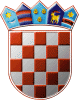 ZAGREBAČKA ŽUPANIJA                OPĆINA DUBRAVICA                Jedinstveni upravni odjelKLASA: URBROJ: Dubravica,   Pročelnica Jedinstvenog upravnog odjela Općine Dubravica, na temelju članka 10. stavak 1. Pravilnika o kriterijima za utvrđivanje natprosječnih rezultata u radu i načinu isplate dodatka za uspješnost u radu u Općini Dubravica  ( „Službeni  glasnik Općine Dubravica“. broj:_______) utvrđujePRIJEDLOG ZA ISPLATU DODATKA ZA USPJEŠNOST U RADUČinjenice za ostvarivanje prava na dodatak za uspješnost u raduPročelnica Jedinstvenog upravnog odjela: ______________________Na temelju članka 8 Pravilnika dajem suglasnost na ovaj Prijedlog. Općinski načelnik: _____________________Obrazac 2.REPUBLIKA HRVATSKA ZAGREBAČKA ŽUPANIJA                OPĆINA DUBRAVICA                Općinski načelnikKLASA: URBROJ: Dubravica,   Općinski načelnik Općine Dubravica, na temelju članka 10. Pravilnika o kriterijima za utvrđivanje natprosječnih rezultata u radu i načinu isplate dodatka za uspješnost u radu u Općini Dubravica ( „Službeni glasnik Općine Dubravica“. broj._______) utvrđujePRIJEDLOG ZA ISPLATU DODATKA ZA USPJEŠNOST U RADUČinjenice za ostvarivanje prava na dodatak za uspješnost u raduOpćinski načelnik: ______________________KLASA: 024-07/23-01/10URBROJ: 238-40-01-23-1Dubravica, 20. prosinca 2023. godineNa temelju članka 18. Odluke o socijalnoj skrbi Općine Dubravica („Službeni glasnik Općine Dubravica“ broj 07/2022), članka 38. Statuta Općine Dubravica („Službeni glasnik Općine Dubravica“ br. 01/2021) načelnik Općine Dubravica donosiODLUKUo financiranju prijevoza starijih osoba s područja Općine Dubravica u 100%-om iznosu za razdoblje od 01.01. do 31.12.2024. godineČlanak 1.Prijevoz starijih osoba s područja Općine Dubravica financirat će se u 100% - om iznosu u razdoblju od 01.01. do 31.12.2024. godine.Članak 2. Prijevoz javnog prijevoznika na području Općine Dubravica (Meštrović prijevoz d.o.o., Ul. Perjavička putina 9, Zagreb) financirat će se starijim osobama za razdoblje iz članka 1. ove Odluke ukoliko ispunjavaju  sljedeće uvjete:navršenih 65 godinaprebivalište na području Općine Dubravicapodmirene sve zakonske i/ili ugovorne obveze prema OpćiniČlanak 3. Općina Dubravica zadržava pravo prekida financiranja prijevoza iz članka 1. ove Odluke u slučaju nedostatka proračunskih sredstava i nemogućnosti daljnjeg financiranja.Članak 4. Sredstva za podmirenje troškova financiranja prijevoza starijih osoba iz čl. 1 ove Odluke osigurana su u proračunu Općine Dubravica za 2024. godinu.Članak 5. Ova Odluka stupa na snagu osmog dana od dana objave u Službenom glasniku Općine Dubravica, a primjenjuje se od 01. siječnja 2024. godine.                                                                       NAČELNIK OPĆINE DUBRAVICA 	        Marin ŠtritofČlanak 1.Članak 1.Članak 1.Članak 1.Članak 1.Članak 1.Članak 1.Članak 1.Članak 1.Članak 1.1. OPĆI DIO PRORAČUNA 
Sažetak A. RAČUN PRIHODA I RASHODA I B. RAČUN FINANCIRANJA 1. OPĆI DIO PRORAČUNA 
Sažetak A. RAČUN PRIHODA I RASHODA I B. RAČUN FINANCIRANJA 1. OPĆI DIO PRORAČUNA 
Sažetak A. RAČUN PRIHODA I RASHODA I B. RAČUN FINANCIRANJA 1. OPĆI DIO PRORAČUNA 
Sažetak A. RAČUN PRIHODA I RASHODA I B. RAČUN FINANCIRANJA 1. OPĆI DIO PRORAČUNA 
Sažetak A. RAČUN PRIHODA I RASHODA I B. RAČUN FINANCIRANJA 1. OPĆI DIO PRORAČUNA 
Sažetak A. RAČUN PRIHODA I RASHODA I B. RAČUN FINANCIRANJA 1. OPĆI DIO PRORAČUNA 
Sažetak A. RAČUN PRIHODA I RASHODA I B. RAČUN FINANCIRANJA 1. OPĆI DIO PRORAČUNA 
Sažetak A. RAČUN PRIHODA I RASHODA I B. RAČUN FINANCIRANJA 1. OPĆI DIO PRORAČUNA 
Sažetak A. RAČUN PRIHODA I RASHODA I B. RAČUN FINANCIRANJA OPĆI DIOOPĆI DIOOPĆI DIOOPĆI DIOOPĆI DIOPLANPLANPROJEKCIJAPROJEKCIJAINDEKSINDEKSINDEKS1 (€)2 (€)3 (€)4 (€)567BROJ KONTA20232024202520262/13/24/3A. RAČUN PRIHODA I RASHODAA. RAČUN PRIHODA I RASHODA6Prihodi poslovanja                                                                                  3.685.364,003.468.328,003.584.895,003.584.895,0094,11103,36100,007Prihodi od prodaje nefinancijske imovine                                                            0,0020.000,000,000,000,000,000,003Rashodi poslovanja                                                                                  2.090.549,001.226.132,00700.910,00700.910,0058,6557,16100,004Rashodi za nabavu nefinancijske imovine                                                             1.522.234,002.305.967,002.927.756,002.927.756,00151,49126,96100,00RAZLIKA − MANJAKRAZLIKA − MANJAK72.581,00-43.771,00-43.771,00-43.771,0060,31100,00100,00B. RAČUN ZADUŽIVANJA / FINANCIRANJAB. RAČUN ZADUŽIVANJA / FINANCIRANJA8Primici od financijske imovine i zaduživanja                                                        90.522,0024.161,0024.161,0024.161,0026,69100,00100,005Izdaci za financijsku imovinu i otplate zajmova                                                     30.390,0030.390,0030.390,0030.390,00100,00100,00100,00NETO ZADUŽIVANJE / FINANCIRANJENETO ZADUŽIVANJE / FINANCIRANJE60.132,00-6.229,00-6.229,00-6.229,0010,36100,00100,00UKUPAN DONOS VIŠKA/MANJKA IZ PRETHODNIH GODINAUKUPAN DONOS VIŠKA/MANJKA IZ PRETHODNIH GODINA0,000,000,000,000,000,000,00DIO VIŠKA/MANJKA IZ PRETHODNIH GODINA KOJI ĆE SE POKRIT/RASPOREDITI U PLANIRANOM RAZDOBLJUDIO VIŠKA/MANJKA IZ PRETHODNIH GODINA KOJI ĆE SE POKRIT/RASPOREDITI U PLANIRANOM RAZDOBLJU-132.713,0050.000,0050.000,0050.000,0037,68100,00100,00VIŠAK / MANJAK + NETO ZADUŽIVANJA / FINANCIRANJAVIŠAK / MANJAK + NETO ZADUŽIVANJA / FINANCIRANJA0,000,000,000,000,000,000,00A. RAČUN PRIHODA I RASHODA 
OPĆI DIO PLANA I PROJEKCIJA PRORAČUNA – PRIHODI I RASHODI PREMA EKONOMSKOJ KLASIFIKACIJI OPĆI DIOPLANPLANPROJEKCIJAPROJEKCIJAINDEKSINDEKSINDEKS1 (€)2 (€)3 (€)4 (€)567BROJ KONTAVRSTA PRIHODA / PRIMITAKA20232024202520262/13/24/3A. RAČUN PRIHODA I RASHODAA. RAČUN PRIHODA I RASHODA6Prihodi poslovanja                                                                                  3.685.364,003.468.328,003.584.895,003.584.895,0094,11103,36100,0061Prihodi od poreza                                                                                   636.676,00649.369,00767.197,00767.197,00101,99118,14100,0063Pomoći iz inozemstva i od subjekata unutar općeg proračuna2.880.125,002.623.532,002.647.041,002.647.041,0091,09100,90100,0064Prihodi od imovine                                                                                  21.274,0023.274,0023.004,0023.004,00109,4098,84100,0065Prihodi od upravnih i administrativnih pristojbi, pristojbi po posebnim propisima i naknada         142.509,00167.373,00142.873,00142.873,00117,4585,36100,0066Prihodi od prodaje proizvoda i robe te pruženih usluga i prihodi od donacija                        4.510,004.510,004.510,004.510,00100,00100,00100,0068Kazne, upravne mjere i ostali prihodi                                                               270,00270,00270,00270,00100,00100,00100,007Prihodi od prodaje nefinancijske imovine                                                            0,0020.000,000,000,000,000,000,0071Prihodi od prodaje neproizvedene dugotrajne imovine                                                 0,0020.000,000,000,000,000,000,0072Prihodi od prodaje proizvedene dugotrajne imovine                                                   0,000,000,000,000,000,000,003Rashodi poslovanja                                                                                  2.090.549,001.226.132,00700.910,00700.910,0058,6557,16100,0031Rashodi za zaposlene                                                                                127.060,00127.329,00103.946,00103.946,00100,2181,64100,0032Materijalni rashodi                                                                                 1.700.775,00831.010,00329.171,00329.171,0048,8639,61100,0034Financijski rashodi                                                                                 12.790,0012.790,0012.790,0012.790,00100,00100,00100,0035Subvencije                                                                                          83.367,0036.617,0036.617,0036.617,0043,92100,00100,0036Pomoći dane u inozemstvo i unutar općeg proračuna130,00130,00130,00130,00100,00100,00100,0037Naknade građanima i kućanstvima na temelju osiguranja i druge naknade                               2.925,002.925,002.925,002.925,00100,00100,00100,0038Ostali rashodi                                                                                      163.502,00215.331,00215.331,00215.331,00131,70100,00100,004Rashodi za nabavu nefinancijske imovine                                                             1.522.234,002.305.967,002.927.756,002.927.756,00151,49126,96100,0041Rashodi za nabavu neproizvedene dugotrajne imovine                                                  0,0021.500,001.500,001.500,000,006,98100,0042Rashodi za nabavu proizvedene dugotrajne imovine                                                    1.367.324,002.148.167,002.838.256,002.838.256,00157,11132,12100,0045Rashodi za dodatna ulaganja na nefinancijskoj imovini                                               154.910,00136.300,0088.000,0088.000,0087,9964,56100,00B. RAČUN ZADUŽIVANJA / FINANCIRANJAB. RAČUN ZADUŽIVANJA / FINANCIRANJA8Primici od financijske imovine i zaduživanja                                                        90.522,0024.161,0024.161,0024.161,0026,69100,00100,0084Primici od zaduživanja                                                                              90.522,0024.161,0024.161,0024.161,0026,69100,00100,005Izdaci za financijsku imovinu i otplate zajmova                                                     30.390,0030.390,0030.390,0030.390,00100,00100,00100,0054Izdaci za otplatu glavnice primljenih kredita i zajmova                                             30.390,0030.390,0030.390,0030.390,00100,00100,00100,00C. RASPOLOŽIVA SREDSTVA IZ PRETHODNIH GODINA C. RASPOLOŽIVA SREDSTVA IZ PRETHODNIH GODINA 9Vlastiti izvori-132.713,0050.000,0050.000,0050.000,0037,68100,00100,0092Rezultat poslovanja                                                                                 -132.713,0050.000,0050.000,0050.000,0037,68100,00100,00PLANPLANPROJEKCIJAPROJEKCIJAINDEKSINDEKSINDEKS1 (€)2 (€)3 (€)4 (€)567BROJ KONTAVRSTA PRIHODA / PRIMITAKA20232024202520262/13/24/3UKUPNO RASHODI / IZDACI UKUPNO RASHODI / IZDACI 3.643.173,003.562.489,003.659.056,003.659.056,0097,79102,71100,00Razdjel 001 OPĆINSKO VIJEĆERazdjel 001 OPĆINSKO VIJEĆE32.410,0032.410,0032.410,0032.410,00100,00100,00100,00Glava 00101 OPĆINSKO VIJEĆEGlava 00101 OPĆINSKO VIJEĆE32.410,0032.410,0032.410,0032.410,00100,00100,00100,00Program 1000 Redovna djelatnost Program 1000 Redovna djelatnost 32.410,0032.410,0032.410,0032.410,00100,00100,00100,00Aktivnost A100001 Izdaci za troškove Općinskog vijeća i političke stranke Aktivnost A100001 Izdaci za troškove Općinskog vijeća i političke stranke 32.410,0032.410,0032.410,0032.410,00100,00100,00100,00Izvor 1. Opći prihodi i primici Izvor 1. Opći prihodi i primici 32.410,0032.410,0032.410,0032.410,00100,00100,00100,001.1. Opći prihodi i primici 1.1. Opći prihodi i primici 32.410,0032.410,0032.410,0032.410,00100,00100,00100,0032Materijalni rashodi                                                                                 31.190,0031.190,0031.190,0031.190,00100,00100,00100,0038Ostali rashodi                                                                                      1.220,001.220,001.220,001.220,00100,00100,00100,00Aktivnost A100006 Troškovi lokalnih izbora i mjesnih odbora Aktivnost A100006 Troškovi lokalnih izbora i mjesnih odbora 0,000,000,000,000,000,000,00Izvor 1. Opći prihodi i primici Izvor 1. Opći prihodi i primici 0,000,000,000,000,000,000,001.1. Opći prihodi i primici 1.1. Opći prihodi i primici 0,000,000,000,000,000,000,0032Materijalni rashodi                                                                                 0,000,000,000,000,000,000,0038Ostali rashodi                                                                                      0,000,000,000,000,000,000,00Izvor 5. PomoćiIzvor 5. Pomoći0,000,000,000,000,000,000,005.2. Ostale pomoći - županijski proračun5.2. Ostale pomoći - županijski proračun0,000,000,000,000,000,000,0032Materijalni rashodi                                                                                 0,000,000,000,000,000,000,00Aktivnost A100010 Lokalni izbori i Izbori za mjesne odbore Aktivnost A100010 Lokalni izbori i Izbori za mjesne odbore 0,000,000,000,000,000,000,00Izvor 1. Opći prihodi i primici Izvor 1. Opći prihodi i primici 0,000,000,000,000,000,000,001.1. Opći prihodi i primici 1.1. Opći prihodi i primici 0,000,000,000,000,000,000,0032Materijalni rashodi                                                                                 0,000,000,000,000,000,000,00Izvor 5. PomoćiIzvor 5. Pomoći0,000,000,000,000,000,000,005.2. Ostale pomoći - županijski proračun5.2. Ostale pomoći - županijski proračun0,000,000,000,000,000,000,0032Materijalni rashodi                                                                                 0,000,000,000,000,000,000,00Razdjel 002 JEDINSTVENI UPRAVNI ODJELRazdjel 002 JEDINSTVENI UPRAVNI ODJEL3.610.763,003.530.079,003.626.646,003.626.646,0097,77102,74100,00Glava 00201 JEDINSTVENI UPRAVNI ODJEL Glava 00201 JEDINSTVENI UPRAVNI ODJEL 3.610.763,003.530.079,003.626.646,003.626.646,0097,77102,74100,00Program 1000 Redovna djelatnost Program 1000 Redovna djelatnost 252.652,00283.073,00283.073,00283.073,00112,04100,00100,00Aktivnost A100002 Rashodi za zaposlene Aktivnost A100002 Rashodi za zaposlene 103.677,00103.946,00103.946,00103.946,00100,26100,00100,00Izvor 1. Opći prihodi i primici Izvor 1. Opći prihodi i primici 103.677,00103.946,00103.946,00103.946,00100,26100,00100,001.1. Opći prihodi i primici 1.1. Opći prihodi i primici 103.677,00103.946,00103.946,00103.946,00100,26100,00100,0031Rashodi za zaposlene                                                                                103.677,00103.946,00103.946,00103.946,00100,26100,00100,00Aktivnost A100003 Materijalni rashodi Aktivnost A100003 Materijalni rashodi 95.149,00125.301,00125.301,00125.301,00131,69100,00100,00Izvor 1. Opći prihodi i primici Izvor 1. Opći prihodi i primici 83.971,00110.533,00110.533,00110.533,00131,63100,00100,001.1. Opći prihodi i primici 1.1. Opći prihodi i primici 83.971,00110.533,00110.533,00110.533,00131,63100,00100,0032Materijalni rashodi                                                                                 83.971,00110.533,00110.533,00110.533,00131,63100,00100,00Izvor 3. Vlastiti prihodi Izvor 3. Vlastiti prihodi 3.980,0012.080,0012.080,0012.080,00303,52100,00100,003.1. Vlastiti prihodi 3.1. Vlastiti prihodi 3.980,0012.080,0012.080,0012.080,00303,52100,00100,0032Materijalni rashodi                                                                                 3.980,0012.080,0012.080,0012.080,00303,52100,00100,00Izvor 4. Prihodi za posebne namjene Izvor 4. Prihodi za posebne namjene 270,00270,00270,00270,00100,00100,00100,004.3. Ostali prihodi za posebne namjene 4.3. Ostali prihodi za posebne namjene 0,000,000,000,000,000,000,0032Materijalni rashodi                                                                                 0,000,000,000,000,000,000,004.4. Prihod od komunalne naknade 4.4. Prihod od komunalne naknade 270,00270,00270,00270,00100,00100,00100,0032Materijalni rashodi                                                                                 270,00270,00270,00270,00100,00100,00100,00Izvor 5. PomoćiIzvor 5. Pomoći2.418,002.418,002.418,002.418,00100,00100,00100,005.2. Ostale pomoći - županijski proračun5.2. Ostale pomoći - županijski proračun2.418,002.418,002.418,002.418,00100,00100,00100,0032Materijalni rashodi                                                                                 2.418,002.418,002.418,002.418,00100,00100,00100,00Izvor 8. Namjenski primici od zaduživanja Izvor 8. Namjenski primici od zaduživanja 4.510,000,000,000,000,000,000,008.1. Namjenski primici od zaduživanja  -državni proračun besk.zaj8.1. Namjenski primici od zaduživanja  -državni proračun besk.zaj4.510,000,000,000,000,000,000,0032Materijalni rashodi                                                                                 4.510,000,000,000,000,000,000,00Aktivnost A100004 Financijski rashodi Aktivnost A100004 Financijski rashodi 12.790,0012.790,0012.790,0012.790,00100,00100,00100,00Izvor 1. Opći prihodi i primici Izvor 1. Opći prihodi i primici 12.520,0012.520,0012.520,0012.520,00100,00100,00100,001.1. Opći prihodi i primici 1.1. Opći prihodi i primici 12.520,0012.520,0012.520,0012.520,00100,00100,00100,0034Financijski rashodi                                                                                 12.520,0012.520,0012.520,0012.520,00100,00100,00100,0038Ostali rashodi                                                                                      0,000,000,000,000,000,000,0054Izdaci za otplatu glavnice primljenih kredita i zajmova                                             0,000,000,000,000,000,000,00Izvor 5. PomoćiIzvor 5. Pomoći270,00270,00270,00270,00100,00100,00100,005.2. Ostale pomoći - županijski proračun5.2. Ostale pomoći - županijski proračun270,00270,00270,00270,00100,00100,00100,0034Financijski rashodi                                                                                 270,00270,00270,00270,00100,00100,00100,00Izvor 6. Donacije Izvor 6. Donacije 0,000,000,000,000,000,000,006.1. Donacije 6.1. Donacije 0,000,000,000,000,000,000,0034Financijski rashodi                                                                                 0,000,000,000,000,000,000,00Izvor 8. Namjenski primici od zaduživanja Izvor 8. Namjenski primici od zaduživanja 0,000,000,000,000,000,000,008.1. Namjenski primici od zaduživanja  -državni proračun besk.zaj8.1. Namjenski primici od zaduživanja  -državni proračun besk.zaj0,000,000,000,000,000,000,0054Izdaci za otplatu glavnice primljenih kredita i zajmova                                             0,000,000,000,000,000,000,00Aktivnost A100008 IzboriAktivnost A100008 Izbori0,000,000,000,000,000,000,00Izvor 5. PomoćiIzvor 5. Pomoći0,000,000,000,000,000,000,005.2. Ostale pomoći - županijski proračun5.2. Ostale pomoći - županijski proračun0,000,000,000,000,000,000,0032Materijalni rashodi                                                                                 0,000,000,000,000,000,000,00Aktivnost A100011 Izdaci za otplatu primljenih kredita i zajmova Aktivnost A100011 Izdaci za otplatu primljenih kredita i zajmova 30.390,0030.390,0030.390,0030.390,00100,00100,00100,00Izvor 1. Opći prihodi i primici Izvor 1. Opći prihodi i primici 30.390,000,000,000,000,000,000,001.1. Opći prihodi i primici 1.1. Opći prihodi i primici 30.390,000,000,000,000,000,000,0054Izdaci za otplatu glavnice primljenih kredita i zajmova                                             30.390,000,000,000,000,000,000,00Izvor 4. Prihodi za posebne namjene Izvor 4. Prihodi za posebne namjene 0,0030.390,0030.390,0030.390,000,00100,00100,004.3. Ostali prihodi za posebne namjene 4.3. Ostali prihodi za posebne namjene 0,0030.390,0030.390,0030.390,000,00100,00100,0054Izdaci za otplatu glavnice primljenih kredita i zajmova                                             0,0030.390,0030.390,0030.390,000,00100,00100,00Izvor 5. PomoćiIzvor 5. Pomoći0,000,000,000,000,000,000,005.2. Ostale pomoći - županijski proračun5.2. Ostale pomoći - županijski proračun0,000,000,000,000,000,000,0054Izdaci za otplatu glavnice primljenih kredita i zajmova                                             0,000,000,000,000,000,000,00Kapitalni projekt K100001 Postrojenja i oprema Kapitalni projekt K100001 Postrojenja i oprema 10.646,0010.646,0010.646,0010.646,00100,00100,00100,00Izvor 1. Opći prihodi i primici Izvor 1. Opći prihodi i primici 10.516,0010.516,0010.516,0010.516,00100,00100,00100,001.1. Opći prihodi i primici 1.1. Opći prihodi i primici 10.516,0010.516,0010.516,0010.516,00100,00100,00100,0042Rashodi za nabavu proizvedene dugotrajne imovine                                                    10.516,0010.516,0010.516,0010.516,00100,00100,00100,00Izvor 4. Prihodi za posebne namjene Izvor 4. Prihodi za posebne namjene 130,00130,00130,00130,00100,00100,00100,004.3. Ostali prihodi za posebne namjene 4.3. Ostali prihodi za posebne namjene 0,000,000,000,000,000,000,0042Rashodi za nabavu proizvedene dugotrajne imovine                                                    0,000,000,000,000,000,000,004.5. Prihod od komunalnog doprinosa 4.5. Prihod od komunalnog doprinosa 130,00130,00130,00130,00100,00100,00100,0042Rashodi za nabavu proizvedene dugotrajne imovine                                                    130,00130,00130,00130,00100,00100,00100,00Izvor 5. PomoćiIzvor 5. Pomoći0,000,000,000,000,000,000,005.2. Ostale pomoći - županijski proračun5.2. Ostale pomoći - županijski proračun0,000,000,000,000,000,000,0042Rashodi za nabavu proizvedene dugotrajne imovine                                                    0,000,000,000,000,000,000,00Kapitalni projekt K100002 Uređaji strojevi i oprema za ostale namjene Kapitalni projekt K100002 Uređaji strojevi i oprema za ostale namjene 0,000,000,000,000,000,000,00Izvor 1. Opći prihodi i primici Izvor 1. Opći prihodi i primici 0,000,000,000,000,000,000,001.1. Opći prihodi i primici 1.1. Opći prihodi i primici 0,000,000,000,000,000,000,0042Rashodi za nabavu proizvedene dugotrajne imovine                                                    0,000,000,000,000,000,000,00Izvor 5. PomoćiIzvor 5. Pomoći0,000,000,000,000,000,000,005.2. Ostale pomoći - županijski proračun5.2. Ostale pomoći - županijski proračun0,000,000,000,000,000,000,0042Rashodi za nabavu proizvedene dugotrajne imovine                                                    0,000,000,000,000,000,000,00Kapitalni projekt K100004 Izrada registra nekretnina Kapitalni projekt K100004 Izrada registra nekretnina 0,000,000,000,000,000,000,00Izvor 4. Prihodi za posebne namjene Izvor 4. Prihodi za posebne namjene 0,000,000,000,000,000,000,004.3. Ostali prihodi za posebne namjene 4.3. Ostali prihodi za posebne namjene 0,000,000,000,000,000,000,0042Rashodi za nabavu proizvedene dugotrajne imovine                                                    0,000,000,000,000,000,000,00Izvor 5. PomoćiIzvor 5. Pomoći0,000,000,000,000,000,000,005.2. Ostale pomoći - županijski proračun5.2. Ostale pomoći - županijski proračun0,000,000,000,000,000,000,0042Rashodi za nabavu proizvedene dugotrajne imovine                                                    0,000,000,000,000,000,000,00Kapitalni projekt K100005 Pisanica za UskrsKapitalni projekt K100005 Pisanica za Uskrs0,000,000,000,000,000,000,00Izvor 1. Opći prihodi i primici Izvor 1. Opći prihodi i primici 0,000,000,000,000,000,000,001.1. Opći prihodi i primici 1.1. Opći prihodi i primici 0,000,000,000,000,000,000,0042Rashodi za nabavu proizvedene dugotrajne imovine                                                    0,000,000,000,000,000,000,00Tekući projekt T100002 Legalizacija nerazvrstanih cesta Tekući projekt T100002 Legalizacija nerazvrstanih cesta 0,000,000,000,000,000,000,00Izvor 1. Opći prihodi i primici Izvor 1. Opći prihodi i primici 0,000,000,000,000,000,000,001.1. Opći prihodi i primici 1.1. Opći prihodi i primici 0,000,000,000,000,000,000,0032Materijalni rashodi                                                                                 0,000,000,000,000,000,000,00Izvor 4. Prihodi za posebne namjene Izvor 4. Prihodi za posebne namjene 0,000,000,000,000,000,000,004.3. Ostali prihodi za posebne namjene 4.3. Ostali prihodi za posebne namjene 0,000,000,000,000,000,000,0032Materijalni rashodi                                                                                 0,000,000,000,000,000,000,00Izvor 5. PomoćiIzvor 5. Pomoći0,000,000,000,000,000,000,005.2. Ostale pomoći - županijski proračun5.2. Ostale pomoći - županijski proračun0,000,000,000,000,000,000,0032Materijalni rashodi                                                                                 0,000,000,000,000,000,000,00Program 1001 Predškolsko obrazovanje Program 1001 Predškolsko obrazovanje 245.279,0086.196,0086.196,0086.196,0035,14100,00100,00Aktivnost A100006 Predškolski odgojAktivnost A100006 Predškolski odgoj58.410,0060.266,0060.266,0060.266,00103,18100,00100,00Izvor 1. Opći prihodi i primici Izvor 1. Opći prihodi i primici 3.030,003.560,003.560,003.560,00117,49100,00100,001.1. Opći prihodi i primici 1.1. Opći prihodi i primici 3.030,003.560,003.560,003.560,00117,49100,00100,0032Materijalni rashodi                                                                                 0,000,000,000,000,000,000,0035Subvencije                                                                                          2.630,003.160,003.160,003.160,00120,15100,00100,0037Naknade građanima i kućanstvima na temelju osiguranja i druge naknade                               400,00400,00400,00400,00100,00100,00100,00Izvor 3. Vlastiti prihodi Izvor 3. Vlastiti prihodi 8.100,000,000,000,000,000,000,003.1. Vlastiti prihodi 3.1. Vlastiti prihodi 8.100,000,000,000,000,000,000,0035Subvencije                                                                                          8.100,000,000,000,000,000,000,00Izvor 5. PomoćiIzvor 5. Pomoći35.970,0056.706,0056.706,0056.706,00157,65100,00100,005.2. Ostale pomoći - županijski proračun5.2. Ostale pomoći - županijski proračun35.970,008.100,008.100,008.100,0022,52100,00100,0032Materijalni rashodi                                                                                 0,000,000,000,000,000,000,0035Subvencije                                                                                          35.970,008.100,008.100,008.100,0022,52100,00100,005.4. Pomoći - državni proračun 5.4. Pomoći - državni proračun 0,0048.606,0048.606,0048.606,000,00100,00100,0038Ostali rashodi                                                                                      0,0048.606,0048.606,0048.606,000,00100,00100,00Izvor 8. Namjenski primici od zaduživanja Izvor 8. Namjenski primici od zaduživanja 11.310,000,000,000,000,000,000,008.1. Namjenski primici od zaduživanja  -državni proračun besk.zaj8.1. Namjenski primici od zaduživanja  -državni proračun besk.zaj11.310,000,000,000,000,000,000,0035Subvencije                                                                                          11.310,000,000,000,000,000,000,00Kapitalni projekt K100002 Izgradnja dječjeg igralištaKapitalni projekt K100002 Izgradnja dječjeg igrališta0,000,000,000,000,000,000,00Izvor 1. Opći prihodi i primici Izvor 1. Opći prihodi i primici 0,000,000,000,000,000,000,001.1. Opći prihodi i primici 1.1. Opći prihodi i primici 0,000,000,000,000,000,000,0032Materijalni rashodi                                                                                 0,000,000,000,000,000,000,0042Rashodi za nabavu proizvedene dugotrajne imovine                                                    0,000,000,000,000,000,000,00Izvor 5. PomoćiIzvor 5. Pomoći0,000,000,000,000,000,000,005.2. Ostale pomoći - županijski proračun5.2. Ostale pomoći - županijski proračun0,000,000,000,000,000,000,0042Rashodi za nabavu proizvedene dugotrajne imovine                                                    0,000,000,000,000,000,000,00Kapitalni projekt K100003 Pametna klupaKapitalni projekt K100003 Pametna klupa0,000,000,000,000,000,000,00Izvor 5. PomoćiIzvor 5. Pomoći0,000,000,000,000,000,000,005.2. Ostale pomoći - županijski proračun5.2. Ostale pomoći - županijski proračun0,000,000,000,000,000,000,0042Rashodi za nabavu proizvedene dugotrajne imovine                                                    0,000,000,000,000,000,000,00Kapitalni projekt K100004 Ulaganje u dječji vrtićKapitalni projekt K100004 Ulaganje u dječji vrtić60.000,0020.000,0020.000,0020.000,0033,33100,00100,00Izvor 1. Opći prihodi i primici Izvor 1. Opći prihodi i primici 10.000,006.000,006.000,006.000,0060,00100,00100,001.1. Opći prihodi i primici 1.1. Opći prihodi i primici 10.000,006.000,006.000,006.000,0060,00100,00100,0045Rashodi za dodatna ulaganja na nefinancijskoj imovini                                               10.000,006.000,006.000,006.000,0060,00100,00100,00Izvor 3. Vlastiti prihodi Izvor 3. Vlastiti prihodi 0,000,000,000,000,000,000,003.1. Vlastiti prihodi 3.1. Vlastiti prihodi 0,000,000,000,000,000,000,0045Rashodi za dodatna ulaganja na nefinancijskoj imovini                                               0,000,000,000,000,000,000,00Izvor 5. PomoćiIzvor 5. Pomoći50.000,0014.000,0014.000,0014.000,0028,00100,00100,005.2. Ostale pomoći - županijski proračun5.2. Ostale pomoći - županijski proračun50.000,0014.000,0014.000,0014.000,0028,00100,00100,0045Rashodi za dodatna ulaganja na nefinancijskoj imovini                                               50.000,0014.000,0014.000,0014.000,0028,00100,00100,00Kapitalni projekt K100005 Oprema za vrtićKapitalni projekt K100005 Oprema za vrtić41.321,005.000,005.000,005.000,0012,10100,00100,00Izvor 1. Opći prihodi i primici Izvor 1. Opći prihodi i primici 13.321,005.000,005.000,005.000,0037,53100,00100,001.1. Opći prihodi i primici 1.1. Opći prihodi i primici 13.321,005.000,005.000,005.000,0037,53100,00100,0042Rashodi za nabavu proizvedene dugotrajne imovine                                                    13.321,005.000,005.000,005.000,0037,53100,00100,00Izvor 5. PomoćiIzvor 5. Pomoći28.000,000,000,000,000,000,000,005.2. Ostale pomoći - županijski proračun5.2. Ostale pomoći - županijski proračun28.000,000,000,000,000,000,000,0042Rashodi za nabavu proizvedene dugotrajne imovine                                                    28.000,000,000,000,000,000,000,00Kapitalni projekt K100006 Ulaganje u dječji vrtić - potresKapitalni projekt K100006 Ulaganje u dječji vrtić - potres0,000,000,000,000,000,000,00Izvor 5. PomoćiIzvor 5. Pomoći0,000,000,000,000,000,000,005.2. Ostale pomoći - županijski proračun5.2. Ostale pomoći - županijski proračun0,000,000,000,000,000,000,0045Rashodi za dodatna ulaganja na nefinancijskoj imovini                                               0,000,000,000,000,000,000,00Kapitalni projekt K100008 Izgradnja nove zgrade dječjeg vrtića u Dubravici - EUKapitalni projekt K100008 Izgradnja nove zgrade dječjeg vrtića u Dubravici - EU84.618,000,000,000,000,000,000,00Izvor 1. Opći prihodi i primici Izvor 1. Opći prihodi i primici 12.016,000,000,000,000,000,000,001.1. Opći prihodi i primici 1.1. Opći prihodi i primici 12.016,000,000,000,000,000,000,0042Rashodi za nabavu proizvedene dugotrajne imovine                                                    12.016,000,000,000,000,000,000,00Izvor 5. PomoćiIzvor 5. Pomoći72.602,000,000,000,000,000,000,005.1. Pomoći EU5.1. Pomoći EU72.602,000,000,000,000,000,000,0042Rashodi za nabavu proizvedene dugotrajne imovine                                                    72.602,000,000,000,000,000,000,00Tekući projekt T100001 Održavanje zgrade Dječjeg vrtićaTekući projekt T100001 Održavanje zgrade Dječjeg vrtića930,00930,00930,00930,00100,00100,00100,00Izvor 1. Opći prihodi i primici Izvor 1. Opći prihodi i primici 930,00930,00930,00930,00100,00100,00100,001.1. Opći prihodi i primici 1.1. Opći prihodi i primici 930,00930,00930,00930,00100,00100,00100,0032Materijalni rashodi                                                                                 930,00930,00930,00930,00100,00100,00100,00Program 1002 Školsko obrazovanje Program 1002 Školsko obrazovanje 34.783,0029.208,0029.208,0029.208,0083,97100,00100,00Aktivnost A100001 Sufinanciranje troškova djece područne škole DubravicaAktivnost A100001 Sufinanciranje troškova djece područne škole Dubravica28.544,0028.544,0028.544,0028.544,00100,00100,00100,00Izvor 1. Opći prihodi i primici Izvor 1. Opći prihodi i primici 12.344,0020.418,0020.418,0020.418,00165,41100,00100,001.1. Opći prihodi i primici 1.1. Opći prihodi i primici 12.344,0020.418,0020.418,0020.418,00165,41100,00100,0032Materijalni rashodi                                                                                 3.587,003.321,003.321,003.321,0092,58100,00100,0035Subvencije                                                                                          7.560,0015.900,0015.900,0015.900,00210,32100,00100,0037Naknade građanima i kućanstvima na temelju osiguranja i druge naknade                               1.197,001.197,001.197,001.197,00100,00100,00100,00Izvor 3. Vlastiti prihodi Izvor 3. Vlastiti prihodi 7.330,007.330,007.330,007.330,00100,00100,00100,003.1. Vlastiti prihodi 3.1. Vlastiti prihodi 7.330,007.330,007.330,007.330,00100,00100,00100,0035Subvencije                                                                                          7.330,007.330,007.330,007.330,00100,00100,00100,00Izvor 5. PomoćiIzvor 5. Pomoći530,00530,00530,00530,00100,00100,00100,005.2. Ostale pomoći - županijski proračun5.2. Ostale pomoći - županijski proračun530,00530,00530,00530,00100,00100,00100,0032Materijalni rashodi                                                                                 0,000,000,000,000,000,000,0035Subvencije                                                                                          530,00530,00530,00530,00100,00100,00100,00Izvor 8. Namjenski primici od zaduživanja Izvor 8. Namjenski primici od zaduživanja 8.340,00266,00266,00266,003,19100,00100,008.1. Namjenski primici od zaduživanja  -državni proračun besk.zaj8.1. Namjenski primici od zaduživanja  -državni proračun besk.zaj8.340,00266,00266,00266,003,19100,00100,0032Materijalni rashodi                                                                                 0,00266,00266,00266,000,00100,00100,0035Subvencije                                                                                          8.340,000,000,000,000,000,000,00Aktivnost A100002 Suf.prijevoza srednjoškolaca i studenata Aktivnost A100002 Suf.prijevoza srednjoškolaca i studenata 664,00664,00664,00664,00100,00100,00100,00Izvor 1. Opći prihodi i primici Izvor 1. Opći prihodi i primici 664,00664,00664,00664,00100,00100,00100,001.1. Opći prihodi i primici 1.1. Opći prihodi i primici 664,00664,00664,00664,00100,00100,00100,0032Materijalni rashodi                                                                                 664,00664,00664,00664,00100,00100,00100,00Kapitalni projekt K100001 Ulaganja u školstvo Kapitalni projekt K100001 Ulaganja u školstvo 5.575,000,000,000,000,000,000,00Izvor 1. Opći prihodi i primici Izvor 1. Opći prihodi i primici 5.495,000,000,000,000,000,000,001.1. Opći prihodi i primici 1.1. Opći prihodi i primici 5.495,000,000,000,000,000,000,0042Rashodi za nabavu proizvedene dugotrajne imovine                                                    5.495,000,000,000,000,000,000,00Izvor 5. PomoćiIzvor 5. Pomoći80,000,000,000,000,000,000,005.2. Ostale pomoći - županijski proračun5.2. Ostale pomoći - županijski proračun80,000,000,000,000,000,000,0042Rashodi za nabavu proizvedene dugotrajne imovine                                                    80,000,000,000,000,000,000,00Program 1003 Gradnje objekata i uređaja komunalne infrastruktureProgram 1003 Gradnje objekata i uređaja komunalne infrastrukture708.709,001.593.604,002.233.689,002.233.689,00224,86140,17100,00Kapitalni projekt K100002 Javna rasvjeta Kapitalni projekt K100002 Javna rasvjeta 6.650,006.650,006.650,006.650,00100,00100,00100,00Izvor 1. Opći prihodi i primici Izvor 1. Opći prihodi i primici 270,00270,00270,00270,00100,00100,00100,001.1. Opći prihodi i primici 1.1. Opći prihodi i primici 270,00270,00270,00270,00100,00100,00100,0042Rashodi za nabavu proizvedene dugotrajne imovine                                                    270,00270,00270,00270,00100,00100,00100,00Izvor 4. Prihodi za posebne namjene Izvor 4. Prihodi za posebne namjene 6.380,006.380,006.380,006.380,00100,00100,00100,004.3. Ostali prihodi za posebne namjene 4.3. Ostali prihodi za posebne namjene 270,00270,00270,00270,00100,00100,00100,0042Rashodi za nabavu proizvedene dugotrajne imovine                                                    270,00270,00270,00270,00100,00100,00100,004.5. Prihod od komunalnog doprinosa 4.5. Prihod od komunalnog doprinosa 6.110,006.110,006.110,006.110,00100,00100,00100,0042Rashodi za nabavu proizvedene dugotrajne imovine                                                    6.110,006.110,006.110,006.110,00100,00100,00100,00Izvor 5. PomoćiIzvor 5. Pomoći0,000,000,000,000,000,000,005.2. Ostale pomoći - županijski proračun5.2. Ostale pomoći - županijski proračun0,000,000,000,000,000,000,0042Rashodi za nabavu proizvedene dugotrajne imovine                                                    0,000,000,000,000,000,000,00Kapitalni projekt K100003 Ulaganja u groblja Kapitalni projekt K100003 Ulaganja u groblja 0,000,000,000,000,000,000,00Izvor 1. Opći prihodi i primici Izvor 1. Opći prihodi i primici 0,000,000,000,000,000,000,001.1. Opći prihodi i primici 1.1. Opći prihodi i primici 0,000,000,000,000,000,000,0042Rashodi za nabavu proizvedene dugotrajne imovine                                                    0,000,000,000,000,000,000,00Izvor 4. Prihodi za posebne namjene Izvor 4. Prihodi za posebne namjene 0,000,000,000,000,000,000,004.3. Ostali prihodi za posebne namjene 4.3. Ostali prihodi za posebne namjene 0,000,000,000,000,000,000,0042Rashodi za nabavu proizvedene dugotrajne imovine                                                    0,000,000,000,000,000,000,004.5. Prihod od komunalnog doprinosa 4.5. Prihod od komunalnog doprinosa 0,000,000,000,000,000,000,0042Rashodi za nabavu proizvedene dugotrajne imovine                                                    0,000,000,000,000,000,000,004.6. Prihod od grobne naknade 4.6. Prihod od grobne naknade 0,000,000,000,000,000,000,0042Rashodi za nabavu proizvedene dugotrajne imovine                                                    0,000,000,000,000,000,000,00Izvor 5. PomoćiIzvor 5. Pomoći0,000,000,000,000,000,000,005.2. Ostale pomoći - županijski proračun5.2. Ostale pomoći - županijski proračun0,000,000,000,000,000,000,0042Rashodi za nabavu proizvedene dugotrajne imovine                                                    0,000,000,000,000,000,000,00Kapitalni projekt K100004 Izgradnja javnih površina Kapitalni projekt K100004 Izgradnja javnih površina 1.330,002.400,002.400,002.400,00180,45100,00100,00Izvor 1. Opći prihodi i primici Izvor 1. Opći prihodi i primici 1.330,002.400,002.400,002.400,00180,45100,00100,001.1. Opći prihodi i primici 1.1. Opći prihodi i primici 1.330,002.400,002.400,002.400,00180,45100,00100,0042Rashodi za nabavu proizvedene dugotrajne imovine                                                    1.330,002.400,002.400,002.400,00180,45100,00100,00Kapitalni projekt K100005 Kanalizacija Kapitalni projekt K100005 Kanalizacija 0,000,000,000,000,000,000,00Izvor 1. Opći prihodi i primici Izvor 1. Opći prihodi i primici 0,000,000,000,000,000,000,001.1. Opći prihodi i primici 1.1. Opći prihodi i primici 0,000,000,000,000,000,000,0042Rashodi za nabavu proizvedene dugotrajne imovine                                                    0,000,000,000,000,000,000,00Izvor 4. Prihodi za posebne namjene Izvor 4. Prihodi za posebne namjene 0,000,000,000,000,000,000,004.3. Ostali prihodi za posebne namjene 4.3. Ostali prihodi za posebne namjene 0,000,000,000,000,000,000,0042Rashodi za nabavu proizvedene dugotrajne imovine                                                    0,000,000,000,000,000,000,00Kapitalni projekt K100007 Izrada razvojnih programa za potrebe Općine Kapitalni projekt K100007 Izrada razvojnih programa za potrebe Općine 6.500,006.500,006.500,006.500,00100,00100,00100,00Izvor 1. Opći prihodi i primici Izvor 1. Opći prihodi i primici 6.500,000,000,000,000,000,000,001.1. Opći prihodi i primici 1.1. Opći prihodi i primici 6.500,000,000,000,000,000,000,0042Rashodi za nabavu proizvedene dugotrajne imovine                                                    6.500,000,000,000,000,000,000,00Izvor 4. Prihodi za posebne namjene Izvor 4. Prihodi za posebne namjene 0,000,000,000,000,000,000,004.3. Ostali prihodi za posebne namjene 4.3. Ostali prihodi za posebne namjene 0,000,000,000,000,000,000,0042Rashodi za nabavu proizvedene dugotrajne imovine                                                    0,000,000,000,000,000,000,00Izvor 8. Namjenski primici od zaduživanja Izvor 8. Namjenski primici od zaduživanja 0,006.500,006.500,006.500,000,00100,00100,008.1. Namjenski primici od zaduživanja  -državni proračun besk.zaj8.1. Namjenski primici od zaduživanja  -državni proračun besk.zaj0,006.500,006.500,006.500,000,00100,00100,0042Rashodi za nabavu proizvedene dugotrajne imovine                                                    0,006.500,006.500,006.500,000,00100,00100,00Kapitalni projekt K100009 Poslovno poduzetnički centar  Općine DubravicaKapitalni projekt K100009 Poslovno poduzetnički centar  Općine Dubravica0,000,000,000,000,000,000,00Izvor 1. Opći prihodi i primici Izvor 1. Opći prihodi i primici 0,000,000,000,000,000,000,001.1. Opći prihodi i primici 1.1. Opći prihodi i primici 0,000,000,000,000,000,000,0042Rashodi za nabavu proizvedene dugotrajne imovine                                                    0,000,000,000,000,000,000,00Izvor 5. PomoćiIzvor 5. Pomoći0,000,000,000,000,000,000,005.2. Ostale pomoći - županijski proračun5.2. Ostale pomoći - županijski proračun0,000,000,000,000,000,000,0042Rashodi za nabavu proizvedene dugotrajne imovine                                                    0,000,000,000,000,000,000,00Kapitalni projekt K100010 Otkup zemljišta za CretKapitalni projekt K100010 Otkup zemljišta za Cret0,000,000,000,000,000,000,00Izvor 1. Opći prihodi i primici Izvor 1. Opći prihodi i primici 0,000,000,000,000,000,000,001.1. Opći prihodi i primici 1.1. Opći prihodi i primici 0,000,000,000,000,000,000,0041Rashodi za nabavu neproizvedene dugotrajne imovine                                                  0,000,000,000,000,000,000,00Izvor 4. Prihodi za posebne namjene Izvor 4. Prihodi za posebne namjene 0,000,000,000,000,000,000,004.3. Ostali prihodi za posebne namjene 4.3. Ostali prihodi za posebne namjene 0,000,000,000,000,000,000,0041Rashodi za nabavu neproizvedene dugotrajne imovine                                                  0,000,000,000,000,000,000,00Kapitalni projekt K100012 Rekonstrukcija nerazvrstane ceste Vinski putKapitalni projekt K100012 Rekonstrukcija nerazvrstane ceste Vinski put0,000,000,000,000,000,000,00Izvor 1. Opći prihodi i primici Izvor 1. Opći prihodi i primici 0,000,000,000,000,000,000,001.1. Opći prihodi i primici 1.1. Opći prihodi i primici 0,000,000,000,000,000,000,0042Rashodi za nabavu proizvedene dugotrajne imovine                                                    0,000,000,000,000,000,000,00Izvor 4. Prihodi za posebne namjene Izvor 4. Prihodi za posebne namjene 0,000,000,000,000,000,000,004.3. Ostali prihodi za posebne namjene 4.3. Ostali prihodi za posebne namjene 0,000,000,000,000,000,000,0042Rashodi za nabavu proizvedene dugotrajne imovine                                                    0,000,000,000,000,000,000,00Izvor 5. PomoćiIzvor 5. Pomoći0,000,000,000,000,000,000,005.1. Pomoći EU5.1. Pomoći EU0,000,000,000,000,000,000,0042Rashodi za nabavu proizvedene dugotrajne imovine                                                    0,000,000,000,000,000,000,005.2. Ostale pomoći - županijski proračun5.2. Ostale pomoći - županijski proračun0,000,000,000,000,000,000,0042Rashodi za nabavu proizvedene dugotrajne imovine                                                    0,000,000,000,000,000,000,00Kapitalni projekt K100013 Prometna signalizacija Kapitalni projekt K100013 Prometna signalizacija 0,000,000,000,000,000,000,00Izvor 1. Opći prihodi i primici Izvor 1. Opći prihodi i primici 0,000,000,000,000,000,000,001.1. Opći prihodi i primici 1.1. Opći prihodi i primici 0,000,000,000,000,000,000,0042Rashodi za nabavu proizvedene dugotrajne imovine                                                    0,000,000,000,000,000,000,00Izvor 4. Prihodi za posebne namjene Izvor 4. Prihodi za posebne namjene 0,000,000,000,000,000,000,004.3. Ostali prihodi za posebne namjene 4.3. Ostali prihodi za posebne namjene 0,000,000,000,000,000,000,0042Rashodi za nabavu proizvedene dugotrajne imovine                                                    0,000,000,000,000,000,000,00Izvor 5. PomoćiIzvor 5. Pomoći0,000,000,000,000,000,000,005.2. Ostale pomoći - županijski proračun5.2. Ostale pomoći - županijski proračun0,000,000,000,000,000,000,0042Rashodi za nabavu proizvedene dugotrajne imovine                                                    0,000,000,000,000,000,000,00Kapitalni projekt K100014 NogostupKapitalni projekt K100014 Nogostup0,000,000,000,000,000,000,00Izvor 1. Opći prihodi i primici Izvor 1. Opći prihodi i primici 0,000,000,000,000,000,000,001.1. Opći prihodi i primici 1.1. Opći prihodi i primici 0,000,000,000,000,000,000,0042Rashodi za nabavu proizvedene dugotrajne imovine                                                    0,000,000,000,000,000,000,00Izvor 5. PomoćiIzvor 5. Pomoći0,000,000,000,000,000,000,005.2. Ostale pomoći - županijski proračun5.2. Ostale pomoći - županijski proračun0,000,000,000,000,000,000,0042Rashodi za nabavu proizvedene dugotrajne imovine                                                    0,000,000,000,000,000,000,00Kapitalni projekt K100015 Ulaganje u šumsku infrastrukturuKapitalni projekt K100015 Ulaganje u šumsku infrastrukturu0,000,000,000,000,000,000,00Izvor 5. PomoćiIzvor 5. Pomoći0,000,000,000,000,000,000,005.2. Ostale pomoći - županijski proračun5.2. Ostale pomoći - županijski proračun0,000,000,000,000,000,000,0042Rashodi za nabavu proizvedene dugotrajne imovine                                                    0,000,000,000,000,000,000,00Kapitalni projekt K100016 Adaptacija krovišta i pokrova na zgradi Općine DubravicaKapitalni projekt K100016 Adaptacija krovišta i pokrova na zgradi Općine Dubravica0,000,000,000,000,000,000,00Izvor 1. Opći prihodi i primici Izvor 1. Opći prihodi i primici 0,000,000,000,000,000,000,001.1. Opći prihodi i primici 1.1. Opći prihodi i primici 0,000,000,000,000,000,000,0045Rashodi za dodatna ulaganja na nefinancijskoj imovini                                               0,000,000,000,000,000,000,00Izvor 5. PomoćiIzvor 5. Pomoći0,000,000,000,000,000,000,005.2. Ostale pomoći - županijski proračun5.2. Ostale pomoći - županijski proračun0,000,000,000,000,000,000,0045Rashodi za dodatna ulaganja na nefinancijskoj imovini                                               0,000,000,000,000,000,000,00Kapitalni projekt K100017 Rekonstrukcija traktorskih putova u šumske ceste u gospodarskoj jedinici "Zaprešićke šume"Kapitalni projekt K100017 Rekonstrukcija traktorskih putova u šumske ceste u gospodarskoj jedinici "Zaprešićke šume"267.150,000,000,000,000,000,000,00Izvor 1. Opći prihodi i primici Izvor 1. Opći prihodi i primici 4.980,000,000,000,000,000,000,001.1. Opći prihodi i primici 1.1. Opći prihodi i primici 4.980,000,000,000,000,000,000,0042Rashodi za nabavu proizvedene dugotrajne imovine                                                    4.980,000,000,000,000,000,000,00Izvor 5. PomoćiIzvor 5. Pomoći262.170,000,000,000,000,000,000,005.1. Pomoći EU5.1. Pomoći EU262.170,000,000,000,000,000,000,0042Rashodi za nabavu proizvedene dugotrajne imovine                                                    262.170,000,000,000,000,000,000,00Kapitalni projekt K100018 Proširenje grobnih mjesta i izgradnja ograde Kapitalni projekt K100018 Proširenje grobnih mjesta i izgradnja ograde 16.740,0021.249,0021.249,0021.249,00126,94100,00100,00Izvor 1. Opći prihodi i primici Izvor 1. Opći prihodi i primici 539,00539,00539,00539,00100,00100,00100,001.1. Opći prihodi i primici 1.1. Opći prihodi i primici 539,00539,00539,00539,00100,00100,00100,0042Rashodi za nabavu proizvedene dugotrajne imovine                                                    539,00539,00539,00539,00100,00100,00100,00Izvor 4. Prihodi za posebne namjene Izvor 4. Prihodi za posebne namjene 16.201,0020.710,0020.710,0020.710,00127,83100,00100,004.3. Ostali prihodi za posebne namjene 4.3. Ostali prihodi za posebne namjene 0,000,000,000,000,000,000,0042Rashodi za nabavu proizvedene dugotrajne imovine                                                    0,000,000,000,000,000,000,004.6. Prihod od grobne naknade 4.6. Prihod od grobne naknade 16.201,0020.710,0020.710,0020.710,00127,83100,00100,0042Rashodi za nabavu proizvedene dugotrajne imovine                                                    16.201,0020.710,0020.710,0020.710,00127,83100,00100,00Kapitalni projekt K100019 Rekonstrukcija Kumrovečke ceste izgradnjom nogostupaKapitalni projekt K100019 Rekonstrukcija Kumrovečke ceste izgradnjom nogostupa178.169,0046.000,0061.000,0061.000,0025,82132,61100,00Izvor 1. Opći prihodi i primici Izvor 1. Opći prihodi i primici 0,000,000,000,000,000,000,001.1. Opći prihodi i primici 1.1. Opći prihodi i primici 0,000,000,000,000,000,000,0042Rashodi za nabavu proizvedene dugotrajne imovine                                                    0,000,000,000,000,000,000,00Izvor 4. Prihodi za posebne namjene Izvor 4. Prihodi za posebne namjene 1.990,0011.000,0011.000,0011.000,00552,76100,00100,004.3. Ostali prihodi za posebne namjene 4.3. Ostali prihodi za posebne namjene 0,000,000,000,000,000,000,0042Rashodi za nabavu proizvedene dugotrajne imovine                                                    0,000,000,000,000,000,000,004.5. Prihod od komunalnog doprinosa 4.5. Prihod od komunalnog doprinosa 1.990,0011.000,0011.000,0011.000,00552,76100,00100,0042Rashodi za nabavu proizvedene dugotrajne imovine                                                    1.990,0011.000,0011.000,0011.000,00552,76100,00100,00Izvor 5. PomoćiIzvor 5. Pomoći109.817,0035.000,0050.000,0050.000,0031,87142,86100,005.2. Ostale pomoći - županijski proračun5.2. Ostale pomoći - županijski proračun109.817,0035.000,0050.000,0050.000,0031,87142,86100,0042Rashodi za nabavu proizvedene dugotrajne imovine                                                    109.817,0035.000,0050.000,0050.000,0031,87142,86100,00Izvor 8. Namjenski primici od zaduživanja Izvor 8. Namjenski primici od zaduživanja 66.362,000,000,000,000,000,000,008.1. Namjenski primici od zaduživanja  -državni proračun besk.zaj8.1. Namjenski primici od zaduživanja  -državni proračun besk.zaj66.362,000,000,000,000,000,000,0042Rashodi za nabavu proizvedene dugotrajne imovine                                                    66.362,000,000,000,000,000,000,00Kapitalni projekt K100020 Rekonstrukcija nerazvrstanih cesta - II Sutlanska Kapitalni projekt K100020 Rekonstrukcija nerazvrstanih cesta - II Sutlanska 64.249,000,000,000,000,000,000,00Izvor 1. Opći prihodi i primici Izvor 1. Opći prihodi i primici 2.660,000,000,000,000,000,000,001.1. Opći prihodi i primici 1.1. Opći prihodi i primici 2.660,000,000,000,000,000,000,0045Rashodi za dodatna ulaganja na nefinancijskoj imovini                                               2.660,000,000,000,000,000,000,00Izvor 4. Prihodi za posebne namjene Izvor 4. Prihodi za posebne namjene 2.655,000,000,000,000,000,000,004.4. Prihod od komunalne naknade 4.4. Prihod od komunalne naknade 0,000,000,000,000,000,000,0045Rashodi za dodatna ulaganja na nefinancijskoj imovini                                               0,000,000,000,000,000,000,004.5. Prihod od komunalnog doprinosa 4.5. Prihod od komunalnog doprinosa 2.655,000,000,000,000,000,000,0045Rashodi za dodatna ulaganja na nefinancijskoj imovini                                               2.655,000,000,000,000,000,000,00Izvor 5. PomoćiIzvor 5. Pomoći58.934,000,000,000,000,000,000,005.2. Ostale pomoći - županijski proračun5.2. Ostale pomoći - županijski proračun58.934,000,000,000,000,000,000,0045Rashodi za dodatna ulaganja na nefinancijskoj imovini                                               58.934,000,000,000,000,000,000,00Izvor 7. Prihodi od prodaje ili zamjene nefinancijske imovine i naknaIzvor 7. Prihodi od prodaje ili zamjene nefinancijske imovine i nakna0,000,000,000,000,000,000,007.1. Prihod od prodaje nefinancijske imovine 7.1. Prihod od prodaje nefinancijske imovine 0,000,000,000,000,000,000,0045Rashodi za dodatna ulaganja na nefinancijskoj imovini                                               0,000,000,000,000,000,000,00Kapitalni projekt K100021 Rekonstrukcija staze na groblju Kapitalni projekt K100021 Rekonstrukcija staze na groblju 52.490,0052.490,000,000,00100,000,000,00Izvor 1. Opći prihodi i primici Izvor 1. Opći prihodi i primici 340,00340,000,000,00100,000,000,001.1. Opći prihodi i primici 1.1. Opći prihodi i primici 340,00340,000,000,00100,000,000,0042Rashodi za nabavu proizvedene dugotrajne imovine                                                    340,00340,000,000,00100,000,000,00Izvor 4. Prihodi za posebne namjene Izvor 4. Prihodi za posebne namjene 19.500,0019.500,000,000,00100,000,000,004.5. Prihod od komunalnog doprinosa 4.5. Prihod od komunalnog doprinosa 2.780,002.780,000,000,00100,000,000,0042Rashodi za nabavu proizvedene dugotrajne imovine                                                    2.780,002.780,000,000,00100,000,000,004.6. Prihod od grobne naknade 4.6. Prihod od grobne naknade 16.720,0016.720,000,000,00100,000,000,0042Rashodi za nabavu proizvedene dugotrajne imovine                                                    16.720,0016.720,000,000,00100,000,000,00Izvor 5. PomoćiIzvor 5. Pomoći32.650,0032.650,000,000,00100,000,000,005.1. Pomoći EU5.1. Pomoći EU30.000,0030.000,000,000,00100,000,000,0042Rashodi za nabavu proizvedene dugotrajne imovine                                                    30.000,0030.000,000,000,00100,000,000,005.2. Ostale pomoći - županijski proračun5.2. Ostale pomoći - županijski proračun2.650,002.650,000,000,00100,000,000,0042Rashodi za nabavu proizvedene dugotrajne imovine                                                    2.650,002.650,000,000,00100,000,000,00Kapitalni projekt K100024 Rekonstrukcija nerazvrstanih cesta - Ulica Svetog Vida Kapitalni projekt K100024 Rekonstrukcija nerazvrstanih cesta - Ulica Svetog Vida 50.445,0055.635,0050.000,0050.000,00110,2989,87100,00Izvor 1. Opći prihodi i primici Izvor 1. Opći prihodi i primici 5.980,005.980,0050.000,0050.000,00100,00836,12100,001.1. Opći prihodi i primici 1.1. Opći prihodi i primici 5.980,005.980,0050.000,0050.000,00100,00836,12100,0042Rashodi za nabavu proizvedene dugotrajne imovine                                                    5.980,005.980,0050.000,0050.000,00100,00836,12100,00Izvor 5. PomoćiIzvor 5. Pomoći44.465,0049.655,000,000,00111,670,000,005.2. Ostale pomoći - županijski proračun5.2. Ostale pomoći - županijski proračun44.465,0049.655,000,000,00111,670,000,0042Rashodi za nabavu proizvedene dugotrajne imovine                                                    44.465,0049.655,000,000,00111,670,000,00Kapitalni projekt K100025 Rekonstrukcija nerazvrstanih cesta - Otovačka - VranaričićKapitalni projekt K100025 Rekonstrukcija nerazvrstanih cesta - Otovačka - Vranaričić24.490,0028.490,0080.000,0080.000,00116,33280,80100,00Izvor 1. Opći prihodi i primici Izvor 1. Opći prihodi i primici 2.590,002.590,0080.000,0080.000,00100,003.088,80100,001.1. Opći prihodi i primici 1.1. Opći prihodi i primici 2.590,002.590,0080.000,0080.000,00100,003.088,80100,0042Rashodi za nabavu proizvedene dugotrajne imovine                                                    2.590,002.590,0080.000,0080.000,00100,003.088,80100,00Izvor 5. PomoćiIzvor 5. Pomoći21.900,0025.900,000,000,00118,260,000,005.2. Ostale pomoći - županijski proračun5.2. Ostale pomoći - županijski proračun21.900,0025.900,000,000,00118,260,000,0042Rashodi za nabavu proizvedene dugotrajne imovine                                                    21.900,0025.900,000,000,00118,260,000,00Kapitalni projekt K100026 Rekonstrukcija nerazvrstnih cesta - Vinogradski put Kapitalni projekt K100026 Rekonstrukcija nerazvrstnih cesta - Vinogradski put 30.661,000,000,000,000,000,000,00Izvor 1. Opći prihodi i primici Izvor 1. Opći prihodi i primici 3.450,000,000,000,000,000,000,001.1. Opći prihodi i primici 1.1. Opći prihodi i primici 3.450,000,000,000,000,000,000,0045Rashodi za dodatna ulaganja na nefinancijskoj imovini                                               3.450,000,000,000,000,000,000,00Izvor 5. PomoćiIzvor 5. Pomoći27.211,000,000,000,000,000,000,005.2. Ostale pomoći - županijski proračun5.2. Ostale pomoći - županijski proračun27.211,000,000,000,000,000,000,0045Rashodi za dodatna ulaganja na nefinancijskoj imovini                                               27.211,000,000,000,000,000,000,00Kapitalni projekt K100029 Izgradnja i uređenje dječjih igralištaKapitalni projekt K100029 Izgradnja i uređenje dječjih igrališta0,0020.000,00100.000,00100.000,000,00500,00100,00Izvor 5. PomoćiIzvor 5. Pomoći0,000,00100.000,00100.000,000,000,00100,005.2. Ostale pomoći - županijski proračun5.2. Ostale pomoći - županijski proračun0,000,00100.000,00100.000,000,000,00100,0042Rashodi za nabavu proizvedene dugotrajne imovine                                                    0,000,00100.000,00100.000,000,000,00100,00Izvor 7. Prihodi od prodaje ili zamjene nefinancijske imovine i naknaIzvor 7. Prihodi od prodaje ili zamjene nefinancijske imovine i nakna0,0020.000,000,000,000,000,000,007.1. Prihod od prodaje nefinancijske imovine 7.1. Prihod od prodaje nefinancijske imovine 0,0020.000,000,000,000,000,000,0041Rashodi za nabavu neproizvedene dugotrajne imovine                                                  0,0020.000,000,000,000,000,000,00Kapitalni projekt K100030 Rekonsktrukcija Rozganske ceste sa izgradnjom vodoopskrbnog cjevovodaKapitalni projekt K100030 Rekonsktrukcija Rozganske ceste sa izgradnjom vodoopskrbnog cjevovoda0,001.046.500,001.046.500,001.046.500,000,00100,00100,00Izvor 1. Opći prihodi i primici Izvor 1. Opći prihodi i primici 0,00161.500,00161.500,00161.500,000,00100,00100,001.1. Opći prihodi i primici 1.1. Opći prihodi i primici 0,00161.500,00161.500,00161.500,000,00100,00100,0042Rashodi za nabavu proizvedene dugotrajne imovine                                                    0,00161.500,00161.500,00161.500,000,00100,00100,00Izvor 5. PomoćiIzvor 5. Pomoći0,00885.000,00885.000,00885.000,000,00100,00100,005.1. Pomoći EU5.1. Pomoći EU0,00885.000,00885.000,00885.000,000,00100,00100,0042Rashodi za nabavu proizvedene dugotrajne imovine                                                    0,00885.000,00885.000,00885.000,000,00100,00100,00Kapitalni projekt K100031 Izgradnja potpornog zida, sanacija pokosa i staza - groblje u RozgiKapitalni projekt K100031 Izgradnja potpornog zida, sanacija pokosa i staza - groblje u Rozgi0,00189.000,00189.000,00189.000,000,00100,00100,00Izvor 1. Opći prihodi i primici Izvor 1. Opći prihodi i primici 0,0034.390,0034.390,0034.390,000,00100,00100,001.1. Opći prihodi i primici 1.1. Opći prihodi i primici 0,0034.390,0034.390,0034.390,000,00100,00100,0042Rashodi za nabavu proizvedene dugotrajne imovine                                                    0,0034.390,0034.390,0034.390,000,00100,00100,00Izvor 4. Prihodi za posebne namjene Izvor 4. Prihodi za posebne namjene 0,0019.610,0019.610,0019.610,000,00100,00100,004.3. Ostali prihodi za posebne namjene 4.3. Ostali prihodi za posebne namjene 0,0019.610,0019.610,0019.610,000,00100,00100,0042Rashodi za nabavu proizvedene dugotrajne imovine                                                    0,0019.610,0019.610,0019.610,000,00100,00100,00Izvor 5. PomoćiIzvor 5. Pomoći0,00135.000,00135.000,00135.000,000,00100,00100,005.4. Pomoći - državni proračun 5.4. Pomoći - državni proračun 0,00135.000,00135.000,00135.000,000,00100,00100,0041Rashodi za nabavu neproizvedene dugotrajne imovine                                                  0,001.500,001.500,001.500,000,00100,00100,0042Rashodi za nabavu proizvedene dugotrajne imovine                                                    0,00133.500,00133.500,00133.500,000,00100,00100,00Kapitalni projekt K100032 Rekonstrukcija ner.cesta - Kumrovečka cesta (Karasi)Kapitalni projekt K100032 Rekonstrukcija ner.cesta - Kumrovečka cesta (Karasi)0,007.300,000,000,000,000,000,00Izvor 1. Opći prihodi i primici Izvor 1. Opći prihodi i primici 0,001.000,000,000,000,000,000,001.1. Opći prihodi i primici 1.1. Opći prihodi i primici 0,001.000,000,000,000,000,000,0045Rashodi za dodatna ulaganja na nefinancijskoj imovini                                               0,001.000,000,000,000,000,000,00Izvor 5. PomoćiIzvor 5. Pomoći0,006.300,000,000,000,000,000,005.2. Ostale pomoći - županijski proračun5.2. Ostale pomoći - županijski proračun0,006.300,000,000,000,000,000,0045Rashodi za dodatna ulaganja na nefinancijskoj imovini                                               0,006.300,000,000,000,000,000,00Kapitalni projekt K100033 Sanacija ner.ceste Ul. Sv. Vida ( od Kumrovečke c. do kbr. 11a)Kapitalni projekt K100033 Sanacija ner.ceste Ul. Sv. Vida ( od Kumrovečke c. do kbr. 11a)0,0041.000,000,000,000,000,000,00Izvor 4. Prihodi za posebne namjene Izvor 4. Prihodi za posebne namjene 0,005.000,000,000,000,000,000,004.5. Prihod od komunalnog doprinosa 4.5. Prihod od komunalnog doprinosa 0,005.000,000,000,000,000,000,0045Rashodi za dodatna ulaganja na nefinancijskoj imovini                                               0,005.000,000,000,000,000,000,00Izvor 5. PomoćiIzvor 5. Pomoći0,0036.000,000,000,000,000,000,005.2. Ostale pomoći - županijski proračun5.2. Ostale pomoći - županijski proračun0,0036.000,000,000,000,000,000,0045Rashodi za dodatna ulaganja na nefinancijskoj imovini                                               0,0036.000,000,000,000,000,000,00Kapitalni projekt K100034 Rekonstrukcija Lukavečke ceste izgradnjom nogostupa- I. fazaKapitalni projekt K100034 Rekonstrukcija Lukavečke ceste izgradnjom nogostupa- I. faza0,0068.000,0068.000,0068.000,000,00100,00100,00Izvor 4. Prihodi za posebne namjene Izvor 4. Prihodi za posebne namjene 0,009.000,009.000,009.000,000,00100,00100,004.4. Prihod od komunalne naknade 4.4. Prihod od komunalne naknade 0,009.000,009.000,009.000,000,00100,00100,0045Rashodi za dodatna ulaganja na nefinancijskoj imovini                                               0,009.000,009.000,009.000,000,00100,00100,00Izvor 5. PomoćiIzvor 5. Pomoći0,0059.000,0059.000,0059.000,000,00100,00100,005.2. Ostale pomoći - županijski proračun5.2. Ostale pomoći - županijski proračun0,0059.000,0059.000,0059.000,000,00100,00100,0045Rashodi za dodatna ulaganja na nefinancijskoj imovini                                               0,0059.000,0059.000,0059.000,000,00100,00100,00Kapitalni projekt K100035 Izgradnja biciklističke stazeKapitalni projekt K100035 Izgradnja biciklističke staze0,000,00600.000,00600.000,000,000,00100,00Izvor 5. PomoćiIzvor 5. Pomoći0,000,00600.000,00600.000,000,000,00100,005.1. Pomoći EU5.1. Pomoći EU0,000,00600.000,00600.000,000,000,00100,0042Rashodi za nabavu proizvedene dugotrajne imovine                                                    0,000,00600.000,00600.000,000,000,00100,00Tekući projekt T100001 Ulaganja u prirodna izvorištaTekući projekt T100001 Ulaganja u prirodna izvorišta0,000,000,000,000,000,000,00Izvor 1. Opći prihodi i primici Izvor 1. Opći prihodi i primici 0,000,000,000,000,000,000,001.1. Opći prihodi i primici 1.1. Opći prihodi i primici 0,000,000,000,000,000,000,0032Materijalni rashodi                                                                                 0,000,000,000,000,000,000,00Tekući projekt T100003 Vodovodna mrežaTekući projekt T100003 Vodovodna mreža0,000,000,000,000,000,000,00Izvor 1. Opći prihodi i primici Izvor 1. Opći prihodi i primici 0,000,000,000,000,000,000,001.1. Opći prihodi i primici 1.1. Opći prihodi i primici 0,000,000,000,000,000,000,0038Ostali rashodi                                                                                      0,000,000,000,000,000,000,00Izvor 4. Prihodi za posebne namjene Izvor 4. Prihodi za posebne namjene 0,000,000,000,000,000,000,004.3. Ostali prihodi za posebne namjene 4.3. Ostali prihodi za posebne namjene 0,000,000,000,000,000,000,0038Ostali rashodi                                                                                      0,000,000,000,000,000,000,00Izvor 5. PomoćiIzvor 5. Pomoći0,000,000,000,000,000,000,005.2. Ostale pomoći - županijski proračun5.2. Ostale pomoći - županijski proračun0,000,000,000,000,000,000,0038Ostali rashodi                                                                                      0,000,000,000,000,000,000,00Tekući projekt T100008 NogostupTekući projekt T100008 Nogostup0,000,000,000,000,000,000,00Izvor 5. PomoćiIzvor 5. Pomoći0,000,000,000,000,000,000,005.2. Ostale pomoći - županijski proračun5.2. Ostale pomoći - županijski proračun0,000,000,000,000,000,000,0038Ostali rashodi                                                                                      0,000,000,000,000,000,000,00Tekući projekt T100009 Legalizacija nerazvrstanih cesta Tekući projekt T100009 Legalizacija nerazvrstanih cesta 5.320,000,000,000,000,000,000,00Izvor 1. Opći prihodi i primici Izvor 1. Opći prihodi i primici 270,000,000,000,000,000,000,001.1. Opći prihodi i primici 1.1. Opći prihodi i primici 270,000,000,000,000,000,000,0032Materijalni rashodi                                                                                 270,000,000,000,000,000,000,00Izvor 4. Prihodi za posebne namjene Izvor 4. Prihodi za posebne namjene 4.780,000,000,000,000,000,000,004.3. Ostali prihodi za posebne namjene 4.3. Ostali prihodi za posebne namjene 4.780,000,000,000,000,000,000,0032Materijalni rashodi                                                                                 4.780,000,000,000,000,000,000,00Izvor 5. PomoćiIzvor 5. Pomoći270,000,000,000,000,000,000,005.2. Ostale pomoći - županijski proračun5.2. Ostale pomoći - županijski proračun270,000,000,000,000,000,000,0032Materijalni rashodi                                                                                 270,000,000,000,000,000,000,00Tekući projekt T100010 Evidentiranje komunalne infrastrukture u katastar i zemljišne knjige Tekući projekt T100010 Evidentiranje komunalne infrastrukture u katastar i zemljišne knjige 4.515,002.390,002.390,002.390,0052,93100,00100,00Izvor 1. Opći prihodi i primici Izvor 1. Opći prihodi i primici 4.515,002.390,002.390,002.390,0052,93100,00100,001.1. Opći prihodi i primici 1.1. Opći prihodi i primici 4.515,002.390,002.390,002.390,0052,93100,00100,0032Materijalni rashodi                                                                                 4.515,002.390,002.390,002.390,0052,93100,00100,00Izvor 3. Vlastiti prihodi Izvor 3. Vlastiti prihodi 0,000,000,000,000,000,000,003.1. Vlastiti prihodi 3.1. Vlastiti prihodi 0,000,000,000,000,000,000,0032Materijalni rashodi                                                                                 0,000,000,000,000,000,000,00Program 1004 Gospodarstvo i poljoprivredaProgram 1004 Gospodarstvo i poljoprivreda3.497,003.497,003.497,003.497,00100,00100,00100,00Aktivnost A100001 Poticaj za razvoj gospodarstva i poljoprivrede Aktivnost A100001 Poticaj za razvoj gospodarstva i poljoprivrede 1.597,001.597,001.597,001.597,00100,00100,00100,00Izvor 1. Opći prihodi i primici Izvor 1. Opći prihodi i primici 1.597,001.597,001.597,001.597,00100,00100,00100,001.1. Opći prihodi i primici 1.1. Opći prihodi i primici 1.597,001.597,001.597,001.597,00100,00100,00100,0035Subvencije                                                                                          1.597,001.597,001.597,001.597,00100,00100,00100,00Izvor 5. PomoćiIzvor 5. Pomoći0,000,000,000,000,000,000,005.2. Ostale pomoći - županijski proračun5.2. Ostale pomoći - županijski proračun0,000,000,000,000,000,000,0035Subvencije                                                                                          0,000,000,000,000,000,000,00Aktivnost A100003 Sufinanciranje programa i projekata UdrugaAktivnost A100003 Sufinanciranje programa i projekata Udruga0,000,000,000,000,000,000,00Izvor 1. Opći prihodi i primici Izvor 1. Opći prihodi i primici 0,000,000,000,000,000,000,001.1. Opći prihodi i primici 1.1. Opći prihodi i primici 0,000,000,000,000,000,000,0038Ostali rashodi                                                                                      0,000,000,000,000,000,000,00Aktivnost A100004 Program zaštite divljačiAktivnost A100004 Program zaštite divljači1.900,001.900,001.900,001.900,00100,00100,00100,00Izvor 1. Opći prihodi i primici Izvor 1. Opći prihodi i primici 1.900,001.900,001.900,001.900,00100,00100,00100,001.1. Opći prihodi i primici 1.1. Opći prihodi i primici 1.900,001.900,001.900,001.900,00100,00100,00100,0032Materijalni rashodi                                                                                 1.100,001.100,001.100,001.100,00100,00100,00100,0038Ostali rashodi                                                                                      800,00800,00800,00800,00100,00100,00100,0042Rashodi za nabavu proizvedene dugotrajne imovine                                                    0,000,000,000,000,000,000,00Program 1005 Javnih potreba u kulturi Program 1005 Javnih potreba u kulturi 88.594,0086.322,0086.322,0086.322,0097,44100,00100,00Aktivnost A100001 Sufinanciranje programa i projekata UdrugaAktivnost A100001 Sufinanciranje programa i projekata Udruga11.285,0011.285,0011.285,0011.285,00100,00100,00100,00Izvor 1. Opći prihodi i primici Izvor 1. Opći prihodi i primici 9.955,000,000,000,000,000,000,001.1. Opći prihodi i primici 1.1. Opći prihodi i primici 9.955,000,000,000,000,000,000,0038Ostali rashodi                                                                                      9.955,000,000,000,000,000,000,00Izvor 5. PomoćiIzvor 5. Pomoći1.330,001.330,001.330,001.330,00100,00100,00100,005.2. Ostale pomoći - županijski proračun5.2. Ostale pomoći - županijski proračun1.330,001.330,001.330,001.330,00100,00100,00100,0038Ostali rashodi                                                                                      1.330,001.330,001.330,001.330,00100,00100,00100,00Izvor 8. Namjenski primici od zaduživanja Izvor 8. Namjenski primici od zaduživanja 0,009.955,009.955,009.955,000,00100,00100,008.1. Namjenski primici od zaduživanja  -državni proračun besk.zaj8.1. Namjenski primici od zaduživanja  -državni proračun besk.zaj0,009.955,009.955,009.955,000,00100,00100,0038Ostali rashodi                                                                                      0,009.955,009.955,009.955,000,00100,00100,00Aktivnost A100003 Njegovanje tradicijskih običaja Aktivnost A100003 Njegovanje tradicijskih običaja 0,000,000,000,000,000,000,00Izvor 1. Opći prihodi i primici Izvor 1. Opći prihodi i primici 0,000,000,000,000,000,000,001.1. Opći prihodi i primici 1.1. Opći prihodi i primici 0,000,000,000,000,000,000,0038Ostali rashodi                                                                                      0,000,000,000,000,000,000,00Aktivnost A100004 Manifestacije u kulturi Aktivnost A100004 Manifestacije u kulturi 22.969,0022.969,0022.969,0022.969,00100,00100,00100,00Izvor 1. Opći prihodi i primici Izvor 1. Opći prihodi i primici 15.537,0015.537,0015.537,0015.537,00100,00100,00100,001.1. Opći prihodi i primici 1.1. Opći prihodi i primici 15.537,0015.537,0015.537,0015.537,00100,00100,00100,0032Materijalni rashodi                                                                                 15.537,0015.537,0015.537,0015.537,00100,00100,00100,0038Ostali rashodi                                                                                      0,000,000,000,000,000,000,00Izvor 5. PomoćiIzvor 5. Pomoći7.432,007.432,007.432,007.432,00100,00100,00100,005.2. Ostale pomoći - županijski proračun5.2. Ostale pomoći - županijski proračun7.432,007.432,007.432,007.432,00100,00100,00100,0032Materijalni rashodi                                                                                 7.432,007.432,007.432,007.432,00100,00100,00100,00Aktivnost A100005 Ulaganje u objekte i sakralne spomenike kultureAktivnost A100005 Ulaganje u objekte i sakralne spomenike kulture44.072,0041.800,0041.800,0041.800,0094,84100,00100,00Izvor 1. Opći prihodi i primici Izvor 1. Opći prihodi i primici 3.452,001.800,001.800,001.800,0052,14100,00100,001.1. Opći prihodi i primici 1.1. Opći prihodi i primici 3.452,001.800,001.800,001.800,0052,14100,00100,0038Ostali rashodi                                                                                      3.452,001.800,001.800,001.800,0052,14100,00100,00Izvor 4. Prihodi za posebne namjene Izvor 4. Prihodi za posebne namjene 0,000,000,000,000,000,000,004.3. Ostali prihodi za posebne namjene 4.3. Ostali prihodi za posebne namjene 0,000,000,000,000,000,000,0038Ostali rashodi                                                                                      0,000,000,000,000,000,000,00Izvor 5. PomoćiIzvor 5. Pomoći40.620,0040.000,0040.000,0040.000,0098,47100,00100,005.2. Ostale pomoći - županijski proračun5.2. Ostale pomoći - županijski proračun40.620,000,000,000,000,000,000,0038Ostali rashodi                                                                                      40.620,000,000,000,000,000,000,005.4. Pomoći - državni proračun 5.4. Pomoći - državni proračun 0,0040.000,0040.000,0040.000,000,00100,00100,0038Ostali rashodi                                                                                      0,0040.000,0040.000,0040.000,000,00100,00100,00Aktivnost A100006 Materijalni rashodi - stara škola Aktivnost A100006 Materijalni rashodi - stara škola 10.135,0010.135,0010.135,0010.135,00100,00100,00100,00Izvor 1. Opći prihodi i primici Izvor 1. Opći prihodi i primici 10.135,003.495,003.495,003.495,0034,48100,00100,001.1. Opći prihodi i primici 1.1. Opći prihodi i primici 10.135,003.495,003.495,003.495,0034,48100,00100,0032Materijalni rashodi                                                                                 10.135,003.495,003.495,003.495,0034,48100,00100,00Izvor 5. PomoćiIzvor 5. Pomoći0,000,000,000,000,000,000,005.2. Ostale pomoći - županijski proračun5.2. Ostale pomoći - županijski proračun0,000,000,000,000,000,000,0032Materijalni rashodi                                                                                 0,000,000,000,000,000,000,00Izvor 8. Namjenski primici od zaduživanja Izvor 8. Namjenski primici od zaduživanja 0,006.640,006.640,006.640,000,00100,00100,008.1. Namjenski primici od zaduživanja  -državni proračun besk.zaj8.1. Namjenski primici od zaduživanja  -državni proračun besk.zaj0,006.640,006.640,006.640,000,00100,00100,0032Materijalni rashodi                                                                                 0,006.640,006.640,006.640,000,00100,00100,00Aktivnost A100007 Pokroviteljstvo Matice Hrvatske Aktivnost A100007 Pokroviteljstvo Matice Hrvatske 133,00133,00133,00133,00100,00100,00100,00Izvor 1. Opći prihodi i primici Izvor 1. Opći prihodi i primici 133,00133,00133,00133,00100,00100,00100,001.1. Opći prihodi i primici 1.1. Opći prihodi i primici 133,00133,00133,00133,00100,00100,00100,0038Ostali rashodi                                                                                      133,00133,00133,00133,00100,00100,00100,00Kapitalni projekt K100004 Obnova sakralnih spomenika stradalih u potresuKapitalni projekt K100004 Obnova sakralnih spomenika stradalih u potresu0,000,000,000,000,000,000,00Izvor 1. Opći prihodi i primici Izvor 1. Opći prihodi i primici 0,000,000,000,000,000,000,001.1. Opći prihodi i primici 1.1. Opći prihodi i primici 0,000,000,000,000,000,000,0038Ostali rashodi                                                                                      0,000,000,000,000,000,000,00Izvor 5. PomoćiIzvor 5. Pomoći0,000,000,000,000,000,000,005.2. Ostale pomoći - županijski proračun5.2. Ostale pomoći - županijski proračun0,000,000,000,000,000,000,0038Ostali rashodi                                                                                      0,000,000,000,000,000,000,00Izvor 6. Donacije Izvor 6. Donacije 0,000,000,000,000,000,000,006.1. Donacije 6.1. Donacije 0,000,000,000,000,000,000,0038Ostali rashodi                                                                                      0,000,000,000,000,000,000,00Kapitalni projekt K100005 Ulaganje u staru školu - potresKapitalni projekt K100005 Ulaganje u staru školu - potres0,000,000,000,000,000,000,00Izvor 1. Opći prihodi i primici Izvor 1. Opći prihodi i primici 0,000,000,000,000,000,000,001.1. Opći prihodi i primici 1.1. Opći prihodi i primici 0,000,000,000,000,000,000,0045Rashodi za dodatna ulaganja na nefinancijskoj imovini                                               0,000,000,000,000,000,000,00Izvor 8. Namjenski primici od zaduživanja Izvor 8. Namjenski primici od zaduživanja 0,000,000,000,000,000,000,008.1. Namjenski primici od zaduživanja  -državni proračun besk.zaj8.1. Namjenski primici od zaduživanja  -državni proračun besk.zaj0,000,000,000,000,000,000,0045Rashodi za dodatna ulaganja na nefinancijskoj imovini                                               0,000,000,000,000,000,000,00Tekući projekt T100001 Izmjena pokrova na Lovačkom domuTekući projekt T100001 Izmjena pokrova na Lovačkom domu0,000,000,000,000,000,000,00Izvor 1. Opći prihodi i primici Izvor 1. Opći prihodi i primici 0,000,000,000,000,000,000,001.1. Opći prihodi i primici 1.1. Opći prihodi i primici 0,000,000,000,000,000,000,0038Ostali rashodi                                                                                      0,000,000,000,000,000,000,00Izvor 5. PomoćiIzvor 5. Pomoći0,000,000,000,000,000,000,005.2. Ostale pomoći - županijski proračun5.2. Ostale pomoći - županijski proračun0,000,000,000,000,000,000,0038Ostali rashodi                                                                                      0,000,000,000,000,000,000,00Tekući projekt T100002 Obnova pročelja i svetišta Sv.Ane u RozgiTekući projekt T100002 Obnova pročelja i svetišta Sv.Ane u Rozgi0,000,000,000,000,000,000,00Izvor 1. Opći prihodi i primici Izvor 1. Opći prihodi i primici 0,000,000,000,000,000,000,001.1. Opći prihodi i primici 1.1. Opći prihodi i primici 0,000,000,000,000,000,000,0038Ostali rashodi                                                                                      0,000,000,000,000,000,000,00Izvor 5. PomoćiIzvor 5. Pomoći0,000,000,000,000,000,000,005.2. Ostale pomoći - županijski proračun5.2. Ostale pomoći - županijski proračun0,000,000,000,000,000,000,0038Ostali rashodi                                                                                      0,000,000,000,000,000,000,00Program 1006 Socijalna zaštita Program 1006 Socijalna zaštita 127.528,00127.528,0019.914,0019.914,00100,0015,62100,00Aktivnost A100001 Troškovi stanovanja Aktivnost A100001 Troškovi stanovanja 664,00664,00664,00664,00100,00100,00100,00Izvor 1. Opći prihodi i primici Izvor 1. Opći prihodi i primici 664,00664,00664,00664,00100,00100,00100,001.1. Opći prihodi i primici 1.1. Opći prihodi i primici 664,00664,00664,00664,00100,00100,00100,0037Naknade građanima i kućanstvima na temelju osiguranja i druge naknade                               664,00664,00664,00664,00100,00100,00100,00Izvor 5. PomoćiIzvor 5. Pomoći0,000,000,000,000,000,000,005.2. Ostale pomoći - županijski proračun5.2. Ostale pomoći - županijski proračun0,000,000,000,000,000,000,0037Naknade građanima i kućanstvima na temelju osiguranja i druge naknade                               0,000,000,000,000,000,000,00Aktivnost A100002 Troškovi prijevoza starijih osoba Aktivnost A100002 Troškovi prijevoza starijih osoba 7.700,007.700,007.700,007.700,00100,00100,00100,00Izvor 1. Opći prihodi i primici Izvor 1. Opći prihodi i primici 7.700,007.700,007.700,007.700,00100,00100,00100,001.1. Opći prihodi i primici 1.1. Opći prihodi i primici 7.700,007.700,007.700,007.700,00100,00100,00100,0032Materijalni rashodi                                                                                 7.700,007.700,007.700,007.700,00100,00100,00100,0035Subvencije                                                                                          0,000,000,000,000,000,000,00Aktivnost A100003 Pomoć socijalno ugroženim obiteljima Aktivnost A100003 Pomoć socijalno ugroženim obiteljima 10.088,0010.088,0010.088,0010.088,00100,00100,00100,00Izvor 1. Opći prihodi i primici Izvor 1. Opći prihodi i primici 10.088,0010.088,0010.088,0010.088,00100,00100,00100,001.1. Opći prihodi i primici 1.1. Opći prihodi i primici 10.088,0010.088,0010.088,0010.088,00100,00100,00100,0037Naknade građanima i kućanstvima na temelju osiguranja i druge naknade                               664,00664,00664,00664,00100,00100,00100,0038Ostali rashodi                                                                                      9.424,009.424,009.424,009.424,00100,00100,00100,00Aktivnost A100004 Suf.ljekarne, hitne pomoći  i prijevoza na radionicu - ZaprešićAktivnost A100004 Suf.ljekarne, hitne pomoći  i prijevoza na radionicu - Zaprešić0,000,000,000,000,000,000,00Izvor 1. Opći prihodi i primici Izvor 1. Opći prihodi i primici 0,000,000,000,000,000,000,001.1. Opći prihodi i primici 1.1. Opći prihodi i primici 0,000,000,000,000,000,000,0035Subvencije                                                                                          0,000,000,000,000,000,000,0038Ostali rashodi                                                                                      0,000,000,000,000,000,000,00Tekući projekt T100001 Aktivni u zajednici Tekući projekt T100001 Aktivni u zajednici 109.076,00109.076,001.462,001.462,00100,001,34100,00Izvor 1. Opći prihodi i primici Izvor 1. Opći prihodi i primici 3.454,003.454,001.462,001.462,00100,0042,33100,001.1. Opći prihodi i primici 1.1. Opći prihodi i primici 3.454,003.454,001.462,001.462,00100,0042,33100,0032Materijalni rashodi                                                                                 3.454,003.454,001.462,001.462,00100,0042,33100,00Izvor 5. PomoćiIzvor 5. Pomoći105.622,00105.622,000,000,00100,000,000,005.1. Pomoći EU5.1. Pomoći EU105.622,00105.622,000,000,00100,000,000,0031Rashodi za zaposlene                                                                                23.383,0023.383,000,000,00100,000,000,0032Materijalni rashodi                                                                                 74.833,0074.833,000,000,00100,000,000,0042Rashodi za nabavu proizvedene dugotrajne imovine                                                    7.406,007.406,000,000,00100,000,000,005.2. Ostale pomoći - županijski proračun5.2. Ostale pomoći - županijski proračun0,000,000,000,000,000,000,0032Materijalni rashodi                                                                                 0,000,000,000,000,000,000,00Program 1007 ZdravstvoProgram 1007 Zdravstvo1.328,001.328,001.328,001.328,00100,00100,00100,00Aktivnost A100003 Sufinanciranje hitne medicinske pomoćiAktivnost A100003 Sufinanciranje hitne medicinske pomoći1.328,001.328,001.328,001.328,00100,00100,00100,00Izvor 1. Opći prihodi i primici Izvor 1. Opći prihodi i primici 1.328,001.328,001.328,001.328,00100,00100,00100,001.1. Opći prihodi i primici 1.1. Opći prihodi i primici 1.328,001.328,001.328,001.328,00100,00100,00100,0038Ostali rashodi                                                                                      1.328,001.328,001.328,001.328,00100,00100,00100,00Kapitalni projekt K100001 Izgradnja poslovne zgrade - ambulanta - Poduzetnički inkubator Kapitalni projekt K100001 Izgradnja poslovne zgrade - ambulanta - Poduzetnički inkubator 0,000,000,000,000,000,000,00Izvor 1. Opći prihodi i primici Izvor 1. Opći prihodi i primici 0,000,000,000,000,000,000,001.1. Opći prihodi i primici 1.1. Opći prihodi i primici 0,000,000,000,000,000,000,0042Rashodi za nabavu proizvedene dugotrajne imovine                                                    0,000,000,000,000,000,000,00Izvor 4. Prihodi za posebne namjene Izvor 4. Prihodi za posebne namjene 0,000,000,000,000,000,000,004.3. Ostali prihodi za posebne namjene 4.3. Ostali prihodi za posebne namjene 0,000,000,000,000,000,000,0042Rashodi za nabavu proizvedene dugotrajne imovine                                                    0,000,000,000,000,000,000,004.5. Prihod od komunalnog doprinosa 4.5. Prihod od komunalnog doprinosa 0,000,000,000,000,000,000,0042Rashodi za nabavu proizvedene dugotrajne imovine                                                    0,000,000,000,000,000,000,00Izvor 5. PomoćiIzvor 5. Pomoći0,000,000,000,000,000,000,005.2. Ostale pomoći - županijski proračun5.2. Ostale pomoći - županijski proračun0,000,000,000,000,000,000,0042Rashodi za nabavu proizvedene dugotrajne imovine                                                    0,000,000,000,000,000,000,00Izvor 7. Prihodi od prodaje ili zamjene nefinancijske imovine i naknaIzvor 7. Prihodi od prodaje ili zamjene nefinancijske imovine i nakna0,000,000,000,000,000,000,007.1. Prihod od prodaje nefinancijske imovine 7.1. Prihod od prodaje nefinancijske imovine 0,000,000,000,000,000,000,0042Rashodi za nabavu proizvedene dugotrajne imovine                                                    0,000,000,000,000,000,000,00Izvor 8. Namjenski primici od zaduživanja Izvor 8. Namjenski primici od zaduživanja 0,000,000,000,000,000,000,008.1. Namjenski primici od zaduživanja  -državni proračun besk.zaj8.1. Namjenski primici od zaduživanja  -državni proračun besk.zaj0,000,000,000,000,000,000,0042Rashodi za nabavu proizvedene dugotrajne imovine                                                    0,000,000,000,000,000,000,00Program 1008 Održavanje komunalne infrastrukture Program 1008 Održavanje komunalne infrastrukture 1.407.096,00526.104,00101.090,00101.090,0037,3919,21100,00Aktivnost A100001 Javna rasvjeta Aktivnost A100001 Javna rasvjeta 47.255,0047.255,0047.255,0047.255,00100,00100,00100,00Izvor 1. Opći prihodi i primici Izvor 1. Opći prihodi i primici 23.355,0023.355,0023.355,0023.355,00100,00100,00100,001.1. Opći prihodi i primici 1.1. Opći prihodi i primici 23.355,0023.355,0023.355,0023.355,00100,00100,00100,0032Materijalni rashodi                                                                                 23.355,0023.355,0023.355,0023.355,00100,00100,00100,00Izvor 4. Prihodi za posebne namjene Izvor 4. Prihodi za posebne namjene 23.900,0023.900,0023.900,0023.900,00100,00100,00100,004.3. Ostali prihodi za posebne namjene 4.3. Ostali prihodi za posebne namjene 0,000,000,000,000,000,000,0032Materijalni rashodi                                                                                 0,000,000,000,000,000,000,004.4. Prihod od komunalne naknade 4.4. Prihod od komunalne naknade 23.900,0023.900,0023.900,0023.900,00100,00100,00100,0032Materijalni rashodi                                                                                 23.900,0023.900,0023.900,0023.900,00100,00100,00100,00Izvor 8. Namjenski primici od zaduživanja Izvor 8. Namjenski primici od zaduživanja 0,000,000,000,000,000,000,008.1. Namjenski primici od zaduživanja  -državni proračun besk.zaj8.1. Namjenski primici od zaduživanja  -državni proračun besk.zaj0,000,000,000,000,000,000,0032Materijalni rashodi                                                                                 0,000,000,000,000,000,000,00Aktivnost A100002 Održavanje javnih površina Aktivnost A100002 Održavanje javnih površina 12.089,0012.089,0012.089,0012.089,00100,00100,00100,00Izvor 1. Opći prihodi i primici Izvor 1. Opći prihodi i primici 8.502,008.502,008.502,008.502,00100,00100,00100,001.1. Opći prihodi i primici 1.1. Opći prihodi i primici 8.502,008.502,008.502,008.502,00100,00100,00100,0032Materijalni rashodi                                                                                 8.502,008.502,008.502,008.502,00100,00100,00100,0042Rashodi za nabavu proizvedene dugotrajne imovine                                                    0,000,000,000,000,000,000,00Izvor 4. Prihodi za posebne namjene Izvor 4. Prihodi za posebne namjene 3.587,003.587,003.587,003.587,00100,00100,00100,004.3. Ostali prihodi za posebne namjene 4.3. Ostali prihodi za posebne namjene 0,000,000,000,000,000,000,0032Materijalni rashodi                                                                                 0,000,000,000,000,000,000,0042Rashodi za nabavu proizvedene dugotrajne imovine                                                    0,000,000,000,000,000,000,004.4. Prihod od komunalne naknade 4.4. Prihod od komunalne naknade 3.587,003.587,003.587,003.587,00100,00100,00100,0032Materijalni rashodi                                                                                 3.587,003.587,003.587,003.587,00100,00100,00100,00Aktivnost A100003 Održavanje nerazvrstanih cesta Aktivnost A100003 Održavanje nerazvrstanih cesta 22.424,0022.424,0022.424,0022.424,00100,00100,00100,00Izvor 1. Opći prihodi i primici Izvor 1. Opći prihodi i primici 6.111,006.111,006.111,006.111,00100,00100,00100,001.1. Opći prihodi i primici 1.1. Opći prihodi i primici 6.111,006.111,006.111,006.111,00100,00100,00100,0032Materijalni rashodi                                                                                 6.111,006.111,006.111,006.111,00100,00100,00100,00Izvor 4. Prihodi za posebne namjene Izvor 4. Prihodi za posebne namjene 16.313,0016.313,0016.313,0016.313,00100,00100,00100,004.3. Ostali prihodi za posebne namjene 4.3. Ostali prihodi za posebne namjene 0,000,000,000,000,000,000,0032Materijalni rashodi                                                                                 0,000,000,000,000,000,000,004.4. Prihod od komunalne naknade 4.4. Prihod od komunalne naknade 16.313,0016.313,0016.313,0016.313,00100,00100,00100,0032Materijalni rashodi                                                                                 16.313,0016.313,0016.313,0016.313,00100,00100,00100,00Aktivnost A100004 Zimsko održavanje Aktivnost A100004 Zimsko održavanje 7.964,007.964,007.964,007.964,00100,00100,00100,00Izvor 1. Opći prihodi i primici Izvor 1. Opći prihodi i primici 404,00404,00404,00404,00100,00100,00100,001.1. Opći prihodi i primici 1.1. Opći prihodi i primici 404,00404,00404,00404,00100,00100,00100,0032Materijalni rashodi                                                                                 404,00404,00404,00404,00100,00100,00100,00Izvor 4. Prihodi za posebne namjene Izvor 4. Prihodi za posebne namjene 7.430,007.430,007.430,007.430,00100,00100,00100,004.3. Ostali prihodi za posebne namjene 4.3. Ostali prihodi za posebne namjene 0,000,000,000,000,000,000,0032Materijalni rashodi                                                                                 0,000,000,000,000,000,000,004.4. Prihod od komunalne naknade 4.4. Prihod od komunalne naknade 7.430,007.430,007.430,007.430,00100,00100,00100,0032Materijalni rashodi                                                                                 7.430,007.430,007.430,007.430,00100,00100,00100,00Izvor 5. PomoćiIzvor 5. Pomoći130,00130,00130,00130,00100,00100,00100,005.2. Ostale pomoći - županijski proračun5.2. Ostale pomoći - županijski proračun130,00130,00130,00130,00100,00100,00100,0032Materijalni rashodi                                                                                 130,00130,00130,00130,00100,00100,00100,00Aktivnost A100005 Groblje, mrtvačnica Aktivnost A100005 Groblje, mrtvačnica 6.637,006.637,006.637,006.637,00100,00100,00100,00Izvor 1. Opći prihodi i primici Izvor 1. Opći prihodi i primici 137,00137,00137,00137,00100,00100,00100,001.1. Opći prihodi i primici 1.1. Opći prihodi i primici 137,00137,00137,00137,00100,00100,00100,0032Materijalni rashodi                                                                                 137,00137,00137,00137,00100,00100,00100,00Izvor 4. Prihodi za posebne namjene Izvor 4. Prihodi za posebne namjene 6.500,006.500,006.500,006.500,00100,00100,00100,004.3. Ostali prihodi za posebne namjene 4.3. Ostali prihodi za posebne namjene 0,000,000,000,000,000,000,0032Materijalni rashodi                                                                                 0,000,000,000,000,000,000,004.6. Prihod od grobne naknade 4.6. Prihod od grobne naknade 6.500,006.500,006.500,006.500,00100,00100,00100,0032Materijalni rashodi                                                                                 6.500,006.500,006.500,006.500,00100,00100,00100,00Aktivnost A100007 Održavanje ostalih javnih površina Aktivnost A100007 Održavanje ostalih javnih površina 0,000,000,000,000,000,000,00Izvor 1. Opći prihodi i primici Izvor 1. Opći prihodi i primici 0,000,000,000,000,000,000,001.1. Opći prihodi i primici 1.1. Opći prihodi i primici 0,000,000,000,000,000,000,0032Materijalni rashodi                                                                                 0,000,000,000,000,000,000,00Izvor 4. Prihodi za posebne namjene Izvor 4. Prihodi za posebne namjene 0,000,000,000,000,000,000,004.3. Ostali prihodi za posebne namjene 4.3. Ostali prihodi za posebne namjene 0,000,000,000,000,000,000,0032Materijalni rashodi                                                                                 0,000,000,000,000,000,000,00Izvor 5. PomoćiIzvor 5. Pomoći0,000,000,000,000,000,000,005.2. Ostale pomoći - županijski proračun5.2. Ostale pomoći - županijski proračun0,000,000,000,000,000,000,0032Materijalni rashodi                                                                                 0,000,000,000,000,000,000,00Aktivnost A100008 Građevine i uređaji javne namjene Aktivnost A100008 Građevine i uređaji javne namjene 2.391,003.391,003.391,003.391,00141,82100,00100,00Izvor 1. Opći prihodi i primici Izvor 1. Opći prihodi i primici 1.330,001.830,001.830,001.830,00137,59100,00100,001.1. Opći prihodi i primici 1.1. Opći prihodi i primici 1.330,001.830,001.830,001.830,00137,59100,00100,0032Materijalni rashodi                                                                                 0,000,000,000,000,000,000,0042Rashodi za nabavu proizvedene dugotrajne imovine                                                    1.330,001.830,001.830,001.830,00137,59100,00100,00Izvor 4. Prihodi za posebne namjene Izvor 4. Prihodi za posebne namjene 1.061,001.561,001.561,001.561,00147,13100,00100,004.3. Ostali prihodi za posebne namjene 4.3. Ostali prihodi za posebne namjene 1.061,001.561,001.561,001.561,00147,13100,00100,0032Materijalni rashodi                                                                                 0,000,000,000,000,000,000,0042Rashodi za nabavu proizvedene dugotrajne imovine                                                    1.061,001.561,001.561,001.561,00147,13100,00100,004.4. Prihod od komunalne naknade 4.4. Prihod od komunalne naknade 0,000,000,000,000,000,000,0032Materijalni rashodi                                                                                 0,000,000,000,000,000,000,00Tekući projekt T100001 Pojačano održavanje nerazvrstanih cesta Tekući projekt T100001 Pojačano održavanje nerazvrstanih cesta 485.830,001.330,001.330,001.330,000,27100,00100,00Izvor 1. Opći prihodi i primici Izvor 1. Opći prihodi i primici 1.330,001.330,001.330,001.330,00100,00100,00100,001.1. Opći prihodi i primici 1.1. Opći prihodi i primici 1.330,001.330,001.330,001.330,00100,00100,00100,0032Materijalni rashodi                                                                                 1.330,001.330,001.330,001.330,00100,00100,00100,00Izvor 4. Prihodi za posebne namjene Izvor 4. Prihodi za posebne namjene 0,000,000,000,000,000,000,004.3. Ostali prihodi za posebne namjene 4.3. Ostali prihodi za posebne namjene 0,000,000,000,000,000,000,0032Materijalni rashodi                                                                                 0,000,000,000,000,000,000,00Izvor 5. PomoćiIzvor 5. Pomoći484.500,000,000,000,000,000,000,005.1. Pomoći EU5.1. Pomoći EU484.500,000,000,000,000,000,000,0032Materijalni rashodi                                                                                 484.500,000,000,000,000,000,000,005.2. Ostale pomoći - županijski proračun5.2. Ostale pomoći - županijski proračun0,000,000,000,000,000,000,0032Materijalni rashodi                                                                                 0,000,000,000,000,000,000,00Izvor 6. Donacije Izvor 6. Donacije 0,000,000,000,000,000,000,006.1. Donacije 6.1. Donacije 0,000,000,000,000,000,000,0032Materijalni rashodi                                                                                 0,000,000,000,000,000,000,00Tekući projekt T100002 Sanacija nestabilnog pokosa na lokaciji dijela Kumrovečke c prije k.br.188(kč.br.1943/1 i 1943/12)Tekući projekt T100002 Sanacija nestabilnog pokosa na lokaciji dijela Kumrovečke c prije k.br.188(kč.br.1943/1 i 1943/12)168.992,000,000,000,000,000,000,00Izvor 5. PomoćiIzvor 5. Pomoći168.992,000,000,000,000,000,000,005.1. Pomoći EU5.1. Pomoći EU168.992,000,000,000,000,000,000,0032Materijalni rashodi                                                                                 168.992,000,000,000,000,000,000,00Tekući projekt T100003 Cjelovita obnova mosta na potoku Sutlišće u naselju Vučilćevu ( k.č.br. 1249/3, 1519/3 i 1268 k.o.PrTekući projekt T100003 Cjelovita obnova mosta na potoku Sutlišće u naselju Vučilćevu ( k.č.br. 1249/3, 1519/3 i 1268 k.o.Pr425.014,00425.014,000,000,00100,000,000,00Izvor 5. PomoćiIzvor 5. Pomoći425.014,00425.014,000,000,00100,000,000,005.1. Pomoći EU5.1. Pomoći EU414.130,00414.130,000,000,00100,000,000,0032Materijalni rashodi                                                                                 414.130,00414.130,000,000,00100,000,000,005.2. Ostale pomoći - županijski proračun5.2. Ostale pomoći - županijski proračun10.884,0010.884,000,000,00100,000,000,0032Materijalni rashodi                                                                                 10.884,0010.884,000,000,00100,000,000,00Tekući projekt T100021 Sanacija nestabilnog pokosa - aneks Ugovora za obnovu groblja u RozgiTekući projekt T100021 Sanacija nestabilnog pokosa - aneks Ugovora za obnovu groblja u Rozgi228.500,000,000,000,000,000,000,00Izvor 5. PomoćiIzvor 5. Pomoći228.500,000,000,000,000,000,000,005.1. Pomoći EU5.1. Pomoći EU228.500,000,000,000,000,000,000,0032Materijalni rashodi                                                                                 228.500,000,000,000,000,000,000,00Program 1009 Zaštita okoliša Program 1009 Zaštita okoliša 2.655,002.655,002.655,002.655,00100,00100,00100,00Aktivnost A100001 Održavanje javnih površina Aktivnost A100001 Održavanje javnih površina 2.655,002.655,002.655,002.655,00100,00100,00100,00Izvor 1. Opći prihodi i primici Izvor 1. Opći prihodi i primici 664,00664,00664,00664,00100,00100,00100,001.1. Opći prihodi i primici 1.1. Opći prihodi i primici 664,00664,00664,00664,00100,00100,00100,0032Materijalni rashodi                                                                                 664,00664,00664,00664,00100,00100,00100,00Izvor 4. Prihodi za posebne namjene Izvor 4. Prihodi za posebne namjene 0,000,000,000,000,000,000,004.3. Ostali prihodi za posebne namjene 4.3. Ostali prihodi za posebne namjene 0,000,000,000,000,000,000,0032Materijalni rashodi                                                                                 0,000,000,000,000,000,000,00Izvor 5. PomoćiIzvor 5. Pomoći1.991,001.991,001.991,001.991,00100,00100,00100,005.2. Ostale pomoći - županijski proračun5.2. Ostale pomoći - županijski proračun1.991,001.991,001.991,001.991,00100,00100,00100,0032Materijalni rashodi                                                                                 1.991,001.991,001.991,001.991,00100,00100,00100,00Kapitalni projekt K100002 Zeleni otoci Kapitalni projekt K100002 Zeleni otoci 0,000,000,000,000,000,000,00Izvor 1. Opći prihodi i primici Izvor 1. Opći prihodi i primici 0,000,000,000,000,000,000,001.1. Opći prihodi i primici 1.1. Opći prihodi i primici 0,000,000,000,000,000,000,0042Rashodi za nabavu proizvedene dugotrajne imovine                                                    0,000,000,000,000,000,000,00Kapitalni projekt K100003 Programi zaštite okoliša Kapitalni projekt K100003 Programi zaštite okoliša 0,000,000,000,000,000,000,00Izvor 1. Opći prihodi i primici Izvor 1. Opći prihodi i primici 0,000,000,000,000,000,000,001.1. Opći prihodi i primici 1.1. Opći prihodi i primici 0,000,000,000,000,000,000,0042Rashodi za nabavu proizvedene dugotrajne imovine                                                    0,000,000,000,000,000,000,00Kapitalni projekt K100004 Izgradnja platforme za promatranje biljaka na području CretaKapitalni projekt K100004 Izgradnja platforme za promatranje biljaka na području Creta0,000,000,000,000,000,000,00Izvor 1. Opći prihodi i primici Izvor 1. Opći prihodi i primici 0,000,000,000,000,000,000,001.1. Opći prihodi i primici 1.1. Opći prihodi i primici 0,000,000,000,000,000,000,0042Rashodi za nabavu proizvedene dugotrajne imovine                                                    0,000,000,000,000,000,000,00Izvor 5. PomoćiIzvor 5. Pomoći0,000,000,000,000,000,000,005.2. Ostale pomoći - županijski proračun5.2. Ostale pomoći - županijski proračun0,000,000,000,000,000,000,0042Rashodi za nabavu proizvedene dugotrajne imovine                                                    0,000,000,000,000,000,000,00Kapitalni projekt K100005 Odvojeno prikupljanje otpada Kapitalni projekt K100005 Odvojeno prikupljanje otpada 0,000,000,000,000,000,000,00Izvor 1. Opći prihodi i primici Izvor 1. Opći prihodi i primici 0,000,000,000,000,000,000,001.1. Opći prihodi i primici 1.1. Opći prihodi i primici 0,000,000,000,000,000,000,0036Pomoći dane u inozemstvo i unutar općeg proračuna0,000,000,000,000,000,000,00Izvor 5. PomoćiIzvor 5. Pomoći0,000,000,000,000,000,000,005.2. Ostale pomoći - županijski proračun5.2. Ostale pomoći - županijski proračun0,000,000,000,000,000,000,0036Pomoći dane u inozemstvo i unutar općeg proračuna0,000,000,000,000,000,000,00Program 1010 Urbanizam i prostorno uređenje Program 1010 Urbanizam i prostorno uređenje 10.890,0017.710,006.820,006.820,00162,6338,51100,00Aktivnost A100002 Legalizacija nerazvrstanih cestaAktivnost A100002 Legalizacija nerazvrstanih cesta0,006.820,006.820,006.820,000,00100,00100,00Izvor 1. Opći prihodi i primici Izvor 1. Opći prihodi i primici 0,00270,00270,00270,000,00100,00100,001.1. Opći prihodi i primici 1.1. Opći prihodi i primici 0,00270,00270,00270,000,00100,00100,0032Materijalni rashodi                                                                                 0,00270,00270,00270,000,00100,00100,00Izvor 4. Prihodi za posebne namjene Izvor 4. Prihodi za posebne namjene 0,006.280,006.280,006.280,000,00100,00100,004.3. Ostali prihodi za posebne namjene 4.3. Ostali prihodi za posebne namjene 0,006.280,006.280,006.280,000,00100,00100,0032Materijalni rashodi                                                                                 0,006.280,006.280,006.280,000,00100,00100,00Izvor 5. PomoćiIzvor 5. Pomoći0,00270,00270,00270,000,00100,00100,005.2. Ostale pomoći - županijski proračun5.2. Ostale pomoći - županijski proračun0,00270,00270,00270,000,00100,00100,0032Materijalni rashodi                                                                                 0,00270,00270,00270,000,00100,00100,00Kapitalni projekt K100002 IV.  izmjene i dopune Prostornog plana uređenja Općine DubravicaKapitalni projekt K100002 IV.  izmjene i dopune Prostornog plana uređenja Općine Dubravica0,000,000,000,000,000,000,00Izvor 1. Opći prihodi i primici Izvor 1. Opći prihodi i primici 0,000,000,000,000,000,000,001.1. Opći prihodi i primici 1.1. Opći prihodi i primici 0,000,000,000,000,000,000,0042Rashodi za nabavu proizvedene dugotrajne imovine                                                    0,000,000,000,000,000,000,00Izvor 4. Prihodi za posebne namjene Izvor 4. Prihodi za posebne namjene 0,000,000,000,000,000,000,004.3. Ostali prihodi za posebne namjene 4.3. Ostali prihodi za posebne namjene 0,000,000,000,000,000,000,0042Rashodi za nabavu proizvedene dugotrajne imovine                                                    0,000,000,000,000,000,000,00Izvor 5. PomoćiIzvor 5. Pomoći0,000,000,000,000,000,000,005.2. Ostale pomoći - županijski proračun5.2. Ostale pomoći - županijski proračun0,000,000,000,000,000,000,0042Rashodi za nabavu proizvedene dugotrajne imovine                                                    0,000,000,000,000,000,000,00Kapitalni projekt K100003 Izmjene i dopune Prostornog plana uređenja Općine Dubravica Kapitalni projekt K100003 Izmjene i dopune Prostornog plana uređenja Općine Dubravica 10.890,0010.890,000,000,00100,000,000,00Izvor 1. Opći prihodi i primici Izvor 1. Opći prihodi i primici 270,00270,000,000,00100,000,000,001.1. Opći prihodi i primici 1.1. Opći prihodi i primici 270,00270,000,000,00100,000,000,0042Rashodi za nabavu proizvedene dugotrajne imovine                                                    270,00270,000,000,00100,000,000,00Izvor 4. Prihodi za posebne namjene Izvor 4. Prihodi za posebne namjene 270,00270,000,000,00100,000,000,004.3. Ostali prihodi za posebne namjene 4.3. Ostali prihodi za posebne namjene 270,00270,000,000,00100,000,000,0042Rashodi za nabavu proizvedene dugotrajne imovine                                                    270,00270,000,000,00100,000,000,00Izvor 5. PomoćiIzvor 5. Pomoći10.350,0010.350,000,000,00100,000,000,005.2. Ostale pomoći - županijski proračun5.2. Ostale pomoći - županijski proračun10.350,0010.350,000,000,00100,000,000,0042Rashodi za nabavu proizvedene dugotrajne imovine                                                    10.350,0010.350,000,000,00100,000,000,00Program 1011 Formiranje Poduzetničke zoneProgram 1011 Formiranje Poduzetničke zone0,000,000,000,000,000,000,00Kapitalni projekt K100002 Otkup zemljištaKapitalni projekt K100002 Otkup zemljišta0,000,000,000,000,000,000,00Izvor 1. Opći prihodi i primici Izvor 1. Opći prihodi i primici 0,000,000,000,000,000,000,001.1. Opći prihodi i primici 1.1. Opći prihodi i primici 0,000,000,000,000,000,000,0041Rashodi za nabavu neproizvedene dugotrajne imovine                                                  0,000,000,000,000,000,000,00Izvor 4. Prihodi za posebne namjene Izvor 4. Prihodi za posebne namjene 0,000,000,000,000,000,000,004.3. Ostali prihodi za posebne namjene 4.3. Ostali prihodi za posebne namjene 0,000,000,000,000,000,000,0041Rashodi za nabavu neproizvedene dugotrajne imovine                                                  0,000,000,000,000,000,000,00Kapitalni projekt K100004 Izgradnja Poduzetničkog inkubatora na području OpćineKapitalni projekt K100004 Izgradnja Poduzetničkog inkubatora na području Općine0,000,000,000,000,000,000,00Izvor 1. Opći prihodi i primici Izvor 1. Opći prihodi i primici 0,000,000,000,000,000,000,001.1. Opći prihodi i primici 1.1. Opći prihodi i primici 0,000,000,000,000,000,000,0042Rashodi za nabavu proizvedene dugotrajne imovine                                                    0,000,000,000,000,000,000,00Izvor 5. PomoćiIzvor 5. Pomoći0,000,000,000,000,000,000,005.2. Ostale pomoći - županijski proračun5.2. Ostale pomoći - županijski proračun0,000,000,000,000,000,000,0042Rashodi za nabavu proizvedene dugotrajne imovine                                                    0,000,000,000,000,000,000,00Program 1012 Vatrogasne službe i zaštitaProgram 1012 Vatrogasne službe i zaštita77.693,0077.693,0077.693,0077.693,00100,00100,00100,00Aktivnost A100001 Vatrogasna zajednica i Civilna zaštita Aktivnost A100001 Vatrogasna zajednica i Civilna zaštita 32.891,0032.891,0032.891,0032.891,00100,00100,00100,00Izvor 1. Opći prihodi i primici Izvor 1. Opći prihodi i primici 32.891,0032.891,0032.891,0032.891,00100,00100,00100,001.1. Opći prihodi i primici 1.1. Opći prihodi i primici 32.891,0032.891,0032.891,0032.891,00100,00100,00100,0032Materijalni rashodi                                                                                 400,00400,00400,00400,00100,00100,00100,0038Ostali rashodi                                                                                      32.491,0032.491,0032.491,0032.491,00100,00100,00100,00Izvor 5. PomoćiIzvor 5. Pomoći0,000,000,000,000,000,000,005.2. Ostale pomoći - županijski proračun5.2. Ostale pomoći - županijski proračun0,000,000,000,000,000,000,0032Materijalni rashodi                                                                                 0,000,000,000,000,000,000,00Aktivnost A100002 Javna vatrogasna postrojbaAktivnost A100002 Javna vatrogasna postrojba130,00130,00130,00130,00100,00100,00100,00Izvor 1. Opći prihodi i primici Izvor 1. Opći prihodi i primici 130,00130,00130,00130,00100,00100,00100,001.1. Opći prihodi i primici 1.1. Opći prihodi i primici 130,00130,00130,00130,00100,00100,00100,0036Pomoći dane u inozemstvo i unutar općeg proračuna130,00130,00130,00130,00100,00100,00100,00Kapitalni projekt K100001 Planovi i procjene Kapitalni projekt K100001 Planovi i procjene 600,00600,00600,00600,00100,00100,00100,00Izvor 1. Opći prihodi i primici Izvor 1. Opći prihodi i primici 600,00600,00600,00600,00100,00100,00100,001.1. Opći prihodi i primici 1.1. Opći prihodi i primici 600,00600,00600,00600,00100,00100,00100,0042Rashodi za nabavu proizvedene dugotrajne imovine                                                    600,00600,00600,00600,00100,00100,00100,00Izvor 4. Prihodi za posebne namjene Izvor 4. Prihodi za posebne namjene 0,000,000,000,000,000,000,004.3. Ostali prihodi za posebne namjene 4.3. Ostali prihodi za posebne namjene 0,000,000,000,000,000,000,0042Rashodi za nabavu proizvedene dugotrajne imovine                                                    0,000,000,000,000,000,000,00Tekući projekt T100001 Izmjena pokrova-Vatrogasni domTekući projekt T100001 Izmjena pokrova-Vatrogasni dom0,000,000,000,000,000,000,00Izvor 1. Opći prihodi i primici Izvor 1. Opći prihodi i primici 0,000,000,000,000,000,000,001.1. Opći prihodi i primici 1.1. Opći prihodi i primici 0,000,000,000,000,000,000,0038Ostali rashodi                                                                                      0,000,000,000,000,000,000,00Izvor 5. PomoćiIzvor 5. Pomoći0,000,000,000,000,000,000,005.2. Ostale pomoći - županijski proračun5.2. Ostale pomoći - županijski proračun0,000,000,000,000,000,000,0038Ostali rashodi                                                                                      0,000,000,000,000,000,000,00Tekući projekt T100002 Izmjena stolarije i izgradnja fasadeTekući projekt T100002 Izmjena stolarije i izgradnja fasade44.072,0044.072,0044.072,0044.072,00100,00100,00100,00Izvor 1. Opći prihodi i primici Izvor 1. Opći prihodi i primici 1.600,001.600,001.600,001.600,00100,00100,00100,001.1. Opći prihodi i primici 1.1. Opći prihodi i primici 1.600,001.600,001.600,001.600,00100,00100,00100,0038Ostali rashodi                                                                                      1.600,001.600,001.600,001.600,00100,00100,00100,00Izvor 5. PomoćiIzvor 5. Pomoći42.472,0042.472,0042.472,0042.472,00100,00100,00100,005.2. Ostale pomoći - županijski proračun5.2. Ostale pomoći - županijski proračun42.472,0042.472,0042.472,0042.472,00100,00100,00100,0038Ostali rashodi                                                                                      42.472,0042.472,0042.472,0042.472,00100,00100,00100,00Program 1013 TurizamProgram 1013 Turizam550.882,00550.882,00550.882,00550.882,00100,00100,00100,00Aktivnost A100001 Provođenje programa razvoja turizma Aktivnost A100001 Provođenje programa razvoja turizma 4.062,004.062,004.062,004.062,00100,00100,00100,00Izvor 1. Opći prihodi i primici Izvor 1. Opći prihodi i primici 4.062,004.062,004.062,004.062,00100,00100,00100,001.1. Opći prihodi i primici 1.1. Opći prihodi i primici 4.062,004.062,004.062,004.062,00100,00100,00100,0038Ostali rashodi                                                                                      4.062,004.062,004.062,004.062,00100,00100,00100,00Izvor 5. PomoćiIzvor 5. Pomoći0,000,000,000,000,000,000,005.1. Pomoći EU5.1. Pomoći EU0,000,000,000,000,000,000,0038Ostali rashodi                                                                                      0,000,000,000,000,000,000,00Kapitalni projekt K100001 Izgradnja kulturno turističkog centra (prenamjena stare škole) u DubraviciKapitalni projekt K100001 Izgradnja kulturno turističkog centra (prenamjena stare škole) u Dubravici0,000,000,000,000,000,000,00Izvor 1. Opći prihodi i primici Izvor 1. Opći prihodi i primici 0,000,000,000,000,000,000,001.1. Opći prihodi i primici 1.1. Opći prihodi i primici 0,000,000,000,000,000,000,0042Rashodi za nabavu proizvedene dugotrajne imovine                                                    0,000,000,000,000,000,000,00Izvor 4. Prihodi za posebne namjene Izvor 4. Prihodi za posebne namjene 0,000,000,000,000,000,000,004.3. Ostali prihodi za posebne namjene 4.3. Ostali prihodi za posebne namjene 0,000,000,000,000,000,000,0042Rashodi za nabavu proizvedene dugotrajne imovine                                                    0,000,000,000,000,000,000,00Izvor 5. PomoćiIzvor 5. Pomoći0,000,000,000,000,000,000,005.1. Pomoći EU5.1. Pomoći EU0,000,000,000,000,000,000,0042Rashodi za nabavu proizvedene dugotrajne imovine                                                    0,000,000,000,000,000,000,005.2. Ostale pomoći - županijski proračun5.2. Ostale pomoći - županijski proračun0,000,000,000,000,000,000,0042Rashodi za nabavu proizvedene dugotrajne imovine                                                    0,000,000,000,000,000,000,00Kapitalni projekt K100002 Otkup zemljišta Kapitalni projekt K100002 Otkup zemljišta 0,000,000,000,000,000,000,00Izvor 4. Prihodi za posebne namjene Izvor 4. Prihodi za posebne namjene 0,000,000,000,000,000,000,004.3. Ostali prihodi za posebne namjene 4.3. Ostali prihodi za posebne namjene 0,000,000,000,000,000,000,0041Rashodi za nabavu neproizvedene dugotrajne imovine                                                  0,000,000,000,000,000,000,00Kapitalni projekt K100003 Rekonstrukcija kulturnog centra Dubravica Kapitalni projekt K100003 Rekonstrukcija kulturnog centra Dubravica 546.820,00546.820,00546.820,00546.820,00100,00100,00100,00Izvor 1. Opći prihodi i primici Izvor 1. Opći prihodi i primici 1.328,001.328,001.328,001.328,00100,00100,00100,001.1. Opći prihodi i primici 1.1. Opći prihodi i primici 1.328,001.328,001.328,001.328,00100,00100,00100,0042Rashodi za nabavu proizvedene dugotrajne imovine                                                    1.328,001.328,001.328,001.328,00100,00100,00100,00Izvor 5. PomoćiIzvor 5. Pomoći545.492,00545.492,00545.492,00545.492,00100,00100,00100,005.1. Pomoći EU5.1. Pomoći EU530.892,00530.892,00530.892,00530.892,00100,00100,00100,0042Rashodi za nabavu proizvedene dugotrajne imovine                                                    530.892,00530.892,00530.892,00530.892,00100,00100,00100,005.2. Ostale pomoći - županijski proračun5.2. Ostale pomoći - županijski proračun14.600,0014.600,0014.600,0014.600,00100,00100,00100,0042Rashodi za nabavu proizvedene dugotrajne imovine                                                    14.600,0014.600,0014.600,0014.600,00100,00100,00100,00Tekući projekt T100002 Projekt "Sotla/Sutla"Tekući projekt T100002 Projekt "Sotla/Sutla"0,000,000,000,000,000,000,00Izvor 1. Opći prihodi i primici Izvor 1. Opći prihodi i primici 0,000,000,000,000,000,000,001.1. Opći prihodi i primici 1.1. Opći prihodi i primici 0,000,000,000,000,000,000,0032Materijalni rashodi                                                                                 0,000,000,000,000,000,000,00Tekući projekt T100003 Aktivna zaštita baštine - "RIDE&BIKE II"Tekući projekt T100003 Aktivna zaštita baštine - "RIDE&BIKE II"0,000,000,000,000,000,000,00Izvor 1. Opći prihodi i primici Izvor 1. Opći prihodi i primici 0,000,000,000,000,000,000,001.1. Opći prihodi i primici 1.1. Opći prihodi i primici 0,000,000,000,000,000,000,0032Materijalni rashodi                                                                                 0,000,000,000,000,000,000,00Izvor 5. PomoćiIzvor 5. Pomoći0,000,000,000,000,000,000,005.2. Ostale pomoći - županijski proračun5.2. Ostale pomoći - županijski proračun0,000,000,000,000,000,000,0032Materijalni rashodi                                                                                 0,000,000,000,000,000,000,00Tekući projekt T100004 Izgradnja edukativno poučne staze - II Lugarska Tekući projekt T100004 Izgradnja edukativno poučne staze - II Lugarska 0,000,000,000,000,000,000,00Izvor 1. Opći prihodi i primici Izvor 1. Opći prihodi i primici 0,000,000,000,000,000,000,001.1. Opći prihodi i primici 1.1. Opći prihodi i primici 0,000,000,000,000,000,000,0042Rashodi za nabavu proizvedene dugotrajne imovine                                                    0,000,000,000,000,000,000,00Izvor 4. Prihodi za posebne namjene Izvor 4. Prihodi za posebne namjene 0,000,000,000,000,000,000,004.3. Ostali prihodi za posebne namjene 4.3. Ostali prihodi za posebne namjene 0,000,000,000,000,000,000,0042Rashodi za nabavu proizvedene dugotrajne imovine                                                    0,000,000,000,000,000,000,00Izvor 5. PomoćiIzvor 5. Pomoći0,000,000,000,000,000,000,005.2. Ostale pomoći - županijski proračun5.2. Ostale pomoći - županijski proračun0,000,000,000,000,000,000,0042Rashodi za nabavu proizvedene dugotrajne imovine                                                    0,000,000,000,000,000,000,00Program 1014 Uređenje i održavanje prostora na području Općine Program 1014 Uređenje i održavanje prostora na području Općine 28.409,0011.109,0011.109,0011.109,0039,10100,00100,00Aktivnost A100001 Božićna rasvjeta Aktivnost A100001 Božićna rasvjeta 4.250,004.250,004.250,004.250,00100,00100,00100,00Izvor 1. Opći prihodi i primici Izvor 1. Opći prihodi i primici 4.250,004.250,004.250,004.250,00100,00100,00100,001.1. Opći prihodi i primici 1.1. Opći prihodi i primici 4.250,004.250,004.250,004.250,00100,00100,00100,0032Materijalni rashodi                                                                                 4.250,004.250,004.250,004.250,00100,00100,00100,00Aktivnost A100002 Održavanje općinskih zgradaAktivnost A100002 Održavanje općinskih zgrada23.495,006.195,006.195,006.195,0026,37100,00100,00Izvor 1. Opći prihodi i primici Izvor 1. Opći prihodi i primici 1.195,001.195,001.195,001.195,00100,00100,00100,001.1. Opći prihodi i primici 1.1. Opći prihodi i primici 1.195,001.195,001.195,001.195,00100,00100,00100,0032Materijalni rashodi                                                                                 1.195,001.195,001.195,001.195,00100,00100,00100,00Izvor 4. Prihodi za posebne namjene Izvor 4. Prihodi za posebne namjene 5.000,005.000,005.000,005.000,00100,00100,00100,004.4. Prihod od komunalne naknade 4.4. Prihod od komunalne naknade 5.000,005.000,005.000,005.000,00100,00100,00100,0032Materijalni rashodi                                                                                 5.000,005.000,005.000,005.000,00100,00100,00100,00Izvor 5. PomoćiIzvor 5. Pomoći17.300,000,000,000,000,000,000,005.1. Pomoći EU5.1. Pomoći EU17.300,000,000,000,000,000,000,0032Materijalni rashodi                                                                                 17.300,000,000,000,000,000,000,00Aktivnost A100004 Uređenje autobusnih stajališta Aktivnost A100004 Uređenje autobusnih stajališta 664,00664,00664,00664,00100,00100,00100,00Izvor 1. Opći prihodi i primici Izvor 1. Opći prihodi i primici 664,00664,00664,00664,00100,00100,00100,001.1. Opći prihodi i primici 1.1. Opći prihodi i primici 664,00664,00664,00664,00100,00100,00100,0032Materijalni rashodi                                                                                 664,00664,00664,00664,00100,00100,00100,00Izvor 5. PomoćiIzvor 5. Pomoći0,000,000,000,000,000,000,005.2. Ostale pomoći - županijski proračun5.2. Ostale pomoći - županijski proračun0,000,000,000,000,000,000,0032Materijalni rashodi                                                                                 0,000,000,000,000,000,000,00Kapitalni projekt K100002 Energetska obnova zgrade Općine Dubravica Kapitalni projekt K100002 Energetska obnova zgrade Općine Dubravica 0,000,000,000,000,000,000,00Izvor 1. Opći prihodi i primici Izvor 1. Opći prihodi i primici 0,000,000,000,000,000,000,001.1. Opći prihodi i primici 1.1. Opći prihodi i primici 0,000,000,000,000,000,000,0045Rashodi za dodatna ulaganja na nefinancijskoj imovini                                               0,000,000,000,000,000,000,00Izvor 5. PomoćiIzvor 5. Pomoći0,000,000,000,000,000,000,005.1. Pomoći EU5.1. Pomoći EU0,000,000,000,000,000,000,0045Rashodi za dodatna ulaganja na nefinancijskoj imovini                                               0,000,000,000,000,000,000,005.2. Ostale pomoći - županijski proračun5.2. Ostale pomoći - županijski proračun0,000,000,000,000,000,000,0045Rashodi za dodatna ulaganja na nefinancijskoj imovini                                               0,000,000,000,000,000,000,00Kapitalni projekt K100003 Nabava opreme i strojeva za održavanje javnih površina Kapitalni projekt K100003 Nabava opreme i strojeva za održavanje javnih površina 0,000,000,000,000,000,000,00Izvor 1. Opći prihodi i primici Izvor 1. Opći prihodi i primici 0,000,000,000,000,000,000,001.1. Opći prihodi i primici 1.1. Opći prihodi i primici 0,000,000,000,000,000,000,0042Rashodi za nabavu proizvedene dugotrajne imovine                                                    0,000,000,000,000,000,000,00Izvor 5. PomoćiIzvor 5. Pomoći0,000,000,000,000,000,000,005.2. Ostale pomoći - županijski proračun5.2. Ostale pomoći - županijski proračun0,000,000,000,000,000,000,0042Rashodi za nabavu proizvedene dugotrajne imovine                                                    0,000,000,000,000,000,000,00Program 1015 Deratizacija i veterinarsko -higijeničarska službaProgram 1015 Deratizacija i veterinarsko -higijeničarska služba2.930,002.930,002.930,002.930,00100,00100,00100,00Aktivnost A100001 Deratizacija Aktivnost A100001 Deratizacija 1.730,001.730,001.730,001.730,00100,00100,00100,00Izvor 1. Opći prihodi i primici Izvor 1. Opći prihodi i primici 1.730,001.730,001.730,001.730,00100,00100,00100,001.1. Opći prihodi i primici 1.1. Opći prihodi i primici 1.730,001.730,001.730,001.730,00100,00100,00100,0032Materijalni rashodi                                                                                 1.730,001.730,001.730,001.730,00100,00100,00100,00Aktivnost A100002 Veterinarsko -higijeničarska službaAktivnost A100002 Veterinarsko -higijeničarska služba1.200,001.200,001.200,001.200,00100,00100,00100,00Izvor 1. Opći prihodi i primici Izvor 1. Opći prihodi i primici 1.200,001.200,001.200,001.200,00100,00100,00100,001.1. Opći prihodi i primici 1.1. Opći prihodi i primici 1.200,001.200,001.200,001.200,00100,00100,00100,0032Materijalni rashodi                                                                                 1.200,001.200,001.200,001.200,00100,00100,00100,00Program 1016 Razvoj civilnog društva Program 1016 Razvoj civilnog društva 2.930,002.930,002.930,002.930,00100,00100,00100,00Aktivnost A100001 Potpore udrugama za razvoj civilnog društva Aktivnost A100001 Potpore udrugama za razvoj civilnog društva 2.800,002.800,002.800,002.800,00100,00100,00100,00Izvor 1. Opći prihodi i primici Izvor 1. Opći prihodi i primici 2.800,002.000,002.000,002.000,0071,43100,00100,001.1. Opći prihodi i primici 1.1. Opći prihodi i primici 2.800,002.000,002.000,002.000,0071,43100,00100,0038Ostali rashodi                                                                                      2.800,002.000,002.000,002.000,0071,43100,00100,00Izvor 8. Namjenski primici od zaduživanja Izvor 8. Namjenski primici od zaduživanja 0,00800,00800,00800,000,00100,00100,008.1. Namjenski primici od zaduživanja  -državni proračun besk.zaj8.1. Namjenski primici od zaduživanja  -državni proračun besk.zaj0,00800,00800,00800,000,00100,00100,0038Ostali rashodi                                                                                      0,00800,00800,00800,000,00100,00100,00Aktivnost A100003 Održavanje opreme - besplatni internet Aktivnost A100003 Održavanje opreme - besplatni internet 0,000,000,000,000,000,000,00Izvor 1. Opći prihodi i primici Izvor 1. Opći prihodi i primici 0,000,000,000,000,000,000,001.1. Opći prihodi i primici 1.1. Opći prihodi i primici 0,000,000,000,000,000,000,0032Materijalni rashodi                                                                                 0,000,000,000,000,000,000,00Aktivnost A100004 Održavanje opremeAktivnost A100004 Održavanje opreme130,00130,00130,00130,00100,00100,00100,00Izvor 1. Opći prihodi i primici Izvor 1. Opći prihodi i primici 130,00130,00130,00130,00100,00100,00100,001.1. Opći prihodi i primici 1.1. Opći prihodi i primici 130,00130,00130,00130,00100,00100,00100,0032Materijalni rashodi                                                                                 130,00130,00130,00130,00100,00100,00100,00Kapitalni projekt K100001 WiFi4EUKapitalni projekt K100001 WiFi4EU0,000,000,000,000,000,000,00Izvor 5. PomoćiIzvor 5. Pomoći0,000,000,000,000,000,000,005.1. Pomoći EU5.1. Pomoći EU0,000,000,000,000,000,000,0042Rashodi za nabavu proizvedene dugotrajne imovine                                                    0,000,000,000,000,000,000,00Program 1017 Poduzetnički inkubator Program 1017 Poduzetnički inkubator 0,000,000,000,000,000,000,00Kapitalni projekt K100001 Izgradnja Poduzetničkog inkubatora na području Općine Kapitalni projekt K100001 Izgradnja Poduzetničkog inkubatora na području Općine 0,000,000,000,000,000,000,00Izvor 1. Opći prihodi i primici Izvor 1. Opći prihodi i primici 0,000,000,000,000,000,000,001.1. Opći prihodi i primici 1.1. Opći prihodi i primici 0,000,000,000,000,000,000,0042Rashodi za nabavu proizvedene dugotrajne imovine                                                    0,000,000,000,000,000,000,00Izvor 5. PomoćiIzvor 5. Pomoći0,000,000,000,000,000,000,005.2. Ostale pomoći - županijski proračun5.2. Ostale pomoći - županijski proračun0,000,000,000,000,000,000,0042Rashodi za nabavu proizvedene dugotrajne imovine                                                    0,000,000,000,000,000,000,00Program 1018 Program vodoopskrba i odvodnja Program 1018 Program vodoopskrba i odvodnja 11.815,0011.815,0011.815,0011.815,00100,00100,00100,00Kapitalni projekt K100002 Vodoopskrba Kapitalni projekt K100002 Vodoopskrba 0,000,000,000,000,000,000,00Izvor 1. Opći prihodi i primici Izvor 1. Opći prihodi i primici 0,000,000,000,000,000,000,001.1. Opći prihodi i primici 1.1. Opći prihodi i primici 0,000,000,000,000,000,000,0038Ostali rashodi                                                                                      0,000,000,000,000,000,000,00Izvor 5. PomoćiIzvor 5. Pomoći0,000,000,000,000,000,000,005.2. Ostale pomoći - županijski proračun5.2. Ostale pomoći - županijski proračun0,000,000,000,000,000,000,0038Ostali rashodi                                                                                      0,000,000,000,000,000,000,00Kapitalni projekt K100003 Odvodnja Kapitalni projekt K100003 Odvodnja 11.815,0011.815,0011.815,0011.815,00100,00100,00100,00Izvor 1. Opći prihodi i primici Izvor 1. Opći prihodi i primici 11.415,0011.415,0011.415,0011.415,00100,00100,00100,001.1. Opći prihodi i primici 1.1. Opći prihodi i primici 11.415,0011.415,0011.415,0011.415,00100,00100,00100,0038Ostali rashodi                                                                                      11.415,0011.415,0011.415,0011.415,00100,00100,00100,00Izvor 4. Prihodi za posebne namjene Izvor 4. Prihodi za posebne namjene 400,00400,00400,00400,00100,00100,00100,004.3. Ostali prihodi za posebne namjene 4.3. Ostali prihodi za posebne namjene 400,00400,00400,00400,00100,00100,00100,0038Ostali rashodi                                                                                      400,00400,00400,00400,00100,00100,00100,00Izvor 5. PomoćiIzvor 5. Pomoći0,000,000,000,000,000,000,005.2. Ostale pomoći - županijski proračun5.2. Ostale pomoći - županijski proračun0,000,000,000,000,000,000,0038Ostali rashodi                                                                                      0,000,000,000,000,000,000,00Izvor 8. Namjenski primici od zaduživanja Izvor 8. Namjenski primici od zaduživanja 0,000,000,000,000,000,000,008.1. Namjenski primici od zaduživanja  -državni proračun besk.zaj8.1. Namjenski primici od zaduživanja  -državni proračun besk.zaj0,000,000,000,000,000,000,0038Ostali rashodi                                                                                      0,000,000,000,000,000,000,00Program 1019 Javne potrebe u športu Program 1019 Javne potrebe u športu 53.093,00110.000,00110.000,00110.000,00207,18100,00100,00Aktivnost A100001 Potpore u športuAktivnost A100001 Potpore u športu0,000,000,000,000,000,000,00Izvor 1. Opći prihodi i primici Izvor 1. Opći prihodi i primici 0,000,000,000,000,000,000,001.1. Opći prihodi i primici 1.1. Opći prihodi i primici 0,000,000,000,000,000,000,0038Ostali rashodi                                                                                      0,000,000,000,000,000,000,00Kapitalni projekt K100001 Sportske tribine Kapitalni projekt K100001 Sportske tribine 0,000,000,000,000,000,000,00Izvor 1. Opći prihodi i primici Izvor 1. Opći prihodi i primici 0,000,000,000,000,000,000,001.1. Opći prihodi i primici 1.1. Opći prihodi i primici 0,000,000,000,000,000,000,0042Rashodi za nabavu proizvedene dugotrajne imovine                                                    0,000,000,000,000,000,000,00Izvor 5. PomoćiIzvor 5. Pomoći0,000,000,000,000,000,000,005.2. Ostale pomoći - županijski proračun5.2. Ostale pomoći - županijski proračun0,000,000,000,000,000,000,0042Rashodi za nabavu proizvedene dugotrajne imovine                                                    0,000,000,000,000,000,000,00Kapitalni projekt K100002 Sportsko igralište Kapitalni projekt K100002 Sportsko igralište 53.093,00110.000,00110.000,00110.000,00207,18100,00100,00Izvor 1. Opći prihodi i primici Izvor 1. Opći prihodi i primici 0,005.000,005.000,005.000,000,00100,00100,001.1. Opći prihodi i primici 1.1. Opći prihodi i primici 0,005.000,005.000,005.000,000,00100,00100,0042Rashodi za nabavu proizvedene dugotrajne imovine                                                    0,005.000,005.000,005.000,000,00100,00100,00Izvor 4. Prihodi za posebne namjene Izvor 4. Prihodi za posebne namjene 0,000,000,000,000,000,000,004.3. Ostali prihodi za posebne namjene 4.3. Ostali prihodi za posebne namjene 0,000,000,000,000,000,000,0042Rashodi za nabavu proizvedene dugotrajne imovine                                                    0,000,000,000,000,000,000,00Izvor 5. PomoćiIzvor 5. Pomoći53.093,00105.000,00105.000,00105.000,00197,77100,00100,005.1. Pomoći EU5.1. Pomoći EU39.820,0039.820,0039.820,0039.820,00100,00100,00100,0042Rashodi za nabavu proizvedene dugotrajne imovine                                                    39.820,0039.820,0039.820,0039.820,00100,00100,00100,005.2. Ostale pomoći - županijski proračun5.2. Ostale pomoći - županijski proračun13.273,0065.180,0065.180,0065.180,00491,07100,00100,0042Rashodi za nabavu proizvedene dugotrajne imovine                                                    13.273,0065.180,0065.180,0065.180,00491,07100,00100,00Program 1020 Kapitalne pomoći OŠ za opremu i objekteProgram 1020 Kapitalne pomoći OŠ za opremu i objekte0,005.495,005.495,005.495,000,00100,00100,00Kapitalni projekt K100001 Kapitalne pomoći OŠ za opremuKapitalni projekt K100001 Kapitalne pomoći OŠ za opremu0,005.495,005.495,005.495,000,00100,00100,00Izvor 1. Opći prihodi i primici Izvor 1. Opći prihodi i primici 0,005.495,005.495,005.495,000,00100,00100,001.1. Opći prihodi i primici 1.1. Opći prihodi i primici 0,005.495,005.495,005.495,000,00100,00100,0038Ostali rashodi                                                                                      0,005.495,005.495,005.495,000,00100,00100,00Članak 2.Obrazloženje uz Plan Proračuna Općine Dubravica za 2024. godinu i Projekcija proračuna za 2025. i 2026. godinu nalazi se u prilogu Plana proračuna Općine Dubravica za 2024. godinu i Projekcija proračuna za 2025. i 2026. godinu te čini njegov sastavni dio.Obrazloženje uz Plan Proračuna Općine Dubravica za 2024. godinu i Projekcija proračuna za 2025. i 2026. godinu nalazi se u prilogu Plana proračuna Općine Dubravica za 2024. godinu i Projekcija proračuna za 2025. i 2026. godinu te čini njegov sastavni dio.Obrazloženje uz Plan Proračuna Općine Dubravica za 2024. godinu i Projekcija proračuna za 2025. i 2026. godinu nalazi se u prilogu Plana proračuna Općine Dubravica za 2024. godinu i Projekcija proračuna za 2025. i 2026. godinu te čini njegov sastavni dio.Članak 3.Članak 3.Članak 3.Plan proračuna Općine Dubravica za 2024. godinu i Projekcija proračuna za 2025. i 2026. godinu zajedno sa sastavnim dijelom stupaju na snagu osmog dana od dana objave u Službenog glasniku Općine Dubravica, a primjenjuju se od 01. siječnja 2024. godine.Plan proračuna Općine Dubravica za 2024. godinu i Projekcija proračuna za 2025. i 2026. godinu zajedno sa sastavnim dijelom stupaju na snagu osmog dana od dana objave u Službenog glasniku Općine Dubravica, a primjenjuju se od 01. siječnja 2024. godine.Plan proračuna Općine Dubravica za 2024. godinu i Projekcija proračuna za 2025. i 2026. godinu zajedno sa sastavnim dijelom stupaju na snagu osmog dana od dana objave u Službenog glasniku Općine Dubravica, a primjenjuju se od 01. siječnja 2024. godine.Plan proračuna Općine Dubravica za 2024. godinu i Projekcija proračuna za 2025. i 2026. godinu zajedno sa sastavnim dijelom stupaju na snagu osmog dana od dana objave u Službenog glasniku Općine Dubravica, a primjenjuju se od 01. siječnja 2024. godine.Plan proračuna Općine Dubravica za 2024. godinu i Projekcija proračuna za 2025. i 2026. godinu zajedno sa sastavnim dijelom stupaju na snagu osmog dana od dana objave u Službenog glasniku Općine Dubravica, a primjenjuju se od 01. siječnja 2024. godine.Plan proračuna Općine Dubravica za 2024. godinu i Projekcija proračuna za 2025. i 2026. godinu zajedno sa sastavnim dijelom stupaju na snagu osmog dana od dana objave u Službenog glasniku Općine Dubravica, a primjenjuju se od 01. siječnja 2024. godine.Plan proračuna Općine Dubravica za 2024. godinu i Projekcija proračuna za 2025. i 2026. godinu zajedno sa sastavnim dijelom stupaju na snagu osmog dana od dana objave u Službenog glasniku Općine Dubravica, a primjenjuju se od 01. siječnja 2024. godine.Plan proračuna Općine Dubravica za 2024. godinu i Projekcija proračuna za 2025. i 2026. godinu zajedno sa sastavnim dijelom stupaju na snagu osmog dana od dana objave u Službenog glasniku Općine Dubravica, a primjenjuju se od 01. siječnja 2024. godine.Plan proračuna Općine Dubravica za 2024. godinu i Projekcija proračuna za 2025. i 2026. godinu zajedno sa sastavnim dijelom stupaju na snagu osmog dana od dana objave u Službenog glasniku Općine Dubravica, a primjenjuju se od 01. siječnja 2024. godine.VRSTA PRIHODA / PRIMITAKAPLANIRANO €2024.UKUPNO PRIHODI / PRIMICI3.492.489,00 €Prihodi od porezaPorez i prirez na dohodak, porez na kuće za odmor, porez na promet nekretnina, porez na potrošnju, porez na tvrtku649.369,00Pomoći iz inozemstva i od subjekata unutar općeg proračunaPomoći iz državnog i županijskog proračuna, pomoći temeljem prijenosa EU sredstava, te pomoći od ostalih subjekata unutar općeg proračuna2.623.532,00Prihodi od imovinePrihodi od zakupa i iznajmljivanja imovine, koncesije, kamate,  ostali prihodi od  nefinancijske imovine – naknada za nezakonito izgrađenu zgradu23.274,00Prihodi od upravnih i administrativnih pristojbi, pristojbi po posebnim propisima i naknadaKomunalna naknada i doprinos, upravne pristojbe, grobna naknada, prihod od prodaje grobnih mjesta, mrtvačnice, naknade za razvoj, ostali nespomenuti prihodi167.373,00Prihodi od prodaje proizvoda i robe te pruženih usluga i prihodi od donacijaPrihod od pružanja usluga, kao što je prihod za uslugu naplate vodne naknade koju Općina obavlja u ime i za račun Hrvatskih voda uz naplatu komunalne naknade4.510,00Kazne, upravne mjere i ostali prihodi270,00Primici od financijske imovine i zaduživanja24.161,00VRSTA RASHODA / IZDATKA                    PLANIRANO €     SVEUKUPNO RASHODI / IZDACIRazdjel001OPĆINSKO VIJEĆE32.410,00Glava00101OPĆINSKO VIJEĆE32.410,00Program1000Redovna djelatnost32.410,00AktivnostA100001Izdaci za troškove Općinskog vijeća i političke stranke32.410,00VRSTA RASHODA / IZDATKA                    PLANIRANO €     Razdjel002JEDINSTVENI UPRAVNI ODJEL3.530.079,003.530.079,00Glava00201JEDINSTVENI UPRAVNI ODJEL3.530.079,00Program1000Redovna djelatnost283.073,00AktivnostA100002Rashodi za zaposlene103.946,00AktivnostA100003Materijalni rashodi125.301,00AktivnostA100004Financijski rashodi12.790,00AktivnostA100011Izdaci za otplatu primljenih kredita i zajmova 30.390,00Kapitalni projektK100001Postrojenja i oprema10.646,00PROGRAMPLANIRANO €     Program1001Predškolsko obrazovanje86.196,00AktivnostA100006Predškolski odgoj60.266,00Kapitalni projekt K100004Ulaganje u dječji vrtić20.000,00Kapitalni projekt K100005Oprema za vrtić5.000,00Tekući projekt T100001Održavanje zgrade Dječjeg vrtića930,00PROGRAMPLANIRANO €     Program1002Školsko obrazovanje 29.208,00AktivnostA100001Sufinanciranje troškova djece područne škole Dubravica28.544,00AktivnostA100002Suf.prijevoza srednjoškolaca i studenata664,00PROGRAMPLANIRANO €     Program1003Gradnje objekata i uređaja komunalne infrastrukture 1.593.604,00Kapitalni projektK100002Javna rasvjeta                     6.650,00Kapitalni projektK100004Izgradnja javnih površina2.400,00Kapitalni projektK100007Izrada razvojnih programa za potrebe Općine6.500,00Kapitalni projektK100018Proširenje grobnih mjesta i izgradnja ograde21.249,00Kapitalni projektK100019Rekonstrukcija Kumrovečke ceste izgradnjom nogostupa46.000,00Kapitalni projekt K100021Rekonstrukcija staze na groblju52.490,00Kapitalni projekt K100024Rekonstrukcija nerazvrstanih cesta – Ulica Svetog Vida 55.635,00Kapitalni projekt K100025Rekonstrukcija nerazvrstanih cesta – Otovačka - Vranaričić28.490,00Kapitalni projektK100029Izgradnja i uređenje dječjih igrališta20.000,00Kapitalni projektK100030Rekonstrukcija Rozganske ceste sa izgradnjom vodoopskrbnog cjevovoda1.046.500,00Kapitalni projektK100031Izgradnja potpornog zida, sanacija pokosa i staza - groblje u Rozgi189.000,00Kapitalni projektK100032Rekonstrukcija ner.cesta - Kumrovečka cesta (Karasi)7.300,00Kapitalni projektK100033Sanacija ner.ceste Ul. Sv. Vida ( od Kumrovečke c. do kbr. 11a)41.000,00Kapitalni projektK100034Rekonstrukcija Lukavečke ceste izgradnjom nogostupa- I. faza68.000,00Tekući projekt T100010Evidentiranje komunalne infrastrukture u katastar i zemljišne knjige 2.390,00PROGRAMPLANIRANO €     Program1004Gospodarstvo i poljoprivreda3.497,00AktivnostA100001Poticaj za razvoj gospodarstva i poljoprivrede1.597,00AktivnostA100004Program zaštite divljači1.900,00PROGRAMPLANIRANO €     Program1005Javnih potreba u kulturi86.322,00AktivnostA100001Sufinanciranje programa i projekata Udruga                   11.285,00Aktivnost A100004Manifestacije u kulturi                    22.969,00Aktivnost A100005Ulaganje u objekte i sakralne spomenike kulture 41.800,00Aktivnost A100006Materijalni rashodi – stara škola 10.135,00Aktivnost A100007Pokroviteljstvo Matice Hrvatske 133,00PROGRAMPLANIRANO €     Program1006Socijalna zaštita 127.528,00AktivnostA100001Troškovi stanovanja664,00Aktivnost A100002Troškovi prijevoza starijih osoba 7.700,00AktivnostA100003Pomoć socijalno ugroženim obiteljima10.088.00Tekući projekt T100001Aktivni u zajednici 109.076,00PROGRAMPLANIRANO €     Program1007Zdravstvo 1.328,00AktivnostA100003Sufinanciranje hitne medicinske pomoći1.328,00PROGRAMPLANIRANO €     Program1008 Održavanje komunalne infrastrukture 526.104,00AktivnostA100001Javna rasvjeta 47.255,00Aktivnost A100002Održavanje javnih površina 12.089,00AktivnostA100003Održavanje nerazvrstanih cesta 22.424,00Aktivnost  A100004Zimsko održavanje 7.964,00Aktivnost A100005Groblje, Mrtvačnica 6.637,00Aktivnost A100008Građevine i uređaji javne namjene 3.391,00Tekući projekt T100001Pojačano održavanje nerazvrstanih cesta1.330,00Tekući projekt T100003Cjelovita obnova mosta na potoku Sutlišće u naselju Vučilćevu (k.č.br. 1249/3, 1519/3 i 1268 k.o. Prosinec425.014,00PROGRAMPLANIRANO €     Program1009 Zaštita okoliša  2.655,00AktivnostA100001Održavanje javnih površina 2.655,00PROGRAMPLANIRANO €     Program1010Urbanizam  i prostorno uređenje 17.710,00AktivnostA100002Legalizacija nerazvrstanih cesta6.820,00Kapitalni projekt K100003Izmjene i dopune Prostornog plana uređenja Općine Dubravica  10.890,00PROGRAMPLANIRANO €     Program1012Vatrogasne službe i zaštita 77.693,00Aktivnost A100001Vatrogasna zajednica i Civilna zaštita   32.891,00Aktivnost A100002Javna vatrogasna postrojba 130,00Kapitalni projekt K100001Planovi i procjene 600,00Tekući projekt T100002Izmjena stolarije i izgradnja fasade44.072,00PROGRAMPLANIRANO €     Program1013Turizam 550.882,00AktivnostA100001Provođenje programa razvoja turizma4.062,00Kapitalni projektK100003Rekonstrukcija kulturnog centra Dubravica546.820,00PROGRAMPLANIRANO €     Program1014Uređenje i održavanje prostora n području Općine 11.109,00AktivnostA100001Božićna rasvjeta 4.250,00Aktivnost A100002Održavanje općinskih zgrada 6.195,00Aktivnost A100004Uređenje autobusnih stajališta 664,00PROGRAMPLANIRANO €     Program1015Deratizacija i veterinarsko-higijeničarska služba 2.930,00AktivnostA100001Deratizacija  1.730,00Aktivnost A100002Veterinarsko-higijeničarska služba  1.200,00PROGRAMPLANIRANO €     Program1016Razvoj civilnog društva  2.930,00AktivnostA100001Potpore udrugama za razvoj civilnog društva 2.800,00Aktivnost A100004Održavanje opreme   130,00PROGRAMPLANIRANO €     Program1018Program vodoopskrba i odvodnja   11.815,00Kapitalni projekt K100003Odvodnja  11.815,00PROGRAMPLANIRANO €     Program1019Javne potrebe u športu   110.000,00Kapitalni projekt K100002Sportsko igralište 110.000,00PROGRAMPLANIRANO €     Program1020Kapitalne pomoći OŠ za opremu i objekte   5.495,00Kapitalni projekt K100001Kapitalne pomoći OŠ za opremu 5.495,00POZICIJABROJ KONTABROJ KONTAVRSTA RASHODA / IZDATKAPLANIRANOPLANIRANOProgramProgram1001Predškolsko obrazovanjePredškolsko obrazovanje86.196,00AktivnostAktivnostA100006Predškolski odgojPredškolski odgoj60.266,00Izvor Izvor 1.1.Opći prihodi i primiciOpći prihodi i primici3.560,003Rashodi poslovanjaRashodi poslovanja3.560,0035SubvencijeSubvencije3.160,003522Subvencije trgovačkim društvima izvan javnog sektoraSubvencije trgovačkim društvima izvan javnog sektora3.160,00R043R0433522Primarni smještajPrimarni smještaj2.360,00R256R2563522Predškolski odgojPredškolski odgoj800,0037Naknade građanima i kućanstvima na temelju osiguranja i druge naknadeNaknade građanima i kućanstvima na temelju osiguranja i druge naknade400,003722Naknade građanima i kućanstvima u naraviNaknade građanima i kućanstvima u naravi400,00R182R1823722Darovi za Sv.Nikolu - Dječji vrtićDarovi za Sv.Nikolu - Dječji vrtić400,00Izvor Izvor 5.2.Ostale pomoći - županijski proračunOstale pomoći - županijski proračun8.100,003Rashodi poslovanjaRashodi poslovanja8.100,0035SubvencijeSubvencije8.100,003522Subvencije trgovačkim društvima izvan javnog sektoraSubvencije trgovačkim društvima izvan javnog sektora8.100,00R043CR043C3522Primarni smještajPrimarni smještaj8.100,00Izvor Izvor 5.4.Pomoći - državni proračunPomoći - državni proračun48.606,003Rashodi poslovanjaRashodi poslovanja48.606,0038Ostali rashodiOstali rashodi48.606,003811Tekuće donacije u novcuTekuće donacije u novcu48.606,00R043BR043B3811Primarni smještajPrimarni smještaj48.606,00Kapitalni projektKapitalni projektK100004Ulaganje u dječji vrtićUlaganje u dječji vrtić20.000,00Izvor Izvor 1.1.Opći prihodi i primiciOpći prihodi i primici6.000,004Rashodi za nabavu nefinancijske imovineRashodi za nabavu nefinancijske imovine6.000,0045Rashodi za dodatna ulaganja na nefinancijskoj imoviniRashodi za dodatna ulaganja na nefinancijskoj imovini6.000,004511Dodatna ulaganja na građevinskim objektimaDodatna ulaganja na građevinskim objektima6.000,00R321R3214511Adaptacija i uređenje zgrade vrtića i dvorištaAdaptacija i uređenje zgrade vrtića i dvorišta6.000,00Izvor Izvor 5.2.Ostale pomoći - županijski proračunOstale pomoći - županijski proračun14.000,004Rashodi za nabavu nefinancijske imovineRashodi za nabavu nefinancijske imovine14.000,0045Rashodi za dodatna ulaganja na nefinancijskoj imoviniRashodi za dodatna ulaganja na nefinancijskoj imovini14.000,004511Dodatna ulaganja na građevinskim objektimaDodatna ulaganja na građevinskim objektima14.000,00R321AR321A4511Adaptacija i uređenje  zgrade vrtića i dvorištaAdaptacija i uređenje  zgrade vrtića i dvorišta14.000,00Kapitalni projektKapitalni projektK100005Oprema za vrtićOprema za vrtić5.000,00Izvor Izvor 1.1.Opći prihodi i primiciOpći prihodi i primici5.000,004Rashodi za nabavu nefinancijske imovineRashodi za nabavu nefinancijske imovine5.000,0042Rashodi za nabavu proizvedene dugotrajne imovineRashodi za nabavu proizvedene dugotrajne imovine5.000,004227Uređaji, strojevi i oprema za ostale namjeneUređaji, strojevi i oprema za ostale namjene5.000,00R433AR433A4227Oprema -  zgrada vrtićaOprema -  zgrada vrtića5.000,00Tekući projektTekući projektT100001Održavanje zgrade Dječjeg vrtićaOdržavanje zgrade Dječjeg vrtića930,00Izvor Izvor 1.1.Opći prihodi i primiciOpći prihodi i primici930,003Rashodi poslovanjaRashodi poslovanja930,0032Materijalni rashodiMaterijalni rashodi930,003232Usluge tekućeg i investicijskog održavanjaUsluge tekućeg i investicijskog održavanja930,00R433R4333232Održavanje - zgrada vrtićaOdržavanje - zgrada vrtića930,00POZICIJABROJ KONTABROJ KONTABROJ KONTAVRSTA RASHODA / IZDATKAPLANIRANOPLANIRANOProgramProgram1002Školsko obrazovanjeŠkolsko obrazovanjeŠkolsko obrazovanje29.208,0029.208,00AktivnostAktivnostA100001Sufinanciranje troškova djece područne škole DubravicaSufinanciranje troškova djece područne škole DubravicaSufinanciranje troškova djece područne škole Dubravica28.544,0028.544,00Izvor Izvor 1.1.Opći prihodi i primiciOpći prihodi i primiciOpći prihodi i primici20.418,0020.418,003Rashodi poslovanjaRashodi poslovanjaRashodi poslovanja20.418,0020.418,0032Materijalni rashodiMaterijalni rashodiMaterijalni rashodi3.321,003.321,003299Ostali nespomenuti rashodi poslovanjaOstali nespomenuti rashodi poslovanjaOstali nespomenuti rashodi poslovanja3.321,003.321,00R045R0453299Škola u prirodiŠkola u prirodiŠkola u prirodi1.860,001.860,00R046R0463299Škola plivanjaŠkola plivanjaŠkola plivanja1.195,001.195,00R049R0493299Školsko zvonoŠkolsko zvonoŠkolsko zvono266,00266,0035SubvencijeSubvencijeSubvencije15.900,0015.900,003522Subvencije trgovačkim društvima izvan javnog sektoraSubvencije trgovačkim društvima izvan javnog sektoraSubvencije trgovačkim društvima izvan javnog sektora15.900,0015.900,00R051R0513522Sufinanciranje produženog boravkaSufinanciranje produženog boravkaSufinanciranje produženog boravka7.560,007.560,00R051 CR051 C3522Sufinanciranje produženog boravkaSufinanciranje produženog boravkaSufinanciranje produženog boravka8.340,008.340,0037Naknade građanima i kućanstvima na temelju osiguranja i druge naknadeNaknade građanima i kućanstvima na temelju osiguranja i druge naknadeNaknade građanima i kućanstvima na temelju osiguranja i druge naknade1.197,001.197,003722Naknade građanima i kućanstvima u naraviNaknade građanima i kućanstvima u naraviNaknade građanima i kućanstvima u naravi1.197,001.197,00R183R1833722Darovi za Sv.Nikolu - PŠ DubravicaDarovi za Sv.Nikolu - PŠ DubravicaDarovi za Sv.Nikolu - PŠ Dubravica400,00400,00R286R2863722Ostale naknade u naraviOstale naknade u naraviOstale naknade u naravi797,00797,00Izvor Izvor 3.1.Vlastiti prihodiVlastiti prihodiVlastiti prihodi7.330,007.330,003Rashodi poslovanjaRashodi poslovanjaRashodi poslovanja7.330,007.330,0035SubvencijeSubvencijeSubvencije7.330,007.330,003522Subvencije trgovačkim društvima izvan javnog sektoraSubvencije trgovačkim društvima izvan javnog sektoraSubvencije trgovačkim društvima izvan javnog sektora7.330,007.330,00R051 AR051 A3522Sufinanciranje produženog boravkaSufinanciranje produženog boravkaSufinanciranje produženog boravka7.330,007.330,00Izvor Izvor 5.2.Ostale pomoći - županijski proračunOstale pomoći - županijski proračunOstale pomoći - županijski proračun530,00530,003Rashodi poslovanjaRashodi poslovanjaRashodi poslovanja530,00530,0035SubvencijeSubvencijeSubvencije530,00530,003522Subvencije trgovačkim društvima izvan javnog sektoraSubvencije trgovačkim društvima izvan javnog sektoraSubvencije trgovačkim društvima izvan javnog sektora530,00530,00R051 BR051 B3522Sufinanciranje produženog boravkaSufinanciranje produženog boravkaSufinanciranje produženog boravka530,00530,00Izvor Izvor 8.1.Namjenski primici od zaduživanja  -državni proračun besk.zajNamjenski primici od zaduživanja  -državni proračun besk.zajNamjenski primici od zaduživanja  -državni proračun besk.zaj266,00266,003Rashodi poslovanjaRashodi poslovanjaRashodi poslovanja266,00266,0032Materijalni rashodiMaterijalni rashodiMaterijalni rashodi266,00266,003299Ostali nespomenuti rashodi poslovanjaOstali nespomenuti rashodi poslovanjaOstali nespomenuti rashodi poslovanja266,00266,00R208R2083299Športska natjecanja učenika područne škole DubravicaŠportska natjecanja učenika područne škole DubravicaŠportska natjecanja učenika područne škole Dubravica266,00266,00AktivnostAktivnostA100002Suf.prijevoza srednjoškolaca i studenataSuf.prijevoza srednjoškolaca i studenataSuf.prijevoza srednjoškolaca i studenata664,00664,00Izvor Izvor 1.1.Opći prihodi i primiciOpći prihodi i primiciOpći prihodi i primici664,00664,003Rashodi poslovanjaRashodi poslovanjaRashodi poslovanja664,00664,0032Materijalni rashodiMaterijalni rashodiMaterijalni rashodi664,00664,003231Usluge telefona, pošte i prijevozaUsluge telefona, pošte i prijevozaUsluge telefona, pošte i prijevoza664,00664,00R050R0503231Prijevoz đaka i studenataPrijevoz đaka i studenataPrijevoz đaka i studenata664,00664,00Red.br.Naziv, opseg poslova, izvori financiranjaProcjena troškova građenja u eurima (€)1.Proširenje javne rasvjeteOpseg poslova: postavljanje novih rasvjetnih svjetiljki na nerazvrstanim cestama (Rozganska cesta – 12 rasvjetnih tijela)6.650,00 €1.1.Izvor financiranja: opći prihodi i primici270,00 €1.2.Izvor financiranja: ostali prihodi za posebne namjene270,00 €1.3.Izvor financiranja: prihodi od komunalnog doprinosa6.110,00 €Sveukupno Javna rasvjetaSveukupno Javna rasvjeta6.650,00 €Sveukupno izvor financiranja: opći prihodi i primiciSveukupno izvor financiranja: opći prihodi i primici270,00 €Sveukupno izvor financiranja: ostali prihodi za posebne namjeneSveukupno izvor financiranja: ostali prihodi za posebne namjene270,00 €Sveukupno izvor financiranja: prihodi od komunalnog doprinosaSveukupno izvor financiranja: prihodi od komunalnog doprinosa6.110,00 €Red.br.NazivProcjena troškova građenja u eurima (€)1.Uređenje okoliša poslovne zgrade Opseg poslova: nabava ukrasnog bilja, parkirnih stupića2.400,00 €1.1.Izvor financiranja: opći prihodi i primici2.400,00 €Sveukupno Izgradnja javnih površinaSveukupno Izgradnja javnih površina2.400,00 €Sveukupno izvor financiranja: opći prihodi i primiciSveukupno izvor financiranja: opći prihodi i primici2.400,00 €Red.br.Naziv, opseg poslova, izvori financiranjaProcjena troškova građenja u eurima (€)1.Izgradnja grobnih mjesta Opseg poslova: izgradnja novih grobnih mjesta na novom groblju u Rozgi (12 grobnih mjesta-betonski okvir)15.000,00 €1.1.Izvor financiranja: prihod od grobne naknade15.000,00 €2.Nadzor nad izgradnjom grobnih mjesta i ograde grobljaOpseg poslova: trošak stručnog nadzora nad izvođenjem radova izgradnje grobnih mjesta i ograde na novom groblju u Rozgi531,00 €2.1.Izvor financiranja: opći prihodi i primici531,00 €3. Izrada projektne dokumentacije za proširenje groblja Opseg poslova: izrada izmjene projektne dokumentacije za novo groblje (prošireni dio)3.988,00 €3.1.Izvor financiranja: opći prihodi i primici8,00 €3.2.Izvor financiranja: prihod od grobne naknade3.980,00 €4.Geodetske usluge - Proširenje grobnih mjesta i izgradnja ogradeOpseg poslova: vršenje geodetskih usluga u svrhu proširenja grobnih mjesta i izgradnje ograde na novom groblju u Rozgi1.730,00 €4.1.Izvor financiranja: prihod od grobne naknade1.730,00 €Sveukupno Proširenje grobnih mjesta i izgradnja ogradeSveukupno Proširenje grobnih mjesta i izgradnja ograde21.249,00 €Sveukupno izvor financiranja: opći prihodi i primiciSveukupno izvor financiranja: opći prihodi i primici539,00 €Sveukupno izvor financiranja: prihod od grobne naknadeSveukupno izvor financiranja: prihod od grobne naknade20.710,00 €Red.br.Naziv, opseg poslova, izvori financiranjaProcjena troškova građenja u eurima (€)1.Zemljište za dječje igrališteOpseg poslova: kupnja zemljišta na kojem će se graditi komunalna infrastruktura – dječje igralište u naselju Bobovec Rozganski 20.000,00 €1.1.Izvor financiranja: Prihod od prodaje nefinancijske imovine20.000,00 €Sveukupno Izgradnja i uređenje dječjih igralištaSveukupno Izgradnja i uređenje dječjih igrališta20.000,00 €Sveukupno izvor financiranja: Prihod od prodaje nefinancijske imovineSveukupno izvor financiranja: Prihod od prodaje nefinancijske imovine20.000,00 €Red.br.Naziv, opseg poslova, izvori financiranjaProcjena troškova građenja u eurima (€)1.Građevinski radovi – Izgradnja potpornog zida, sanacija pokosa i staza – groblje u RozgiOpseg poslova: građenje komunalne infrastrukture - sanacija pokosa na novom groblju u naselju Rozga, na k.č.br. 601/19 k.o. Dubravica koja obuhvaća: izgradnja potpornog zida, pješačke staze i drenažne cijevi180.000,00 €1.1.Izvor financiranja: opći prihodi i primici34.390,00 €1.2.Izvor financiranja: ostali prihodi za posebne namjene19.610,00 €1.3.Izvor financiranja: pomoći – državni proračun126.000,00 €2.Stručni nadzor – izgradnja potpornog zida, sanacija pokosa i staza – groblje u RozgiOpseg poslova: trošak stručnog nadzora nad izvođenjem radova izgradnje potpornog zida, sanacije pokosa i staza na novom groblju u Rozgi4.000,00 €2.1.Izvor financiranja: pomoći – državni proračun4.000,00 €3. Izrada projektne dokumentacije – Izgradnja potpornog zida, sanacija pokosa i staza – groblje u Rozgi Opseg poslova: izrada projektne dokumentacije za upotrebu građevine komunalne infrastrukture5.000,00 €3.1.Izvor financiranja: pomoći – državni proračun5.000,00 €Sveukupno Izgradnja potpornog zida, sanacija pokosa i staza – groblje u RozgiSveukupno Izgradnja potpornog zida, sanacija pokosa i staza – groblje u Rozgi189.000,00 €Sveukupno izvor financiranja: opći prihodi i primiciSveukupno izvor financiranja: opći prihodi i primici34.390,00 €Sveukupno izvor financiranja: ostali prihodi za posebne namjeneSveukupno izvor financiranja: ostali prihodi za posebne namjene19.610,00 €Sveukupno izvor financiranja: pomoći – državni proračunSveukupno izvor financiranja: pomoći – državni proračun135.000,00 €Red.br.Naziv, opseg poslova, izvori financiranjaProcjena troškova građenja u eurima (€)1.Geodetski elaborat kom.infr.za upis u ZK i katastar Opseg poslova: izrada geodetskog elaborata izvedenog stanja komunalne infrastrukture (staro groblje u Rozgi) u svrhu proglašenja komunalne infrastrukture kao javno dobro u općoj uporabi u vlasništvu Općine Dubravica te u svrhu evidentiranja u katastru i zemljišnoj knjizi2.390,00 €1.1.Izvor financiranja: opći prihodi i primici2.390,00 €Sveukupno Evidentiranje komunalne infrastrukture u katastar i zemljišne knjigeSveukupno Evidentiranje komunalne infrastrukture u katastar i zemljišne knjige2.390,00 €Sveukupno izvor financiranja: opći prihodi i primiciSveukupno izvor financiranja: opći prihodi i primici2.390,00 €Red.br.Naziv, opseg poslova, izvori financiranjaProcjena troškova rekonstrukcije u eurima (€)1.Rekonstrukcija Kumrovečke ceste izgradnjom nogostupa – 3. fazaOpseg poslova: nastavak izvođenja radova rekonstrukcije Kumrovečke ceste u naselju Bobovec Rozganski u svrhu izgradnje nogostupa u dužini od 210 m, na k.č.br. 2244/2 k.o. Dubravica (županijska cesta ŽC 2186)45.000,00 €1.1.Izvor financiranja: prihod od komunalnog doprinosa10.000,00 €1.2.Izvor financiranja: ostale pomoći-županijski proračun35.000,00 €2.Stručni nadzor - Rekonstrukcija Kumrovečke ceste izgradnjom nogostupa – 3. fazaOpseg poslova: usluga stručnog nadzora nad izvođenjem radova rekonstrukcije Kumrovečke ceste u naselju Bobovec Rozganski u svrhu izgradnje nogostupa u dužini od 210 m, na k.č.br. 2244/2 k.o. Dubravica (županijska cesta ŽC 2186)1.000,00 €2.1.Izvor financiranja: prihod od komunalnog doprinosa1.000,00 €Sveukupno Rekonstrukcija Kumrovečke ceste izgradnjom nogostupa – 3. fazaSveukupno Rekonstrukcija Kumrovečke ceste izgradnjom nogostupa – 3. faza46.000,00 €Sveukupno izvor financiranja: prihod od komunalnog doprinosaSveukupno izvor financiranja: prihod od komunalnog doprinosa11.000,00 €Sveukupno izvor financiranja: ostale pomoći – županijski proračunSveukupno izvor financiranja: ostale pomoći – županijski proračun35.000,00 €Red.br.Naziv, opseg poslova, izvori financiranjaProcjena troškova rekonstrukcije u eurima (€)1.Rekonstrukcija staze na groblju – građenjeOpseg poslova: izvođenje radova na rekonstrukciji staze na starom groblju u Rozgi, na k.č.br. 597, 599/3 k.o. Dubravica (uklanjanje betonskih opločnika i ploča oko kapelice na groblju i postavljanje nove podloge za hodanje)50.830,00 €1.1.Izvor financiranja: opći prihodi i primici270,00 €1.2.Izvor financiranja: prihod od komunalnog doprinosa2.780,00 €1.3.Izvor financiranja: prihod od grobne naknade15.130,00 €1.4.Izvor financiranja: pomoći EU30.000,00 €1.5.Izvor financiranja: ostale pomoći – županijski proračun2.650,00 €2.Rekonstrukcija staze na groblju – Usluga stručnog nadzoraOpseg poslova: trošak usluge stručnog nadzora nad izvođenjem radova na rekonstrukciji staze na groblju1.660,00 €2.1.Izvor financiranja: opći prihodi i primici70,00 €2.2.Izvor financiranja: prihod od grobne naknade1.590,00 €Sveukupno Rekonstrukcija staze na grobljuSveukupno Rekonstrukcija staze na groblju52.490,00 €Sveukupno izvor financiranja: opći prihodi i primiciSveukupno izvor financiranja: opći prihodi i primici340,00 €Sveukupno izvor financiranja: prihod od komunalnog doprinosaSveukupno izvor financiranja: prihod od komunalnog doprinosa2.780,00 €Sveukupno izvor financiranja: prihod od grobne naknadeSveukupno izvor financiranja: prihod od grobne naknade16.720,00 €Sveukupno izvor financiranja: pomoći EUSveukupno izvor financiranja: pomoći EU30.000,00 €Sveukupno izvor financiranja: ostale pomoćiSveukupno izvor financiranja: ostale pomoći2.650,00 €Red.br.Naziv, opseg poslova, izvori financiranjaProcjena troškova rekonstrukcije u eurima (€)1.Rekonstrukcija – Ulica Svetog Vida – radovi Opseg poslova: rekonstrukcija postojeće nerazvrstane ceste Ulica Svetog Vida (Donadići) u naselju Bobovec Rozganski, dužine 330 m – pripremni radovi, zemljani radovi, kolnička konstrukcija51.650,00 €1.1.Izvor financiranja: opći prihodi i primici4.650,00 €1.2.Izvor financiranja: ostale pomoći – županijski proračun47.000,00 €2.Rekonstrukcija – Ulica Svetog Vida – Nadzor  Opseg poslova: trošak stručnog nadzora nad izvođenjem radova rekonstrukcije Ulice Svetog Vida1.330,00 €2.1.Izvor financiranja: opći prihodi i primici1.330,00 €3.Projektna dokumentacija – Ulica Svetog VidaOpseg poslova: trošak izrade projektne dokumentacije – glavni projekt i troškovnik radova2.655,00 €3.1.Izvor financiranja: ostale pomoći – županijski proračun2.655,00 €Sveukupno Rekonstrukcija nerazvrstanih cesta – Ulica Svetog Vida (Donadići)Sveukupno Rekonstrukcija nerazvrstanih cesta – Ulica Svetog Vida (Donadići)55.635,00 €Sveukupno izvor financiranja: opći prihodi i primiciSveukupno izvor financiranja: opći prihodi i primici5.980,00 €Sveukupno izvor financiranja: ostale pomoći-županijski proračunSveukupno izvor financiranja: ostale pomoći-županijski proračun49.655,00 €Red.br.Naziv, opseg poslova, izvori financiranjaProcjena troškova rekonstrukcije u eurima (€)1.Rekonstrukcija – Otovačka-Vranaričić - radoviOpseg poslova: izvođenje radova na rekonstrukciji nerazvrstane ceste Otovačka ulica (Vranaričić) u dužini 150m koji uključuju nabavu, dopremu i ugradnju kamenog materijala, asfaltiranje, izradu bankina25.900,00 €1.1.Izvor financiranja: opći prihodi i primici1.990,00 €1.2.Izvor financiranja: ostale pomoći – županijski proračun23.910,00 €2.Rekonstrukcija – Otovačka-Vranaričić – Nadzor Opseg poslova: trošak usluge stručnog nadzora nad izvođenjem radova na rekonstrukciji nerazvrstane ceste Otovačka ulica600,00 €2.1.Izvor financiranja: opći prihodi i primici600,00 €3.Projektna dokumentacija – Otovačka-VranaričićOpseg poslova: trošak usluge izrade projektne dokumentacije za rekonstrukciju nerazvrstane ceste Otovačka ulica (glavni projekt i troškovnik radova)1.990,00 €3.1.Izvor financiranja: ostale pomoći – županijski proračun1.990,00 €Sveukupno Rekonstrukcija nerazvrstanih cesta – Otovačka - VranaričićSveukupno Rekonstrukcija nerazvrstanih cesta – Otovačka - Vranaričić28.490,00 €Sveukupno izvor financiranja: opći prihodi i primiciSveukupno izvor financiranja: opći prihodi i primici2.590,00 €Sveukupno izvor financiranja: ostale pomoći – županijski proračunSveukupno izvor financiranja: ostale pomoći – županijski proračun25.900,00 €Red.br.Naziv, opseg poslova, izvori financiranjaProcjena troškova rekonstrukcije u eurima (€)1.Građevinski radovi - Rekonstrukcija Rozganske ceste sa izgradnjom vodoopskrbnog cjevovodaOpseg poslova: izvođenje radova na rekonstrukciji nerazvrstane ceste Rozganska cesta u naselju Rozga u dužini 1.200 m koji uključuju nabavu, dopremu i ugradnju kamenog materijala, asfaltiranje, izradu bankina, izgradnju vodoopskrbnog cjevovoda1.000.000,00 €1.1.Izvor financiranja: opći prihodi i primici150.000,00 €1.2.Izvor financiranja: pomoći EU850.000,00 €2.Trošak stručnog nadzora - Rekonstrukcija Rozganske ceste sa izgradnjom vodoopskrbnog cjevovodaOpseg poslova: trošak usluge stručnog nadzora nad izvođenjem radova na rekonstrukciji Rozganske ceste sa izgradnjom vodoopskrbnog cjevovoda20.000,00 €2.1.Izvor financiranja: pomoći EU20.000,00 €3.Izrada projektne dokumentacije - Rekonstrukcija Rozganske ceste sa izgradnjom vodoopskrbnog cjevovodaOpseg poslova: trošak usluge izrade projektne dokumentacije za rekonstrukciju Rozganske ceste sa izgradnjom vodoopskrbnog cjevovoda (glavni projekt, troškovnik radova)11.500,00 €3.1.Izvor financiranja: opći prihodi i primici11.500,00 €4.Tehnička pomoć u pripremi i provedbi postupka JN projekta Rekonstrukcija Rozganske ceste sa izgradnjom vodoopskrbnog cjevovodaOpseg poslova: usluga tehničke pomoći u pripremi i provedbi postupaka javne nabave (otvoreni postupak male vrijednosti) za projekt Rekonstrukcija Rozganske ceste sa izgradnjom vodoopskrbnog cjevovoda15.000,00 €4.1.Izvor financiranja: pomoći EU15.000,00 €Sveukupno Rekonstrukcija Rozganske ceste sa izgradnjom vodoopskrbnog cjevovodaSveukupno Rekonstrukcija Rozganske ceste sa izgradnjom vodoopskrbnog cjevovoda1.046.500,00 €Sveukupno izvor financiranja: opći prihodi i primiciSveukupno izvor financiranja: opći prihodi i primici161.500,00 €Sveukupno izvor financiranja: pomoći EUSveukupno izvor financiranja: pomoći EU885.000,00 €Red.br.Naziv, opseg poslova, izvori financiranjaProcjena troškova rekonstrukcije u eurima (€)1.Građevinski radovi – Kumrovečka cesta (Karasi)Opseg poslova: izvođenje radova na rekonstrukciji nerazvrstane ceste Kumrovečka cesta (odvojak Karasi) u dužini 27 m – pripremni radovi, zemljani radovi, kolnička konstrukcija7.000,00 €1.1.Izvor financiranja: opći prihodi i primici700,00 €1.2.Izvor financiranja: ostale pomoći – županijski proračun6.300,00 €2.Stručni nadzor - Rekonstrukcija – Kumrovečka cesta (Karasi) Opseg poslova: trošak usluge stručnog nadzora nad izvođenjem radova na rekonstrukciji nerazvrstane ceste Kumrovečka cesta (Karasi)300,00 €2.1.Izvor financiranja: opći prihodi i primici300,00 €Sveukupno Rekonstrukcija nerazvrstanih cesta – Kumrovečka cesta (Karasi)Sveukupno Rekonstrukcija nerazvrstanih cesta – Kumrovečka cesta (Karasi)7.300,00 €Sveukupno izvor financiranja: opći prihodi i primiciSveukupno izvor financiranja: opći prihodi i primici1.000,00 €Sveukupno izvor financiranja: ostale pomoći-županijski proračunSveukupno izvor financiranja: ostale pomoći-županijski proračun6.300,00 €Red.br.Naziv, opseg poslova, izvori financiranjaProcjena troškova rekonstrukcije u eurima (€)1.Građevinski radovi – Ul. Sv. Vida (od Kumrovečke ceste do kbr. 11a)Opseg poslova: izvođenje radova na rekonstrukciji nerazvrstane ceste Ulica Svetog Vida u naselju Bobovec Rozganski u dužini 450 m – skidanje habajućeg sloja aslfalta i ugradnja novog40.000,00 €1.1.Izvor financiranja: prihod od komunalnog doprinosa4.000,00 €1.2.Izvor financiranja: ostale pomoći – županijski proračun36.000,00 €2.Stručni nadzor - Ul. Sv. Vida (od Kumrovečke ceste do kbr. 11a)Opseg poslova: trošak usluge stručnog nadzora nad izvođenjem radova na rekonstrukciji nerazvrstane ceste Ul. Sv. Vida (od Kumrovečke ceste do kbr. 11a)1.000,00 €2.1.Izvor financiranja: prihod od komunalnog doprinosa1.000,00 €Sveukupno Sanacija nerazvrstane ceste Ul. Sv. Vida (od Kumrovečke ceste do kbr. 11a)Sveukupno Sanacija nerazvrstane ceste Ul. Sv. Vida (od Kumrovečke ceste do kbr. 11a)41.000,00 €Sveukupno izvor financiranja: prihod od komunalnog doprinosaSveukupno izvor financiranja: prihod od komunalnog doprinosa5.000,00 €Sveukupno izvor financiranja: ostale pomoći-županijski proračunSveukupno izvor financiranja: ostale pomoći-županijski proračun36.000,00 €Red.br.Naziv, opseg poslova, izvori financiranjaProcjena troškova rekonstrukcije u eurima (€)1.Građevinski radovi – Lukavečke ceste izgradnjom nogostupa – I. fazaOpseg poslova: I. Faza izvođenja radova rekonstrukcije Lukavečke ceste u naselju Lukavec Sutlanski u svrhu izgradnje nogostupa u dužini od 700 m, lokalna cesta pod upravom Županijske uprave za ceste Zagrebačke županije LC 3101160.000,00 €1.1.Izvor financiranja: prihod od komunalne naknade6.000,00 €1.2.Izvor financiranja: ostale pomoći – županijski proračun54.000,00 €2.Stručni nadzor - Lukavečke ceste izgradnjom nogostupa – I. fazaOpseg poslova: trošak usluge stručnog nadzora nad izvođenjem radova na rekonstrukciji Lukavečke ceste u svrhu izgradnje nogostupa3.000,00 €2.1.Izvor financiranja: prihod od komunalne naknade3.000,00 €3.Projektna dokumentacija - Lukavečke ceste izgradnjom nogostupa – I. FazaOpseg poslova: izrada projektne dokumentacije za radove rekonstrukcije Lukavečke ceste u naselju Lukavec Sutlanski u svrhu izgradnje nogostupa (glavni projekt, troškovnik radova)5.000,00  €3.1.Izvor financiranja: ostale pomoći – županijski proračun5.000,00 €Sveukupno Rekonstrukcija Lukavečke ceste izgradnjom nogostupa – I. fazaSveukupno Rekonstrukcija Lukavečke ceste izgradnjom nogostupa – I. faza68.000,00 €Sveukupno izvor financiranja: prihod od komunalne naknadeSveukupno izvor financiranja: prihod od komunalne naknade9.000,00 €Sveukupno izvor financiranja: ostale pomoći-županijski proračunSveukupno izvor financiranja: ostale pomoći-županijski proračun59.000,00 €Red.br.Naziv, opseg poslova, izvori financiranjaProcjena troškova u eurima (€)1.Izrada strateškog programa Općine DubravicaOpseg poslova: izrada Strateškog programa razvoja Općine Dubravica za razdoblje 2021-2025, ažuriranje pregleda stanja na području Općine Dubravica te na temelju identificiranog stanja, postavljanje smjera za ostvarenje ciljeva, prioriteta i mjera u budućem razdoblju do 2025. godine s ciljem podizanja razine ekonomske moći i kvalitete življenja te postizanja zadovoljstva građana. Svrha je stvoriti kvalitetan i svobuhvatan razvojni plan u skladu s nacionalnim i EU standardima, koji će služiti kao osnova budućeg gospodarskog, društvenog i kulturnog razvoja Općine Dubravica6.500,00 €1.1.Izvor financiranja: namjenski primici od zaduživanja – državni proračun, beskamatni zajam6.500,00 €Sveukupno Izrada razvojnih programa za potrebe općineSveukupno Izrada razvojnih programa za potrebe općine6.500,00 €Sveukupno izvor financiranja: namjenski primici od zaduživanja – državni proračun, beskamatni zajamSveukupno izvor financiranja: namjenski primici od zaduživanja – državni proračun, beskamatni zajam6.500,00 €Javna rasvjeta6.650,00 €Izgradnja javnih površina2.400,00 €Izrada razvojnih programa za potrebe Općine6.500,00 €Proširenje grobnih mjesta i izgradnja ograde21.249,00 €Rekonstrukcija Kumrovečke ceste izgradnjom nogostupa – 3. faza46.000,00 €Rekonstrukcija staze na groblju52.490,00 €Rekonstrukcija nerazvrstanih cesta – Ulica Svetog Vida (Donadići)55.635,00 €Rekonstrukcija nerazvrstanih cesta – Otovačka - Vranaričić28.490,00 €Izgradnja i uređenje dječjih igrališta20.000,00 €Rekonstrukcija Rozganske ceste sa izgradnjom vodoopskrbnog cjevovoda1.046.500,00 €Izgradnja potpornog zida, sanacija pokosa i staza – groblje u Rozgi189.000,00 €Rekonstrukcija nerazvrstanih cesta – Kumrovečka cesta (Karasi)7.300,00 €Sanacija ner.ceste Ul. Sv. Vida (od Kumrovečke c. do kbr. 11a)41.000,00 €Rekonstrukcija Lukavečke ceste izgradnjom nogostupa – I. faza68.000,00 €Evidentiranje komunalne infrastrukture u katastar i zemljišne knjige2.390,00 €UKUPNO1.593.604,00 €Opći prihodi i primici211.399,00 €Prihod od komunalnog doprinosa24.890,00 €Prihod od grobne naknade37.430,00 €Ostale pomoći – županijski proračun214.505,00 €Pomoći EU915.000,00 €Namjenski primici od zaduživanja – državni proračun beskamatni zajam6.500,00 €Ostali prihodi za posebne namjene19.880,00 €Prihod od komunalne naknade9.000,00 €Prihod od prodaje nefinancijske imovine20.000,00 €Pomoći – državni proračun135.000,00 €UKUPNO1.593.604,00 €POZICIJABROJ KONTABROJ KONTABROJ KONTAVRSTA RASHODA / IZDATKAPLANIRANOPLANIRANOProgramProgram1004Gospodarstvo i poljoprivredaGospodarstvo i poljoprivredaGospodarstvo i poljoprivreda3.497,00AktivnostAktivnostA100001Poticaj za razvoj gospodarstva i poljoprivredePoticaj za razvoj gospodarstva i poljoprivredePoticaj za razvoj gospodarstva i poljoprivrede1.597,00Izvor Izvor 1.1.Opći prihodi i primiciOpći prihodi i primiciOpći prihodi i primici1.597,003Rashodi poslovanjaRashodi poslovanjaRashodi poslovanja1.597,0035SubvencijeSubvencijeSubvencije1.597,003523Subvencije poljoprivrednicima i obrtnicimaSubvencije poljoprivrednicima i obrtnicimaSubvencije poljoprivrednicima i obrtnicima1.597,00R055R0553523Sajam gospodarstvaSajam gospodarstvaSajam gospodarstva270,00R057R0573523Oplodnja kravaOplodnja kravaOplodnja krava1.194,00R191AR191A3523Sufinanciranje za osiguranje polj. usjevaSufinanciranje za osiguranje polj. usjevaSufinanciranje za osiguranje polj. usjeva133,00AktivnostAktivnostA100004Program zaštite divljačiProgram zaštite divljačiProgram zaštite divljači1.900,00Izvor Izvor 1.1.Opći prihodi i primiciOpći prihodi i primiciOpći prihodi i primici1.900,003Rashodi poslovanjaRashodi poslovanjaRashodi poslovanja1.900,0032Materijalni rashodiMaterijalni rashodiMaterijalni rashodi1.100,003237Intelektualne i osobne uslugeIntelektualne i osobne uslugeIntelektualne i osobne usluge1.100,00R408A1R408A13237Provođenje  Programa zaštite divljači - monitoringProvođenje  Programa zaštite divljači - monitoringProvođenje  Programa zaštite divljači - monitoring1.100,0038Ostali rashodiOstali rashodiOstali rashodi800,003811Tekuće donacije u novcuTekuće donacije u novcuTekuće donacije u novcu800,00R408AR408A3811Provođenje  Programa zaštite divljačiProvođenje  Programa zaštite divljačiProvođenje  Programa zaštite divljači800,00POZICIJABROJ KONTAVRSTA RASHODA / IZDATKAPLANIRANOProgram1005Javnih potreba u kulturi86.322,00AktivnostA100001Sufinanciranje programa i projekata Udruga11.285,00Izvor 5.2.Ostale pomoći - županijski proračun1.330,003Rashodi poslovanja1.330,0038Ostali rashodi1.330,003811Tekuće donacije u novcu1.330,00R305A3811Sufinanciranje programa i projekata u kulturi1.330,00Izvor 8.1.Namjenski primici od zaduživanja  -državni proračun besk.zaj9.955,003Rashodi poslovanja9.955,0038Ostali rashodi9.955,003811Tekuće donacije u novcu9.955,00R3053811Sufinanciranje programa i projekata u kulturi9.955,00AktivnostA100004Manifestacije u kulturi22.969,00Izvor 1.1.Opći prihodi i primici15.537,003Rashodi poslovanja15.537,0032Materijalni rashodi15.537,003237Intelektualne i osobne usluge1.065,00R064-B13237Općinske manifestacije - Ugovori1.065,003299Ostali nespomenuti rashodi poslovanja14.472,00R0643299Općinske manifestacije5.840,00R064-3A3299Uskrsni sajam4.650,00R064-4-13299Berba 2024 - Kak su brali naši stari3.982,00Izvor 5.2.Ostale pomoći - županijski proračun7.432,003Rashodi poslovanja7.432,0032Materijalni rashodi7.432,003237Intelektualne i osobne usluge130,00R064B3237Općinske manifestacije - Ugovori130,003299Ostali nespomenuti rashodi poslovanja7.302,00R064-33299Uskrsni sajam3.320,00R064-43299Berba 2024 - Kak su brali naši stari3.982,00AktivnostA100005Ulaganje u objekte i sakralne spomenike kulture41.800,00Izvor 1.1.Opći prihodi i primici1.800,003Rashodi poslovanja1.800,0038Ostali rashodi1.800,003822Kapitalne donacije građanima i kućanstvima1.800,00R4343822Građ. radovi - Rekonstrukcija kurije starog Župnog dvora u Rozgi - 9. faza800,00R434-23822Nadzor -Rekonstrukcija kurije starog Župnog dvora u Rozgi - 9 .faza1.000,00Izvor 5.4.Pomoći - državni proračun40.000,003Rashodi poslovanja40.000,0038Ostali rashodi40.000,003822Kapitalne donacije građanima i kućanstvima40.000,00R434-13822Građ. radovi - Rekonstrukcija kurije starog Župnog dvora u Rozgi - 9 .faza40.000,00AktivnostA100006Materijalni rashodi - stara škola10.135,00Izvor 1.1.Opći prihodi i primici3.495,003Rashodi poslovanja3.495,0032Materijalni rashodi3.495,003223Energija1.195,00R1783223Električna energija - stara škola1.195,003232Usluge tekućeg i investicijskog održavanja2.030,00R1293232Održavanje zgrade stare škole2.030,003234Komunalne usluge270,00R1803234Komunalne usluge - voda - stara škola270,00Izvor 8.1.Namjenski primici od zaduživanja  -državni proračun besk.zaj6.640,003Rashodi poslovanja6.640,0032Materijalni rashodi6.640,003223Energija6.640,00R1793223Plin - stara škola6.640,00AktivnostA100007Pokroviteljstvo Matice Hrvatske133,00Izvor 1.1.Opći prihodi i primici133,003Rashodi poslovanja133,0038Ostali rashodi133,003811Tekuće donacije u novcu133,00R0653811Pokroviteljstvo Matice Hrvatske133,00POZICIJABROJ KONTAVRSTA RASHODA / IZDATKAPLANIRANOProgram1006Socijalna zaštita127.528,00AktivnostA100001Troškovi stanovanja664,00Izvor 1.1.Opći prihodi i primici664,003Rashodi poslovanja664,0037Naknade građanima i kućanstvima na temelju osiguranja i druge naknade664,003721Naknade građanima i kućanstvima u novcu664,00R0733721Stanovanje664,00AktivnostA100002Troškovi prijevoza starijih osoba7.700,00Izvor 1.1.Opći prihodi i primici7.700,003Rashodi poslovanja7.700,0032Materijalni rashodi7.700,003231Usluge telefona, pošte i prijevoza7.700,00R3243231Sufinanciranje javnog prijevoza7.700,00AktivnostA100003Pomoć socijalno ugroženim obiteljima10.088,00Izvor 1.1.Opći prihodi i primici10.088,003Rashodi poslovanja10.088,0037Naknade građanima i kućanstvima na temelju osiguranja i druge naknade664,003721Naknade građanima i kućanstvima u novcu664,00R0773721Elementarne nepogode664,0038Ostali rashodi9.424,003811Tekuće donacije u novcu9.424,00R0793811Crveni križ2.123,00R0803811Pomoć obiteljima1.991,00R0813811Pomoć za rođenje djeteta5.310,00Tekući projektT100001Aktivni u zajednici109.076,00Izvor 1.1.Opći prihodi i primici3.454,003Rashodi poslovanja3.454,0032Materijalni rashodi3.454,003223Energija664,00R360F13223Održavanje kombi vozila (gorivo) - Aktivni u zajednici664,003232Usluge tekućeg i investicijskog održavanja400,00R360F33232Održavanje kombi vozila - Aktivni u zajednici400,003237Intelektualne i osobne usluge1.328,00R360C13237Upravljanje projektom i administracija-Aktivni u zajednici1.328,003292Premije osiguranja1.062,00R360F23292Održavanje kombi vozila (osiguranje,reg.tehn.pregled) - Aktivni u zajednici1.062,00Izvor 5.1.Pomoći EU105.622,003Rashodi poslovanja98.216,0031Rashodi za zaposlene23.383,003111Plaće za redovan rad20.013,00R360H3111Izravni troškovi / plaća zaposlenika /Aktivni u zajednici EU20.013,003131Doprinosi za mirovinsko osiguranje1.850,00R360H13131Izravni troškovi / plaća zaposlenika /Aktivni u zajednici EU1.850,003132Doprinosi za obvezno zdravstveno osiguranje1.520,00R360H23132Izravni troškovi / plaća zaposlenika /Aktivni u zajednici EU1.520,0032Materijalni rashodi74.833,003221Uredski materijal i ostali materijalni rashodi1.050,00R360I3221Uredski materijal / Aktivni u zajednici EU1.050,003233Usluge promidžbe i informiranja16.310,00R360A3233Promidžba i vidljivost projekta -Aktivni u zajednici EU15.310,00R360G3233Medijske usluge (najavnice/ jinglovi) EU Aktivni u zajednici1.000,003237Intelektualne i osobne usluge56.673,00R360D3237Intelektualne usluge (vanjski stručnjaci)-Aktivni u zajednici EU56.673,003293Reprezentacija800,00R360E3293Reprezentacija - Aktivni u zajednici EU800,004Rashodi za nabavu nefinancijske imovine7.406,0042Rashodi za nabavu proizvedene dugotrajne imovine7.406,004221Uredska oprema i namještaj7.406,00R3604221Računala i računalna oprema -Aktivni u zajednici EU7.406,00POZICIJABROJ KONTAVRSTA RASHODA / IZDATKAPLANIRANOProgram1007Zdravstvo1.328,00AktivnostA100003Sufinanciranje hitne medicinske pomoći1.328,00Izvor 1.1.Opći prihodi i primici1.328,003Rashodi poslovanja1.328,0038Ostali rashodi1.328,003811Tekuće donacije u novcu1.328,00R4433811Suifinanciranje Zavoda za hitnu medicinu1.328,00POZICIJABROJ KONTAVRSTA RASHODA / IZDATKAPLANIRANO (€)Program1008Održavanje komunalne infrastrukture526.104,00Izvor financiranjaIznos u eurima (€)Opći prihodi i primici41.669,00 €Prihod od komunalne naknade51.230,00 €Ostale pomoći – županijski proračun11.014,00 €Prihod od grobne naknade6.500,00 €Ostali prihodi za posebne namjene1.561,00 €Pomoći EU414.130,00 €UKUPNO526.104,00 €Sveukupno Javna rasvjeta47.255,00 €Sveukupno izvor financiranja: opći prihodi i primici23.355,00 €Sveukupno izvor financiranja: prihod od komunalne naknade23.900,00 €Sveukupno Održavanje javnih površina12.089,00 €Sveukupno izvor financiranja: opći prihodi i primici8.502,00 €Sveukupno izvor financiranja: prihod od komunalne naknade3.587,00 €Sveukupno Održavanje nerazvrstanih cesta22.424,00 €Sveukupno izvor financiranja: opći prihodi i primici6.111,00 €Sveukupno izvor financiranja: prihod od komunalne naknade16.313,00 €Sveukupno Zimsko održavanje7.964,00 €Sveukupno izvor financiranja: opći prihodi i primici404,00 €Sveukupno izvor financiranja: prihod od komunalne naknade7.430,00 €Sveukupno izvor financiranja: ostale pomoći – županijski proračun130,00 €Sveukupno Groblje, mrtvačnica6.637,00 €Sveukupno izvor financiranja: opći prihodi i primici137,00 €Sveukupno izvor financiranja: prihod od grobne naknade6.500,00 €Sveukupno Građevine i uređaji javne namjene3.391,00 €Sveukupno izvor financiranja: opći prihodi i primici1.830,00 €Sveukupno izvor financiranja: ostali prihodi za posebne namjene1.561,00 €Sveukupno Pojačano održavanje nerazvrstanih cesta1.330,00 €Sveukupno izvor financiranja: opći prihodi i primici1.330,00 €Sveukupno CJELOVITA OBNOVA MOSTA NA POTOKU SUTLIŠĆE U NASELJU VUČILĆEVU (k.č.br. 1249/3, 1519/3 i 1268 k.o. Prosinec)425.014,00 €Sveukupno izvor financiranja: pomoći EU414.130,00 €Sveukupno izvor financiranja: ostale pomoći – županijski proračun10.884,00 €POZICIJABROJ KONTAVRSTA RASHODA / IZDATKAPLANIRANOProgram1009Zaštita okoliša2.655,00AktivnostA100001Održavanje javnih površina2.655,00Izvor 1.1.Opći prihodi i primici664,003Rashodi poslovanja664,0032Materijalni rashodi664,003232Usluge tekućeg i investicijskog održavanja664,00R4353232Održavanje botaničkog rezervata i izgradnja ograde - Cret Dubravica664,00Izvor 5.2.Ostale pomoći - županijski proračun1.991,003Rashodi poslovanja1.991,0032Materijalni rashodi1.991,003232Usluge tekućeg i investicijskog održavanja1.991,00R435A3232Održavanje botaničkog rezervata i izgradnja ograde - Cret Dubravica1.991,00POZICIJABROJ KONTAVRSTA RASHODA / IZDATKAPLANIRANOProgram1010Urbanizam i prostorno uređenje17.710,00AktivnostA100002Legalizacija nerazvrstanih cesta6.820,00Izvor 1.1.Opći prihodi i primici270,003Rashodi poslovanja270,0032Materijalni rashodi270,003237Intelektualne i osobne usluge270,00R379B3237Legalizacija nerazvrstanih cesta270,00Izvor 4.3.Ostali prihodi za posebne namjene6.280,003Rashodi poslovanja6.280,0032Materijalni rashodi6.280,003237Intelektualne i osobne usluge6.280,00R3793237Legalizacija nerazvrstanih cesta6.280,00Izvor 5.2.Ostale pomoći - županijski proračun270,003Rashodi poslovanja270,0032Materijalni rashodi270,003237Intelektualne i osobne usluge270,00R379A3237Legalizacija nerazvrstanih cesta270,00Kapitalni projektK100003Izmjene i dopune Prostornog plana uređenja Općine Dubravica10.890,00Izvor 1.1.Opći prihodi i primici270,004Rashodi za nabavu nefinancijske imovine270,0042Rashodi za nabavu proizvedene dugotrajne imovine270,004263Umjetnička, literarna i znanstvena djela270,00R4404263V. Izmjene i dopune Prostornog plana uređenja Općine Dubravica270,00Izvor 4.3.Ostali prihodi za posebne namjene270,004Rashodi za nabavu nefinancijske imovine270,0042Rashodi za nabavu proizvedene dugotrajne imovine270,004263Umjetnička, literarna i znanstvena djela270,00R440A4263V. Izmjene i dopune Prostornog plana uređenja Općine Dubravica270,00Izvor 5.2.Ostale pomoći - županijski proračun10.350,004Rashodi za nabavu nefinancijske imovine10.350,0042Rashodi za nabavu proizvedene dugotrajne imovine10.350,004263Umjetnička, literarna i znanstvena djela10.350,00R440B4263V. Izmjene i dopune Prostornog plana uređenja Općine Dubravica10.350,00POZICIJABROJ KONTAVRSTA RASHODA / IZDATKAPLANIRANOProgram1012Vatrogasne službe i zaštita77.693,00AktivnostA100001Vatrogasna zajednica i Civilna zaštita32.891,00Izvor 1.1.Opći prihodi i primici32.891,003Rashodi poslovanja32.891,0032Materijalni rashodi400,003291Naknade za rad predstavničkih i izvršnih tijela, povjerenstava i slično130,00R103C3291Naknada - Civilna zaštita130,003299Ostali nespomenuti rashodi poslovanja270,00R103B3299Civilna zaštita270,0038Ostali rashodi32.491,003811Tekuće donacije u novcu32.491,00R1043811VZO Dubravica31.860,00R2753811Gorska služba spašavanja130,00R4413811Vatrodojavni sustav - zgrada ambulante501,00AktivnostA100002Javna vatrogasna postrojba130,00Izvor 1.1.Opći prihodi i primici130,003Rashodi poslovanja130,0036Pomoći dane u inozemstvo i unutar općeg proračuna130,003631Tekuće pomoći unutar općeg proračuna130,00R1963631Rad Javne vatrogasne postrojbe130,00Kapitalni projektK100001Planovi i procjene600,00Izvor 1.1.Opći prihodi i primici600,004Rashodi za nabavu nefinancijske imovine600,0042Rashodi za nabavu proizvedene dugotrajne imovine600,004264Ostala nematerijalna proizvedena imovina600,00R3484264Plan djelovanja u području prirodnih nepogoda600,00Tekući projektT100002Izmjena stolarije i izgradnja fasade44.072,00Izvor 1.1.Opći prihodi i primici1.600,003Rashodi poslovanja1.600,0038Ostali rashodi1.600,003821Kapitalne donacije neprofitnim organizacijama1.600,00R4043821DVD Bobovec -Izmjena stolarije i izgradnja fasade270,00R404C3821Nadzor - DVD Bobovec -Izmjena stolarije i izgradnja fasade1.330,00Izvor 5.2.Ostale pomoći - županijski proračun42.472,003Rashodi poslovanja42.472,0038Ostali rashodi42.472,003821Kapitalne donacije neprofitnim organizacijama42.472,00R404A3821DVD Bobovec -Izmjena stolarije i izgradnja fasade42.472,00POZICIJABROJ KONTAVRSTA RASHODA / IZDATKAPLANIRANOProgram1013Turizam550.882,00AktivnostA100001Provođenje programa razvoja turizma4.062,00Izvor 1.1.Opći prihodi i primici4.062,003Rashodi poslovanja4.062,0038Ostali rashodi4.062,003811Tekuće donacije u novcu4.062,00R1533811Suf.Turističke zajednice "DOLINE I BRIGI"4.062,00Kapitalni projektK100003Rekonstrukcija kulturnog centra Dubravica546.820,00Izvor 1.1.Opći prihodi i primici1.328,004Rashodi za nabavu nefinancijske imovine1.328,0042Rashodi za nabavu proizvedene dugotrajne imovine1.328,004264Ostala nematerijalna proizvedena imovina1.328,00R405A4264Izmjena projektne dokumentacija - Rekonstrukcija kulturnog centra Dubravica1.328,00Izvor 5.1.Pomoći EU530.892,004Rashodi za nabavu nefinancijske imovine530.892,0042Rashodi za nabavu proizvedene dugotrajne imovine530.892,004212Poslovni objekti530.892,00R4054212Rekonstrukcija kulturnog centra Dubravica - EU530.892,00Izvor 5.2.Ostale pomoći - županijski proračun14.600,004Rashodi za nabavu nefinancijske imovine14.600,0042Rashodi za nabavu proizvedene dugotrajne imovine14.600,004264Ostala nematerijalna proizvedena imovina14.600,00R405B4264Izmjena projektne dokumentacija - Rekonstrukcija kulturnog centra Dubravica14.600,00POZICIJABROJ KONTAVRSTA RASHODA / IZDATKAPLANIRANOProgram1014Uređenje i održavanje prostora na području Općine11.109,00AktivnostA100001Božićna rasvjeta4.250,00Izvor 1.1.Opći prihodi i primici4.250,003Rashodi poslovanja4.250,0032Materijalni rashodi4.250,003232Usluge tekućeg i investicijskog održavanja4.250,00R1593232Usluge - Božićna rasvjeta4.250,00AktivnostA100002Održavanje općinskih zgrada6.195,00Izvor 1.1.Opći prihodi i primici1.195,003Rashodi poslovanja1.195,0032Materijalni rashodi1.195,003232Usluge tekućeg i investicijskog održavanja1.195,00R1613232Usluge tekućeg i investicijskog održavanja1.195,00Izvor 4.4.Prihod od komunalne naknade5.000,003Rashodi poslovanja5.000,0032Materijalni rashodi5.000,00R161A32Tekuće i investicijsko održavanje - općinskih zgrada5.000,00AktivnostA100004Uređenje autobusnih stajališta664,00Izvor 1.1.Opći prihodi i primici664,003Rashodi poslovanja664,0032Materijalni rashodi664,003232Usluge tekućeg i investicijskog održavanja664,00R175A3232Stakla za kućice-autobusna stajališta664,00POZICIJABROJ KONTAVRSTA RASHODA / IZDATKAPLANIRANOProgram1015Deratizacija i veterinarsko -higijeničarska služba2.930,00AktivnostA100001Deratizacija1.730,00Izvor 1.1.Opći prihodi i primici1.730,003Rashodi poslovanja1.730,0032Materijalni rashodi1.730,003234Komunalne usluge1.730,00R1093234Deratizacija1.730,00AktivnostA100002Veterinarsko -higijeničarska služba1.200,00Izvor 1.1.Opći prihodi i primici1.200,003Rashodi poslovanja1.200,0032Materijalni rashodi1.200,003236Zdravstvene i veterinarske usluge1.200,00R1703236Veterinarsko-higijeničarska služba270,00R3093236Zbrinjavanje napuštenih životinja930,00POZICIJABROJ KONTAVRSTA RASHODA / IZDATKAPLANIRANOProgram1016Razvoj civilnog društva2.930,00AktivnostA100001Potpore udrugama za razvoj civilnog društva2.800,00Izvor 1.1.Opći prihodi i primici2.000,003Rashodi poslovanja2.000,0038Ostali rashodi2.000,003811Tekuće donacije u novcu2.000,00R2533811Ostale udruge2.000,00Izvor 8.1.Namjenski primici od zaduživanja  -državni proračun besk.zaj800,003Rashodi poslovanja800,0038Ostali rashodi800,003811Tekuće donacije u novcu800,00R2103811Udruga "LAG"800,00AktivnostA100004Održavanje opreme130,00Izvor 1.1.Opći prihodi i primici130,003Rashodi poslovanja130,0032Materijalni rashodi130,003232Usluge tekućeg i investicijskog održavanja130,00R4363232Održavanje opreme telefona, interneta130,00POZICIJABROJ KONTAVRSTA RASHODA / IZDATKAPLANIRANOProgram1018Program vodoopskrba i odvodnja11.815,00Kapitalni projektK100003Odvodnja11.815,00Izvor 1.1.Opći prihodi i primici11.415,003Rashodi poslovanja11.415,0038Ostali rashodi11.415,003861Kapitalne pomoći kreditnim i ostalim financijskim institucijama te trgovačkim društvima u javnom sek11.415,00R3113861Odvodnja4.910,00R354C3861Aglomeracija Zaprešić - Kraj Donji2.655,00R427A3861Sufinanciranje projektne dokumentacije - "Magistralni cjevovod Pušća - Milić Selo"3.850,00Izvor 4.3.Ostali prihodi za posebne namjene400,003Rashodi poslovanja400,0038Ostali rashodi400,003861Kapitalne pomoći kreditnim i ostalim financijskim institucijama te trgovačkim društvima u javnom sek400,00R311A3861Odvodnja400,00POZICIJABROJ KONTAVRSTA RASHODA / IZDATKAPLANIRANOProgram1019Javne potrebe u športu110.000,00Kapitalni projektK100002Sportski objekti110.000,00Izvor 1.1.Opći prihodi i primici5.000,004Rashodi za nabavu nefinancijske imovine5.000,0042Rashodi za nabavu proizvedene dugotrajne imovine5.000,004264Ostala nematerijalna proizvedena imovina5.000,00R406D4264Izrada projektne dokumentacije za biciklističke staze5.000,00Izvor 5.1.Pomoći EU39.820,004Rashodi za nabavu nefinancijske imovine39.820,0042Rashodi za nabavu proizvedene dugotrajne imovine39.820,004264Ostala nematerijalna proizvedena imovina39.820,00R406B4264Izrada projektne dokumentacije za sportsko-rekreacijski centar Dubravica - EU39.820,00Izvor 5.2.Ostale pomoći - županijski proračun65.180,004Rashodi za nabavu nefinancijske imovine65.180,0042Rashodi za nabavu proizvedene dugotrajne imovine65.180,004264Ostala nematerijalna proizvedena imovina65.180,00R406A4264Izrada projektne dokumentacije za sportsko-rekreacijski centar Dubravica20.180,00R406C4264Izrada projektne dokumentacije za biciklističke staze45.000,00POZICIJABROJ KONTAVRSTA RASHODA / IZDATKAPLANIRANOProgram1020Kapitalne pomoći OŠ za opremu i objekte5.495,00Kapitalni projektK100001Kapitalne pomoći OŠ za opremu5.495,00Izvor 1.1.Opći prihodi i primici5.495,003Rashodi poslovanja5.495,0038Ostali rashodi5.495,003821Kapitalne donacije neprofitnim organizacijama5.495,00R2873821Kapitalne pomoći OŠ za nabavu računala5.495,00Redni brojNaziv dobrovoljnog vatrogasnog društvaBroj vatrogasacaSpremišteVatrogasna vozila1.DVD Dubravica 24Da1 kombi vozilo1 navalno vozilo1 autocisterna2.DVD Bobovec20Da1 kombi vozilo3.DVD Prosinec2Da1 kombi vozilo4.DVD Vučilćevo4Da1 vatrogasno voziloRed.br.Opis pozicije u proračunuPlanirano u 2023. godini (EUR)Ostvareno u 2023. godini (EUR)1.Naknada – Civilna zaštita 130,000,002.Civilna zaštita270,000,003.VZO Dubravica31.860,0016.986,594.Gorska služba spašavanja130,000,00UKUPNO:                                32.390,0016.986,59SREDSTVA ZA RAZVOJ SUSTAVA CIVILNE ZAŠTITE OPĆINE DUBRAVICASREDSTVA ZA RAZVOJ SUSTAVA CIVILNE ZAŠTITE OPĆINE DUBRAVICASREDSTVA ZA RAZVOJ SUSTAVA CIVILNE ZAŠTITE OPĆINE DUBRAVICASREDSTVA ZA RAZVOJ SUSTAVA CIVILNE ZAŠTITE OPĆINE DUBRAVICASREDSTVA ZA RAZVOJ SUSTAVA CIVILNE ZAŠTITE OPĆINE DUBRAVICARB.NAZIV SUBJEKTA 2024. GODINA2025. GODINA2026. GODINA1Civilna zaštita270,00 EUR270,00 EUR270,00 EUR2Naknada-civilna zaštita130,00 EUR130,00 EUR130,00 EUR3VZO Dubravica31.860,00 EUR31.860,00 EUR31.860,00 EUR4Gorska služba spašavanja130,00 EUR130,00 EUR130,00 EUR5Rad Javne vatrogasne postrojbe130,00 EUR130,00 EUR130,00 EUR6Plan djelovanja u području prirodnih nepogoda600,00 EUR600,00 EUR600,00 EURUKUPNO:33.120,00 EUR33.120,00 EUR33.120,00 EUR0,00-3,50 EUR po m20 bodova3,51-4,00 EUR po m210 bodova4,01-5,00 EUR po m220 bodova5,01-6,00 EUR po m230 bodova6,01-7,00 EUR po m240 bodova7,01-više EUR po m250 bodovaDjelatnost proizvodnje inovativnih proizvoda50 bodovaServis elektroničke ili informatičke opreme, marketinške usluge40 bodovaUredske djelatnosti - uredski prostor poduzeća/obrta,30 bodovaDjelatnost inovativne tehnologije, djelatnosti iz područja ICT-a (multimedije, digitalne grafike, digitalni mediji)20 bodova„Tihe“ uslužne djelatnosti (masaža, manikura, pedikura i sl.)10 bodovaDjelatnost trgovine0 bodovaAdresa poslovnog prostora Smještaj poslovnog prostora u zgradiNamjena/djelatnostPovršina poslovnog prostora u m2Početni iznos zakupnine EUR/m2Početni iznos zakupnine EUR/mjesečno123456 (4 x 5)PAVLA ŠTOOSA 18, DUBRAVICAKAT SREDINAPoslovna djelatnost44,68 m23,51 EUR /m2156,83 EURBROJ 
KONTAVRSTA PRIHODA / RASHODAPLANIRANOIZNOSPROMJENA 
POSTOTAKNOVI IZNOSA. RAČUN PRIHODA I RASHODAA. RAČUN PRIHODA I RASHODAA. RAČUN PRIHODA I RASHODAA. RAČUN PRIHODA I RASHODAA. RAČUN PRIHODA I RASHODAA. RAČUN PRIHODA I RASHODA6Prihodi poslovanja3.889.945,60-1.250.647,06-32.2%2.639.298,5461Prihodi od poreza731.818,00-208.236,35-28.5%523.581,656111Porez i prirez na dohodak od nesamostalnog rada597.906,00-117.186,35-19.6%480.719,656112Porez i prirez na dohodak od samostalnih djelatnosti23.891,000,000.0%23.891,006113Porez i prirez na dohodak od imovine i imovinskih prava22.563,000,000.0%22.563,006114Porez i prirez na dohodak od kapitala11.282,000,000.0%11.282,006115Porez i prirez na dohodak po godišnjoj prijavi12.610,00-12.500,00-99.1%110,006116Porez i prirez na dohodak utvrđen u postupku nadzora za prethodne godine7.300,00-7.200,00-98.6%100,006117Povrat poreza i prireza na dohodak po godišnjoj prijavi-43.710,00-11.350,0026.0%-55.060,006131Stalni porezi na nepokretnu imovinu (zemlju, zgrade, kuće i ostalo)6.902,000,000.0%6.902,006134Povremeni porezi na imovinu86.756,00-60.000,00-69.2%26.756,006142Porez na promet6.238,000,000.0%6.238,006145Porezi na korištenje dobara ili izvođenje aktivnosti80,000,000.0%80,0063Pomoći iz inozemstva i od subjekata unutar općeg proračuna2.901.064,60-1.035.300,71-35.7%1.865.763,896331Tekuće pomoći proračunu iz drugih proračuna78.771,000,000.0%78.771,006332Kapitalne pomoći proračunu iz drugih proračuna506.661,00-263.868,71-52.1%242.792,296341Tekuće pomoći od izvanproračunskih korisnika0,000,000,0%0,006382Kapitalne pomoći iz državnog proračuna temeljem prijenosa EU sredstava2.315.632,60-771.432,00-33.3%1.544.200,6064Prihodi od imovine21.274,006.000,0028.2%27.274,006413Kamate na oročena sredstva i depozite po viđenju133,000,000.0%133,006414Prihodi od zateznih kamata266,000,000.0%266,006419Ostali prihodi od financijske imovine664,000,000.0%664,006421Naknade za koncesije400,000,000.0%400,006422Prihodi od zakupa i iznajmljivanja imovine14.900,006.000,0040.3%20.900,006423Naknada za korištenje nefinancijske imovine131,000,000.0%131,006429Ostali prihodi od nefinancijske imovine4.780,000,000.0%4.780,0065Prihodi od upravnih i administrativnih pristojbi, pristojbi po posebnim propisima i naknada231.009,00-19.600,00-8.5%211.409,006513Ostale upravne pristojbe i naknade399,000,000.0%399,006526Ostali nespomenuti prihodi71.945,00-23.600,00-32.8%48.345,006531Komunalni doprinosi13.665,00-10.000,00-73.2%3.665,006532Komunalne naknade145.000,0014.000,009.7%159.000,006533Naknade za priključak0,000,000,0%0,0066Prihodi od prodaje proizvoda i robe te pruženih usluga i prihodi od donacija4.510,006.490,00143.9%11.000,006615Prihodi od pruženih usluga4.510,006.490,00143.9%11.000,006631Tekuće donacije0,000,000,0%0,006632Kapitalne donacije0,000,000,0%0,0068Kazne, upravne mjere i ostali prihodi270,000,000.0%270,006819Ostale kazne270,000,000.0%270,007Prihodi od prodaje nefinancijske imovine0,000,000,0%0,0071Prihodi od prodaje neproizvedene dugotrajne imovine0,000,000,0%0,007111Zemljište0,000,000,0%0,0072Prihodi od prodaje proizvedene dugotrajne imovine0,000,000,0%0,007212Poslovni objekti0,000,000,0%0,003Rashodi poslovanja2.418.024,60-1.383,84-0.1%2.416.640,7631Rashodi za zaposlene127.060,001.203,090.9%128.263,093111Plaće za redovan rad88.058,000,000.0%88.058,003121Ostali rashodi za zaposlene4.982,001.203,0924.1%6.185,093131Doprinosi za mirovinsko osiguranje18.650,000,000.0%18.650,003132Doprinosi za obvezno zdravstveno osiguranje15.370,000,000.0%15.370,003133Doprinosi za obvezno osiguranje u slučaju nezaposlenosti0,000,000,0%0,0032Materijalni rashodi1.860.411,60142.749,787.7%2.003.161,383211Službena putovanja660,000,000.0%660,003212Naknade za prijevoz, za rad na terenu i odvojeni život2.920,003.500,00119.9%6.420,003213Stručno usavršavanje zaposlenika400,00300,0075.0%700,003214Ostale naknade troškova zaposlenima266,00600,00225.6%866,003221Uredski materijal i ostali materijalni rashodi9.878,001.000,0010.1%10.878,003223Energija49.649,007.000,0014.1%56.649,003224Materijal i dijelovi za tekuće i investicijsko održavanje43.858,00738,001.7%44.596,003225Sitni inventar i auto gume1.330,00200,0015.0%1.530,003227Službena, radna i zaštitna odjeća i obuća200,000,000.0%200,003231Usluge telefona, pošte i prijevoza15.664,000,000.0%15.664,003232Usluge tekućeg i investicijskog održavanja1.252.479,6078.598,006.3%1.331.077,603233Usluge promidžbe i informiranja26.930,005.380,0020.0%32.310,003234Komunalne usluge3.991,002.400,0060.1%6.391,003235Zakupnine i najamnine0,000,000,0%0,003236Zdravstvene i veterinarske usluge1.200,002.000,00166.7%3.200,003237Intelektualne i osobne usluge319.517,0029.099,789.1%348.616,783238Računalne usluge11.647,00100,000.9%11.747,003239Ostale usluge27.189,00-2.800,00-10.3%24.389,003241Naknade troškova osobama izvan radnog odnosa0,000,000,0%0,003291Naknade za rad predstavničkih i izvršnih tijela, povjerenstava i slično27.340,000,000.0%27.340,003292Premije osiguranja4.115,000,000.0%4.115,003293Reprezentacija4.120,004.200,00101.9%8.320,003294Članarine i norme412,000,000.0%412,003295Pristojbe i naknade3.320,000,000.0%3.320,003299Ostali nespomenuti rashodi poslovanja31.026,0011.234,0036.2%42.260,0034Financijski rashodi12.790,001.900,0014.9%14.690,003422Kamate za primljene kredite i zajmove od kreditnih i ostalih financijskih institucija u javnom sekto7.300,000,000.0%7.300,003423Kamate za primljene kredite i zajmove od kreditnih i ostalih financijskih institucija izvan javnog s1.190,000,000.0%1.190,003425Kamate za odobrene, a nerealizirane kredite i zajmove890,00400,0044.9%1.290,003431Bankarske usluge i usluge platnog prometa3.060,001.500,0049.0%4.560,003433Zatezne kamate350,000,000.0%350,0035Subvencije83.367,0050,000.1%83.417,003522Subvencije trgovačkim društvima izvan javnog sektora81.770,000,000.0%81.770,003523Subvencije poljoprivrednicima i obrtnicima1.597,0050,003.1%1.647,0036Pomoći dane u inozemstvo i unutar općeg proračuna130,000,000.0%130,003631Tekuće pomoći unutar općeg proračuna130,000,000.0%130,003632Kapitalne pomoći unutar općeg proračuna0,000,000,0%0,0037Naknade građanima i kućanstvima na temelju osiguranja i druge naknade152.925,00-149.291,71-97.6%3.633,293721Naknade građanima i kućanstvima u novcu1.328,00578,2943.5%1.906,293722Naknade građanima i kućanstvima u naravi151.597,00-149.870,00-98.9%1.727,0038Ostali rashodi181.341,002.005,001.1%183.346,003811Tekuće donacije u novcu78.037,002.005,002.6%80.042,003821Kapitalne donacije neprofitnim organizacijama44.072,000,000.0%44.072,003822Kapitalne donacije građanima i kućanstvima41.417,000,000.0%41.417,003851Nepredviđeni rashodi do visine proračunske pričuve0,000,000,0%0,003861Kapitalne pomoći kreditnim i ostalim financijskim institucijama te trgovačkim društvima u javnom sek17.815,000,000.0%17.815,004Rashodi za nabavu nefinancijske imovine1.399.340,00-1.033.528,00-73.9%365.812,0041Rashodi za nabavu neproizvedene dugotrajne imovine0,000,000,0%0,004111Zemljište0,000,000,0%0,0042Rashodi za nabavu proizvedene dugotrajne imovine1.304.430,00-1.002.867,00-76.9%301.563,004212Poslovni objekti530.892,00-530.892,00-100%0,004213Ceste, željeznice i ostali prometni objekti471.982,00-317.530,00-67.3%154.452,004214Ostali građevinski objekti155.644,00-74.522,00-47.9%81.122,004221Uredska oprema i namještaj22.627,000,000.0%22.627,004227Uređaji, strojevi i oprema za ostale namjene6.721,000,000.0%6.721,004231Prijevozna sredstva u cestovnom prometu0,000,000,0%0,004263Umjetnička, literarna i znanstvena djela10.890,000,000.0%10.890,004264Ostala nematerijalna proizvedena imovina105.674,00-79.923,00-75.6%25.751,0045Rashodi za dodatna ulaganja na nefinancijskoj imovini94.910,00-30.661,00-32.3%64.249,004511Dodatna ulaganja na građevinskim objektima94.910,00-30.661,00-32.3%64.249,00B. RAČUN ZADUŽIVANJA/FINANCIRANJAB. RAČUN ZADUŽIVANJA/FINANCIRANJAB. RAČUN ZADUŽIVANJA/FINANCIRANJAB. RAČUN ZADUŽIVANJA/FINANCIRANJAB. RAČUN ZADUŽIVANJA/FINANCIRANJAB. RAČUN ZADUŽIVANJA/FINANCIRANJA8Primici od financijske imovine i zaduživanja90.522,0073.022,2280.7%163.544,2284Primici od zaduživanja90.522,0073.022,2280.7%163.544,228422Primljeni krediti od kreditnih institucija u javnom sektoru66.362,0073.022,22110.0%139.384,228471Primljeni zajmovi od državnog proračuna24.160,000,000.0%24.160,005Izdaci za financijsku imovinu i otplate zajmova30.390,000,000.0%30.390,0054Izdaci za otplatu glavnice primljenih kredita i zajmova30.390,000,000.0%30.390,005422Otplata glavnice primljenih kredita od kreditnih institucija u javnom sektoru0,000,000,0%0,005471Otplata glavnice primljenih zajmova od državnog proračuna30.390,000,000.0%30.390,00C. RASPOLOŽIVA SREDSTVA IZ PRETHODNIH GODINAC. RASPOLOŽIVA SREDSTVA IZ PRETHODNIH GODINAC. RASPOLOŽIVA SREDSTVA IZ PRETHODNIH GODINAC. RASPOLOŽIVA SREDSTVA IZ PRETHODNIH GODINAC. RASPOLOŽIVA SREDSTVA IZ PRETHODNIH GODINAC. RASPOLOŽIVA SREDSTVA IZ PRETHODNIH GODINA9Vlastiti izvori-132.713,00142.713,00-107.5%10.000,0092Rezultat poslovanja-132.713,00142.713,00-107.5%10.000,009221Višak prihoda0,0010.000,00100%10.000,009222Manjak prihoda-132.713,00132.713,00-100%0,00IlI. IZMJENE  I DOPUNE PRORAČUNA OPĆINE DUBRAVICA  ZA 2023. GODINU IlI. IZMJENE  I DOPUNE PRORAČUNA OPĆINE DUBRAVICA  ZA 2023. GODINU IlI. IZMJENE  I DOPUNE PRORAČUNA OPĆINE DUBRAVICA  ZA 2023. GODINU POSEBNI DIOPOSEBNI DIOPOSEBNI DIOPOZICIJABROJ 
KONTAVRSTA RASHODA / IZDATAKAPLANIRANOPROMJENA IZNOSPROMJENA 
POSTOTAKNOVI IZNOS  SVEUKUPNO RASHODI / IZDACI  SVEUKUPNO RASHODI / IZDACI  SVEUKUPNO RASHODI / IZDACI3.847.754,60-1.034.911,84-26,902.812.842,76Razdjel 001 OPĆINSKO VIJEĆERazdjel 001 OPĆINSKO VIJEĆERazdjel 001 OPĆINSKO VIJEĆE32.410,004.205,0012,9736.615,00Glava 00101 OPĆINSKO VIJEĆEGlava 00101 OPĆINSKO VIJEĆEGlava 00101 OPĆINSKO VIJEĆE32.410,004.205,0012,9736.615,00Program 1000 Redovna djelatnostProgram 1000 Redovna djelatnostProgram 1000 Redovna djelatnost32.410,004.205,0012,9736.615,00Aktivnost A100001 Izdaci za troškove Općinskog vijeća i političke strankeAktivnost A100001 Izdaci za troškove Općinskog vijeća i političke strankeAktivnost A100001 Izdaci za troškove Općinskog vijeća i političke stranke32.410,004.205,0012,9736.615,00Izvor  1. Opći prihodi i primiciIzvor  1. Opći prihodi i primiciIzvor  1. Opći prihodi i primici32.410,004.205,0012,9736.615,00Izvor  1.1. Opći prihodi i primiciIzvor  1.1. Opći prihodi i primiciIzvor  1.1. Opći prihodi i primici32.410,004.205,0012,9736.615,00R0013221Uredski materijal i ostali materijalni rashodi660,000,000,00660,00R0043291Naknade za rad izvršnih tijela21.240,000,000,0021.240,00R0053291Naknade članovima predstavničkih tijela - Vijećnici3.980,000,000,003.980,00R005A3291Naknade troškova službenog puta članovima predstavničkh i izvršnih tijela1.990,000,000,001.990,00R0063293Reprezentacija3.320,004.200,00126,517.520,00R0073811Političke stranke1.220,005,000,411.225,00Razdjel 002 JEDINSTVENI UPRAVNI ODJELRazdjel 002 JEDINSTVENI UPRAVNI ODJELRazdjel 002 JEDINSTVENI UPRAVNI ODJEL3.815.344,60-1.039.116,84-27,242.776.227,76Glava 00201 JEDINSTVENI UPRAVNI ODJELGlava 00201 JEDINSTVENI UPRAVNI ODJELGlava 00201 JEDINSTVENI UPRAVNI ODJEL3.815.344,60-1.039.116,84-27,242.776.227,76Program 1000 Redovna djelatnostProgram 1000 Redovna djelatnostProgram 1000 Redovna djelatnost252.652,0058.182,8723,03310.834,87Aktivnost A100002 Rashodi za zaposleneAktivnost A100002 Rashodi za zaposleneAktivnost A100002 Rashodi za zaposlene103.677,001.203,091,16104.880,09Izvor  1. Opći prihodi i primiciIzvor  1. Opći prihodi i primiciIzvor  1. Opći prihodi i primici103.677,001.203,091,16104.880,09Izvor  1.1. Opći prihodi i primiciIzvor  1.1. Opći prihodi i primiciIzvor  1.1. Opći prihodi i primici103.677,001.203,091,16104.880,09R0083111Plaće za redovan rad68.045,000,000,0068.045,00R0093121Ostali rashodi za zaposlene - Darovi djeci zaposlenih531,00212,2639,97743,26R0103121Ostali rashodi za zaposlene - Božićnica, smrtni slučaj1.000,00990,8399,081.990,83R0113121Regres za godišnji odmor1.000,000,000,001.000,00R3773121Novčane nagrade za radne rezultate1.991,000,000,001.991,00R377A3121Jubilarne nagrade460,000,000,00460,00R0123131Doprinosi za mirovinsko osiguranje16.800,000,000,0016.800,00R0133132Doprinosi za zdravstveno osiguranje13.850,000,000,0013.850,00Aktivnost A100003 Materijalni rashodiAktivnost A100003 Materijalni rashodiAktivnost A100003 Materijalni rashodi95.149,0055.079,7857,89150.228,78Izvor  1. Opći prihodi i primiciIzvor  1. Opći prihodi i primiciIzvor  1. Opći prihodi i primici83.971,0024.988,5629,76108.959,56Izvor  1.1. Opći prihodi i primiciIzvor  1.1. Opći prihodi i primiciIzvor  1.1. Opći prihodi i primici83.971,0014.988,5617,8598.959,56R3923211Službena putovanja660,000,000,00660,00R1523212Naknade za prijevoz na posao i s posla2.920,003.500,00119,866.420,00R0153213Stručno usavršavanje zaposlenika400,00300,0075,00700,00R1883214Naknada za korištenje priv.aut. u sl. svrhe266,00600,00225,56866,00R0163221Ostali materijal za potrebe redovnog poslovanja70,00900,001.285,71970,00R0183221Materijal i sredstva za čišćenje i održavanje400,00100,0025,00500,00R0193221Uredski materijal4.378,000,000,004.378,00R0203221Stručna literatura800,000,000,00800,00R0213223Električna energija8.230,007.000,0085,0515.230,00R0223223Plin5.310,000,000,005.310,00R0243225Sitni inventar1.330,00200,0015,041.530,00R0173227Službena i radna odjeća i obuća200,000,000,00200,00R0253231Usluge telefona, telefaksa i interneta3.450,000,000,003.450,00R0263231Usluge pošte - poštarina2.120,000,000,002.120,00R0273232Usluge tekućeg i investicijskog održavanja opreme3.190,000,000,003.190,00R0283233Usluge promidžbe i informiranja10.620,005.380,0050,6616.000,00R0293234Komunalne usluge - voda, smeće1.991,002.400,00120,544.391,00R0303237Intelektualne i osobne usluge7.948,004.898,5661,6312.846,56R0313237Usluge odvjetnika3.982,000,000,003.982,00R0323238Programi Libusoft7.112,00-7.112,00-100,000,00R037C3238Računalne usluge25,00100,00400,00125,00R0333239Ostale usluge5.044,00-4.000,00-79,301.044,00R2773239Prijevoz pokojnika930,000,000,00930,00R3353239Usluga čišćenja općinske zgrade4.620,000,000,004.620,00R0353292Premije osiguranja3.053,000,000,003.053,00R0363294Članarine412,000,000,00412,00R1863295Pristojbe i naknade3.320,000,000,003.320,00R0373299Ostali nespomenuti rashodi poslovanja1.190,00722,0060,671.912,00Izvor  1.9. Višak prihodaIzvor  1.9. Višak prihodaIzvor  1.9. Višak prihoda0,0010.000,00100,0010.000,00R037-23299Ostali nespomenuti rashodi poslovanja0,0010.000,00100,0010.000,00Izvor  3. Vlastiti prihodiIzvor  3. Vlastiti prihodiIzvor  3. Vlastiti prihodi3.980,007.490,00188,1911.470,00Izvor  3.1. Vlastiti prihodiIzvor  3.1. Vlastiti prihodiIzvor  3.1. Vlastiti prihodi3.980,007.490,00188,1911.470,00R019A3221Uredski materijal2.520,000,000,002.520,00R026B3231Usluge pošte - poštarina800,000,000,00800,00R030B3237Intelektualne i osobne usluge660,00100,0015,15760,00R032-13238Programi Libusoft0,007.112,00100,007.112,00R037-13299Ostali nespomenuti rashodi poslovanja0,00278,00100,00278,00Izvor  4. Prihodi za posebne namjeneIzvor  4. Prihodi za posebne namjeneIzvor  4. Prihodi za posebne namjene270,000,000,00270,00Izvor  4.4. Prihod od komunalne naknadeIzvor  4.4. Prihod od komunalne naknadeIzvor  4.4. Prihod od komunalne naknade270,000,000,00270,00R021B-13223Električna energija270,000,000,00270,00Izvor  5. PomoćiIzvor  5. Pomoći2.418,001.500,0062,033.918,00Izvor  5.2. Ostale pomoćiIzvor  5.2. Ostale pomoćiIzvor  5.2. Ostale pomoći2.418,001.500,0062,033.918,00R026A3231Usluge pošte - poštarina930,000,000,00930,00R030A3237Intelektualne i osobne usluge1.488,001.500,00100,812.988,00Izvor  8. Namjenski primici od zaduživanjaIzvor  8. Namjenski primici od zaduživanjaIzvor  8. Namjenski primici od zaduživanja4.510,0021.101,22467,8825.611,22Izvor  8.1. Primici od zaduživanjaIzvor  8.1. Primici od zaduživanjaIzvor  8.1. Primici od zaduživanja4.510,0021.101,22467,8825.611,22R030-13237Intelektualne i osobne usluge0,0021.101,22100,0021.101,22R032B3238Programi Libusoft4.510,000,000,004.510,00Aktivnost A100004 Financijski rashodiAktivnost A100004 Financijski rashodiAktivnost A100004 Financijski rashodi12.790,001.900,0014,8614.690,00Izvor  1. Opći prihodi i primiciIzvor  1. Opći prihodi i primiciIzvor  1. Opći prihodi i primici12.520,001.600,0012,7814.120,00Izvor  1.1. Opći prihodi i primiciIzvor  1.1. Opći prihodi i primiciIzvor  1.1. Opći prihodi i primici12.520,001.600,0012,7814.120,00R4283422Kamate za primljene kredite - HBOR7.300,000,000,007.300,00R3433423Kamate za primljene kredite1.190,000,000,001.190,00R428B3425Interkalarna kamata - HBOR890,00400,0044,941.290,00R0383431Bankarske usluge i usluge platnog prometa2.790,001.200,0043,013.990,00R3443433Zatezne kamate350,000,000,00350,00Izvor  5. PomoćiIzvor  5. Pomoći270,00300,00111,11570,00Izvor  5.2. Ostale pomoćiIzvor  5.2. Ostale pomoćiIzvor  5.2. Ostale pomoći270,00300,00111,11570,00R038A3431Bankarske usluge i usluge platnog prometa270,00300,00111,11570,00Aktivnost A100011 Izdaci za otplatu primljenih kredita i zajmovaAktivnost A100011 Izdaci za otplatu primljenih kredita i zajmovaAktivnost A100011 Izdaci za otplatu primljenih kredita i zajmova30.390,000,000,0030.390,00Izvor  1. Opći prihodi i primiciIzvor  1. Opći prihodi i primiciIzvor  1. Opći prihodi i primici30.390,000,000,0030.390,00Izvor  1.1. Opći prihodi i primiciIzvor  1.1. Opći prihodi i primiciIzvor  1.1. Opći prihodi i primici30.390,000,000,0030.390,00R383B5471Otplata zajma30.390,000,000,0030.390,00Kapitalni projekt K100001 Postrojenja i opremaKapitalni projekt K100001 Postrojenja i opremaKapitalni projekt K100001 Postrojenja i oprema10.646,000,000,0010.646,00Izvor  1. Opći prihodi i primiciIzvor  1. Opći prihodi i primiciIzvor  1. Opći prihodi i primici10.516,000,000,0010.516,00Izvor  1.1. Opći prihodi i primiciIzvor  1.1. Opći prihodi i primiciIzvor  1.1. Opći prihodi i primici10.516,000,000,0010.516,00R0424221Uredska oprema i namještaj9.516,000,000,009.516,00R042C4227Oprema za općinsku zgradu1.000,000,000,001.000,00Izvor  4. Prihodi za posebne namjeneIzvor  4. Prihodi za posebne namjeneIzvor  4. Prihodi za posebne namjene130,000,000,00130,00Izvor  4.5. Prihod od komunalnog doprinosaIzvor  4.5. Prihod od komunalnog doprinosaIzvor  4.5. Prihod od komunalnog doprinosa130,000,000,00130,00R042B4221Uredska oprema i namještaj130,000,000,00130,00Program 1001 Predškolsko obrazovanjeProgram 1001 Predškolsko obrazovanjeProgram 1001 Predškolsko obrazovanje66.060,00-3.790,00-5,7462.270,00Aktivnost A100006 Predškolski odgojAktivnost A100006 Predškolski odgojAktivnost A100006 Predškolski odgoj58.410,00-70,00-0,1258.340,00Izvor  1. Opći prihodi i primiciIzvor  1. Opći prihodi i primiciIzvor  1. Opći prihodi i primici3.030,00-70,00-2,312.960,00Izvor  1.1. Opći prihodi i primiciIzvor  1.1. Opći prihodi i primiciIzvor  1.1. Opći prihodi i primici3.030,00-70,00-2,312.960,00R0433522Primarni smještaj2.360,000,000,002.360,00R2563522Predškolski odgoj270,000,000,00270,00R1823722Darovi za Sv.Nikolu - Dječji vrtić400,00-70,00-17,50330,00Izvor  3. Vlastiti prihodiIzvor  3. Vlastiti prihodiIzvor  3. Vlastiti prihodi8.100,000,000,008.100,00Izvor  3.1. Vlastiti prihodiIzvor  3.1. Vlastiti prihodiIzvor  3.1. Vlastiti prihodi8.100,000,000,008.100,00R043 A3522Primarni smještaj8.100,000,000,008.100,00Izvor  5. PomoćiIzvor  5. Pomoći35.970,000,000,0035.970,00Izvor  5.2. Ostale pomoćiIzvor  5.2. Ostale pomoćiIzvor  5.2. Ostale pomoći35.970,000,000,0035.970,00R043B3522Primarni smještaj35.440,000,000,0035.440,00R256A3522Predškolski odgoj530,000,000,00530,00Izvor  8. Namjenski primici od zaduživanjaIzvor  8. Namjenski primici od zaduživanjaIzvor  8. Namjenski primici od zaduživanja11.310,000,000,0011.310,00Izvor  8.1. Primici od zaduživanjaIzvor  8.1. Primici od zaduživanjaIzvor  8.1. Primici od zaduživanja11.310,000,000,0011.310,00R043D3522Primarni smještaj11.310,000,000,0011.310,00Kapitalni projekt K100008 Izgradnja nove zgrade dječjeg vrtića u Dubravici - EUKapitalni projekt K100008 Izgradnja nove zgrade dječjeg vrtića u Dubravici - EUKapitalni projekt K100008 Izgradnja nove zgrade dječjeg vrtića u Dubravici - EU3.720,00-3.720,00-100,000,00Izvor  1. Opći prihodi i primiciIzvor  1. Opći prihodi i primiciIzvor  1. Opći prihodi i primici3.720,00-3.720,00-100,000,00Izvor  1.1. Opći prihodi i primiciIzvor  1.1. Opći prihodi i primiciIzvor  1.1. Opći prihodi i primici3.720,00-3.720,00-100,000,00R4304264Izrada projektne dokumentacije - izgradnja dječjeg vrtića u Dubravici3.720,00-3.720,00-100,000,00Tekući projekt T100001 Održavanje zgrade Dječjeg vrtićaTekući projekt T100001 Održavanje zgrade Dječjeg vrtićaTekući projekt T100001 Održavanje zgrade Dječjeg vrtića3.930,000,000,003.930,00Izvor  1. Opći prihodi i primiciIzvor  1. Opći prihodi i primiciIzvor  1. Opći prihodi i primici3.930,000,000,003.930,00Izvor  1.1. Opći prihodi i primiciIzvor  1.1. Opći prihodi i primiciIzvor  1.1. Opći prihodi i primici3.930,000,000,003.930,00R4333232Održavanje - stara zgrada vrtića3.660,000,000,003.660,00R433P3232Održavanje - nova zgrada vrtića270,000,000,00270,00Program 1002 Školsko obrazovanjeProgram 1002 Školsko obrazovanjeProgram 1002 Školsko obrazovanje34.988,00434,001,2435.422,00Aktivnost A100001 Sufinanciranje troškova djece područne škole DubravicaAktivnost A100001 Sufinanciranje troškova djece područne škole DubravicaAktivnost A100001 Sufinanciranje troškova djece područne škole Dubravica28.749,00434,001,5129.183,00Izvor  1. Opći prihodi i primiciIzvor  1. Opći prihodi i primiciIzvor  1. Opći prihodi i primici12.549,00434,003,4612.983,00Izvor  1.1. Opći prihodi i primiciIzvor  1.1. Opći prihodi i primiciIzvor  1.1. Opći prihodi i primici12.549,00434,003,4612.983,00R0453299Škola u prirodi1.860,000,000,001.860,00R0463299Škola plivanja1.400,000,000,001.400,00R0493299Školsko zvono266,000,000,00266,00R2083299Športska natjecanja učenika područne škole Dubravica266,00234,0087,97500,00R0513522Sufinanciranje produženog boravka7.560,000,000,007.560,00R1833722Darovi za Sv.Nikolu - PŠ Dubravica400,00200,0050,00600,00R2863722Ostale naknade u naravi797,000,000,00797,00Izvor  3. Vlastiti prihodiIzvor  3. Vlastiti prihodiIzvor  3. Vlastiti prihodi7.330,000,000,007.330,00Izvor  3.1. Vlastiti prihodiIzvor  3.1. Vlastiti prihodiIzvor  3.1. Vlastiti prihodi7.330,000,000,007.330,00R051 A3522Sufinanciranje produženog boravka7.330,000,000,007.330,00Izvor  5. PomoćiIzvor  5. Pomoći530,000,000,00530,00Izvor  5.2. Ostale pomoćiIzvor  5.2. Ostale pomoćiIzvor  5.2. Ostale pomoći530,000,000,00530,00R051 B3522Sufinanciranje produženog boravka530,000,000,00530,00Izvor  8. Namjenski primici od zaduživanjaIzvor  8. Namjenski primici od zaduživanjaIzvor  8. Namjenski primici od zaduživanja8.340,000,000,008.340,00Izvor  8.1. Primici od zaduživanjaIzvor  8.1. Primici od zaduživanjaIzvor  8.1. Primici od zaduživanja8.340,000,000,008.340,00R051 C3522Sufinanciranje produženog boravka8.340,000,000,008.340,00Aktivnost A100002 Suf.prijevoza srednjoškolaca i studenataAktivnost A100002 Suf.prijevoza srednjoškolaca i studenataAktivnost A100002 Suf.prijevoza srednjoškolaca i studenata664,000,000,00664,00Izvor  1. Opći prihodi i primiciIzvor  1. Opći prihodi i primiciIzvor  1. Opći prihodi i primici664,000,000,00664,00Izvor  1.1. Opći prihodi i primiciIzvor  1.1. Opći prihodi i primiciIzvor  1.1. Opći prihodi i primici664,000,000,00664,00R0503231Prijevoz đaka i studenata664,000,000,00664,00Kapitalni projekt K100001 Ulaganja u školstvoKapitalni projekt K100001 Ulaganja u školstvoKapitalni projekt K100001 Ulaganja u školstvo5.575,000,000,005.575,00Izvor  1. Opći prihodi i primiciIzvor  1. Opći prihodi i primiciIzvor  1. Opći prihodi i primici5.495,000,000,005.495,00Izvor  1.1. Opći prihodi i primiciIzvor  1.1. Opći prihodi i primiciIzvor  1.1. Opći prihodi i primici5.495,000,000,005.495,00R287A4221Prijenosna računala5.495,000,000,005.495,00Izvor  5. PomoćiIzvor  5. Pomoći80,000,000,0080,00Izvor  5.2. Ostale pomoćiIzvor  5.2. Ostale pomoćiIzvor  5.2. Ostale pomoći80,000,000,0080,00R2874221Prijenosna računala80,000,000,0080,00Program 1003 Gradnje objekata i uređaja komunalne infrastruktureProgram 1003 Gradnje objekata i uređaja komunalne infrastruktureProgram 1003 Gradnje objekata i uređaja komunalne infrastrukture775.034,00-442.568,00-57,10332.466,00Kapitalni projekt K100002 Javna rasvjetaKapitalni projekt K100002 Javna rasvjetaKapitalni projekt K100002 Javna rasvjeta10.650,000,000,0010.650,00Izvor  1. Opći prihodi i primiciIzvor  1. Opći prihodi i primiciIzvor  1. Opći prihodi i primici270,000,000,00270,00Izvor  1.1. Opći prihodi i primiciIzvor  1.1. Opći prihodi i primiciIzvor  1.1. Opći prihodi i primici270,000,000,00270,00R2734214Proširenje javne rasvjete270,000,000,00270,00Izvor  4. Prihodi za posebne namjeneIzvor  4. Prihodi za posebne namjeneIzvor  4. Prihodi za posebne namjene10.380,000,000,0010.380,00Izvor  4.3. Ostali prihodi za posebne namjeneIzvor  4.3. Ostali prihodi za posebne namjeneIzvor  4.3. Ostali prihodi za posebne namjene270,000,000,00270,00R273A4214Proširenje javne rasvjete270,000,000,00270,00Izvor  4.4. Prihod od komunalne naknadeIzvor  4.4. Prihod od komunalne naknadeIzvor  4.4. Prihod od komunalne naknade4.000,006.110,00152,7510.110,00R273A-24214Proširenje javne rasvjete4.000,000,000,004.000,00R273A-34214Proširenje javne rasvjete0,006.110,00100,006.110,00Izvor  4.5. Prihod od komunalnog doprinosaIzvor  4.5. Prihod od komunalnog doprinosaIzvor  4.5. Prihod od komunalnog doprinosa6.110,00-6.110,00-100,000,00R273A-14214Proširenje javne rasvjete6.110,00-6.110,00-100,000,00Kapitalni projekt K100004 Izgradnja javnih površinaKapitalni projekt K100004 Izgradnja javnih površinaKapitalni projekt K100004 Izgradnja javnih površina3.330,000,000,003.330,00Izvor  1. Opći prihodi i primiciIzvor  1. Opći prihodi i primiciIzvor  1. Opći prihodi i primici3.330,000,000,003.330,00Izvor  1.1. Opći prihodi i primiciIzvor  1.1. Opći prihodi i primiciIzvor  1.1. Opći prihodi i primici3.330,000,000,003.330,00R0974227Uređenje okoliša poslovne zgrade3.330,000,000,003.330,00Kapitalni projekt K100007 Izrada razvojnih programa za potrebe OpćineKapitalni projekt K100007 Izrada razvojnih programa za potrebe OpćineKapitalni projekt K100007 Izrada razvojnih programa za potrebe Općine6.500,000,000,006.500,00Izvor  1. Opći prihodi i primiciIzvor  1. Opći prihodi i primiciIzvor  1. Opći prihodi i primici6.500,00-6.500,00-100,000,00Izvor  1.1. Opći prihodi i primiciIzvor  1.1. Opći prihodi i primiciIzvor  1.1. Opći prihodi i primici6.500,00-6.500,00-100,000,00R1624264Izrada strateškog programa Općine Dubravica6.500,00-6.500,00-100,000,00Izvor  8. Namjenski primici od zaduživanjaIzvor  8. Namjenski primici od zaduživanjaIzvor  8. Namjenski primici od zaduživanja0,006.500,00100,006.500,00Izvor  8.1. Primici od zaduživanjaIzvor  8.1. Primici od zaduživanjaIzvor  8.1. Primici od zaduživanja0,006.500,00100,006.500,00R162-14264Izrada strateškog programa Općine Dubravica0,006.500,00100,006.500,00Kapitalni projekt K100017 Rekonstrukcija traktorskih putova u šumske ceste u gospodarskoj jedinici "Zaprešićke šume"Kapitalni projekt K100017 Rekonstrukcija traktorskih putova u šumske ceste u gospodarskoj jedinici "Zaprešićke šume"Kapitalni projekt K100017 Rekonstrukcija traktorskih putova u šumske ceste u gospodarskoj jedinici "Zaprešićke šume"267.150,00-267.150,00-100,000,00Izvor  1. Opći prihodi i primiciIzvor  1. Opći prihodi i primiciIzvor  1. Opći prihodi i primici4.980,00-4.980,00-100,000,00Izvor  1.1. Opći prihodi i primiciIzvor  1.1. Opći prihodi i primiciIzvor  1.1. Opći prihodi i primici4.980,00-4.980,00-100,000,00R357F4264Vođenje projekta "Rekonstrukcija traktorskih putova u šumske ceste u gosp.jed."Zaprešiće šume"4.980,00-4.980,00-100,000,00Izvor  5. PomoćiIzvor  5. Pomoći262.170,00-262.170,00-100,000,00Izvor  5.1. Pomoći EUIzvor  5.1. Pomoći EU262.170,00-262.170,00-100,000,00R3574213Rekonstrukcija šumskih prometnica - Rozganska cesta i II Lugarska EU251.680,00-251.680,00-100,000,00R357A4264Trošak stručnog nadzora-Rek.traktorskih putova EU8.100,00-8.100,00-100,000,00R357C4264Tehnička pomoć u pripremi i provedbi postupka JN projekta "Rek.trakt.putova u šumske ceste EU2.390,00-2.390,00-100,000,00Kapitalni projekt K100018 Proširenje grobnih mjesta i izgradnja ogradeKapitalni projekt K100018 Proširenje grobnih mjesta i izgradnja ogradeKapitalni projekt K100018 Proširenje grobnih mjesta i izgradnja ograde16.740,00-12.752,00-76,183.988,00Izvor  1. Opći prihodi i primiciIzvor  1. Opći prihodi i primiciIzvor  1. Opći prihodi i primici539,00-531,00-98,528,00Izvor  1.1. Opći prihodi i primiciIzvor  1.1. Opći prihodi i primiciIzvor  1.1. Opći prihodi i primici539,00-531,00-98,528,00R364B4214Nadzor nad izgradnjom grobnih mjesta i ograde groblja531,00-531,00-100,000,00R3914264Izrada projektne dokumentacije za proširenje groblja8,000,000,008,00Izvor  4. Prihodi za posebne namjeneIzvor  4. Prihodi za posebne namjeneIzvor  4. Prihodi za posebne namjene16.201,00-12.221,00-75,433.980,00Izvor  4.6. Prihod od grobne naknadeIzvor  4.6. Prihod od grobne naknadeIzvor  4.6. Prihod od grobne naknade16.201,00-12.221,00-75,433.980,00R364-E4214Izgradnja grobnih mjesta5.309,00-5.309,00-100,000,00R364-F4214Izgradnja ograde groblja - novo groblje5.182,00-5.182,00-100,000,00R36314264Geodetske usluge - Proširenje grobnih mjesta i izgradnja ograde1.730,00-1.730,00-100,000,00R391A14264Izrada projektne dokumentacije za proširenje groblja3.980,000,000,003.980,00Kapitalni projekt K100019 Rekonstrukcija Kumrovečke ceste izgradnjom nogostupaKapitalni projekt K100019 Rekonstrukcija Kumrovečke ceste izgradnjom nogostupaKapitalni projekt K100019 Rekonstrukcija Kumrovečke ceste izgradnjom nogostupa153.852,000,000,00153.852,00Izvor  1. Opći prihodi i primiciIzvor  1. Opći prihodi i primiciIzvor  1. Opći prihodi i primici33.000,000,000,0033.000,00Izvor  1.1. Opći prihodi i primiciIzvor  1.1. Opći prihodi i primiciIzvor  1.1. Opći prihodi i primici33.000,000,000,0033.000,00R409B24213Rekonstrukcija Kumrovečke ceste izgradnjom nogostupa33.000,000,000,0033.000,00Izvor  4. Prihodi za posebne namjeneIzvor  4. Prihodi za posebne namjeneIzvor  4. Prihodi za posebne namjene4.490,000,000,004.490,00Izvor  4.4. Prihod od komunalne naknadeIzvor  4.4. Prihod od komunalne naknadeIzvor  4.4. Prihod od komunalne naknade2.500,000,000,002.500,00R409B34213Rekonstrukcija Kumrovečke ceste izgradnjom nogostupa - stručni nadzor2.500,000,000,002.500,00Izvor  4.5. Prihod od komunalnog doprinosaIzvor  4.5. Prihod od komunalnog doprinosaIzvor  4.5. Prihod od komunalnog doprinosa1.990,000,000,001.990,00R409B14213Rekonstrukcija Kumrovečke ceste izgradnjom nogostupa - stručni nadzor1.990,000,000,001.990,00Izvor  5. PomoćiIzvor  5. Pomoći50.000,000,000,0050.000,00Izvor  5.2. Ostale pomoćiIzvor  5.2. Ostale pomoćiIzvor  5.2. Ostale pomoći50.000,000,000,0050.000,00R4094213Rekonstrukcija Kumrovečke ceste izgradnjom nogostupa50.000,000,000,0050.000,00Izvor  8. Namjenski primici od zaduživanjaIzvor  8. Namjenski primici od zaduživanjaIzvor  8. Namjenski primici od zaduživanja66.362,000,000,0066.362,00Izvor  8.1. Primici od zaduživanjaIzvor  8.1. Primici od zaduživanjaIzvor  8.1. Primici od zaduživanja66.362,000,000,0066.362,00R409A4213Rekonstrukcija Kumrovečke ceste izgradnjom nogostupa66.362,000,000,0066.362,00Kapitalni projekt K100020 Rekonstrukcija nerazvrstanih cesta - II SutlanskaKapitalni projekt K100020 Rekonstrukcija nerazvrstanih cesta - II SutlanskaKapitalni projekt K100020 Rekonstrukcija nerazvrstanih cesta - II Sutlanska64.249,000,000,0064.249,00Izvor  1. Opći prihodi i primiciIzvor  1. Opći prihodi i primiciIzvor  1. Opći prihodi i primici2.660,000,000,002.660,00Izvor  1.1. Opći prihodi i primiciIzvor  1.1. Opći prihodi i primiciIzvor  1.1. Opći prihodi i primici2.660,000,000,002.660,00R4224511Rekonstrukcija - II Sutlanska - radovi1.330,000,000,001.330,00R422B4511Rekonstrukcija - II Sutlanska - Nadzor1.330,000,000,001.330,00Izvor  4. Prihodi za posebne namjeneIzvor  4. Prihodi za posebne namjeneIzvor  4. Prihodi za posebne namjene2.655,000,000,002.655,00Izvor  4.4. Prihod od komunalne naknadeIzvor  4.4. Prihod od komunalne naknadeIzvor  4.4. Prihod od komunalne naknade0,002.655,00100,002.655,00R422E-14511Rekonstrukcija - II Sutlanska - radovi0,002.655,00100,002.655,00Izvor  4.5. Prihod od komunalnog doprinosaIzvor  4.5. Prihod od komunalnog doprinosaIzvor  4.5. Prihod od komunalnog doprinosa2.655,00-2.655,00-100,000,00R422E4511Rekonstrukcija - II Sutlanska - radovi2.655,00-2.655,00-100,000,00Izvor  5. PomoćiIzvor  5. Pomoći58.934,000,000,0058.934,00Izvor  5.2. Ostale pomoćiIzvor  5.2. Ostale pomoćiIzvor  5.2. Ostale pomoći58.934,000,000,0058.934,00R422A4511Rekonstrukcija - II Sutlanska - radovi55.744,000,000,0055.744,00R422C4511Projektna dokumentacija - II Sutlanska3.190,000,000,003.190,00Kapitalni projekt K100021 Rekonstrukcija staze na grobljuKapitalni projekt K100021 Rekonstrukcija staze na grobljuKapitalni projekt K100021 Rekonstrukcija staze na groblju70.472,000,000,0070.472,00Izvor  1. Opći prihodi i primiciIzvor  1. Opći prihodi i primiciIzvor  1. Opći prihodi i primici1.070,000,000,001.070,00Izvor  1.1. Opći prihodi i primiciIzvor  1.1. Opći prihodi i primiciIzvor  1.1. Opći prihodi i primici1.070,000,000,001.070,00R426A4214Rekonstrukcija staze na groblju - građenje1.000,000,000,001.000,00R426G4214Rekonstrukcija staze na groblju - Usluga stručnog nadzora70,000,000,0070,00Izvor  4. Prihodi za posebne namjeneIzvor  4. Prihodi za posebne namjeneIzvor  4. Prihodi za posebne namjene19.500,000,000,0019.500,00Izvor  4.4. Prihod od komunalne naknadeIzvor  4.4. Prihod od komunalne naknadeIzvor  4.4. Prihod od komunalne naknade0,0010.614,00100,0010.614,00R426B-14214Rekonstrukcija staze na groblju - građenje0,001.235,00100,001.235,00R426C-14214Rekonstrukcija staze na groblju - građenje0,009.379,00100,009.379,00Izvor  4.5. Prihod od komunalnog doprinosaIzvor  4.5. Prihod od komunalnog doprinosaIzvor  4.5. Prihod od komunalnog doprinosa2.780,00-1.235,00-44,421.545,00R426B4214Rekonstrukcija staze na groblju - građenje2.780,00-1.235,00-44,421.545,00Izvor  4.6. Prihod od grobne naknadeIzvor  4.6. Prihod od grobne naknadeIzvor  4.6. Prihod od grobne naknade16.720,00-9.379,00-56,097.341,00R426C4214Rekonstrukcija staze na groblju - građenje15.130,00-9.379,00-61,995.751,00R426G24214Rekonstrukcija staze na groblju - Usluga stručnog nadzora1.590,000,000,001.590,00Izvor  5. PomoćiIzvor  5. Pomoći49.902,000,000,0049.902,00Izvor  5.1. Pomoći EUIzvor  5.1. Pomoći EU30.000,000,000,0030.000,00R426D4214Rekonstrukcija staze na groblju - građenje - EU - LAG30.000,000,000,0030.000,00Izvor  5.2. Ostale pomoćiIzvor  5.2. Ostale pomoćiIzvor  5.2. Ostale pomoći19.902,000,000,0019.902,00R426E4214Rekonstrukcija staze na groblju - građenje19.902,000,000,0019.902,00Kapitalni projekt K100024 Rekonstrukcija nerazvrstanih cesta - Ulica Svetog VidaKapitalni projekt K100024 Rekonstrukcija nerazvrstanih cesta - Ulica Svetog VidaKapitalni projekt K100024 Rekonstrukcija nerazvrstanih cesta - Ulica Svetog Vida46.605,00-46.605,00-100,000,00Izvor  1. Opći prihodi i primiciIzvor  1. Opći prihodi i primiciIzvor  1. Opći prihodi i primici13.330,00-13.330,00-100,000,00Izvor  1.1. Opći prihodi i primiciIzvor  1.1. Opći prihodi i primiciIzvor  1.1. Opći prihodi i primici13.330,00-13.330,00-100,000,00R437A4213Rekonstrukcija - Ulica Svetog Vida - radovi12.000,00-12.000,00-100,000,00R437C4213Rekonstrukcija - Ulica Svetog Vida - Nadzor1.330,00-1.330,00-100,000,00Izvor  5. PomoćiIzvor  5. Pomoći33.275,00-33.275,00-100,000,00Izvor  5.2. Ostale pomoćiIzvor  5.2. Ostale pomoćiIzvor  5.2. Ostale pomoći33.275,00-33.275,00-100,000,00R437B4213Rekonstrukcija - Ulica Svetog Vida - radovi30.620,00-30.620,00-100,000,00R4374264Projektna dokumentacija - Ulica Svetog Vida2.655,00-2.655,00-100,000,00Kapitalni projekt K100025 Rekonstrukcija nerazvrstanih cesta - Otovačka - VranaričićKapitalni projekt K100025 Rekonstrukcija nerazvrstanih cesta - Otovačka - VranaričićKapitalni projekt K100025 Rekonstrukcija nerazvrstanih cesta - Otovačka - Vranaričić24.490,00-21.900,00-89,422.590,00Izvor  1. Opći prihodi i primiciIzvor  1. Opći prihodi i primiciIzvor  1. Opći prihodi i primici6.220,00-5.620,00-90,35600,00Izvor  1.1. Opći prihodi i primiciIzvor  1.1. Opći prihodi i primiciIzvor  1.1. Opći prihodi i primici6.220,00-5.620,00-90,35600,00R438A4213Rekonstrukcija - Otovačka - Vranaričić - radovi5.620,00-5.620,00-100,000,00R438C4213Rekonstrukcija - Otovačka - Vranaričić - Nadzor600,000,000,00600,00Izvor  5. PomoćiIzvor  5. Pomoći18.270,00-16.280,00-89,111.990,00Izvor  5.2. Ostale pomoćiIzvor  5.2. Ostale pomoćiIzvor  5.2. Ostale pomoći18.270,00-16.280,00-89,111.990,00R438B4213Rekonstrukcija - Otovačka - Vranaričić - radovi16.280,00-16.280,00-100,000,00R4384264Projektna dokumentacija - Otovačka - Vranaričić1.990,000,000,001.990,00Kapitalni projekt K100026 Rekonstrukcija nerazvrstnih cesta - Vinogradski putKapitalni projekt K100026 Rekonstrukcija nerazvrstnih cesta - Vinogradski putKapitalni projekt K100026 Rekonstrukcija nerazvrstnih cesta - Vinogradski put30.661,00-30.661,00-100,000,00Izvor  1. Opći prihodi i primiciIzvor  1. Opći prihodi i primiciIzvor  1. Opći prihodi i primici3.450,00-3.450,00-100,000,00Izvor  1.1. Opći prihodi i primiciIzvor  1.1. Opći prihodi i primiciIzvor  1.1. Opći prihodi i primici3.450,00-3.450,00-100,000,00R439A4511Rekonstrukcija - Vinogradski put - radovi2.650,00-2.650,00-100,000,00R439C4511Rekonstrukcija - Vinogradski put - Nadzor800,00-800,00-100,000,00Izvor  5. PomoćiIzvor  5. Pomoći27.211,00-27.211,00-100,000,00Izvor  5.2. Ostale pomoćiIzvor  5.2. Ostale pomoćiIzvor  5.2. Ostale pomoći27.211,00-27.211,00-100,000,00R4394511Projektna dokumentacija - Vinogradski put3.320,00-3.320,00-100,000,00R439B4511Rekonstrukcija - Vinogradski put - radovi23.891,00-23.891,00-100,000,00Kapitalni projekt K100027 Park za vježbanjeKapitalni projekt K100027 Park za vježbanjeKapitalni projekt K100027 Park za vježbanje63.500,00-63.500,00-100,000,00Izvor  4. Prihodi za posebne namjeneIzvor  4. Prihodi za posebne namjeneIzvor  4. Prihodi za posebne namjene37.955,00-37.955,00-100,000,00Izvor  4.4. Prihod od komunalne naknadeIzvor  4.4. Prihod od komunalne naknadeIzvor  4.4. Prihod od komunalne naknade37.955,00-37.955,00-100,000,00R4444214Park za vježbanje - izgradnja35.455,00-35.455,00-100,000,00R444B4214Park za vježbanje - stručni nadzor2.500,00-2.500,00-100,000,00Izvor  5. PomoćiIzvor  5. Pomoći25.545,00-25.545,00-100,000,00Izvor  5.2. Ostale pomoćiIzvor  5.2. Ostale pomoćiIzvor  5.2. Ostale pomoći25.545,00-25.545,00-100,000,00R444A4214Park za vježbanje - izgradnja25.545,00-25.545,00-100,000,00Tekući projekt T100009 Legalizacija nerazvrstanih cestaTekući projekt T100009 Legalizacija nerazvrstanih cestaTekući projekt T100009 Legalizacija nerazvrstanih cesta8.320,000,000,008.320,00Izvor  1. Opći prihodi i primiciIzvor  1. Opći prihodi i primiciIzvor  1. Opći prihodi i primici3.270,000,000,003.270,00Izvor  1.1. Opći prihodi i primiciIzvor  1.1. Opći prihodi i primiciIzvor  1.1. Opći prihodi i primici3.270,000,000,003.270,00R379B3237Legalizacija nerazvrstanih cesta3.270,000,000,003.270,00Izvor  4. Prihodi za posebne namjeneIzvor  4. Prihodi za posebne namjeneIzvor  4. Prihodi za posebne namjene4.780,000,000,004.780,00Izvor  4.3. Ostali prihodi za posebne namjeneIzvor  4.3. Ostali prihodi za posebne namjeneIzvor  4.3. Ostali prihodi za posebne namjene4.780,000,000,004.780,00R3793237Legalizacija nerazvrstanih cesta4.780,000,000,004.780,00Izvor  5. PomoćiIzvor  5. Pomoći270,000,000,00270,00Izvor  5.2. Ostale pomoćiIzvor  5.2. Ostale pomoćiIzvor  5.2. Ostale pomoći270,000,000,00270,00R379A3237Legalizacija nerazvrstanih cesta270,000,000,00270,00Tekući projekt T100010 Evidentiranje komunalne infrastrukture u katastar i zemljišne knjigeTekući projekt T100010 Evidentiranje komunalne infrastrukture u katastar i zemljišne knjigeTekući projekt T100010 Evidentiranje komunalne infrastrukture u katastar i zemljišne knjige8.515,000,000,008.515,00Izvor  1. Opći prihodi i primiciIzvor  1. Opći prihodi i primiciIzvor  1. Opći prihodi i primici8.515,000,000,008.515,00Izvor  1.1. Opći prihodi i primiciIzvor  1.1. Opći prihodi i primiciIzvor  1.1. Opći prihodi i primici8.515,000,000,008.515,00R3803237Geodetski elaborat kom.infr.za upis u ZK i katastar4.930,000,000,004.930,00R4073237Geodetski elaborat kom.infr. za upis u ZK i katastar - zgrada mrtvačnice1.195,000,000,001.195,00R407A3237Geodetski elaborat kom.infr. za upis u ZK i katastar -zemljište ( park) kod općinske zgrade1.195,000,000,001.195,00R407B3237Geodetski elaborat kom.infr. za upis u ZK i katastar - dječje igralište1.195,000,000,001.195,00Program 1004 Gospodarstvo i poljoprivredaProgram 1004 Gospodarstvo i poljoprivredaProgram 1004 Gospodarstvo i poljoprivreda3.497,0050,001,433.547,00Aktivnost A100001 Poticaj za razvoj gospodarstva i poljoprivredeAktivnost A100001 Poticaj za razvoj gospodarstva i poljoprivredeAktivnost A100001 Poticaj za razvoj gospodarstva i poljoprivrede1.597,0050,003,131.647,00Izvor  1. Opći prihodi i primiciIzvor  1. Opći prihodi i primiciIzvor  1. Opći prihodi i primici1.597,0050,003,131.647,00Izvor  1.1. Opći prihodi i primiciIzvor  1.1. Opći prihodi i primiciIzvor  1.1. Opći prihodi i primici1.597,0050,003,131.647,00R0553523Sajam gospodarstva270,0050,0018,52320,00R0573523Oplodnja krava1.194,000,000,001.194,00R191A3523Sufinanciranje za osiguranje polj. usjeva133,000,000,00133,00Aktivnost A100004 Program zaštite divljačiAktivnost A100004 Program zaštite divljačiAktivnost A100004 Program zaštite divljači1.900,000,000,001.900,00Izvor  1. Opći prihodi i primiciIzvor  1. Opći prihodi i primiciIzvor  1. Opći prihodi i primici1.900,000,000,001.900,00Izvor  1.1. Opći prihodi i primiciIzvor  1.1. Opći prihodi i primiciIzvor  1.1. Opći prihodi i primici1.900,000,000,001.900,00R408A13237Provođenje  Programa zaštite divljači - monitoring1.100,000,000,001.100,00R408A3811Provođenje  Programa zaštite divljači800,000,000,00800,00Program 1005 Javnih potreba u kulturiProgram 1005 Javnih potreba u kulturiProgram 1005 Javnih potreba u kulturi91.761,00550,000,6092.311,00Aktivnost A100001 Sufinanciranje programa i projekata UdrugaAktivnost A100001 Sufinanciranje programa i projekata UdrugaAktivnost A100001 Sufinanciranje programa i projekata Udruga11.285,000,000,0011.285,00Izvor  1. Opći prihodi i primiciIzvor  1. Opći prihodi i primiciIzvor  1. Opći prihodi i primici9.955,000,000,009.955,00Izvor  1.1. Opći prihodi i primiciIzvor  1.1. Opći prihodi i primiciIzvor  1.1. Opći prihodi i primici9.955,000,000,009.955,00R3053811Sufinanciranje programa i projekata u kulturi9.955,000,000,009.955,00Izvor  5. PomoćiIzvor  5. Pomoći1.330,000,000,001.330,00Izvor  5.2. Ostale pomoćiIzvor  5.2. Ostale pomoćiIzvor  5.2. Ostale pomoći1.330,000,000,001.330,00R305A3811Sufinanciranje programa i projekata u kulturi1.330,000,000,001.330,00Aktivnost A100004 Manifestacije u kulturiAktivnost A100004 Manifestacije u kulturiAktivnost A100004 Manifestacije u kulturi25.969,00550,002,1226.519,00Izvor  1. Opći prihodi i primiciIzvor  1. Opći prihodi i primiciIzvor  1. Opći prihodi i primici18.537,00550,002,9719.087,00Izvor  1.1. Opći prihodi i primiciIzvor  1.1. Opći prihodi i primiciIzvor  1.1. Opći prihodi i primici18.537,00550,002,9719.087,00R064-B13237Općinske manifestacije - Ugovori1.065,00550,0051,641.615,00R0643299Općinske manifestacije5.840,000,000,005.840,00R064-3A3299Uskrsni sajam6.150,000,000,006.150,00R064-4-13299Berba 2023 - Kak su brali naši stari5.482,000,000,005.482,00Izvor  5. PomoćiIzvor  5. Pomoći7.432,000,000,007.432,00Izvor  5.2. Ostale pomoćiIzvor  5.2. Ostale pomoćiIzvor  5.2. Ostale pomoći7.432,000,000,007.432,00R064B3237Općinske manifestacije - Ugovori130,000,000,00130,00R064-33299Uskrsni sajam3.320,000,000,003.320,00R064-43299Berba 2023 - Kak su brali naši stari3.982,000,000,003.982,00Aktivnost A100005 Ulaganje u objekte i sakralne spomenike kultureAktivnost A100005 Ulaganje u objekte i sakralne spomenike kultureAktivnost A100005 Ulaganje u objekte i sakralne spomenike kulture44.072,000,000,0044.072,00Izvor  1. Opći prihodi i primiciIzvor  1. Opći prihodi i primiciIzvor  1. Opći prihodi i primici3.452,000,000,003.452,00Izvor  1.1. Opći prihodi i primiciIzvor  1.1. Opći prihodi i primiciIzvor  1.1. Opći prihodi i primici3.452,000,000,003.452,00R1583811Donacija za Crkvu2.655,000,000,002.655,00R4343822Rekonstrukcija kurije starog Župnog dvora u Rozgi - 8. faza664,000,000,00664,00R434-23822Nadzor -Rekonstrukcija kurije starog Župnog dvora u Rozgi - 8 .faza133,000,000,00133,00Izvor  5. PomoćiIzvor  5. Pomoći40.620,000,000,0040.620,00Izvor  5.2. Ostale pomoćiIzvor  5.2. Ostale pomoćiIzvor  5.2. Ostale pomoći40.620,000,000,0040.620,00R434-13822Rekonstrukcija kurije starog Župnog dvora u Rozgi - 8 .faza39.820,000,000,0039.820,00R434-33822Nadzor - Rekonstrukcija kurije starog Župnog dvora u Rozgi - 8 .faza800,000,000,00800,00Aktivnost A100006 Materijalni rashodi - stara školaAktivnost A100006 Materijalni rashodi - stara školaAktivnost A100006 Materijalni rashodi - stara škola10.135,000,000,0010.135,00Izvor  1. Opći prihodi i primiciIzvor  1. Opći prihodi i primiciIzvor  1. Opći prihodi i primici10.135,000,000,0010.135,00Izvor  1.1. Opći prihodi i primiciIzvor  1.1. Opći prihodi i primiciIzvor  1.1. Opći prihodi i primici10.135,000,000,0010.135,00R1783223Električna energija - stara škola1.195,000,000,001.195,00R1793223Plin - stara škola6.640,000,000,006.640,00R1293232Održavanje zgrade stare škole2.030,000,000,002.030,00R1803234Komunalne usluge - voda - stara škola270,000,000,00270,00Aktivnost A100007 Pokroviteljstvo Matice HrvatskeAktivnost A100007 Pokroviteljstvo Matice HrvatskeAktivnost A100007 Pokroviteljstvo Matice Hrvatske300,000,000,00300,00Izvor  1. Opći prihodi i primiciIzvor  1. Opći prihodi i primiciIzvor  1. Opći prihodi i primici300,000,000,00300,00Izvor  1.1. Opći prihodi i primiciIzvor  1.1. Opći prihodi i primiciIzvor  1.1. Opći prihodi i primici300,000,000,00300,00R0653811Pokroviteljstvo Matice Hrvatske300,000,000,00300,00Program 1006 Socijalna zaštitaProgram 1006 Socijalna zaštitaProgram 1006 Socijalna zaštita277.528,00-149.421,71-53,84128.106,29Aktivnost A100001 Troškovi stanovanjaAktivnost A100001 Troškovi stanovanjaAktivnost A100001 Troškovi stanovanja664,00578,2987,091.242,29Izvor  1. Opći prihodi i primiciIzvor  1. Opći prihodi i primiciIzvor  1. Opći prihodi i primici664,00-664,00-100,000,00Izvor  1.1. Opći prihodi i primiciIzvor  1.1. Opći prihodi i primiciIzvor  1.1. Opći prihodi i primici664,00-664,00-100,000,00R0733721Stanovanje664,00-664,00-100,000,00Izvor  5. PomoćiIzvor  5. Pomoći0,001.242,29100,001.242,29Izvor  5.4. Pomoći - državni proračunIzvor  5.4. Pomoći - državni proračunIzvor  5.4. Pomoći - državni proračun0,001.242,29100,001.242,29R073A3721Stanovanje0,001.242,29100,001.242,29Aktivnost A100002 Troškovi prijevoza starijih osobaAktivnost A100002 Troškovi prijevoza starijih osobaAktivnost A100002 Troškovi prijevoza starijih osoba7.700,000,000,007.700,00Izvor  1. Opći prihodi i primiciIzvor  1. Opći prihodi i primiciIzvor  1. Opći prihodi i primici7.700,000,000,007.700,00Izvor  1.1. Opći prihodi i primiciIzvor  1.1. Opći prihodi i primiciIzvor  1.1. Opći prihodi i primici7.700,000,000,007.700,00R3243231Sufinanciranje javnog prijevoza7.700,000,000,007.700,00Aktivnost A100003 Pomoć socijalno ugroženim obiteljimaAktivnost A100003 Pomoć socijalno ugroženim obiteljimaAktivnost A100003 Pomoć socijalno ugroženim obiteljima160.088,00-150.000,00-93,7010.088,00Izvor  1. Opći prihodi i primiciIzvor  1. Opći prihodi i primiciIzvor  1. Opći prihodi i primici10.088,000,000,0010.088,00Izvor  1.1. Opći prihodi i primiciIzvor  1.1. Opći prihodi i primiciIzvor  1.1. Opći prihodi i primici10.088,000,000,0010.088,00R0773721Elementarne nepogode664,000,000,00664,00R0793811Crveni križ2.123,000,000,002.123,00R0803811Pomoć obiteljima1.991,000,000,001.991,00R0813811Pomoć za rođenje djeteta5.310,000,000,005.310,00Izvor  5. PomoćiIzvor  5. Pomoći150.000,00-150.000,00-100,000,00Izvor  5.2. Ostale pomoćiIzvor  5.2. Ostale pomoćiIzvor  5.2. Ostale pomoći150.000,00-150.000,00-100,000,00R077B3722Elementarne nepogode150.000,00-150.000,00-100,000,00Tekući projekt T100001 Aktivni u zajedniciTekući projekt T100001 Aktivni u zajedniciTekući projekt T100001 Aktivni u zajednici109.076,000,000,00109.076,00Izvor  1. Opći prihodi i primiciIzvor  1. Opći prihodi i primiciIzvor  1. Opći prihodi i primici3.454,000,000,003.454,00Izvor  1.1. Opći prihodi i primiciIzvor  1.1. Opći prihodi i primiciIzvor  1.1. Opći prihodi i primici3.454,000,000,003.454,00R360F13223Održavanje kombi vozila (gorivo) - Aktivni u zajednici664,000,000,00664,00R360F33232Održavanje kombi vozila - Aktivni u zajednici400,000,000,00400,00R360C13237Upravljanje projektom i administracija-Aktivni u zajednici1.328,000,000,001.328,00R360F23292Održavanje kombi vozila (osiguranje,reg.tehn.pregled) - Aktivni u zajednici1.062,000,000,001.062,00Izvor  5. PomoćiIzvor  5. Pomoći105.622,000,000,00105.622,00Izvor  5.1. Pomoći EUIzvor  5.1. Pomoći EU105.622,000,000,00105.622,00R360H3111Izravni troškovi / plaća zaposlenika /Aktivni u zajednici EU20.013,000,000,0020.013,00R360H13131Izravni troškovi / plaća zaposlenika /Aktivni u zajednici EU1.850,000,000,001.850,00R360H23132Izravni troškovi / plaća zaposlenika /Aktivni u zajednici EU1.520,000,000,001.520,00R360I3221Uredski materijal / Aktivni u zajednici EU1.050,000,000,001.050,00R360A3233Promidžba i vidljivost projekta -Aktivni u zajednici EU15.310,000,000,0015.310,00R360G3233Medijske usluge (najavnice/ jinglovi) EU Aktivni u zajednici1.000,000,000,001.000,00R360D3237Intelektualne usluge (vanjski stručnjaci)-Aktivni u zajednici EU56.673,000,000,0056.673,00R360E3293Reprezentacija - Aktivni u zajednici EU800,000,000,00800,00R3604221Računala i računalna oprema -Aktivni u zajednici EU7.406,000,000,007.406,00Program 1007 ZdravstvoProgram 1007 ZdravstvoProgram 1007 Zdravstvo10.000,000,000,0010.000,00Aktivnost A100003 Sufinanciranje hitne medicinske pomoćiAktivnost A100003 Sufinanciranje hitne medicinske pomoćiAktivnost A100003 Sufinanciranje hitne medicinske pomoći10.000,000,000,0010.000,00Izvor  1. Opći prihodi i primiciIzvor  1. Opći prihodi i primiciIzvor  1. Opći prihodi i primici10.000,000,000,0010.000,00Izvor  1.1. Opći prihodi i primiciIzvor  1.1. Opći prihodi i primiciIzvor  1.1. Opći prihodi i primici10.000,000,000,0010.000,00R4433811Suifinanciranje Zavoda za hitnu medicinu10.000,000,000,0010.000,00Program 1008 Održavanje komunalne infrastruktureProgram 1008 Održavanje komunalne infrastruktureProgram 1008 Održavanje komunalne infrastrukture1.552.222,6081.950,005,281.634.172,60Aktivnost A100001 Javna rasvjetaAktivnost A100001 Javna rasvjetaAktivnost A100001 Javna rasvjeta50.255,008.900,0017,7159.155,00Izvor  1. Opći prihodi i primiciIzvor  1. Opći prihodi i primiciIzvor  1. Opći prihodi i primici23.355,00-20.025,00-85,743.330,00Izvor  1.1. Opći prihodi i primiciIzvor  1.1. Opći prihodi i primiciIzvor  1.1. Opći prihodi i primici23.355,00-20.025,00-85,743.330,00R0823223Električna energija - javna rasvjeta13.270,00-13.270,00-100,000,00R084A3232Održavanje javne rasvjete130,003.200,002.461,543.330,00R2843239Energetska usluga9.955,00-9.955,00-100,000,00Izvor  4. Prihodi za posebne namjeneIzvor  4. Prihodi za posebne namjeneIzvor  4. Prihodi za posebne namjene26.900,0017.770,0066,0644.670,00Izvor  4.4. Prihod od komunalne naknadeIzvor  4.4. Prihod od komunalne naknadeIzvor  4.4. Prihod od komunalne naknade26.900,0017.770,0066,0644.670,00R082-23223Električna energija - javna rasvjeta0,0013.270,00100,0013.270,00R082A-13223Električna energija - javna rasvjeta14.070,000,000,0014.070,00R084-13232Održavanje javne rasvjete6.190,004.500,0072,7010.690,00R284A13239Energetska usluga6.640,000,000,006.640,00Izvor  8. Namjenski primici od zaduživanjaIzvor  8. Namjenski primici od zaduživanjaIzvor  8. Namjenski primici od zaduživanja0,0011.155,00100,0011.155,00Izvor  8.1. Primici od zaduživanjaIzvor  8.1. Primici od zaduživanjaIzvor  8.1. Primici od zaduživanja0,0011.155,00100,0011.155,00R284-13239Energetska usluga0,0011.155,00100,0011.155,00Aktivnost A100002 Održavanje javnih površinaAktivnost A100002 Održavanje javnih površinaAktivnost A100002 Održavanje javnih površina14.589,001.638,0011,2316.227,00Izvor  1. Opći prihodi i primiciIzvor  1. Opći prihodi i primiciIzvor  1. Opći prihodi i primici11.002,00738,006,7111.740,00Izvor  1.1. Opći prihodi i primiciIzvor  1.1. Opći prihodi i primiciIzvor  1.1. Opći prihodi i primici11.002,00738,006,7111.740,00R083D3224Uređenje okoliša javnih površina1.062,00738,0069,491.800,00R384B3232Održavanje javnih zelenih površina7.180,000,000,007.180,00R4253232Održavanje čistoće javnih površina (nogostup)2.760,000,000,002.760,00Izvor  4. Prihodi za posebne namjeneIzvor  4. Prihodi za posebne namjeneIzvor  4. Prihodi za posebne namjene3.587,00900,0025,094.487,00Izvor  4.4. Prihod od komunalne naknadeIzvor  4.4. Prihod od komunalne naknadeIzvor  4.4. Prihod od komunalne naknade3.587,00900,0025,094.487,00R083F-13232Uređenje okoliša javnih površina664,000,000,00664,00R384B-23232Održavanje javnih zelenih površina2.790,00800,0028,673.590,00R425A3232Održavanje čistoće javnih površina (nogostup)133,00100,0075,19233,00Aktivnost A100003 Održavanje nerazvrstanih cestaAktivnost A100003 Održavanje nerazvrstanih cestaAktivnost A100003 Održavanje nerazvrstanih cesta95.669,0010.492,0010,97106.161,00Izvor  1. Opći prihodi i primiciIzvor  1. Opći prihodi i primiciIzvor  1. Opći prihodi i primici51.311,00-37.680,00-73,4313.631,00Izvor  1.1. Opći prihodi i primiciIzvor  1.1. Opći prihodi i primiciIzvor  1.1. Opći prihodi i primici51.311,00-37.680,00-73,4313.631,00R3823224Nabava materijala i opreme za održavanje cesta21.328,00-21.328,00-100,000,00R085B3232Održavanje nerazvrstanih cesta i javnih površina na kojima nije dopušten promet motornim vozilima21.328,00-20.852,00-97,77476,00R3883232Košnja trave i raslinja uz nerazvrstane ceste8.655,004.500,0051,9913.155,00Izvor  4. Prihodi za posebne namjeneIzvor  4. Prihodi za posebne namjeneIzvor  4. Prihodi za posebne namjene44.358,0013.906,0031,3558.264,00Izvor  4.4. Prihod od komunalne naknadeIzvor  4.4. Prihod od komunalne naknadeIzvor  4.4. Prihod od komunalne naknade44.358,0013.906,0031,3558.264,00R382A-13224Nabava materijala i opreme za održavanje cesta21.468,000,000,0021.468,00R085B-13232Održavanje nerazvrstanih cesta i javnih površina na kojima nije dopušten promet motornim vozilima0,009.906,00100,009.906,00R085C3232Održavanje nerazvrstanih cesta i javnih površina na kojima nije dopušten promet motornim vozilima22.230,004.000,0017,9926.230,00R388A13232Košnja trave i raslinja uz nerazvrstane ceste660,000,000,00660,00Izvor  8. Namjenski primici od zaduživanjaIzvor  8. Namjenski primici od zaduživanjaIzvor  8. Namjenski primici od zaduživanja0,0034.266,00100,0034.266,00Izvor  8.1. Primici od zaduživanjaIzvor  8.1. Primici od zaduživanjaIzvor  8.1. Primici od zaduživanja0,0034.266,00100,0034.266,00R382-13224Nabava materijala i opreme za održavanje cesta0,0021.328,00100,0021.328,00R085B-23232Održavanje nerazvrstanih cesta i javnih površina na kojima nije dopušten promet motornim vozilima0,0012.938,00100,0012.938,00Aktivnost A100004 Zimsko održavanjeAktivnost A100004 Zimsko održavanjeAktivnost A100004 Zimsko održavanje7.964,000,000,007.964,00Izvor  1. Opći prihodi i primiciIzvor  1. Opći prihodi i primiciIzvor  1. Opći prihodi i primici404,000,000,00404,00Izvor  1.1. Opći prihodi i primiciIzvor  1.1. Opći prihodi i primiciIzvor  1.1. Opći prihodi i primici404,000,000,00404,00R0863232Zimsko održavanje404,000,000,00404,00Izvor  4. Prihodi za posebne namjeneIzvor  4. Prihodi za posebne namjeneIzvor  4. Prihodi za posebne namjene7.430,000,000,007.430,00Izvor  4.4. Prihod od komunalne naknadeIzvor  4.4. Prihod od komunalne naknadeIzvor  4.4. Prihod od komunalne naknade7.430,000,000,007.430,00R086A-13232Zimsko održavanje7.430,000,000,007.430,00Izvor  5. PomoćiIzvor  5. Pomoći130,000,000,00130,00Izvor  5.2. Ostale pomoćiIzvor  5.2. Ostale pomoćiIzvor  5.2. Ostale pomoći130,000,000,00130,00R086B3232Zimsko održavanje130,000,000,00130,00Aktivnost A100005 Groblje, mrtvačnicaAktivnost A100005 Groblje, mrtvačnicaAktivnost A100005 Groblje, mrtvačnica6.637,000,000,006.637,00Izvor  1. Opći prihodi i primiciIzvor  1. Opći prihodi i primiciIzvor  1. Opći prihodi i primici137,000,000,00137,00Izvor  1.1. Opći prihodi i primiciIzvor  1.1. Opći prihodi i primiciIzvor  1.1. Opći prihodi i primici137,000,000,00137,00R0883232Održavanje groblja137,000,000,00137,00Izvor  4. Prihodi za posebne namjeneIzvor  4. Prihodi za posebne namjeneIzvor  4. Prihodi za posebne namjene6.500,000,000,006.500,00Izvor  4.6. Prihod od grobne naknadeIzvor  4.6. Prihod od grobne naknadeIzvor  4.6. Prihod od grobne naknade6.500,000,000,006.500,00R088A13232Održavanje groblja6.500,000,000,006.500,00Aktivnost A100008 Građevine i uređaji javne namjeneAktivnost A100008 Građevine i uređaji javne namjeneAktivnost A100008 Građevine i uređaji javne namjene2.391,000,000,002.391,00Izvor  1. Opći prihodi i primiciIzvor  1. Opći prihodi i primiciIzvor  1. Opći prihodi i primici1.330,000,000,001.330,00Izvor  1.1. Opći prihodi i primiciIzvor  1.1. Opći prihodi i primiciIzvor  1.1. Opći prihodi i primici1.330,000,000,001.330,00R384D-3A4227Oznake ulica i znakovi132,000,000,00132,00R3994227Vertikalna i horizontalna signalizacija na ner.cestama1.198,000,000,001.198,00Izvor  4. Prihodi za posebne namjeneIzvor  4. Prihodi za posebne namjeneIzvor  4. Prihodi za posebne namjene1.061,000,000,001.061,00Izvor  4.3. Ostali prihodi za posebne namjeneIzvor  4.3. Ostali prihodi za posebne namjeneIzvor  4.3. Ostali prihodi za posebne namjene1.061,000,000,001.061,00R384D-2A4227Oznake ulica i znakovi930,000,000,00930,00R399A4227Vertikalna i horizontalna signalizacija na ner.cestama131,000,000,00131,00Tekući projekt T100001 Pojačano održavanje nerazvrstanih cestaTekući projekt T100001 Pojačano održavanje nerazvrstanih cestaTekući projekt T100001 Pojačano održavanje nerazvrstanih cesta485.993,56970,000,20486.963,56Izvor  1. Opći prihodi i primiciIzvor  1. Opći prihodi i primiciIzvor  1. Opći prihodi i primici1.330,00-1.330,00-100,000,00Izvor  1.1. Opći prihodi i primiciIzvor  1.1. Opći prihodi i primiciIzvor  1.1. Opći prihodi i primici1.330,00-1.330,00-100,000,00R4023232Sanacija cijevnog propusta -Vinski put1.330,00-1.330,00-100,000,00Izvor  5. PomoćiIzvor  5. Pomoći484.663,562.300,000,47486.963,56Izvor  5.1. Pomoći EUIzvor  5.1. Pomoći EU464.988,562.300,000,49467.288,56R431E13232Sanacija ulice - odvojak Zagrebačke -građevinski radovi53.123,060,000,0053.123,06R431F13232Sanacija ulice - Otovačka - građevinski radovi67.735,560,000,0067.735,56R431G13232Sanacija ulice - Matije Gupca-građevinski radovi65.009,430,000,0065.009,43R431H3232Sanacija ulice - Vinogradski put - građevinski radovi149.386,362.300,001,54151.686,36R431I3232Sanacija ulice - Bregovita - građevinski radovi53.259,150,000,0053.259,15R431E23237Sanacija ulice - odvojak Zagrebačke -stručni nadzor2.500,000,000,002.500,00R431E43237Sanacija ulice - odvojak Zagrebačke - tehnička pomoć11.250,000,000,0011.250,00R431E53237Sanacija ulice - odvojak Zagrebačke - nalaz i mišljenje625,000,000,00625,00R431F23237Sanacija ulice - Otovačka - stručni nadzor3.000,000,000,003.000,00R431F43237Sanacija ulice - Otovačka - tehnička pomoć11.250,000,000,0011.250,00R431F53237Sanacija ulice - Otovačka - nalaz i mišljenje625,000,000,00625,00R431G3237Sanacija ulice - Matije Gupca- projektno tehnička dokumentacija0,000,000,000,00R431G23237Sanacija ulice - Matije Gupca- stručni nadzor3.000,000,000,003.000,00R431G43237Sanacija ulice - Matije Gupca- tehnička pomoć11.250,000,000,0011.250,00R431G53237Sanacija ulice - Matije Gupca- nalaz i mišljenje625,000,000,00625,00R431H13237Sanacija ulice - Vinogradski put - projektno tehnička dokumentacija6.750,000,000,006.750,00R431H23237Sanacija ulice - Vinogradski put - stručni nadzor8.000,000,000,008.000,00R431H33237Sanacija ulice - Vinogradski put - tehnička pomoć4.500,000,000,004.500,00R431H43237Sanacija ulice - Vinogradski put -nalaz i mišljenje625,000,000,00625,00R431I13237Sanacija ulice - Bregovita - projektno tehnička dokumentacija5.000,000,000,005.000,00R431I23237Sanacija ulice - Bregovita - stručni nadzor3.000,000,000,003.000,00R431I33237Sanacija ulice - Bregovita - tehnička pomoć1.600,000,000,001.600,00R431I43237Sanacija ulice - Bregovita - nalaz i mišljenje625,000,000,00625,00R431I53237Priprema i prijava prijedloga projekta obnova cesta Bregovita i Vinogradski put2.250,000,000,002.250,00Izvor  5.2. Ostale pomoćiIzvor  5.2. Ostale pomoćiIzvor  5.2. Ostale pomoći19.675,000,000,0019.675,00R431E33237Sanacija ulice - odvojak Zagrebačke - projektno tehnička dokumentacija6.000,000,000,006.000,00R431F33237Sanacija ulice - Otovačka - projektno tehnička dokumentacija7.675,000,000,007.675,00R431G33237Sanacija ulice - Matije Gupca- projektno tehnička dokumentacija6.000,000,000,006.000,00Tekući projekt T100002 Sanacija nestabilnog pokosa na lokaciji dijela Kumrovečke c prije k.br.188(kč.br.1943/1 i 1943/12)Tekući projekt T100002 Sanacija nestabilnog pokosa na lokaciji dijela Kumrovečke c prije k.br.188(kč.br.1943/1 i 1943/12)Tekući projekt T100002 Sanacija nestabilnog pokosa na lokaciji dijela Kumrovečke c prije k.br.188(kč.br.1943/1 i 1943/12)183.035,04950,000,52183.985,04Izvor  5. PomoćiIzvor  5. Pomoći183.035,04950,000,52183.985,04Izvor  5.1. Pomoći EUIzvor  5.1. Pomoći EU183.035,04950,000,52183.985,04R429B3232Izvođenje radova na sanaciji nestabilnog pokosa na lok.dijela Kumr.ceste prije k.br.188 - EU146.766,040,000,00146.766,04R4293237Usluga tehničke pomoći u provedbi projekta te priprema i provedba postupka nabave-san.nes.pokosa- EU10.884,00750,006,8911.634,00R429A3237Usluga izrade projektno tehničke dokumentacije - sanacija nestabilnog pokosa - EU18.220,000,000,0018.220,00R429A13237Priprema i prijava projekta  - sanacija nestabilnog pokosa - EU930,000,000,00930,00R429A23237Izrada izjave ovlaštenog inženjera o utjecaju potresa   -  sanacija nestabilnog pokosa - EU425,00200,0047,06625,00R429C3237Usluga stručnog nadzora nad sanacijom nestabilnog pokosa na lok.dijela Kumr.ceste prij k.br.188-EU5.810,000,000,005.810,00Tekući projekt T100003 Cjelovita obnova mosta na potoku Sutlišće u naselju Vučilćevu ( k.č.br. 1249/3, 1519/3 i 1268 k.o.PrTekući projekt T100003 Cjelovita obnova mosta na potoku Sutlišće u naselju Vučilćevu ( k.č.br. 1249/3, 1519/3 i 1268 k.o.PrTekući projekt T100003 Cjelovita obnova mosta na potoku Sutlišće u naselju Vučilćevu ( k.č.br. 1249/3, 1519/3 i 1268 k.o.Pr452.814,0059.000,0013,03511.814,00Izvor  5. PomoćiIzvor  5. Pomoći452.814,0059.000,0013,03511.814,00Izvor  5.1. Pomoći EUIzvor  5.1. Pomoći EU441.930,0059.000,0013,35500.930,00R431B3232Građevinski radovi - Obnova mosta na potoku Sutlišće u naselju Vučilćevu - EU399.800,0059.000,0014,76458.800,00R4313237Izjava stručnjaka i elaborat ocjene postojećeg stanja - obnova mosta na potoku Sutlišće - EU1.660,000,000,001.660,00R431A3237Izrada projektno - tehničke dokumentacije  - obnova mosta na potoku Sutlišće - EU33.000,000,000,0033.000,00R431C3237Stručni nadzor - Obnova mosta na potoku Sutlišće u naselju Vučilćevu - EU7.470,000,000,007.470,00Izvor  5.2. Ostale pomoćiIzvor  5.2. Ostale pomoćiIzvor  5.2. Ostale pomoći10.884,000,000,0010.884,00R431D3237Tehnička pomoć u provedbi projekta  - Obnova mosta na potoku Sutlišće u naselju Vučilćevu10.884,000,000,0010.884,00Tekući projekt T100021 Sanacija nestabilnog pokosa - aneks Ugovora za obnovu groblja u RozgiTekući projekt T100021 Sanacija nestabilnog pokosa - aneks Ugovora za obnovu groblja u RozgiTekući projekt T100021 Sanacija nestabilnog pokosa - aneks Ugovora za obnovu groblja u Rozgi252.875,000,000,00252.875,00Izvor  4. Prihodi za posebne namjeneIzvor  4. Prihodi za posebne namjeneIzvor  4. Prihodi za posebne namjene13.000,000,000,0013.000,00Izvor  4.4. Prihod od komunalne naknadeIzvor  4.4. Prihod od komunalne naknadeIzvor  4.4. Prihod od komunalne naknade13.000,000,000,0013.000,00R429D43237Obnova pješačke staze i ograde groblja u Rozgi -  tehnička pomoć13.000,000,000,0013.000,00Izvor  5. PomoćiIzvor  5. Pomoći239.875,000,000,00239.875,00Izvor  5.1. Pomoći EUIzvor  5.1. Pomoći EU239.875,000,000,00239.875,00R429D13232Obnova pješačke staze i ograde groblja u Rozgi - građ.radovi210.000,000,000,00210.000,00R429D3237Obnova pješačke staze i ograde groblja u Rozgi - projektno tehnička dokumentacija10.000,000,000,0010.000,00R429D23237Obnova pješačke staze i ograde groblja u Rozgi -  stručni nadzor8.500,000,000,008.500,00R429D33237Obnova pješačke staze i ograde groblja u Rozgi -  tehnička pomoć11.375,000,000,0011.375,00Program 1009 Zaštita okolišaProgram 1009 Zaštita okolišaProgram 1009 Zaštita okoliša2.655,000,000,002.655,00Aktivnost A100001 Održavanje javnih površinaAktivnost A100001 Održavanje javnih površinaAktivnost A100001 Održavanje javnih površina2.655,000,000,002.655,00Izvor  1. Opći prihodi i primiciIzvor  1. Opći prihodi i primiciIzvor  1. Opći prihodi i primici664,000,000,00664,00Izvor  1.1. Opći prihodi i primiciIzvor  1.1. Opći prihodi i primiciIzvor  1.1. Opći prihodi i primici664,000,000,00664,00R4353232Održavanje botaničkog rezervata i izgradnja ograde - Cret Dubravica664,000,000,00664,00Izvor  5. PomoćiIzvor  5. Pomoći1.991,000,000,001.991,00Izvor  5.2. Ostale pomoćiIzvor  5.2. Ostale pomoćiIzvor  5.2. Ostale pomoći1.991,000,000,001.991,00R435A3232Održavanje botaničkog rezervata i izgradnja ograde - Cret Dubravica1.991,000,000,001.991,00Program 1010 Urbanizam i prostorno uređenjeProgram 1010 Urbanizam i prostorno uređenjeProgram 1010 Urbanizam i prostorno uređenje10.890,000,000,0010.890,00Kapitalni projekt K100003 Izmjene i dopune Prostornog plana uređenja Općine DubravicaKapitalni projekt K100003 Izmjene i dopune Prostornog plana uređenja Općine DubravicaKapitalni projekt K100003 Izmjene i dopune Prostornog plana uređenja Općine Dubravica10.890,000,000,0010.890,00Izvor  1. Opći prihodi i primiciIzvor  1. Opći prihodi i primiciIzvor  1. Opći prihodi i primici270,000,000,00270,00Izvor  1.1. Opći prihodi i primiciIzvor  1.1. Opći prihodi i primiciIzvor  1.1. Opći prihodi i primici270,000,000,00270,00R4404263V. Izmjene i dopune Prostornog plana uređenja Općine Dubravica270,000,000,00270,00Izvor  4. Prihodi za posebne namjeneIzvor  4. Prihodi za posebne namjeneIzvor  4. Prihodi za posebne namjene270,000,000,00270,00Izvor  4.3. Ostali prihodi za posebne namjeneIzvor  4.3. Ostali prihodi za posebne namjeneIzvor  4.3. Ostali prihodi za posebne namjene270,000,000,00270,00R440A4263V. Izmjene i dopune Prostornog plana uređenja Općine Dubravica270,000,000,00270,00Izvor  5. PomoćiIzvor  5. Pomoći10.350,000,000,0010.350,00Izvor  5.2. Ostale pomoćiIzvor  5.2. Ostale pomoćiIzvor  5.2. Ostale pomoći10.350,000,000,0010.350,00R440B4263V. Izmjene i dopune Prostornog plana uređenja Općine Dubravica10.350,000,000,0010.350,00Program 1012 Vatrogasne službe i zaštitaProgram 1012 Vatrogasne službe i zaštitaProgram 1012 Vatrogasne službe i zaštita77.693,00-600,00-0,7777.093,00Aktivnost A100001 Vatrogasna zajednica i Civilna zaštitaAktivnost A100001 Vatrogasna zajednica i Civilna zaštitaAktivnost A100001 Vatrogasna zajednica i Civilna zaštita32.891,000,000,0032.891,00Izvor  1. Opći prihodi i primiciIzvor  1. Opći prihodi i primiciIzvor  1. Opći prihodi i primici32.891,000,000,0032.891,00Izvor  1.1. Opći prihodi i primiciIzvor  1.1. Opći prihodi i primiciIzvor  1.1. Opći prihodi i primici32.891,000,000,0032.891,00R103C3291Naknada - Civilna zaštita130,000,000,00130,00R103B3299Civilna zaštita270,000,000,00270,00R1043811VZO Dubravica31.860,000,000,0031.860,00R2753811Gorska služba spašavanja130,000,000,00130,00R4413811Vatrodojavni sustav - zgrada ambulante501,000,000,00501,00Aktivnost A100002 Javna vatrogasna postrojbaAktivnost A100002 Javna vatrogasna postrojbaAktivnost A100002 Javna vatrogasna postrojba130,000,000,00130,00Izvor  1. Opći prihodi i primiciIzvor  1. Opći prihodi i primiciIzvor  1. Opći prihodi i primici130,000,000,00130,00Izvor  1.1. Opći prihodi i primiciIzvor  1.1. Opći prihodi i primiciIzvor  1.1. Opći prihodi i primici130,000,000,00130,00R1963631Rad Javne vatrogasne postrojbe130,000,000,00130,00Kapitalni projekt K100001 Planovi i procjeneKapitalni projekt K100001 Planovi i procjeneKapitalni projekt K100001 Planovi i procjene600,00-600,00-100,000,00Izvor  1. Opći prihodi i primiciIzvor  1. Opći prihodi i primiciIzvor  1. Opći prihodi i primici600,00-600,00-100,000,00Izvor  1.1. Opći prihodi i primiciIzvor  1.1. Opći prihodi i primiciIzvor  1.1. Opći prihodi i primici600,00-600,00-100,000,00R3484264Plan djelovanja u području prirodnih nepogoda600,00-600,00-100,000,00Tekući projekt T100002 Izmjena stolarije i izgradnja fasadeTekući projekt T100002 Izmjena stolarije i izgradnja fasadeTekući projekt T100002 Izmjena stolarije i izgradnja fasade44.072,000,000,0044.072,00Izvor  1. Opći prihodi i primiciIzvor  1. Opći prihodi i primiciIzvor  1. Opći prihodi i primici1.600,000,000,001.600,00Izvor  1.1. Opći prihodi i primiciIzvor  1.1. Opći prihodi i primiciIzvor  1.1. Opći prihodi i primici1.600,000,000,001.600,00R4043821DVD Bobovec -Izmjena stolarije i izgradnja fasade270,000,000,00270,00R404C3821Nadzor - DVD Bobovec -Izmjena stolarije i izgradnja fasade1.330,000,000,001.330,00Izvor  5. PomoćiIzvor  5. Pomoći42.472,000,000,0042.472,00Izvor  5.2. Ostale pomoćiIzvor  5.2. Ostale pomoćiIzvor  5.2. Ostale pomoći42.472,000,000,0042.472,00R404A3821DVD Bobovec -Izmjena stolarije i izgradnja fasade42.472,000,000,0042.472,00Program 1013 TurizamProgram 1013 TurizamProgram 1013 Turizam554.882,00-544.820,00-98,1910.062,00Aktivnost A100001 Provođenje programa razvoja turizmaAktivnost A100001 Provođenje programa razvoja turizmaAktivnost A100001 Provođenje programa razvoja turizma7.062,002.000,0028,329.062,00Izvor  1. Opći prihodi i primiciIzvor  1. Opći prihodi i primiciIzvor  1. Opći prihodi i primici7.062,00-3.000,00-42,484.062,00Izvor  1.1. Opći prihodi i primiciIzvor  1.1. Opći prihodi i primiciIzvor  1.1. Opći prihodi i primici7.062,00-3.000,00-42,484.062,00R1533811Suf.Turističke zajednice "DOLINE I BRIGI"4.062,000,000,004.062,00R2923811Suf. manifestacija TZ "Savsko-sutlanska dolina i brigi"3.000,00-3.000,00-100,000,00Izvor  3. Vlastiti prihodiIzvor  3. Vlastiti prihodiIzvor  3. Vlastiti prihodi0,005.000,00100,005.000,00Izvor  3.1. Vlastiti prihodiIzvor  3.1. Vlastiti prihodiIzvor  3.1. Vlastiti prihodi0,005.000,00100,005.000,00R292-13811Suf. manifestacija TZ "Savsko-sutlanska dolina i brigi"0,005.000,00100,005.000,00Kapitalni projekt K100003 Rekonstrukcija kulturnog centra DubravicaKapitalni projekt K100003 Rekonstrukcija kulturnog centra DubravicaKapitalni projekt K100003 Rekonstrukcija kulturnog centra Dubravica546.820,00-546.820,00-100,000,00Izvor  1. Opći prihodi i primiciIzvor  1. Opći prihodi i primiciIzvor  1. Opći prihodi i primici1.328,00-1.328,00-100,000,00Izvor  1.1. Opći prihodi i primiciIzvor  1.1. Opći prihodi i primiciIzvor  1.1. Opći prihodi i primici1.328,00-1.328,00-100,000,00R405A4264Izmjena projektne dokumentacija - Rekonstrukcija kulturnog centra Dubravica1.328,00-1.328,00-100,000,00Izvor  5. PomoćiIzvor  5. Pomoći545.492,00-545.492,00-100,000,00Izvor  5.1. Pomoći EUIzvor  5.1. Pomoći EU530.892,00-530.892,00-100,000,00R4054212Rekonstrukcija kulturnog centra Dubravica - EU530.892,00-530.892,00-100,000,00Izvor  5.2. Ostale pomoćiIzvor  5.2. Ostale pomoćiIzvor  5.2. Ostale pomoći14.600,00-14.600,00-100,000,00R405B4264Izmjena projektne dokumentacija - Rekonstrukcija kulturnog centra Dubravica14.600,00-14.600,00-100,000,00Tekući projekt T100002 Projekt "Sotla/Sutla"Tekući projekt T100002 Projekt "Sotla/Sutla"Tekući projekt T100002 Projekt "Sotla/Sutla"1.000,000,000,001.000,00Izvor  1. Opći prihodi i primiciIzvor  1. Opći prihodi i primiciIzvor  1. Opći prihodi i primici1.000,000,000,001.000,00Izvor  1.1. Opći prihodi i primiciIzvor  1.1. Opći prihodi i primiciIzvor  1.1. Opći prihodi i primici1.000,000,000,001.000,00R2983299Uređenje kupališta kod Sutle1.000,000,000,001.000,00Program 1014 Uređenje i održavanje prostora na području OpćineProgram 1014 Uređenje i održavanje prostora na području OpćineProgram 1014 Uređenje i održavanje prostora na području Općine28.714,00-1.464,00-5,1027.250,00Aktivnost A100001 Božićna rasvjetaAktivnost A100001 Božićna rasvjetaAktivnost A100001 Božićna rasvjeta4.250,000,000,004.250,00Izvor  1. Opći prihodi i primiciIzvor  1. Opći prihodi i primiciIzvor  1. Opći prihodi i primici4.250,000,000,004.250,00Izvor  1.1. Opći prihodi i primiciIzvor  1.1. Opći prihodi i primiciIzvor  1.1. Opći prihodi i primici4.250,000,000,004.250,00R1593232Usluge - Božićna rasvjeta4.250,000,000,004.250,00Aktivnost A100002 Održavanje općinskih zgradaAktivnost A100002 Održavanje općinskih zgradaAktivnost A100002 Održavanje općinskih zgrada23.800,00-800,00-3,3623.000,00Izvor  1. Opći prihodi i primiciIzvor  1. Opći prihodi i primiciIzvor  1. Opći prihodi i primici1.500,000,000,001.500,00Izvor  1.1. Opći prihodi i primiciIzvor  1.1. Opći prihodi i primiciIzvor  1.1. Opći prihodi i primici1.500,000,000,001.500,00R1613232Usluge tekućeg i investicijskog održavanja1.500,000,000,001.500,00Izvor  4. Prihodi za posebne namjeneIzvor  4. Prihodi za posebne namjeneIzvor  4. Prihodi za posebne namjene5.000,000,000,005.000,00Izvor  4.4. Prihod od komunalne naknadeIzvor  4.4. Prihod od komunalne naknadeIzvor  4.4. Prihod od komunalne naknade5.000,000,000,005.000,00R161A32Tekuće i investicijsko održavanje - općinskih zgrada5.000,000,000,005.000,00Izvor  5. PomoćiIzvor  5. Pomoći17.300,00-800,00-4,6216.500,00Izvor  5.1. Pomoći EUIzvor  5.1. Pomoći EU17.300,00-800,00-4,6216.500,00R161B32Tekuće i investicijsko održavanje - općinskih zgrada - sanacija od potresa15.000,000,000,0015.000,00R161C32Projektna dokumentacija  -  sanacija od potresa općinske grade1.500,000,000,001.500,00R161D32Stručni nadzor  -  sanacija od potresa općinske grade800,00-800,00-100,000,00Aktivnost A100004 Uređenje autobusnih stajalištaAktivnost A100004 Uređenje autobusnih stajalištaAktivnost A100004 Uređenje autobusnih stajališta664,00-664,00-100,000,00Izvor  1. Opći prihodi i primiciIzvor  1. Opći prihodi i primiciIzvor  1. Opći prihodi i primici664,00-664,00-100,000,00Izvor  1.1. Opći prihodi i primiciIzvor  1.1. Opći prihodi i primiciIzvor  1.1. Opći prihodi i primici664,00-664,00-100,000,00R175A3232Stakla za kućice-autobusna stajališta664,00-664,00-100,000,00Program 1015 Deratizacija i veterinarsko -higijeničarska službaProgram 1015 Deratizacija i veterinarsko -higijeničarska službaProgram 1015 Deratizacija i veterinarsko -higijeničarska služba2.930,002.000,0068,264.930,00Aktivnost A100001 DeratizacijaAktivnost A100001 DeratizacijaAktivnost A100001 Deratizacija1.730,000,000,001.730,00Izvor  1. Opći prihodi i primiciIzvor  1. Opći prihodi i primiciIzvor  1. Opći prihodi i primici1.730,000,000,001.730,00Izvor  1.1. Opći prihodi i primiciIzvor  1.1. Opći prihodi i primiciIzvor  1.1. Opći prihodi i primici1.730,000,000,001.730,00R1093234Deratizacija1.730,000,000,001.730,00Aktivnost A100002 Veterinarsko -higijeničarska službaAktivnost A100002 Veterinarsko -higijeničarska službaAktivnost A100002 Veterinarsko -higijeničarska služba1.200,002.000,00166,673.200,00Izvor  1. Opći prihodi i primiciIzvor  1. Opći prihodi i primiciIzvor  1. Opći prihodi i primici1.200,002.000,00166,673.200,00Izvor  1.1. Opći prihodi i primiciIzvor  1.1. Opći prihodi i primiciIzvor  1.1. Opći prihodi i primici1.200,002.000,00166,673.200,00R1703236Veterinarsko-higijeničarska služba270,002.000,00740,742.270,00R3093236Zbrinjavanje napuštenih životinja930,000,000,00930,00Program 1016 Razvoj civilnog društvaProgram 1016 Razvoj civilnog društvaProgram 1016 Razvoj civilnog društva2.930,00200,006,833.130,00Aktivnost A100001 Potpore udrugama za razvoj civilnog društvaAktivnost A100001 Potpore udrugama za razvoj civilnog društvaAktivnost A100001 Potpore udrugama za razvoj civilnog društva2.800,000,000,002.800,00Izvor  1. Opći prihodi i primiciIzvor  1. Opći prihodi i primiciIzvor  1. Opći prihodi i primici2.800,000,000,002.800,00Izvor  1.1. Opći prihodi i primiciIzvor  1.1. Opći prihodi i primiciIzvor  1.1. Opći prihodi i primici2.800,000,000,002.800,00R2103811Udruga "LAG"800,000,000,00800,00R2533811Ostale udruge2.000,000,000,002.000,00Aktivnost A100004 Održavanje opremeAktivnost A100004 Održavanje opremeAktivnost A100004 Održavanje opreme130,00200,00153,85330,00Izvor  1. Opći prihodi i primiciIzvor  1. Opći prihodi i primiciIzvor  1. Opći prihodi i primici130,00200,00153,85330,00Izvor  1.1. Opći prihodi i primiciIzvor  1.1. Opći prihodi i primiciIzvor  1.1. Opći prihodi i primici130,00200,00153,85330,00R4363232Održavanje opreme telefona, interneta130,00200,00153,85330,00Program 1018 Program vodoopskrba i odvodnjaProgram 1018 Program vodoopskrba i odvodnjaProgram 1018 Program vodoopskrba i odvodnja17.815,000,000,0017.815,00Kapitalni projekt K100002 VodoopskrbaKapitalni projekt K100002 VodoopskrbaKapitalni projekt K100002 Vodoopskrba6.000,000,000,006.000,00Izvor  1. Opći prihodi i primiciIzvor  1. Opći prihodi i primiciIzvor  1. Opći prihodi i primici6.000,000,000,006.000,00Izvor  1.1. Opći prihodi i primiciIzvor  1.1. Opći prihodi i primiciIzvor  1.1. Opći prihodi i primici6.000,000,000,006.000,00R312A3861Vodoopskrba6.000,000,000,006.000,00Kapitalni projekt K100003 OdvodnjaKapitalni projekt K100003 OdvodnjaKapitalni projekt K100003 Odvodnja11.815,000,000,0011.815,00Izvor  1. Opći prihodi i primiciIzvor  1. Opći prihodi i primiciIzvor  1. Opći prihodi i primici11.415,000,000,0011.415,00Izvor  1.1. Opći prihodi i primiciIzvor  1.1. Opći prihodi i primiciIzvor  1.1. Opći prihodi i primici11.415,000,000,0011.415,00R3113861Odvodnja4.910,000,000,004.910,00R354C3861Aglomeracija Zaprešić - Kraj Donji2.655,000,000,002.655,00R427A3861Sufinanciranje projektne dokumentacije - "Magistralni cjevovod Pušća - Milić Selo"3.850,000,000,003.850,00Izvor  4. Prihodi za posebne namjeneIzvor  4. Prihodi za posebne namjeneIzvor  4. Prihodi za posebne namjene400,000,000,00400,00Izvor  4.3. Ostali prihodi za posebne namjeneIzvor  4.3. Ostali prihodi za posebne namjeneIzvor  4.3. Ostali prihodi za posebne namjene400,000,000,00400,00R311A3861Odvodnja400,000,000,00400,00Program 1019 Javne potrebe u športuProgram 1019 Javne potrebe u športuProgram 1019 Javne potrebe u športu53.093,00-39.820,00-75,0013.273,00Kapitalni projekt K100002 Sportsko igrališteKapitalni projekt K100002 Sportsko igrališteKapitalni projekt K100002 Sportsko igralište53.093,00-39.820,00-75,0013.273,00Izvor  5. PomoćiIzvor  5. Pomoći53.093,00-39.820,00-75,0013.273,00Izvor  5.1. Pomoći EUIzvor  5.1. Pomoći EU39.820,00-39.820,00-100,000,00R406B4264Izrada projektne dokumentacije za sportsko-rekreacijski centar Dubravica - EU39.820,00-39.820,00-100,000,00Izvor  5.2. Ostale pomoćiIzvor  5.2. Ostale pomoćiIzvor  5.2. Ostale pomoći13.273,000,000,0013.273,00R406A4264Izrada projektne dokumentacije za sportsko-rekreacijski centar Dubravica13.273,000,000,0013.273,00POZICIJABROJ KONTAVRSTA RASHODA / IZDATAKAPLANIRANOPROMJENA IZNOSPROMJENA (%)NOVI IZNOSSVEUKUPNO RASHODI / IZDACI3.980.467,60-1.167.624,84-29,332.812.842,76Razdjel001OPĆINSKO VIJEĆE32.410,004.205,0012,9736.615,00Glava00101OPĆINSKO VIJEĆE32.410,004.205,0012,9736.615,00Program1000Redovna djelatnost32.410,004.205,0012,9736.615,00AktivnostA100001Izdaci za troškove Općinskog vijeća i političke stranke32.410,004.205,0012,9736.615,00POZICIJABROJ KONTAVRSTA RASHODA / IZDATAKAPLANIRANOPROMJENA IZNOSPROMJENA (%)NOVI IZNOSRazdjel002JEDINSTVENI UPRAVNI ODJEL3.815.344,60-1.039.116,84-27,242.776.227,76Glava00201JEDINSTVENI UPRAVNI ODJEL3.815.344,60-1.039.116,84-27,242.776.227,76AktivnostA100002Rashodi za zaposlene103.677,001.203,091,16104.880,09AktivnostA100003Materijalni rashodi95.149,0055.079,7857,89150.228,78AktivnostA100004Financijski rashodi12.790,001.900,0014,8614.690,00AktivnostA100011Izdaci za otplatu primljenih kredita i zajmova30.390,000,000,0030.390,00Kapitalni projektK100001Postrojenja i oprema10.646,000,000,0010.646,00POZICIJABROJ KONTAVRSTA RASHODA / IZDATAKAPLANIRANOPROMJENA IZNOSPROMJENA (%)NOVI IZNOSProgram1001Predškolsko obrazovanje66.060,00-3.790,00-5,7462.270,00AktivnostA100006Predškolski odgoj58.410,00-70,00-0,1258.340,00Kapitalni projektK100008Izgradnja nove zgrade dječjeg vrtića u Dubravici - EU3.720,00-3.720,00-100,000,00Tekući projektT100001Održavanje zgrade Dječjeg vrtića3.930,000,000,003.930,00POZICIJABROJ KONTAVRSTA RASHODA / IZDATAKAPLANIRANOPROMJENA IZNOSPROMJENA (%)NOVI IZNOSProgram1002Školsko obrazovanje34.988,00434,001,2435.422,00AktivnostA100001Sufinanciranje troškova djece područne škole Dubravica28.749,00434,001,5129.183,00AktivnostA100002Suf.prijevoza srednjoškolaca i studenata664,000,000,00664,00Kapitalni projektK100001Ulaganja u školstvo5.575,000,000,005.575,00POZICIJABROJ KONTAVRSTA RASHODA / IZDATAKAPLANIRANOPROMJENA IZNOSPROMJENA (%)NOVI IZNOSProgram1003Gradnje objekata i uređaja komunalne infrastrukture775.034,00-442.568,00-57,10332.466,00Kapitalni projektK100002Javna rasvjeta10.650,000,000,0010.650,00Kapitalni projektK100004Izgradnja javnih površina3.330,000,000,003.330,00Kapitalni projektK100007Izrada razvojnih programa za potrebe Općine6.500,000,000,006.500,00Kapitalni projektK100017Rekonstrukcija traktorskih putova u šumske ceste u gospodarskoj jedinici "Zaprešićke šume"267.150,00-267.150,00-100,000,00Kapitalni projektK100018Proširenje grobnih mjesta i izgradnja ograde16.740,00-12.752,00-76,183.988,00Kapitalni projektK100019Rekonstrukcija Kumrovečke ceste izgradnjom nogostupa153.852,000,000,00153.852,00Kapitalni projektK100020Rekonstrukcija nerazvrstanih cesta - II Sutlanska64.249,000,000,0064.249,00Kapitalni projektK100021Rekonstrukcija staze na groblju70.472,000,000,0070.472,00Kapitalni projektK100024Rekonstrukcija nerazvrstanih cesta - Ulica Svetog Vida46.605,00-46.605,00-100,000,00Kapitalni projektK100025Rekonstrukcija nerazvrstanih cesta - Otovačka - Vranaričić24.490,00-21.900,00-89,422.590,00Kapitalni projektK100026Rekonstrukcija nerazvrstnih cesta - Vinogradski put30.661,00-30.661,00-100,000,00Kapitalni projektK100027Park za vježbanje63.500,00-63.500,00-100,000,00Tekući projektT100009Legalizacija nerazvrstanih cesta8.320,000,000,008.320,00Tekući projektT100010Evidentiranje komunalne infrastrukture u katastar i zemljišne knjige8.515,000,000,008.515,00POZICIJABROJ KONTAVRSTA RASHODA / IZDATAKAPLANIRANOPROMJENA IZNOSPROMJENA (%)NOVI IZNOSProgram1004Gospodarstvo i poljoprivreda3.497,0050,001,433.547,00AktivnostA100001Poticaj za razvoj gospodarstva i poljoprivrede1.597,0050,003,131.647,00AktivnostA100004Program zaštite divljači1.900,000,000,001.900,00POZICIJABROJ KONTAVRSTA RASHODA / IZDATAKAPLANIRANOPROMJENA IZNOSPROMJENA (%)NOVI IZNOSProgram1005Javnih potreba u kulturi91.761,00550,000,6092.311,00AktivnostA100001Sufinanciranje programa i projekata Udruga11.285,000,000,0011.285,00AktivnostA100004Manifestacije u kulturi25.969,00550,002,1226.519,00AktivnostA100005Ulaganje u objekte i sakralne spomenike kulture44.072,000,000,0044.072,00AktivnostA100006Materijalni rashodi - stara škola10.135,000,000,0010.135,00AktivnostA100007Pokroviteljstvo Matice Hrvatske300,000,000,00300,00POZICIJABROJ KONTAVRSTA RASHODA / IZDATAKAPLANIRANOPROMJENA IZNOSPROMJENA (%)NOVI IZNOSProgram1006Socijalna zaštita277.528,00-149.421,71-53,84128.106,29AktivnostA100001Troškovi stanovanja664,00578,2987,091.242,29AktivnostA100002Troškovi prijevoza starijih osoba7.700,000,000,007.700,00AktivnostA100003Pomoć socijalno ugroženim obiteljima160.088,00-150.000,00-93,7010.088,00Tekući projektT100001Aktivni u zajednici109.076,000,000,00109.076,00POZICIJABROJ KONTAVRSTA RASHODA / IZDATAKAPLANIRANOPROMJENA IZNOSPROMJENA (%)NOVI IZNOSProgram1007Zdravstvo10.000,000,000,0010.000,00AktivnostA100003Sufinanciranje hitne medicinske pomoći10.000,000,000,0010.000,00POZICIJABROJ KONTAVRSTA RASHODA / IZDATAKAPLANIRANOPROMJENA IZNOSPROMJENA (%)NOVI IZNOSProgram1008Održavanje komunalne infrastrukture1.552.222,6081.950,005,281.634.172,60AktivnostA100001Javna rasvjeta50.255,008.900,0017,7159.155,00AktivnostA100002Održavanje javnih površina14.589,001.638,0011,2316.227,00AktivnostA100003Održavanje nerazvrstanih cesta95.669,0010.492,0010,97106.161,00AktivnostA100004Zimsko održavanje7.964,000,000,007.964,00AktivnostA100005Groblje, mrtvačnica6.637,000,000,006.637,00AktivnostA100008Građevine i uređaji javne namjene2.391,000,000,002.391,00Tekući projektT100001Pojačano održavanje nerazvrstanih cesta485.993,56970,000,20486.963,56Tekući projektT100002Sanacija nestabilnog pokosa na lokaciji dijela Kumrovečke c prije k.br.188(kč.br.1943/1 i 1943/12)183.035,04950,000,52183.985,04Tekući projektT100003Cjelovita obnova mosta na potoku Sutlišće u naselju Vučilćevu ( k.č.br. 1249/3, 1519/3 i 1268 k.o.Pr452.814,0059.000,0013,03511.814,00Tekući projektT100021Sanacija nestabilnog pokosa - aneks Ugovora za obnovu groblja u Rozgi252.875,000,000,00252.875,00POZICIJABROJ KONTAVRSTA RASHODA / IZDATAKAPLANIRANOPROMJENA IZNOSPROMJENA (%)NOVI IZNOSProgram1009Zaštita okoliša2.655,000,000,002.655,00AktivnostA100001Održavanje javnih površina2.655,000,000,002.655,00POZICIJABROJ KONTAVRSTA RASHODA / IZDATAKAPLANIRANOPROMJENA IZNOSPROMJENA (%)NOVI IZNOSProgram1010Urbanizam i prostorno uređenje10.890,000,000,0010.890,00Kapitalni projektK100003Izmjene i dopune Prostornog plana uređenja Općine Dubravica10.890,000,000,0010.890,00POZICIJABROJ KONTAVRSTA RASHODA / IZDATAKAVRSTA RASHODA / IZDATAKAPLANIRANOPLANIRANOPROMJENA IZNOSPROMJENA IZNOSPROMJENA (%)PROMJENA (%)NOVI IZNOSNOVI IZNOSProgram1012Vatrogasne službe i zaštitaVatrogasne službe i zaštita77.693,0077.693,00-600,00-600,00-0,77-0,7777.093,0077.093,00AktivnostA100001Vatrogasna zajednica i Civilna zaštita32.891,0032.891,000,000,000,000,0032.891,0032.891,00AktivnostA100002Javna vatrogasna postrojba130,00130,000,000,000,000,00130,00130,00Kapitalni projektK100001Planovi i procjene600,00600,00-600,00-600,00-100,00-100,000,000,00Tekući projektT100002Izmjena stolarije i izgradnja fasade44.072,0044.072,000,000,000,000,0044.072,0044.072,00POZICIJABROJ KONTAVRSTA RASHODA / IZDATAKAPLANIRANOPROMJENA IZNOSPROMJENA (%)NOVI IZNOSProgram1013Turizam554.882,00-544.820,00-98,1910.062,00AktivnostA100001Provođenje programa razvoja turizma7.062,002.000,0028,329.062,00Kapitalni projektK100003Rekonstrukcija kulturnog centra Dubravica546.820,00-546.820,00-100,000,00Tekući projektT100002Projekt "Sotla/Sutla"1.000,000,000,001.000,00POZICIJABROJ KONTAVRSTA RASHODA / IZDATAKAPLANIRANOPROMJENA IZNOSPROMJENA (%)NOVI IZNOSProgram1014Uređenje i održavanje prostora na području Općine28.714,00-1.464,00-5,1027.250,00AktivnostA100001Božićna rasvjeta4.250,000,000,004.250,00AktivnostA100002Održavanje općinskih zgrada23.800,00-800,00-3,3623.000,00AktivnostA100004Uređenje autobusnih stajališta664,00-664,00-100,000,00POZICIJABROJ KONTAVRSTA RASHODA / IZDATAKAPLANIRANOPROMJENA IZNOSPROMJENA (%)NOVI IZNOSProgram1015Deratizacija i veterinarsko -higijeničarska služba2.930,002.000,0068,264.930,00AktivnostA100001Deratizacija1.730,000,000,001.730,00AktivnostA100002Veterinarsko -higijeničarska služba1.200,002.000,00166,673.200,00POZICIJABROJ KONTAVRSTA RASHODA / IZDATAKAPLANIRANOPROMJENA IZNOSPROMJENA (%)NOVI IZNOSProgram1016Razvoj civilnog društva2.930,00200,006,833.130,00AktivnostA100001Potpore udrugama za razvoj civilnog društva2.800,000,000,002.800,00AktivnostA100004Održavanje opreme130,00200,00153,85330,00POZICIJABROJ KONTAVRSTA RASHODA / IZDATAKAPLANIRANOPROMJENA IZNOSPROMJENA (%)NOVI IZNOSProgram1018Program vodoopskrba i odvodnja17.815,000,000,0017.815,00Kapitalni projektK100002Vodoopskrba6.000,000,000,006.000,00Kapitalni projektK100003Odvodnja11.815,000,000,0011.815,00POZICIJABROJ KONTAVRSTA RASHODA / IZDATAKAPLANIRANOPROMJENA IZNOSPROMJENA (%)NOVI IZNOSProgram1019Javne potrebe u športu53.093,00-39.820,00-75,0013.273,00Kapitalni projektK100002Sportsko igralište53.093,00-39.820,00-75,0013.273,00BROJ KONTAVRSTA RASHODA / IZDATAKAPLANIRANOPROMJENA IZNOSPROMJENA (%)NOVI IZNOSProgram 1001Predškolsko obrazovanje66.060,00-3.790,00-5,7462.270,00*(469.173,32 HRK)Aktivnost A100006Predškolski odgoj58.410,00-70,00-0,1258.340,00Izvor  1.Opći prihodi i primici3.030,00-70,00-2,312.960,00Izvor  1.1.Opći prihodi i primici3.030,00-70,00-2,312.960,003522Predškolski odgoj270,000,000,00270,003522Primarni smještaj2.360,000,000,002.360,003722Darovi za Sv.Nikolu - Dječji vrtić400,00-70,00-17,50330,00Izvor  3.Vlastiti prihodi8.100,000,000,008.100,00Izvor  3.1.Vlastiti prihodi8.100,000,000,008.100,003522Primarni smještaj8.100,000,000,008.100,00Izvor  5.Pomoći35.970,000,000,0035.970,00Izvor  5.2.Ostale pomoći35.970,000,000,0035.970,003522Predškolski odgoj530,000,000,00530,003522Primarni smještaj35.440,000,000,0035.440,00Izvor  8.Namjenski primici od zaduživanja11.310,000,000,0011.310,00Izvor  8.1.Primici od zaduživanja11.310,000,000,0011.310,003522Primarni smještaj11.310,000,000,0011.310,00Kapitalni projekt K100008Izgradnja nove zgrade dječjeg vrtića u Dubravici - EU3.720,00-3.720,00-100,000,00Izvor  1.Opći prihodi i primici3.720,00-3.720,00-100,000,00Izvor  1.1.Opći prihodi i primici3.720,00-3.720,00-100,000,004264Izrada projektne dokumentacije - izgradnja dječjeg vrtića u Dubravici3.720,00-3.720,00-100,000,00Tekući projekt T100001Održavanje zgrade Dječjeg vrtića3.930,000,000,003.930,00Izvor  1.Opći prihodi i primici3.930,000,000,003.930,00Izvor  1.1.Opći prihodi i primici3.930,000,000,003.930,003232Održavanje - nova zgrada vrtića270,000,000,00270,003232Održavanje - stara zgrada vrtića3.660,000,000,003.660,00BROJ KONTAVRSTA RASHODA / IZDATAKAPLANIRANOPROMJENA IZNOSPROMJENA (%)NOVI IZNOSProgram 1002Školsko obrazovanje34.988,00434,001,2435.422,00*(266.887,06 HRK)Aktivnost A100001Sufinanciranje troškova djece područne škole Dubravica28.749,00434,001,5129.183,00Izvor  1.Opći prihodi i primici12.549,00434,003,4612.983,00Izvor  1.1.Opći prihodi i primici12.549,00434,003,4612.983,003299Škola plivanja1.400,000,000,001.400,003299Škola u prirodi1.860,000,000,001.860,003299Školsko zvono266,000,000,00266,003299Športska natjecanja učenika područne škole Dubravica266,00234,0087,97500,003522Sufinanciranje produženog boravka7.560,000,000,007.560,003722Darovi za Sv.Nikolu - PŠ Dubravica400,00200,0050,00600,003722Ostale naknade u naravi797,000,000,00797,00Izvor  3.Vlastiti prihodi7.330,000,000,007.330,00Izvor  3.1.Vlastiti prihodi7.330,000,000,007.330,003522Sufinanciranje produženog boravka7.330,000,000,007.330,00Izvor  5.Pomoći530,000,000,00530,00Izvor  5.2.Ostale pomoći530,000,000,00530,003522Sufinanciranje produženog boravka530,000,000,00530,00Izvor  8.Namjenski primici od zaduživanja8.340,000,000,008.340,00Izvor  8.1.Primici od zaduživanja8.340,000,000,008.340,003522Sufinanciranje produženog boravka8.340,000,000,008.340,00Aktivnost A100002Suf.prijevoza srednjoškolaca i studenata664,000,000,00664,00Izvor  1.Opći prihodi i primici664,000,000,00664,00Izvor  1.1.Opći prihodi i primici664,000,000,00664,003231Prijevoz đaka i studenata664,000,000,00664,00Kapitalni projekt K100001Ulaganja u školstvo5.575,000,000,005.575,00Izvor  1.Opći prihodi i primici5.495,000,000,005.495,00Izvor  1.1.Opći prihodi i primici5.495,000,000,005.495,004221Prijenosna računala5.495,000,000,005.495,00Izvor  5.Pomoći80,000,000,0080,00Izvor  5.2.Ostale pomoći80,000,000,0080,004221Prijenosna računala80,000,000,0080,00Red.br.Naziv, opseg poslova, izvori financiranjaProcjena troškova građenja u eurima (€)1.Proširenje javne rasvjeteOpseg poslova: postavljanje novih rasvjetnih svjetiljki na nerazvrstanim cestama (13 kom-– Ulica Pavla Štoosa, Ulica Sutlanske doline, Vinski put, Lukavečka cesta)10.650,00 €1.1.Izvor financiranja: opći prihodi i primici270,00 €1.2.Izvor financiranja: ostali prihodi za posebne namjene270,00 €1.3.Izvor financiranja: prihod od komunalnog doprinosa0,00  €1.4.Izvor financiranja: prihod od komunalne naknade10.110,00 €Sveukupno Javna rasvjetaSveukupno Javna rasvjeta10.650,00 €Sveukupno izvor financiranja: opći prihodi i primiciSveukupno izvor financiranja: opći prihodi i primici270,00 €Sveukupno izvor financiranja: ostali prihodi za posebne namjeneSveukupno izvor financiranja: ostali prihodi za posebne namjene270,00 €Svekukupno izvor financiranja: prihod od komunalnog doprinosaSvekukupno izvor financiranja: prihod od komunalnog doprinosa0,00  €Svekukupno izvor financiranja: prihod od komunalne naknadeSvekukupno izvor financiranja: prihod od komunalne naknade10.110,00 €Red.br.NazivProcjena troškova građenja u eurima (€)1.Uređenje okoliša poslovne zgrade Opseg poslova: nabava ukrasnog bilja, parkirnih stupića3.330,00 €1.1.Izvor financiranja: opći prihodi i primici3.330,00 €Sveukupno Izgradnja javnih površinaSveukupno Izgradnja javnih površina3.330,00 €Sveukupno izvor financiranja: opći prihodi i primiciSveukupno izvor financiranja: opći prihodi i primici3.330,00 €Red.br.NazivProcjena troškova građenja u eurima (€)1.Izrada strateškog programa Općine DubravicaOpseg poslova: usluga izrade Strateškog programa razvoja Općine Dubravica za razdoblje 2021.-20256.500,00 €1.1.Izvor financiranja: opći prihodi i primici0,00 €1.2.Izvor financiranja: namjenski primici od zaduživanja6.500,00 €Sveukupno Izgradnja javnih površinaSveukupno Izgradnja javnih površina6.500,00 €Sveukupno izvor financiranja: opći prihodi i primiciSveukupno izvor financiranja: opći prihodi i primici0,00 €Sveukupno izvor financiranja: namjenski primici od zaduživanjaSveukupno izvor financiranja: namjenski primici od zaduživanja6.500,00 €Red.br.Naziv, opseg poslova, izvori financiranjaProcjena troškova građenja u eurima (€)1.Izgradnja grobnih mjesta Opseg poslova: izgradnja novih grobnih mjesta na novom groblju u Rozgi; Ovim III. Izmjenama Programa ne planira se izvođenje radove izgradnje grobnih mjesta0,00 €1.1.Izvor financiranja: prihod od grobne naknade0,00 €2.Izgradnja ograde groblja – novo grobljeOpseg poslova: izgradnja ograde na novom groblju u Rozgi; Ovim III. Izmjenama Programa ne planira se izvođenje radove izgradnje ograde na novom groblju u Rozgi0,00 €2.1.Izvor financiranja: prihod od grobne naknade0,00 €3.Nadzor nad izgradnjom grobnih mjesta i ograde grobljaOpseg poslova: trošak stručnog nadzora nad izvođenjem radova izgradnje grobnih mjesta i ograde na novom groblju u Rozgi; Ovim III. Izmjenama Programa ne planira se stručni nadzor nad izvođenjem radova izgradnje grobnih mjesta i ograde na novom groblju u Rozgi0,00 €3.1.Izvor financiranja: opći prihodi i primici0,00 €4. Izrada projektne dokumentacije za proširenje groblja Opseg poslova: izrada izmjene projektne dokumentacije za novo groblje (prošireni dio)-izmjena i dopuna glavnog projekta3.988,00 €4.1.Izvor financiranja: opći prihodi i primici8,00 €4.2.Izvor financiranja: prihod od grobne naknade3.980,00 €5.Geodetske usluge - Proširenje grobnih mjesta i izgradnja ogradeOpseg poslova: vršenje geodetskih usluga u svrhu proširenja grobnih mjesta i izgradnje ograde na novom groblju u Rozgi; Ovim III. Izmjenama Programa ne planira se geodetska usluga za proširenje grobnih mjesta i izgradnje ograde0,00 €5.1.Izvor financiranja: prihod od grobne naknade0,00 €Sveukupno Proširenje grobnih mjesta i izgradnja ogradeSveukupno Proširenje grobnih mjesta i izgradnja ograde3.988,00 €Sveukupno izvor financiranja: opći prihodi i primiciSveukupno izvor financiranja: opći prihodi i primici8,00 €Sveukupno izvor financiranja: prihod od grobne naknadeSveukupno izvor financiranja: prihod od grobne naknade3.980,00 €Red.br.Naziv, opseg poslova, izvori financiranjaProcjena troškova građenja u eurima (€)1.Legalizacija nerazvrstanih cesta Opseg poslova: izrada geodetskih elaborata za proglašenje nerazvrstanih cesta kao javno dobro u općoj uporabi u vlasništvu Općine Dubravica te njihovo evidentiranje u katastru i zemljišnoj knjizi (Mokrička ulica-430m; Ulica Sv. Vida-700m; Vinski put-55m; Vinski put-Rozganska cesta (spoj)-160m)8.320,00 €1.1.Izvor financiranja: opći prihodi i primici3.270,00 €1.2.Izvor financiranja: ostali prihodi za posebne namjene4.780,00 €1.3.Izvor financiranja: ostale pomoći270,00 €Sveukupno Legalizacija nerazvrstanih cestaSveukupno Legalizacija nerazvrstanih cesta8.320,00 €Sveukupno izvor financiranja: opći prihodi i primiciSveukupno izvor financiranja: opći prihodi i primici3.270,00 €Sveukupno izvor financiranja: ostali prihodi za posebne namjeneSveukupno izvor financiranja: ostali prihodi za posebne namjene4.780,00 €Sveukupno izvor financiranja: ostale pomoćiSveukupno izvor financiranja: ostale pomoći270,00 €Red.br.Naziv, opseg poslova, izvori financiranjaProcjena troškova građenja u eurima (€)1.Geodetski elaborat kom.infr.za upis u ZK i katastar Opseg poslova: izrada geodetskog elaborata izvedenog stanja komunalne infrastrukture u svrhu proglašenja komunalne infrastrukture kao javno dobro u općoj uporabi u vlasništvu Općine Dubravica te u svrhu evidentiranja u katastru i zemljišnoj knjizi4.930,00 €1.1.Izvor financiranja: opći prihodi i primici4.930,00 €2. Geodetski elaborat kom.infr. za upis u ZK i katastar – zgrada mrtvačniceOpseg poslova: izrada geodetskog elaborata izvedenog stanja komunalne infrastrukture (zgrada mrtvačnice) u svrhu proglašenja komunalne infrastrukture kao javno dobro u općoj uporabi u vlasništvu Općine Dubravica te u svrhu evidentiranja u katastru i zemljišnoj knjizi1.195,00 €2.1.Izvor financiranja: opći prihodi i primici1.195,00 €3. Geodetski elaborat kom.infr. za upis u ZK i katastar - zemljište (park) kod općinske zgrade Opseg poslova: izrada geodetskog elaborata izvedenog stanja komunalne infrastrukture (park kod općinske zgrade-Park Pavao Štoos) u svrhu proglašenja komunalne infrastrukture kao javno dobro u općoj uporabi u vlasništvu Općine Dubravica te u svrhu evidentiranja u katastru i zemljišnoj knjizi1.195,00 €3.1.Izvor financiranja: opći prihodi i primici1.195,00 €4. Geodetski elaborat kom.infr. za upis u ZK i katastar – dječje igralište: izrada geodetskog elaborata izvedenog stanja komunalne infrastrukture (dječje igralište) u svrhu proglašenja komunalne infrastrukture kao javno dobro u općoj uporabi u vlasništvu Općine Dubravica te u svrhu evidentiranja u katastru i zemljišnoj knjizi1.195,00 €4.1.Izvor financiranja: opći prihodi i primici1.195,00 €Sveukupno Evidentiranje komunalne infrastrukture u katastar i zemljišne knjigeSveukupno Evidentiranje komunalne infrastrukture u katastar i zemljišne knjige8.515,00 €Sveukupno izvor financiranja: opći prihodi i primiciSveukupno izvor financiranja: opći prihodi i primici8.515,00 €Red.br.Naziv, opseg poslova, izvori financiranjaProcjena troškova građenja u eurima (€)1.Park za vježbanje - izgradnjaOpseg poslova: Park za vježbanje površine 626 m2, na k.č.br. 72/4 k.o. Dubravica: iskop zemlje za temelje ogradnog zida, sprava za vježbanje i urbane opreme (ljestve, sklekovi, paralelna preča, horizontalno vratilo, trovisinsko vratilo, kosa klupa, zračna hodalica, eliptična hodalica, fitnes sjedalica, mini fitnes za invalide, klupa s naslonom, koš za otpatke ; ugradnja temelja, ugradnja opreme, ugradnja antitraumatske podloge, popoločanje pješačkih površina, ugradnja ograde, hortikulturno uređenje.0,00 €1.1.Izvor financiranja: prihod od komunalne naknade0,00 €1.2.Izvor financiranja: ostale pomoći0,00 €2. Park za vježbanje – stručni nadzorOpseg poslova: trošak stručnog nadzora nad izvođenjem radova/usluge izgradnje Parka za vježbanje0,00 €2.1.Izvor financiranja: prihod od komunalne naknade0,00 €Sveukupno Park za vježbanjeSveukupno Park za vježbanje0,00 €Sveukupno izvor financiranja: prihod od komunalne naknadeSveukupno izvor financiranja: prihod od komunalne naknade0,00 €Sveukupno izvor financiranja: ostale pomoćiSveukupno izvor financiranja: ostale pomoći0,00 €Red.br.Naziv, opseg poslova, izvori financiranjaProcjena troškova rekonstrukcije u eurima (€)1.Vođenje projekta "Rekonstrukcija traktorskih putova u šumske ceste u gosp.jed."Zaprešićke šume"Opseg poslova: usluga tehničke pomoći u vođenju projektom0,00 €1.1.Izvor financiranja: opći prihodi i primici0,00 €2.Rekonstrukcija šumskih prometnica - Rozganska cesta i II Lugarska EUOpseg poslova: trošak izvođenja radova rekonstruiranja šumskih prometnica (Rozganska cesta i II. Lugarska)0,00 €2.1.Izvor financiranja: pomoći EU0,00 €3.Trošak stručnog nadzora-Rek.traktorskih putova EUOpseg poslova: trošak usluge stručnog nadzora nad izvođenjem radova rekonstruiranja šumskih prometnica0,00 €3.1.Izvor financiranja: pomoći EU0,00 €4.Tehnička pomoć u pripremi i provedbi postupka JN projekta "Rek.trakt.putova u šumske ceste EU Opseg poslova: tehnička pomoć u pripremi i provedbi postupka javne nabave projekta0,00 €4.1.Izvor financiranja: pomoći EU0,00 €Sveukupno Rekonstrukcija traktorskih putova u šumske ceste u gospodarskoj jedinici „Zaprešićke šume”Sveukupno Rekonstrukcija traktorskih putova u šumske ceste u gospodarskoj jedinici „Zaprešićke šume”0,00 €Sveukupno izvor financiranja: opći prihodi i primiciSveukupno izvor financiranja: opći prihodi i primici0,00 €Sveukupno izvor financiranja: pomoći EUSveukupno izvor financiranja: pomoći EU0,00 €Red.br.Naziv, opseg poslova, izvori financiranjaProcjena troškova rekonstrukcije u eurima (€)1.Rekonstrukcija Kumrovečke ceste izgradnjom nogostupaOpseg poslova: troškovi izvođenja radova rekonstrukcije Kumrovečke ceste u naselju Bobovec Rozganski u svrhu izgradnje nogostupa u dužini od 400 m, na k.č.br. 2244/2 k.o. Dubravica (županijska cesta ŽC 2186)149.362,00 €1.1.Izvor financiranja: opći prihodi i primici33.000,00 €1.2.Izvor financiranja: ostale pomoći50.000,00 €1.3.Izvor financiranja: namjenski primici od zaduživanja66.362,00 €2.Rekonstrukcija Kumrovečke ceste izgradnjom nogostupa – stručni nadzorOpseg poslova: trošak stručnog nadzora nad izvođenjem radova4.490,00 €2.1.Izvor financiranja: prihod od komunalnog doprinosa1.990,00 €2.2.Izvor financiranja: prihod od komunalne naknade2.500,00 €Sveukupno Rekonstrukcija Kumrovečke ceste izgradnjom nogostupaSveukupno Rekonstrukcija Kumrovečke ceste izgradnjom nogostupa153.852,00 €Sveukupno izvor financiranja: prihod od komunalnog doprinosaSveukupno izvor financiranja: prihod od komunalnog doprinosa1.990,00 €Sveukupno izvor financiranja: ostale pomoćiSveukupno izvor financiranja: ostale pomoći50.000,00 €Sveukupno izvor financiranja: namjenski primici od zaduživanjaSveukupno izvor financiranja: namjenski primici od zaduživanja66.362,00 €Sveukupno izvor financiranja: prihod od komunalne naknadeSveukupno izvor financiranja: prihod od komunalne naknade2.500,00 €Sveukupno izvor financiranja: opći prihodi i primiciSveukupno izvor financiranja: opći prihodi i primici33.000,00 €Red.br.Naziv, opseg poslova, izvori financiranjaProcjena troškova rekonstrukcije u eurima (€)1.Rekonstrukcija – II. Sutlanska – radovi Opseg poslova: rekonstrukcija postojeće nerazvrstane ceste II. Sutlanska u naselju Vučilčevo, dužine 570 m - nabava, doprema i ugradnja kamenog materijala, asfaltiranje, izrada bankina59.729,00 €1.1.Izvor financiranja: opći prihodi i primici1.330,00 €1.2.Izvor financiranja: prihod od komunalnog doprinosa0,00 €1.3.Izvor financiranja: ostale pomoći55.744,00 €1.4.Izvor financiranja: prihod od komunalne naknade2.655,00 €2.Rekonstrukcija – II. Sutlanska – Nadzor  Opseg poslova: trošak stručnog nadzora nad izvođenjem radova rekonstrukcije II. Sutlanske)1.330,00 €2.1.Izvor financiranja: opći prihodi i primici1.330,00 €3.Projektna dokumentacija – II. SutlanskaOpseg poslova: trošak izrade projektne dokumentacije – izvedbeni projekt i geodetski elaborat3.190,00 €3.1.Izvor financiranja: ostale pomoći3.190,00 €Sveukupno Rekonstrukcija nerazvrstanih cesta – II. SutlanskaSveukupno Rekonstrukcija nerazvrstanih cesta – II. Sutlanska64.249,00 €Sveukupno izvor financiranja: opći prihodi i primiciSveukupno izvor financiranja: opći prihodi i primici2.660,00 €Sveukupno izvor financiranja: prihod od komunalnog doprinosaSveukupno izvor financiranja: prihod od komunalnog doprinosa0,00 €Sveukupno izvor financiranja: prihod od komunalne naknadeSveukupno izvor financiranja: prihod od komunalne naknade2.655,00 €Sveukupno izvor financiranja: ostale pomoćiSveukupno izvor financiranja: ostale pomoći58.934,00 €Red.br.Naziv, opseg poslova, izvori financiranjaProcjena troškova rekonstrukcije u eurima (€)1.Rekonstrukcija staze na groblju – građenjeOpseg poslova: izvođenje radova na rekonstrukciji staze na starom groblju u Rozgi, na k.č.br. 597, 599/3 k.o. Dubravica (uklanjanje betonskih opločnika i ploča oko kapelice na groblju i postavljanje nove podloge za hodanje)68.812,00 €1.1.Izvor financiranja: opći prihodi i primici1.000,00 €1.2.Izvor financiranja: prihod od komunalnog doprinosa1.545,00 €1.3.Izvor financiranja: prihod od komunalne naknade10.614,00 €1.4.Izvor financiranja: prihod od grobne naknade5.751,00 €1.5.Izvor financiranja: pomoći EU30.000,00 €1.6.Izvor financiranja: ostale pomoći19.902,00 €2.Rekonstrukcija staze na groblju – Usluga stručnog nadzoraOpseg poslova: trošak usluge stručnog nadzora nad izvođenjem radova na rekonstrukciji staze na groblju1.660,00 €2.1.Izvor financiranja: opći prihodi i primici70,00 €2.2.Izvor financiranja: prihod od grobne naknade1.590,00 €Sveukupno Rekonstrukcija staze na grobljuSveukupno Rekonstrukcija staze na groblju70.472,00 €Sveukupno izvor financiranja: opći prihodi i primiciSveukupno izvor financiranja: opći prihodi i primici1.070,00 €Sveukupno izvor financiranja: prihod od komunalnog doprinosaSveukupno izvor financiranja: prihod od komunalnog doprinosa1.545,00 €Sveukupno izvor financiranja: prihod od komunalne naknadeSveukupno izvor financiranja: prihod od komunalne naknade10.614,00 €Sveukupno izvor financiranja: prihod od grobne naknadeSveukupno izvor financiranja: prihod od grobne naknade7.341,00 €Sveukupno izvor financiranja: pomoći EUSveukupno izvor financiranja: pomoći EU30.000,00 €Sveukupno izvor financiranja: ostale pomoćiSveukupno izvor financiranja: ostale pomoći19.902,00 €Red.br.Naziv, opseg poslova, izvori financiranjaProcjena troškova rekonstrukcije u eurima (€)1.Rekonstrukcija – Ulica Svetog Vida - radoviOpseg poslova: izvođenje radova na rekonstrukciji nerazvrstane ceste Ulica Svetog Vida  u dužini 330 m, koji uključuju nabavu, dopremu i ugradnju kamenog materijala, asfaltiranje, izradu bankina0,00 €1.1.Izvor financiranja: opći prihodi i primici0,00 €1.2.Izvor financiranja: ostale pomoći0,00 €2.Rekonstrukcija – Ulica Svetog Vida – Nadzor Opseg poslova: trošak usluge stručnog nadzora nad izvođenjem radova na rekonstrukciji nerazvrstane ceste Ulica Svetog Vida0,00 €2.1.Izvor financiranja: opći prihodi i primici0,00 €3.Projektna dokumentacija – Ulica Svetog VidaOpseg poslova: trošak usluge izrade projektne dokumentacije za rekonstrukciju nerazvrstane ceste Ulica Svetog Vida (geodetski radovi, troškovnik, glavni projekt)0,00 €3.1.Izvor financiranja: ostale pomoći0,00 €Sveukupno Rekonstrukcija nerazvrstanih cesta – Ulica Svetog VidaSveukupno Rekonstrukcija nerazvrstanih cesta – Ulica Svetog Vida0,00 €Sveukupno izvor financiranja: opći prihodi i primiciSveukupno izvor financiranja: opći prihodi i primici0,00 €Sveukupno izvor financiranja: ostale pomoćiSveukupno izvor financiranja: ostale pomoći0,00 €Red.br.Naziv, opseg poslova, izvori financiranjaProcjena troškova rekonstrukcije u eurima (€)1.Rekonstrukcija – Otovačka-Vranaričić - radoviOpseg poslova: izvođenje radova na rekonstrukciji nerazvrstane ceste Otovačka ulica (Vranaričić) u dužini 150m koji uključuju nabavu, dopremu i ugradnju kamenog materijala, asfaltiranje, izradu bankinaOvim III. Izmjenama Programa ne planira se ulaganje u izvođenje radova na rekonstrukciji nerazvrstane ceste Otovačka ulica (Vranaričić)0,00 €1.1.Izvor financiranja: opći prihodi i primici0,00 €1.2.Izvor financiranja: ostale pomoći0,00 €2.Rekonstrukcija – Otovačka-Vranaričić – Nadzor Opseg poslova: trošak usluge stručnog nadzora nad izvođenjem radova na rekonstrukciji nerazvrstane ceste Otovačka ulica600,00 €2.1.Izvor financiranja: opći prihodi i primici600,00 €3.Projektna dokumentacija – Otovačka-VranaričićOpseg poslova: trošak usluge izrade projektne dokumentacije za rekonstrukciju nerazvrstane ceste Otovačka ulica (geodetski radovi, troškovnik, glavni projekt)1.990,00 €3.1.Izvor financiranja: ostale pomoći1.990,00 €Sveukupno Rekonstrukcija nerazvrstanih cesta – Otovačka - VranaričićSveukupno Rekonstrukcija nerazvrstanih cesta – Otovačka - Vranaričić2.590,00 €Sveukupno izvor financiranja: opći prihodi i primiciSveukupno izvor financiranja: opći prihodi i primici600,00 €Sveukupno izvor financiranja: ostale pomoćiSveukupno izvor financiranja: ostale pomoći1.990,00 €Red.br.Naziv, opseg poslova, izvori financiranjaProcjena troškova rekonstrukcije u eurima (€)1.Rekonstrukcija – Vinogradski put - radoviOpseg poslova: izvođenje radova na rekonstrukciji nerazvrstane ceste Vinogradski put u dužini 500m koji uključuju nabavu, dopremu i ugradnju kamenog materijala, asfaltiranje, izradu bankina0,00 €1.1.Izvor financiranja: opći prihodi i primici0,00 €1.2.Izvor financiranja: ostale pomoći0,00 €2.Rekonstrukcija – Vinogradski put – Nadzor Opseg poslova: trošak usluge stručnog nadzora nad izvođenjem radova na rekonstrukciji nerazvrstane ceste Vinogradski put0,00 €2.1.Izvor financiranja: opći prihodi i primici0,00 €3.Projektna dokumentacija – Vinogradski putOpseg poslova: trošak usluge izrade projektne dokumentacije za rekonstrukciju nerazvrstane ceste Vinogradski put0,00 €3.1.Izvor financiranja: ostale pomoći0,00 €Sveukupno Rekonstrukcija nerazvrstanih cesta – Vinogradski putSveukupno Rekonstrukcija nerazvrstanih cesta – Vinogradski put0,00 €Sveukupno izvor financiranja: opći prihodi i primiciSveukupno izvor financiranja: opći prihodi i primici0,00 €Sveukupno izvor financiranja: ostale pomoćiSveukupno izvor financiranja: ostale pomoći0,00 €Javna rasvjeta10.650,00 €Izgradnja javnih površina3.330,00 €Izrada razvojnih programa za potrebe Općine6.500,00 €Proširenje grobnih mjesta i izgradnja ograde3.988,00 €Legalizacija nerazvrstanih cesta8.320,00 €Evidentiranje komunalne infrastrukture u katastar i zemljišne knjige8.515,00 €Rekonstrukcija traktorskih puteva u šumske ceste u gospodarskoj jedinici „Zaprešićke šume”0,00 €Rekonstrukcija Kumrovečke ceste izgradnjom nogostupa153.852,00 €Rekonstrukcija nerazvrstanih cesta – II. Sutlanska64.249,00 €Rekonstrukcija staze na groblju70.472,00 €Rekonstrukcija nerazvrstanih cesta – Ulica Svetog Vida0,00 €Rekonstrukcija nerazvrstanih cesta – Otovačka - Vranaričić2.590,00 €Rekonstrukcija nerazvrstanih cesta – Vinogradski put0,00 €Park za vježbanje0,00 €UKUPNO332.466,00 €/2.504.965,08 HRK (fiksni tečaj konverzije 1EUR=7,53450 HRK)Opći prihodi i primici52.723,00 €Prihod od komunalnog doprinosa3.535,00 €Prihod od komunalne naknade25.879,00 €Prihod od grobne naknade11.321,00 €Ostale pomoći131.096,00 €Pomoći EU30.000,00 €Namjenski primici od zaduživanja72.862,00 €Ostali prihodi za posebne namjene5.050,00 €UKUPNO332.466,00 €/2.504.965,08 HRK (fiksni tečaj konverzije 1EUR=7,53450 HRK)BROJ KONTAVRSTA RASHODA / IZDATAKAPLANIRANOPROMJENA IZNOSPROMJENA (%)NOVI IZNOSProgram 1004Gospodarstvo i poljoprivreda3.497,0050,001,433.547,00*(26.724,87 HRK)Aktivnost A100001Poticaj za razvoj gospodarstva i poljoprivrede1.597,0050,003,131.647,00Izvor  1.Opći prihodi i primici1.597,0050,003,131.647,00Izvor  1.1.Opći prihodi i primici1.597,0050,003,131.647,003523Oplodnja krava1.194,000,000,001.194,003523Sajam gospodarstva270,0050,0018,52320,003523Sufinanciranje za osiguranje polj. usjeva133,000,000,00133,00Aktivnost A100004Program zaštite divljači1.900,000,000,001.900,00Izvor  1.Opći prihodi i primici1.900,000,000,001.900,00Izvor  1.1.Opći prihodi i primici1.900,000,000,001.900,003237Provođenje  Programa zaštite divljači - monitoring1.100,000,000,001.100,003811Provođenje  Programa zaštite divljači800,000,000,00800,00BROJ KONTAVRSTA RASHODA / IZDATAKAPLANIRANOPROMJENA IZNOSPROMJENA (%)NOVI IZNOSProgram 1005Javnih potreba u kulturi91.761,00550,000,6092.311,00*(695.517,23 HRK)Aktivnost A100001Sufinanciranje programa i projekata Udruga11.285,000,000,0011.285,00Izvor  1.Opći prihodi i primici9.955,000,000,009.955,00Izvor  1.1.Opći prihodi i primici9.955,000,000,009.955,003811Sufinanciranje programa i projekata u kulturi9.955,000,000,009.955,00Izvor  5.Pomoći1.330,000,000,001.330,00Izvor  5.2.Ostale pomoći1.330,000,000,001.330,003811Sufinanciranje programa i projekata u kulturi1.330,000,000,001.330,00Aktivnost A100004Manifestacije u kulturi25.969,00550,002,1226.519,00Izvor  1.Opći prihodi i primici18.537,00550,002,9719.087,00Izvor  1.1.Opći prihodi i primici18.537,00550,002,9719.087,003237Općinske manifestacije - Ugovori1.065,00550,0051,641.615,003299Berba 2023 - Kak su brali naši stari5.482,000,000,005.482,003299Općinske manifestacije5.840,000,000,005.840,003299Uskrsni sajam6.150,000,000,006.150,00Izvor  5.Pomoći7.432,000,000,007.432,00Izvor  5.2.Ostale pomoći7.432,000,000,007.432,003237Općinske manifestacije - Ugovori130,000,000,00130,003299Berba 2023 - Kak su brali naši stari3.982,000,000,003.982,003299Uskrsni sajam3.320,000,000,003.320,00Aktivnost A100005Ulaganje u objekte i sakralne spomenike kulture44.072,000,000,0044.072,00Izvor  1.Opći prihodi i primici3.452,000,000,003.452,00Izvor  1.1.Opći prihodi i primici3.452,000,000,003.452,003811Donacija za Crkvu2.655,000,000,002.655,003822Nadzor -Rekonstrukcija kurije starog Župnog dvora u Rozgi - 8 .faza133,000,000,00133,003822Rekonstrukcija kurije starog Župnog dvora u Rozgi - 8. faza664,000,000,00664,00Izvor  5.Pomoći40.620,000,000,0040.620,00Izvor  5.2.Ostale pomoći40.620,000,000,0040.620,003822Nadzor - Rekonstrukcija kurije starog Župnog dvora u Rozgi - 8 .faza800,000,000,00800,003822Rekonstrukcija kurije starog Župnog dvora u Rozgi - 8 .faza39.820,000,000,0039.820,00Aktivnost A100006Materijalni rashodi - stara škola10.135,000,000,0010.135,00Izvor  1.Opći prihodi i primici10.135,000,000,0010.135,00Izvor  1.1.Opći prihodi i primici10.135,000,000,0010.135,003223Električna energija - stara škola1.195,000,000,001.195,003223Plin - stara škola6.640,000,000,006.640,003232Održavanje zgrade stare škole2.030,000,000,002.030,003234Komunalne usluge - voda - stara škola270,000,000,00270,00Aktivnost A100007Pokroviteljstvo Matice Hrvatske300,000,000,00300,00Izvor  1.Opći prihodi i primici300,000,000,00300,00Izvor  1.1.Opći prihodi i primici300,000,000,00300,003811Pokroviteljstvo Matice Hrvatske300,000,000,00300,00BROJ KONTAVRSTA RASHODA / IZDATAKAPLANIRANOPROMJENA IZNOSPROMJENA (%)NOVI IZNOSProgram 1006Socijalna zaštita277.528,00-149.421,71-53,84128.106,29*(965.216,84 HRK)Aktivnost A100001Troškovi stanovanja664,00578,2987,091.242,29Izvor  1.Opći prihodi i primici664,00-664,00-100,000,00Izvor  1.1.Opći prihodi i primici664,00-664,00-100,000,003721Stanovanje664,00-664,00-100,000,00Izvor  5.Pomoći0,001.242,29100,001.242,29Izvor  5.4.Pomoći - državni proračun0,001.242,29100,001.242,293721Stanovanje0,001.242,29100,001.242,29Aktivnost A100002Troškovi prijevoza starijih osoba7.700,000,000,007.700,00Izvor  1.Opći prihodi i primici7.700,000,000,007.700,00Izvor  1.1.Opći prihodi i primici7.700,000,000,007.700,003231Sufinanciranje javnog prijevoza7.700,000,000,007.700,00Aktivnost A100003Pomoć socijalno ugroženim obiteljima160.088,00-150.000,00-93,7010.088,00Izvor  1.Opći prihodi i primici10.088,000,000,0010.088,00Izvor  1.1.Opći prihodi i primici10.088,000,000,0010.088,003721Elementarne nepogode664,000,000,00664,003811Crveni križ2.123,000,000,002.123,003811Pomoć obiteljima1.991,000,000,001.991,003811Pomoć za rođenje djeteta5.310,000,000,005.310,00Izvor  5.Pomoći150.000,00-150.000,00-100,000,00Izvor  5.2.Ostale pomoći150.000,00-150.000,00-100,000,003722Elementarne nepogode150.000,00-150.000,00-100,000,00Tekući projekt T100001Aktivni u zajednici109.076,000,000,00109.076,00Izvor  1.Opći prihodi i primici3.454,000,000,003.454,00Izvor  1.1.Opći prihodi i primici3.454,000,000,003.454,003223Održavanje kombi vozila (gorivo) - Aktivni u zajednici664,000,000,00664,003232Održavanje kombi vozila - Aktivni u zajednici400,000,000,00400,003237Upravljanje projektom i administracija-Aktivni u zajednici1.328,000,000,001.328,003292Održavanje kombi vozila (osiguranje,reg.tehn.pregled) - Aktivni u zajednici1.062,000,000,001.062,00Izvor  5.Pomoći105.622,000,000,00105.622,00Izvor  5.1.Pomoći EU105.622,000,000,00105.622,003111Izravni troškovi / plaća zaposlenika /Aktivni u zajednici EU20.013,000,000,0020.013,003131Izravni troškovi / plaća zaposlenika /Aktivni u zajednici EU1.850,000,000,001.850,003132Izravni troškovi / plaća zaposlenika /Aktivni u zajednici EU1.520,000,000,001.520,003221Uredski materijal / Aktivni u zajednici EU1.050,000,000,001.050,003233Medijske usluge (najavnice/ jinglovi) EU Aktivni u zajednici1.000,000,000,001.000,003233Promidžba i vidljivost projekta -Aktivni u zajednici EU15.310,000,000,0015.310,003237Intelektualne usluge (vanjski stručnjaci)-Aktivni u zajednici EU56.673,000,000,0056.673,003293Reprezentacija - Aktivni u zajednici EU800,000,000,00800,004221Računala i računalna oprema -Aktivni u zajednici EU7.406,000,000,007.406,00POZICIJABROJ KONTAVRSTA RASHODA / IZDATAKAPLANIRANOPROMJENA IZNOSPROMJENA (%)NOVI IZNOSSVEUKUPNO RASHODI / IZDACI616.346,00790.950,00128,331.407.296,00Program1008Održavanje komunalne infrastrukture1.552.222,6081.950,005,281.634.172,60Izvor financiranjaIznos u eurima (€)Opći prihodi i primici30.572,00 €Prihod od komunalne naknade127.851,00 €Ostale pomoći30.689,00 €Prihod od grobne naknade6.500,00 €Ostali prihodi za posebne namjene1.061,00 €Pomoći EU1.392.078,60 €Primici od zaduživanja45.421,00 €UKUPNO1.634.172,60 €Sveukupno Javna rasvjeta59.155,00 €Sveukupno izvor financiranja: opći prihodi i primici3.330,00 €Sveukupno izvor financiranja: prihod od komunalne naknade44.670,00 €Sveukupno izvor financiranja: primici od zaduživanja11.155,00 €Sveukupno Održavanje javnih površina16.227,00 €Sveukupno izvor financiranja: opći prihodi i primici11.740,00 €Sveukupno izvor financiranja: prihod od komunalne naknade4.487,00 €Sveukupno Održavanje nerazvrstanih cesta106.161,00 €Sveukupno izvor financiranja: opći prihodi i primici13.631,00 €Sveukupno izvor financiranja: prihod od komunalne naknade58.264,00 €Sveukupno izvor financiranja: primici od zaduživanja34.266,00 €Sveukupno Zimsko održavanje7.964,00 €Sveukupno izvor financiranja: opći prihodi i primici404,00 €Sveukupno izvor financiranja: prihod od komunalne naknade7.430,00 €Sveukupno izvor financiranja: ostale pomoći130,00 €Sveukupno Groblje, mrtvačnica6.637,00 €Sveukupno izvor financiranja: opći prihodi i primici137,00 €Sveukupno izvor financiranja: prihod od grobne naknade6.500,00 €Sveukupno Građevine i uređaji javne namjene2.391,00 €Sveukupno izvor financiranja: opći prihodi i primici1.330,00 €Sveukupno izvor financiranja: ostali prihodi za posebne namjene1.061,00 €Sveukupno Pojačano održavanje nerazvrstanih cesta486.963,56 €Sveukupno izvor financiranja: opći prihodi i primici0,00 €Sveukupno izvor financiranja: pomoći EU486.963,56 €Sveukupno izvor financiranja: ostale pomoći19.675,00 €Sveukupno SANACIJA NESTABILNOG POKOSA NA LOKACIJI DIJELA KUMROVEČKE CESTE PRIJE k.br. 188 (k.č.br. 1943/1 i 1943/12 k.o. Dubravica)183.985,04 €Sveukupno izvor financiranja: pomoći EU183.985,04 €Sveukupno CJELOVITA OBNOVA MOSTA NA POTOKU SUTLIŠĆE U NASELJU VUČILĆEVU (k.č.br. 1249/3, 1519/3 i 1268 k.o. Prosinec)511.814,00 €Sveukupno izvor financiranja: pomoći EU500.930,00 €Sveukupno izvor financiranja: ostale pomoći10.884,00 €Sveukupno SANACIJA NESTABILNOG POKOSA – ANEKS UGOVORA ZA OBNOVU GROBLJA U ROZGI252.875,00 €Sveukupno izvor financiranja: pomoći EU239.875,00 €Sveukupno izvor financiranja: prihod od komunalne naknade13.000,00 €BROJ KONTAVRSTA RASHODA / IZDATAKAPLANIRANOPROMJENA IZNOSPROMJENA (%)NOVI IZNOSProgram 1012Vatrogasne službe i zaštita77.693,00-600,00-0,7777.093,00*(580.857,21 HRK)Aktivnost A100001Vatrogasna zajednica i Civilna zaštita32.891,000,000,0032.891,00Izvor  1.Opći prihodi i primici32.891,000,000,0032.891,00Izvor  1.1.Opći prihodi i primici32.891,000,000,0032.891,003291Naknada - Civilna zaštita130,000,000,00130,003299Civilna zaštita270,000,000,00270,003811Gorska služba spašavanja130,000,000,00130,003811Vatrodojavni sustav - zgrada ambulante501,000,000,00501,003811VZO Dubravica31.860,000,000,0031.860,00Aktivnost A100002Javna vatrogasna postrojba130,000,000,00130,00Izvor  1.Opći prihodi i primici130,000,000,00130,00Izvor  1.1.Opći prihodi i primici130,000,000,00130,003631Rad Javne vatrogasne postrojbe130,000,000,00130,00Kapitalni projekt K100001Planovi i procjene600,00-600,00-100,000,00Izvor  1.Opći prihodi i primici600,00-600,00-100,000,00Izvor  1.1.Opći prihodi i primici600,00-600,00-100,000,004264Plan djelovanja u području prirodnih nepogoda600,00-600,00-100,000,00Tekući projekt T100002Izmjena stolarije i izgradnja fasade44.072,000,000,0044.072,00Izvor  1.Opći prihodi i primici1.600,000,000,001.600,00Izvor  1.1.Opći prihodi i primici1.600,000,000,001.600,003821DVD Bobovec -Izmjena stolarije i izgradnja fasade270,000,000,00270,003821Nadzor - DVD Bobovec -Izmjena stolarije i izgradnja fasade1.330,000,000,001.330,00Izvor  5.Pomoći42.472,000,000,0042.472,00Izvor  5.2.Ostale pomoći42.472,000,000,0042.472,003821DVD Bobovec -Izmjena stolarije i izgradnja fasade42.472,000,000,0042.472,00BROJ KONTAVRSTA RASHODA / IZDATAKAPLANIRANOPROMJENA IZNOSPROMJENA (%)NOVI IZNOSProgram 1013Turizam554.882,00-544.820,00-98,1910.062,00*(75.812,14 HRK)Aktivnost A100001Provođenje programa razvoja turizma7.062,002.000,0028,329.062,00Izvor  1.Opći prihodi i primici7.062,00-3.000,00-42,484.062,00Izvor  1.1.Opći prihodi i primici7.062,00-3.000,00-42,484.062,003811Suf. manifestacija TZ "Savsko-sutlanska dolina i brigi"3.000,00-3.000,00-100,000,003811Suf.Turističke zajednice "DOLINE I BRIGI"4.062,000,000,004.062,00Izvor  3.Vlastiti prihodi0,005.000,00100,005.000,00Izvor  3.1.Vlastiti prihodi0,005.000,00100,005.000,003811Suf. manifestacija TZ "Savsko-sutlanska dolina i brigi"0,005.000,00100,005.000,00Kapitalni projekt K100003Rekonstrukcija kulturnog centra Dubravica546.820,00-546.820,00-100,000,00Izvor  1.Opći prihodi i primici1.328,00-1.328,00-100,000,00Izvor  1.1.Opći prihodi i primici1.328,00-1.328,00-100,000,004264Izmjena projektne dokumentacija - Rekonstrukcija kulturnog centra Dubravica1.328,00-1.328,00-100,000,00Izvor  5.Pomoći545.492,00-545.492,00-100,000,00Izvor  5.1.Pomoći EU530.892,00-530.892,00-100,000,004212Rekonstrukcija kulturnog centra Dubravica - EU530.892,00-530.892,00-100,000,00Izvor  5.2.Ostale pomoći14.600,00-14.600,00-100,000,004264Izmjena projektne dokumentacija - Rekonstrukcija kulturnog centra Dubravica14.600,00-14.600,00-100,000,00Tekući projekt T100002Projekt "Sotla/Sutla"1.000,000,000,001.000,00Izvor  1.Opći prihodi i primici1.000,000,000,001.000,00Izvor  1.1.Opći prihodi i primici1.000,000,000,001.000,003299Uređenje kupališta kod Sutle1.000,000,000,001.000,00BROJ KONTAVRSTA RASHODA / IZDATAKAPLANIRANOPROMJENA IZNOSPROMJENA (%)NOVI IZNOSProgram 1014Uređenje i održavanje prostora na području Općine28.714,00-1.464,00-5,1027.250,00*(205.315,13 HRK)Aktivnost A100001Božićna rasvjeta4.250,000,000,004.250,00Izvor  1.Opći prihodi i primici4.250,000,000,004.250,00Izvor  1.1.Opći prihodi i primici4.250,000,000,004.250,003232Usluge - Božićna rasvjeta4.250,000,000,004.250,00Aktivnost A100002Održavanje općinskih zgrada23.800,00-800,00-3,3623.000,00Izvor  1.Opći prihodi i primici1.500,000,000,001.500,00Izvor  1.1.Opći prihodi i primici1.500,000,000,001.500,003232Usluge tekućeg i investicijskog održavanja1.500,000,000,001.500,00Izvor  4.Prihodi za posebne namjene5.000,000,000,005.000,00Izvor  4.4.Prihod od komunalne naknade5.000,000,000,005.000,0032Tekuće i investicijsko održavanje - općinskih zgrada5.000,000,000,005.000,00Izvor  5.Pomoći17.300,00-800,00-4,6216.500,00Izvor  5.1.Pomoći EU17.300,00-800,00-4,6216.500,0032Projektna dokumentacija  -  sanacija od potresa općinske grade1.500,000,000,001.500,0032Stručni nadzor  -  sanacija od potresa općinske grade800,00-800,00-100,000,0032Tekuće i investicijsko održavanje - općinskih zgrada - sanacija od potresa15.000,000,000,0015.000,00Aktivnost A100004Uređenje autobusnih stajališta664,00-664,00-100,000,00Izvor  1.Opći prihodi i primici664,00-664,00-100,000,00Izvor  1.1.Opći prihodi i primici664,00-664,00-100,000,003232Stakla za kućice-autobusna stajališta664,00-664,00-100,000,00BROJ KONTAVRSTA RASHODA / IZDATAKAPLANIRANOPROMJENA IZNOSPROMJENA (%)NOVI IZNOSProgram 1015Deratizacija i veterinarsko -higijeničarska služba2.930,002.000,0068,264.930,00*(37.145,09 HRK)Aktivnost A100001Deratizacija1.730,000,000,001.730,00Izvor  1.Opći prihodi i primici1.730,000,000,001.730,00Izvor  1.1.Opći prihodi i primici1.730,000,000,001.730,003234Deratizacija1.730,000,000,001.730,00Aktivnost A100002Veterinarsko -higijeničarska služba1.200,002.000,00166,673.200,00Izvor  1.Opći prihodi i primici1.200,002.000,00166,673.200,00Izvor  1.1.Opći prihodi i primici1.200,002.000,00166,673.200,003236Veterinarsko-higijeničarska služba270,002.000,00740,742.270,003236Zbrinjavanje napuštenih životinja930,000,000,00930,00BROJ KONTAVRSTA RASHODA / IZDATAKAPLANIRANOPROMJENA IZNOSPROMJENA (%)NOVI IZNOSProgram 1016Razvoj civilnog društva2.930,00200,006,833.130,00*(23.582,99 HRK)Aktivnost A100001Potpore udrugama za razvoj civilnog društva2.800,000,000,002.800,00Izvor  1.Opći prihodi i primici2.800,000,000,002.800,00Izvor  1.1.Opći prihodi i primici2.800,000,000,002.800,003811Ostale udruge2.000,000,000,002.000,003811Udruga "LAG"800,000,000,00800,00Aktivnost A100004Održavanje opreme130,00200,00153,85330,00Izvor  1.Opći prihodi i primici130,00200,00153,85330,00Izvor  1.1.Opći prihodi i primici130,00200,00153,85330,003232Održavanje opreme telefona, interneta130,00200,00153,85330,00BROJ KONTAVRSTA RASHODA / IZDATAKAPLANIRANOPROMJENA IZNOSPROMJENA (%)NOVI IZNOSProgram 1019Javne potrebe u športu53.093,00-39.820,00-75,0013.273,00*(100.005,42 HRK)Kapitalni projekt K100002Sportsko igralište53.093,00-39.820,00-75,0013.273,00Izvor  5.Pomoći53.093,00-39.820,00-75,0013.273,00Izvor  5.1.Pomoći EU39.820,00-39.820,00-100,000,004264Izrada projektne dokumentacije za sportsko-rekreacijski centar Dubravica - EU39.820,00-39.820,00-100,000,00Izvor  5.2.Ostale pomoći13.273,000,000,0013.273,004264Izrada projektne dokumentacije za sportsko-rekreacijski centar Dubravica13.273,000,000,0013.273,00Ime i prezime službenikaNaziv radnog mjestaKriteriji predviđeni predmetnim Pravilnikom temeljem kojih se podnosi prijedlog za isplatuNavesti kriterije (zadnja godišnja ocjena službenika: najmanje jedan kriterij iz članka 4. Pravilnika točke 1 do 7  te drugi propisani kriteriji)Dokazivanje opravdanost podnošenja prijedlogaNavesti temeljem čega su utvrđeni natprosječni rezultati u radu (rješenje o ocjenjivanju,  dokaz o postignutim natprosječnim rezultatima rada iz čl.4. Pravilnika točke 1-7, pisani nalog, evidencija o radnom vremenu,  izvješća o radu ili radnim zadacima i sl.)Obrazloženje za podnošenje prijedlogaOpisati događaj temeljem kojeg je došlo do ispunjenja kriterija od strane službenika/namještenika  te obrazložiti na koji način se ogleda postignuti natprosječni rezultat službenika/namještenika Razdjel, glava, aktivnosti i pozicija u proračunu Općine za isplatu dodatka za uspješnost na radu za tekuću godinu te iznos osiguranih sredstavaNavesti akt Općine (proračun za tekuću godinu te broj službenog glasnika u kojem je isti objavljen sa svim eventualnim izmjenama i dopunama te navesti tražene podatke)Obavezno navesti iznos osiguranih sredstava u proračunuPostotak bruto plaće za isplatu Navesti postotak bruto plaće sukladno članku 3. PravilnikaIznos dodatka za isplatuNavesti iznosIme i prezime pročelnikaNaziv radnog mjestaKriteriji predviđeni predmetnim Pravilnikom temeljem kojih se podnosi prijedlog za isplatuNavesti kriterije (zadnja godišnja ocjena službenika; najmanje jedan kriterij iz članka 4. Pravilnika točke 1 do 7  te drugi propisani kriteriji)Dokazivanje opravdanost podnošenja prijedlogaNavesti temeljem čega su utvrđeni natprosječni rezultati u radu (rješenje o ocjenjivanju, dokaz o postignutim natprosječnim rezultatima rada iz čl.4. Pravilnika točke 1-7, pisani nalog, evidencija o radnom vremenu, izvješća o radu ili radnim zadacima i sl. )Obrazloženje za podnošenje prijedlogaOpisati događaj temeljem kojeg je došlo do ispunjenja kriterija od strane službenika te obrazložiti na koji način se ogleda postignuti natprosječni rezultat službenikaRazdjel, glava, aktivnosti i pozicija u proračunu Općine za isplatu dodatka za uspješnost na radu za tekuću godinu te iznos osiguranih sredstavaNavesti akt Općine (proračun za tekuću godinu te broj službenog glasnika u kojem je isti objavljen sa svim eventualnim izmjenama i dopunama te navesti tražene podatke)Obavezno navesti iznos osiguranih sredstava u proračunuPostotak bruto plaće za isplatu Navesti postotak bruto plaće sukladno članku 3.  PravilnikaIznos dodatka za isplatuNavesti iznos